Бул баяндама Кыргыз Республикасынын “Кыйноолорду жана башка катаал, адамкерчиликсиз же кадыр-баркты басмырлаган мамиленин жана жазанын түрлөрүнүн алдын алуу боюнча Кыргыз Республикасынын Улуттук борбору жөнүндө” Мыйзамынын 15-беренесинин талаптарына жана “Кыргыз Республикасынын Жогорку Кеңешинин Регламенти жөнүндө” Кыргыз Республикасынын Мыйзамынын 133-беренесинин 2-1 пунктуна ылайык даярдалган.КЫСКАРТУУЛАРДЫН ТИЗМЕСИСДУ 		Саламаттык сактоонун Дүйнөлүк Уюму УКМК	Улуттук коопсуздук мамлекеттик комитети  ЖАМК	Жазаларды аткаруу мамлекеттик комитети КЖБР 	Кылмыштардын жана жосундардын бирдиктүү реестриУКИ (ИВС) 	Убактылуу кармоо изоляторуТК 		Түзөтүү колониясыТМ 		Түзөтүү мекемесиКР/КП	Клиникалык колдонмолор жана клиникалык протоколдорКыйноолорго каршы Конвенция — Кыйноолорго жана башка катаал, адамкерчиликсиз же кадыр-баркты басмырлаган мамиленин жана жазанын түрлөрүнө каршы БУУ Конвенциясы ИИМ 		Ички иштер министрлигиБИМ 		Билим берүү жана илим министрлигиЖСУЭП 	Жарандык жана саясий укуктар жөнүндө Эл аралык пактЭСӨМ 	Эмгек жана социалдык өнүктүрүү министрлиги ЕККУ 	Европадагы коопсуздук жана кызматташтык боюнча уюм ЖӨБО 	Жергиликтүү өз алдынча башкаруу органдары БУУ 		Бириккен Улуттар УюмуИИБ 		Ички иштер бөлүмүМКП 		Мамлекеттик кепилдиктер программасыМандела программасы — Камактагылар именен минималдуу мтандарттык эрежелер («Нельсон Мандела эрежелери»)ККП 		Кыйноолорго жана башка катаал, адамкерчиликсиз же кадыр-баркты басмырлаган мамиленин жана жазанын түрлөрүнө каршы БУУ ПодкомитетиПТР 		Полимераздык-тизмектүү реакцияСИЗО 	Тергөө изоляторуСтамбул протоколу — Кыйноолорду жана башка катаал, адамкерчиликсиз же кадыр-баркты басмырлаган мамиленин жана жазанын түрлөрүн иликтөө дана документтештирүү боюнча колдонмоИИБ 		Ички иштер БашкармалыгыЖАК 		Жазык-аткаруу кодексиЖАС		Жазык-аткаруу системасыЖК 		Жазык кодексиЖПК 		Жазык-процессуалдык кодексММКФ (ФОМС) Милдеттүү медициналык камсыздандыруу фондуБул баяндамада колдонулуучу “катаал мамиле” термини өзүнө катаал, адамкерчиликсиз же кадыр-баркты басмырлаган мамиленин жана жазанын бардык түрлөрүн камтыйт.Кыргыз Республикасынын Конституциясы 22-берене.Эч ким кыйноолорго, башка адамкерчиликсиз, мыкаачылык же кадыр-баркты басмырлаган мамилеге же жазалоого туш болушу мүмкүн эмес.Адам укуктарынын жалпы декларациясы5-берене.Эч ким кыйноого же аеосуз, адамкерчиликсиз же анын ар-намысын басмырлоочу мамилеге жана жазага кириптер кылынбашы керекАтуулдук жана саясий укуктар жөнүндө эл аралык Пакт7-берене.Эч ким кыйноолорго, же аесуз, адамгерчиликсиз же анын ар-намысын басмырлоочу мамилеге жана жазага кириптер кылынбашы керек.Кыйноолорго жана башка катаал, адамкерчиликсиз же кадыр-баркты басмырлаган мамиленин жана жазанын түрлөрүнө каршы БУУ Конвенциясы2-берене.1. Ар бир Мамлекет-катышуучу анын юрисдикциясында турган кайсы болбосун аймакта кыйноо актыларын алдын алуу үчүн натыйжалуу мыйзам чыгаруучу, административдик, соттук жана башка чараларды көрөт.2. Кандай болбосун өзгөчө жагдайлар, алар кандай болбосун, согуш абалы же согуш коркунучу болобу, ички саясий туруксуздук же кандай болбосун өзгөчө абал болобу, кыйноолорду актоо себеби боло албайт.3. Жогору турган начальниктин же мамлекеттик бийликтин буйругу кыйноолорду актоонун себеби болбойт.3-берене.1. Бир дагы Мамлекет-катышуучу башка мамлекетке кайсы бир адамды, эгерде ал жакта ага кыйноолорду колдонуу коркунучу болушуна олуттуу негиздер бар болсо, аны ал жакка жибербеши, кайтарып бербеши же өткөрүп бербеши керек.4-берене.1. Ар бир Мамлекет-катышуучу кыйноолордун бардык актылары анын жазык мыйзамдарына ылайык каралышын камсыз кылат.2. Ар бир Мамлекет-катышуучу алардын оорчулук мүнөзүн эске алуу менен мындай кылмыштар үчүн тиешелүү жазаны белгилейт.Кыйноолорго каршы БУУ Конвенциясына факультативдик протокол3-берене.Ар бир Мамлекет-катышуучу кыйноолорду жана башка катаал, адамкерчиликсиз же кадыр-баркты басмырлаган мамиленин жана жазанын түрлөрүн алдын алуу максатында баруулар үчүн улуттук деңгээлде бир же бир нече органдарды түзөт, дайындайт же колдойт (улуттук алдын алма механизмдер).4-берене.2. Бул Протоколдун максаттары үчүн эркиндигинен ажыратуу адамдын өз эрки боюнча, кайсы болбосун соттук, администрациялык же башка органдын буйругу боюнча таштап кетүүгө укугу жок болгон, мамлекеттик же жеке камакта кармоо жайларында адамды камакта же түрмө камагында же жайларда кармоонун кайсы болбосун формасын билдирет.МАЗМУНУКИРИШҮҮ.....................................................................................................................................6I БӨЛҮМ. Адам укуктары жаатында Кыргыз Республикасынын эл аралык милдеттенмелери....................................................................................................................................11Кыйноолорго каршы БУУ Конвенциясына Факультативдик протокол боюнча милдеттенмелер.................................................................................................................................12Кыргызстанга карата, анын ичинде COVID-19 пандемиясы мезгилинде кыйноолордун алдын алуу боюнча БУУ Подкомитеттин сунуштары...........................................................................................................................................13II БӨЛҮМ. 2020-жылы Кыйноолордун алдын алуу боюнча Улуттук борбордун ишмердүүлүгү жөнүндө....................................................................................................................................................162.1. Улуттук борбордун мандаты.....................................................................................................................................................162.2. Улуттук борбордун ишиндеги кыйынчылыктар........................................................................................................................................182.3. Негизги статистикалык маалыматтар.............................................................................................................................................292.4. 2020-жылы Улуттук борборго келип түшкөн кыйноолор жана катаал мамилелер жөнүндө билдирүүлөр жана аларды кароонун жыйынтыктары.........................................................................................................................................312.5. Эркиндигинен ажыратуу жана чектөө жайларында кармоонун шарттары...................................................................................................................................................40a) COVID-19 эпидемиясы мезгилинде жабык мекемелерде кармоонун шарттары...................................................................................................................................................41 b) Аныкталган мыйзам бузуулар фактылары боюнча Улуттук борбордун актыларын кароонун жыйынтыктары..........................................................................................................................................60 2.6. Стамбул протоколун алдыга жылдыруу. Кыйноолордун жана катаал мамиленин издерин медициналык жактан документтештирүү маселелери………………………………………………………………………………………………………………………………………….742.7. 2020-жылы маалымдоо жана агартуу боюнча Улуттук борбордун ишмердүүлүгү...........................................................................................................................................752.8. Улуттук борбордун мамлекеттик органдар жана эл аралык уюмдар менен өз ара аракеттенишүүсү.......................................................................................................................................81 III БӨЛҮМ. COVID-19 эпидемиясы мезгилинде, 2020-жылы Улуттук борбор тарабынан жүргүзүлгөн атайын изилдөөлөрдүн натыйжалары...........................................................................................................................................86IV БӨЛҮМ. Кыргыз Республикасында 2016-2020-жылдар мезгилинде кыйноолор боюнча жазык иштерин иликтөөнүн жана соттук кароонун жыйынтыктарына жалпы талдоо......................................................................................................................................................102 V БӨЛҮМ. Кыйноолорду колдонууга алып келүүчү системалуу себептер..................................................................................................................................................114 VI БӨЛҮМ. Улуттук борбордун жана кыйноолорду алдын алуу боюнча эл аралык органдардын сунуштарын аткаруу....................................................................................................................................................1206.1.  2018-жыл үчүн Улуттук борбордун сунуштарынын жана Кыргыз Республикасынын Жогорку Кеңешинин 2019-жылдын 18-сентябрындагы №3245-VI “2018-жыл үчүн кыйноолорду жана башка катаал, адамгерчиликСИЗ же кадыр-баркты басмырлаган мамиленин жана жазанын түрлөрүнүн алдын алуу боюнча Кыргыз Республикасынын Улуттук борборунун ар жылдык баяндамасы жөнүндө” токтомунун аткарылышына талдоо......................................................................................................................................................120 6.2. 2019-жыл үчүн Улуттук борбордун сунуштарынын аткарылышына талдоо......................................................................................................................................................120 6.3. Кыйноолорду алдын алуу боюнча эл аралык органдардын сунуштарынын аткарылышына талдоо......................................................................................................................................................121КОРУТУНДУЛАР жана СУНУШТАР.................................................................................................................................123 ТИРКЕМЕЛЕР..............................................................................................................134№1 тиркеме. Стамбул протоколуна ылайык, 2020-жыл үчүн Улуттук борбордун ишке тартылган эксперттеринин ичинен дарыгерлер тарабынан кыйноолордун издерин медициналык документтештирүү жөнүндө маалымат...............................................................................................................................................136№2 тиркеме. 2020-жылы Улуттук борбор тарабынан жүргүзүлгөн маалыматтык-агартуу ишинин иш-чаралары тууралуу маалымат................................................................................................................................................139№3 тиркеме. Кыргыз Республикасынын Жогорку Кеңешинин 2019-жылдын 18-сентябрындагы №3245-VI токтомунун мамлекеттик органдар тарабынан аткаруунун статусу......................................................................................................................................................147№4 тиркеме. 2019-жыл үчүн Ар жылдык баяндамада берилген, Улуттук борбордун сунуштарын мамлекеттик органдар тарабынан аткаруунун статусу......................................................................................................................................................152№5 тиркеме. Кыйноолордун алдын алуу боюнча БУУ Подкомитеттин сунуштарын аткаруунун статусу......................................................................................................................................................160 №6 тиркеме. 2020-жыл үчүн Улуттук борбордун финансылык отчету.......................................................................................................................................................168КИРИШҮҮКыргыз Республикасы 1997-жылы Кыйноолорго жана башка катаал, адамкерчиликсиз же кадыр-баркты басмырлаган мамилеге жана жазанын түрлөрүнө каршы БУУ Конвенциясын ратификациялаган. 2008-жылы бул Конвенцияга Факультативдик протоколго кошулуу менен өлкө өзүнө кыйноолорго жана катаал мамилелерге каршы күрөшүү боюнча улуттук алдын алма механизмди түзүү боюнча милдеттенмелерди алган. Төрт жыл өткөндөн кийин, Кыргыз Республикасынын 2012-жылдын 12-июлундагы № 104 “Кыйноолорду жана башка катаал, адамкерчиликсиз же кадыр-баркты басмырлаган мамиленин жана жазанын түрлөрүнүн алдын алуу боюнча Кыргыз Республикасынын Улуттук борбору жөнүндө” Мыйзамы (мындан ары – Улуттук борбор жөнүндө Мыйзам) менен Кыйноолорду жана башка катаал, адамкерчиликсиз же кадыр-баркты басмырлаган мамиленин жана жазанын түрлөрүнүн алдын алуу боюнча Кыргыз Республикасынын Улуттук борбору (мындар ары – Улуттук борбор, КАУБ) түзүлгөн. Улуттук борбор улуттук деңгээлде Факультативдик протокол менен каралган алдын алуунун түгөйлөш системасынын бөлүгү болуп саналат. Эл аралык деңгээлде кыйноолордун алдын алма функцияларды Кыйноолорду жана башка катаал, адамкерчиликсиз же кадыр-баркты басмырлаган мамиленин жана жазанын түрлөрүнүн алдын алуу боюнча БУУ Подкомитет (мындан ары – Кыйноолордун алдын алуу боюнча Подкомитет, Подкомитет) ишке ашырат.Подкомитеттин мүчөлөрү расмий иш сапары менен Кыргыз Республикасына эки жолу – 2012 жана 2018-жылы келишкен. Келүүлөрдүн жыйынтыктары боюнча Подкомитет Кыргыз Республикасынын Өкмөтүнө жана Улуттук борборго конфиденциалдуулук тартибинде багытталган сунуштарды иштеп чыккан. Факультативдик протоколдун 16-беренесинин 2-бөлүгүнө ылайык, Подкомитет мамлекет-катышуучудан тиешелүү өтүнүч келип түшкөн учурда мамлекет-катышуучунун кандай болбосун сын-пикирлери менен бирге  өзүнүн баяндамасын жарыялайт. Кыргыз Республикасы тарабынан мындай өтүнүчтүн жоктугунан улам, 2018-жылдагы иш сапардын жыйынтыктары боюнча Подкомитеттин баяндамасы азыркы учурга чейин жарыялана элек. Кыргыз Республикасында улуттук алдын алма механизмдин (УАМ) функциясын көз карандысыз мамлекеттик орган – Улуттук борбор ишке ашырат, кайсы күнү болбосун жана кайсы учурда болбосун, жабык мекемелердин администрациясына алдын ала кабарлабастан, ошондой эле аларда кармоонун шарттарын жакшыртууга жардам көрсөтүү үчүн эркиндигинен ажыратуу жана чектөө жайларына (жабык мекемелерге) күтүүсүздөн алдын алма барууларды жүргүзүү аркылуу кыйноолордун жана катаал мамиле кылуунун алдын алуу анын негизги максаттары болуп саналат.  Улуттук борбор башка мамлекеттик органдардан уюштуруучулук жана функционалдык көз карандысыздыгы менен айырмаланат. Улуттук борбордун жогорку башкаруу органы болуп Координациялык кеңеш эсептелет, анын курамына Кыргыз Республикасынын Жогорку Кеңешинин эки депутаты, Кыргыз Республикасынын Акыйкатчысы (Омбудсмени) жана уставдык ишмердүүлүгү кыйноолордон жана катаал мамилелерден коргоого багытталган өкмөттүк эмес уюмдардын сегиз өкүлү кирет.Улуттук борбор жөнүндө Мыйзамда Улуттук борбордун ишмердүүлүгүнө жана Улуттук борбордун кызматкерлеринин иммунитетине кийлигишүүгө жол берилбестик каралган. Улуттук борбор Кыргыз Республикасынын жети облусунун ар биринде өкүлчүлүккө ээ. Улуттук борбордун иштеп жаткан курамы улуттук алдын алма механизмдерге, ошондой эле Улуттук борбор жөнүндө Мыйзамдын жоболоруна коюлуучу эл аралык стандарттардын талаптарына туура келет. Баяндама даярдоо учурунда штат 24 кызматкерден турган. Кадрлардын жетишСИЗ экендиги маселеси боюнча бир нече жолку кайрылууларга карабастан, мурдагыдай эле, үч облустун аймактык – Талас, Нарын жана Баткен  өкүлчүлүктөрүндө – бирден гана кызматкер иштеп жатат, бул болсо алдын алма баруу тобунун экиден кем эмес сандык курам жөнүндө Улуттук борбор жөнүндө Мыйзамдын талаптарын аткарууга тоскоолдук кылууда. Кыргыз Республикасынын Жогорку Кеңешинин 2019-жылдын 18-сентябрындагы №3245-VI “2018-жыл үчүн кыйноолорду жана башка катаал, адамгерчиликСИЗ же кадыр-баркты басмырлаган мамиленин жана жазанын түрлөрүнүн алдын алуу боюнча Кыргыз Республикасынын Улуттук борборунун ар жылдык баяндамасы жөнүндө” токтомуна ылайык, бул маселени аткаруу Кыргыз Республикасынын Өкмөтүнө жүктөлгөн. Бирок, азыркы учурга чейин бул маселе чечилген эмес. Ошондой эле, Улуттук борбордун түзүмүндө жана штатында коомчулук менен байланыш боюнча бөлүмдүн же болбосо пиар-адистин жоктугу боюнча көйгөй дагы чечилген эмес, бул болсо коомдо кыйноолорго болгон жол берилбестикти калыптандыруу, ошондой эле кыйноого каршы эркиндикке укукту коргоо механизмдери жөнүндө коомчулукту маалымдоо жана КАУБ ишинин жыйынтыктарын чагылдыруу боюнча негизги маселелердин бирин ишке ашырууга кыйынчылык жаратууда.   Кыйноолордун алдын алуу боюнча подкомитет мандатты туура эмес талкуулоо, атап айтканда, кыйноолор жана катаал мамилелер учурларын иликтөөгө карата күтүүлөр менен байланыштуу, улуттук алдын алма механизм катары Улуттук борбордун ролу тууралуу туура эмес түшүндүрүү көйгөйүн белгилеген. Подкомитет “Улуттук борбордун натыйжалуулугу, эреже катары, алынган даттануулардын саны жана бийликтер тарабынан козголгон жазык иштеринин саны боюнча бааланат, бул болсо Кыйнолорго каршы БУУ Конвенциясына Факультативдик протоколдун духуна жана анда каралган улуттук алдын алма механизмдин эскертүүчү (алдын алуу) мүнөзүнө карама-каршы келет” деп баса белгилеген. Ушуга байланыштуу, Подкомитет “барынан мурда, анын ичинде сунуштарды аткаруу аркылуу, кийин ага финансылык жана стратегиялык колдоо көрсөтүү менен мандаттын маңызын жана табиятын түшүнүү зарыл экендигин” көрсөтүп, анын мандатын ишке ашырууда Улуттук борборго жардам көрсөтүү боюнча күч-аракеттерди активдештирүүнү Өкмөткө сунуштаган.Ошондой эле, Улуттук борбор кыйноолор боюнча соттук чечимдердин жана аларды иликтөөнүн болушу эмес, биринчи кезекте, ар бир баруунун жыйынтыгы боюнча жана Улуттук борбордун ар жыл сайын баяндамаларында чагылдырылуучу сунуштарды аткаруу анын ишинин натыйжалуулугунун көрсөткүчү болорун баса көрсөтөт.Кыргыз Республикасы тарабынан адам укуктары жана эркиндиги жаатында негизги эл аралык келишимдер ратификациялаганына жана кыйноолорду жоюу багытында Өкмөт тарабынан көрүлүп жаткан позитивдүү чараларга карабастан, өлкөдөгү абал олуттуу түрдө өзгөрбөгөнүн Улуттук борбордун практикасы көрсөттү. Азыркы учурга чейин эркиндигин ажыратуу жана чектөө жайларында кыйноолордун жана катаал мамиле кылуунун фактылары орун алып жатат.Дүйнөнүн башка өлкөлөрүндөй эле, Кыргызстанга дагы келген коронавирустук инфекциянын пандемиясы мезгилинде көйгөйлөр тереңдешип кетти. Азыркы учурга чейин уланып жаткан COVID-19 эпидемиясынын болушу экономикалык жана саясий системалар үчүн гана эмес, адамдын негизги укуктарын жана эркиндигин ишке ашыруу жана коргоо механизмдери үчүн олуттуу чакйрык болуп калды. Кыргызстанда COVID-19 биринчи учурлары 2020-жылдын башында каттала баштаган. 2020-жылдын 24-мартында Кыргыз Республикасынын Президенти “Кыргыз Республикасынын Бишкек шаарынын аймагына өзгөчө абал киргизүү жөнүндө” жана “Кыргыз Республикасынын Ош облусунун Ош шаарынын, Ноокат жана Кара-Суу райондорунун аймагына өзгөчө абал киргизүү жөнүндө” Жарлыктарына кол койгон. Өзгөчө абал режими 2020-жылдын 25-мартынан 10-майга чейинки мезгилде колдонулган.Көрсөтүлгөн мезгил аралыгында жылып жүрүү эркиндигине жана тынчтык чогулуштарына эркиндикке чектөөлөрдү киргизүүдөн улам, Кыргызстан ушул эки укуктарды коргоочу Жарандык жана саясий укуктар жөнүндө Эл аралык пакттын жоболорунан өзүнүн четтегени жөнүндө БУУнун Генералдык катчысына билдирген. Саламаттык сактоонун Дүйнөлүк Уюму (СДУ) COVID-19 пандемия шарттарында түрмөлөрдө жана камоонун башка жайларында болгон камактагы адамдардын адам укуктарын бузуу жана басмырлоо үчүн өзгөчө аялуу экендигин баса көрсөтөт. Ушуга байланыштуу СДУ пандемия мезгилинде мамлекет сактоого милдеттүү болгон маанилүү принциптер, анын ичинде төмөнкүлөр жөнүндө эскертет: адамдарды тышкы дүйнө менен байланышы жок шартта жабык мекемелерде кармоого тыюу салуу, маалыматка жеткиликтүүлүк берүү, көз карандысыз эл аралык же улуттук органдар тарабынан түрмөлөргө жана камакта кармоонун башка жайларына тышкы текшерүүгө тоскоолдуксуз жеткиликтүүлүктү камсыз кылуу. COVID-19 таралуусунун шарттарында дагы бул органдар, алардын мандаттарына ылайык, түрмөлөрдө жана камакта кармоонун башка жайларында эркиндигинен ажыраган бардык адамдарга, анын ичинде изоляцияда (карантинде) болгон адамдарга жеткиликтүүлүккө ээ болууга тийиш экендигин СДУ баса белгилейт.Тилекке каршы, кыйноолордун жана катаал мамиленин алдын алуу боюнча укук коргоо институттары үчүн жабык мекемелерге жеткиликтүүлүк берүү боюнча эл аралык уюмдардын сунуштарына карабастан, өлкөдө өзгөчө абал режимин киргизүү учурунан тартып, Бишкек шаарынын комендатурасы тарабынан атайын өткөрмөлөрдү – Бишкек шаары жана Чүй облусу боюнча жылып жүрүүгө уруксаат берүүдөн негизСИЗ баш тартуу менен байланыштуу, Улуттук борбордун мандатын ишке ашырууга олуттуу тоскоолдуктар келип чыккан. Бул болсо, республиканын түзөтүү мекемелеринин көбүрөөк саны топтолгон Бишкек шаарында жана Чүй облусунда жабык мекемелерге алдын ала барууну жүргүзүү боюнча Улуттук борбордун ишмердигин толук тосмолоого алып келди.  2020-жылдын 6-апрелинде Улуттук борбордун Координациялык кеңеши бул маселелени карап чыгуу жана өзгөчө абал учурунда адамдын укуктарын расмий түрдө чектөө катары Бишкектин коменданты тарабынан Улттук борбордун кызматкерлерине өткөрмө берүүдөн баш тартуусуна баа берүү өтүнүчү менен Кыргыз Республикасынын Жогорку Кеңешинин Укуктук тартип, кылмыштуулукка каршы күрөшүү жана коррупцияга каршы аракеттенүү боюнча комитетинин төрагасынын атына кат менен кайрылган. Комитеттин жыйналышынын жүрүшүндө бул маселе парламенттин депутаттары тарабынан көтөрүлгөнүнө карабастан, ал боюнча чечим кабыл алынган эмес. 2020-жылдын 7-апрелинде Борбордук Азияда адам укуктары боюнча БУУнун Жогорку комиссарынын Башкармалыгы Улуттук борбордун кызматкерлерине өткөрмө берүүдөн баш тартуу боюнча Кыргыз Республикасынын Өкмөтүнө вербалдык нота жөнөткөн. 2020-жылдын 20-апрелинде Кыйноолордун алдын алуу боюнча БУУ Подкомитети Кыргызстан тарабынан Кыйноолорго каршы БУУ Конвенциясына Факультативдик протоколдун жоболорун сактоосу жөнүндө сунуштар менен Женевадагы БУУ Бөлүмүнө караштуу Өзгөчө жана Ыйгарым укуктуу элчи, Кыргыз Республикасынын туруктуу өкүлүнө расмий кат менен кайрылган.Эл аралык уюмдардын жогоруда аталган эки документи тең Кыргыз Республикасынын Тышкы иштер министрлигине (ТИМ) жана Өкмөтүнө жөнөтүлгөн. Бирок, аларга жооп жана кандайдыр бир реакция болгон эмес.   2020-жылдын 24-апрелинде Улуттук борбор Бишкек шаарынын комендантынын мыйзамсыз аракеттерине даттануу менен Бишкек шаарынын прокуратурасына кайрылган. Бул маселени карап чыгуу сот органдарынын компетенциясында экендигин, аны менен бирге, эпидемия мезгилинде административдик иштерди кароо боюнча соттор иштебегенине көрсөтүү менен даттанууну канааттандыруудан баш тартылган.Ошентип, өлкөдө 2020-жылы өзгөчө абал режиминин колдонулуу мезгилинде ишмердигин калыбына келтирүү жана өзүнүн мандатын ишке ашыруу максатында, сот адилеттүүлүгүнө жеткиликтүүлүктү кошо алганда, Улуттук борбордо укуктук жактан коргоо механизмдери дээрлик жокко эсе болгон. 2020-жылдын 24-сентябрында Кыргыз Республикасы-Европа Бирлиги адам укуктары боюнча Диалог өткөн, анын жүрүшүндө Улуттук борбор өзүнүн мандатын ишке ашыруудагы көйгөйлөр, COVID-19 эпидемиясы менен байланыштуу, өлкөдө өзгөчө абал режиминин колдонулуу мезгилинде Улуттук борбордун ишине тоскоолдук кылуу жана толук тосмолоо фактылары жана 2020-жылы каржылоонун кыскарышы жөнүндө так маалыматты берген. Европа Бирлигинин өкүлдөрү Кыргыз республикасынын бийлигин Улуттук борборду жетиштүү каржылоону камсыз кылууга чакыруу менен берилген фактыларга олуттуу тынчсыздануусун билдиришкен. Диалогдун жыйынтыктары боюнча Европалык тарап айрым журналисттерге жана Бейөкмөт уюмдардын активисттерине карата, атап айтканда, А. Аскаровдун иши боюнча негизСИЗ иликтөөдө, ошондой эле иштерди ашкере криминалдаштырууда Кыргызстан менен Европа Бирлигинин ортосундагы кеңейтилген өнөктөштүк жана кызматташтык жөнүндө Макулдашуунун долбооруна кол коюуда жана андан ары аны ратификациялоодо  жана Кыргызстанга ВСП+2023-жылдан кийин статусту берүүнү узартууда айрым бир кыйынчылыктардын келип чыгышын божомолдоого боло турганын өзгөчө белгилеп өттү.  Өлкөнүн аймагында коронавирустук инфекциянын таралышына жана 2020-жылдын апрель-май мезгилинде Улуттук борбордун ишмердигин тосмолоого байланыштуу киргизилген бир катар чектөөлөргө, жекече коргоо каражаттарын (СИЗ) сатып алууга жана  кызматкерлерге COVID-19 үзгүлтүксүз ПЦР-тестирлөө жүргүзүүгө мүмкүнчүлүктүн жоктугуна карабастан, Улуттук борбор эркиндигин ажыратуу жана чектөө жайларына алдын ала барууну жүргүзүү боюнча өзүнүн ишмердигин уланткан. Ошентип, Кыргыз Республикасынын Өкмөтү тарабынан Улуттук борбордун ишине колдоо көрсөтүүнүн толук жок болгон шарттарында, 2020-жылы бардык санитардык-эпидемиологиялык ченемдерди сактоо менен жабык мекемелерге 795 баруу жүргүзүлгөн. Улуттук борбор төмөнкү эл аралык жана өнөктөш укук коргоо бейөкмөт уюмдар тарабынан 2020-жылы Улуттук борбордун ишине көрсөткөн жардам үчүн өзгөчө ыраазычылык билдирет:Бишкектеги адам укуктары боюнча БУУнун Жогорку Комиссарынын Башкармалыгынын Региондук бөлүмү, Бишкектеги ЕККУнун Программалык кенсеси, Кыргызстандагы Эл аралык Түрмө Реформасынын Өкүлчүлүгү (PRI),“Сорос-Кыргызстан” Фонду,“Эл аралык коргоого жардам көрсөтүү борбору” КФ, “Коомдук кызыкчылыктарды коргоо борбору” КФ, “Эркиндик үнү” КФ, “Бир Дүйнө – Кыргызстан” КФ, “Баланын укуктарын коргоочулардын лигасы” КФ жана башкалар.Практикалык ишмердүүлүк мезгил аралыгында бардыгы болуп эркиндигинен ажыратуу жана чектөө жайларына 6000ден ашык алдын алма баруулар жүргүзүлгөн. Кыйноолорго, катаал мамилеге жана кармоонун канааттандырарлык эмес шарттарына даттануулар менен 1 400дөн ашык арыздар келип түшкөн. Өлкөнүн улуттук алдын алма механизмдеринин натыйжалуу иштөөсүн камсыз кылуу жана башкаруунун натыйжалуулугун жогорулатуу үчүн 2020-жылы Улуттук борборду өнүктүрүү стратегиясы жана 2021-2023-жылдарга Коммуникациялык стратегия иштелип чыккан. 2020-жылдагы эпидемия ар бир мамлекеттик органдын жана укук коргоо институттарынын ишине жаңы ыкмаларды колдонуу менен иштин форматын өзгөртүү зарылчылыгын көрсөтө алды. Бул максаттарда өнөктөш уюмдардын эксперттеринин жардамы менен Улуттук борбор тарабынан эркиндигинен ажыратуу жана чектөө жайларына алдын алма баруулардын өркүндөтүлгөн Методологиясынын долбоору иштелип чыккан, анда эпидемия учурунда, ошондой эле өлкөдө өзгөчө кырдаалдын жана өзгөчө абалдын колдонулуш мезгилинде Улуттук борбордун ишинин өзгөчөлүгү эске алынган.Алдын алма баруулардын жана өлкөдө кыйноолор менен болгон абалга жүргүзүлгөн талдоонун натыйжалары боюнча Улуттук борбор Кыргыз Республикасынын Жогорку Кеңешине тиешелүү мамлекеттик органдардын сунуштары бар ар жылы даярдалуучу баяндамаларды берет. Бирок, азыркы учурга чейин Улуттук борбордун жана кыйноолордун алдын алуу боюнча эл аралык уюмдардын сунуштарынын бөлүгүн аткарбай коюу көйгөйү актуалдуу бойдон калууда. 2020-жылдын январь айына карата абал боюнча Жогорку Кеңешке ар жыл сайын берилүүчү жети баяндама берилген. 2017-жылдан 2020-жылга чейинки мезгил аралыгында Улуттук борбор тарабынан атайын изилдөөлөр боюнча тогуз тематикалык баяндамалар жана 2016-2020-жылдарда кыйноолор боюнча жазык иштерин кароонун жыйынтыктарына жалпы талдоо даярдалган. Бул баяндама алты бөлүмдөн турат жана өлкөдөгү кыйноолор жана катаал мамиле менен болгон кырдаалга жалпы баа берүүнү, 2016-2020-жылдарда кыйноолор боюнча жазык иштерин иликтөөнүн жыйынтыктарына жалпы талдоону, корутундуну жана сунуштарды камтыйт. Биринчи бөлүм өзүнө кыйноолорго каршы БУУ Конвенциясына Факультативдик протокол боюнча Кыргыз Республикасынын милдеттенмелери, Кыйноолордун алдын алуу боюнча Подкомитеттин сунуштары жөнүндө маалыматты камтыйт жана аларды практикалык ишке ашыруу маселелерин козгойт.  Баяндаманын экинчи бөлүмү Улуттук борбордун 2020-жылдагы ишмердүүлүгүн, анын ичинде мандатты ишке ашыруудагы кыйынчылыктарды жана COVID-19 эпидемиясы мезгил аралыгында КАУБ ишмердигин тосмолоону чагылдырат. Бөлүмдө негизги статистикалык маалыматтар, Улуттук борборго келип түшкөн кыйноолор жана катаал мамиле жөнүндө арыздарды, мыйзамдарды бузуулар жана кармоонун канааттандырарлык эмес шарттары боюнча жооп кайтаруу актыларын карап чыгуунун жыйынтыктары, эпидемия мезгил аралыгында адам укуктарын бузуулар жана кыйноолордун издерин медициналык документтештирүү көйгөйлөрү жөнүндө маалымат берилген. Ошондой эле, Улуттук борбордун мамлекеттик органдар жана эл аралык уюмдар менен өз ара аракеттенишүү маселелери жана Улуттук борбордун маалымдоо жана агартуу чөйрөсүндөгү ишмердиги чагылдырылган.Баяндаманын үчүнчү бөлүмүндө 2020-жылы өнөктөш өкмөттүк эмес уюмдар менен биргеликте Улуттук борбор тарабынан жүргүзүлгөн эки атайын изилдөөлөрдүн жыйынтыктары берилген, алар – "Медициналык жардам алууга укуктарды сактоо жана COVID-19 эпидемиясы мезгил аралыгында Кыргыз Республикасынын Өкмөтүнө караштуу Жазаларды аткаруу мамлекеттик комитетинин тергөө изоляторлорунда инфекциялык коопсуздук маселелери” жана “COVID-19 эпидемиясы мезгил аралыгында Чүй облусунун жабык мекемелеринде медициналык жардам алууга укуктарды сактоо”.Төртүнчү бөлүмдө Кыргыз Республикасында 2016-2020-жылдар мезгилинде кыйноолор боюнча жазык иштерин иликтөөнүн жана соттук кароонун жыйынтыктарына жалпы талдоо берилет.Баяндаманын бешинчи бөлүмүндө кыйноолорду колдонууга алып келүүчү системалуу себептер чагылдырылган.Алтынчы бөлүм өзүнө Кыргыз Республикасынын Жогорку Кеңешинин 2019-жылдын 18-сентябрындагы №3245-VI “2018-жыл үчүн кыйноолорду жана башка катаал, адамгерчиликСИЗ же кадыр-баркты басмырлаган мамиленин жана жазанын түрлөрүнүн алдын алуу боюнча Кыргыз Республикасынын Улуттук борборунун ар жылдык баяндамасы жөнүндө” токтомунун, 2019-жыл үчүн Ар жылдык баяндамада берилген Улуттук борбордун сунуштарынын аткарылышына талдоону, ошондой эле кыйноолордун алдын алуу боюнча эл аралык органдардын сунуштарын аткаруунун статусун камтыйт.Жыйынтыгында өлкөдө кыйноолорду жана катаал мамилени колдонуу практикасын жоюу жана анын алдын алуу боюнча корутундулар жана сунуштар берилген.Баяндамага Улуттук борбордун 2020-жыл үчүн Улуттук борбордун финансылык отчету, ошондой эле 2020-жылы адам укуктарын жана эркиндигин бузган, Улуттук борбордун сунуштары менен эсептешпеген, аларга жиберилген суроо-талаптарын этибар албаган мамлекеттик органдардын, ишканалардын, мекемелердин, уюмдардын жана алардын кызмат адамдарынын тизмеси тиркелген.I БӨЛҮМ.  Адам укуктары жаатында Кыргыз Республикасынын эл аралык милдеттенмелериКыргыз Республикасы адам укуктары жаатында тогуз эл аралык келишимди ратификациялаган, аны менен ал адам укуктарын жана эркиндигин сактоо маселелерине жана демократиянын принциптерине өзүнүн берилгендигин тастыктайт. Ошого карабастан, эл аралык уюмдар Кыргызстанда кыйноолорду колдонуу үчүн жазасыз калуу маселесине жана сот адилеттигине жеткиликтүүлүк укуктарын бузууга карата олуттуу кооптонууну айтышууда. Алсак, 2018-жылы жарыяланган, “Human Rights Watch” эл аралык уюмунун пикири боюнча “2010-жылдын июнь айындагы этностор аралык чыр-чатактан кийин сегиз жыл өткөндө, анын курмандыктары дале болсо сот адилеттигин күтүшүүдө. Анын натыйжасында өлчөмдөш болбогон, этностук өзбектер жабыркаган кан төгүлгөн окуялардан улам, 400дөн ашык адам каза болгон жана миңдеген үйлөр талкаланган, баш аламан кармоолордун, жол берилбеген мамилелердин жана кыйноолордункөп сандаган учурлары болгон. Июнь айындагы трагедиядан кийин кыйноолордун аркасында моюнга алынган күнөөлөрдүн негизинде чыгарылган өкүмдөрдү бийликтер кайра карап чыгышкан эмес...   Кыргызстан укук коргоочу Азимжан Аскаровду бошотуу тууралуу 2016-жылдагы адам укуктары боюнча БУУ Комитетинин чечимин аткаруу боюнча өзүнүн милдеттенмелерин этибар албай коюуну уланткан. Май айында (2018-жыл) расалык басмырлоону жоюу боюнча БУУ Комитети Кыргызстандын “азыркыга чейин Азимжан Аскаровдун укуктарын калыбына келтирбей койгондугуна” байланыштуу тынчсыздануусун билдирген.... Жол берилбеген мамиле жана кыйноолор үчүн жазасыз калуу, мурдагыдай эле, ченем болуп калууда. Жол берилбеген мамиле жана кыйноолор тууралуу арыздар боюнча жазык иштери сейрек козголот, ал эми иликтөөлөр жана сот процесстери узакка создуктурулат жана натыйжасыз жүргүзүлөт...Кыргызстанга өзүнүн сентябрь айындагы баруусунун жыйынтыгы боюнча Кыйноолордун алдын алуу боюнча БУУ Подкомитети белилегендей, анын 2012-жылдагы сунуштарынын көпчүлүгү аткарылбаган бойдон калган жана кыйноолордун алдын алуу боюнча чаралар “[кармалган адамдарды] тиешелүү коргоону камсыз кылбайт”.Кыйноолор практикада колдонулуп жаткан өлкөгө адамдарды экстрадияциялоого тыюу салуу бөлүгүндө Кыргызстан өзүнүн милдеттенмелерин бузган. Атап айтканда, 2018-жылдын май айында Кыргызстан активист Мурат Тунгишбаевди Казакстанга экстрадияциялаган, ал ошол жакта саясий себептер менен кыйноолорго жана кылмыш куугунтугуна туш болушунун жогорку деңгээлдеги мүмкүндүгү бар. 2020-жылдын август айында журналист Бобомурод Абдуллаевди экстрадициялоо учурунда ага баш коргоо берүү жөнүндө өтүнүчү кароодо тургандыгына карабастан, ал Өзбекстанга экстрадияцияланган. Мекемеге келген адамдарга эки жумалык карантинди киргизүү жөнүндө ички буйрукка шилтеме жасоо менен мурда Б. Абдуллаев менен алдын алма барууну өткөрүү жана маектешүү үчүн Улуттук борбордун кызматкерлерин УКМКнын СИЗОсуна киргизбей койгондугун белгилеп кетүү керек. 2020-жылдын 30-августунда Абдуллаевдин Жалпыга маалымдоо каражттарында ачык кайрылуусу жарыяланган, анда ал УКМКнын СИЗОсунда кыйноолорго туш болгонун билдирген.2018-жылы Европалык Бирлик адам укуктары жаатындагы стандарттарды сактоого карата бир катар сын-пикирлерди жасап, Кыргызстан тарабынан GSP+ талаптарын сактоосу жөнүндө эки жылдык аралык отчетун жарыялаган. Атап айтканда, төмөнкүлөр белгиленген, “жергиликтүүтергөөчүлөрдүн, укук коргоо органдарынын жана соттордун аракетСИЗдиги же мыйзамдарды сактабагандыгы көп учурда ченемдик укуктук базаны ийгиликтүү ишке ашырууга тоскоолдук кылат”.Жогоруда көрсөтүлгөндөй, 2020-жылдын 24-сентябрыда өткөрүлгөн, Кыргыз Республикасы-Европа Бирлиги адам укуктары боюнча Диалогдун жыйынтыктары боюнча Кыргызстан менен Европа Бирлигинин ортосундагы кеңейтилген өнөктөштүк жана кызматташтык жөнүндө Макулдашуунун долбооруна кол коюуда жана андан ары аны ратификациялоодо жана Кыргызстанга ВСП+ 2023-жылдан кийин статусту берүүнү узартууда айрым бир кыйынчылыктардын келип чыгышын божомолдоого боло турганын Европа Бирлиги билдирген.БУУнун Адам укуктары боюнча комитетинин Кыргызстанга карата карашы боюнча эл аралык милдеттенмелерди аткаруу маселеси чоң көйгөй бойдон калууда. Ошентип, Комитет тарабынан каралган Кыргызстанга каршы жеке даттануулардын жалпы санынын жарымынан көбү (58%) (35) Жарандык жана саясий укуктар боюнча эл аралык пактынын 7-беренесинин ("Кыйноолордон эркин болуу укугу") бузулушуна байланыштуу.  Ошол эле учурда, жаңы ачылган жагдайларды эске алуу менен соттук кароо бардык учурларда эле жүргүзүлгөн эмес жана зыяндын ордун толтуруу айрым учурларда жүргүзүлгөн.Кыйноолорго каршы БУУ Конвенциясына Факультативдик протокол боюнча милдеттенмелерКыргыз Республикасынын 1996-жылдын 26-июлундагы № 46 “Кыргыз Республикасынын Кыйноолорго жана башка катаал, адамгерчиликСИЗ же кадыр-баркты басмырлаган мамиленин жана жазанын түрлөрүнө каршы Конвенцияга кошулуусу жөнүндө” Мыйзамына ылайык, Кыргыз Республикасы Кыйноолорго жана башка катаал, адамгерчиликСИЗ же кадыр-баркты басмырлаган мамиленин жана жазанын түрлөрүнө каршы Конвенцияга (мындан ары – Кыйноолорго каршы Конвенция) кошулган.2008-жылдын 5-апрелинде Кыргыз Республикасынын № 52 “Кыргыз Республикасынын 2006-жылдын 22-июнунда күчүнө кирген, Кыйноолорго жана башка катаал, адамгерчиликСИЗ же кадыр-баркты басмырлаган мамиленин жана жазанын түрлөрүнө каршы Конвенцияга Факультативдик протоколуна кошулуусу жөнүндө” Мыйзамы кабыл алынган.Кыйноолорго каршы Конвенцияга Факультативдик протоколдун 3-беренесине ылайык, ар бир мамлекет-катышуучу кыйноолордун жана башка катаал, адамгерчиликСИЗ же кадыр-баркты басмырлаган мамиленин жана жазанын түрлөрүн (мындар ары улуттук алдын алма механизмдер деп аталуучу) алдын алуу максатында баруулар үчүн улуттук деңгээлде бир же бир нече органды түзөт, дайындайт же колдойт. Төрт жыл өткөндөн кийин, Кыргыз Республикасынын 2012-жылдын 12-июлундагы № 104 “Кыйноолорду жана башка катаал, адамкерчиликсиз же кадыр-баркты басмырлаган мамиленин жана жазанын түрлөрүнүн алдын алуу боюнча Кыргыз Республикасынын Улуттук борбору жөнүндө” Мыйзамы менен (мындан ары – Улуттук борбор жөнүндө мыйзам) Улуттук борбор түзүлгөн.Улуттук борбор улуттук деңгээлде Факультативдик протокол менен каралган алдын алуунун түгөйлөш системасынын бөлүгү болуп саналат. Эл аралык деңгээлде кыйноолордун алдын алма функцияларды Кыйноолорду жана башка катаал, адамкерчиликсиз же кадыр-баркты басмырлаган мамиленин жана жазанын түрлөрүнүн алдын алуу боюнча БУУ Подкомитет (мындан ары – Кыйноолордун алдын алуу боюнча Подкомитет, Подкомитет) ишке ашырат.Факультативдик протоколдун 18-беренесине ылайык, мамлекет-катышуучулар улуттук алдын алма механизмдердин функционалдык көз карандысыздыгына, ошондой эле алардын персоналдарынын көз карандысыздыгына кепилдик берет. Улуттук алдын алма механизмдерди түзүүдө мамлекет-катышуучулар адам укуктарын коргоо жана демилге берүү боюнча улуттук мекемелердин статусуна тиешелүү Принциптерди эске алууга тийиш.Факультативдик протоколдун 20-беренесинин күчү менен улуттук алдын алма механизмдер өз мандаттарын аткаруусу үчүн бул Протоколдун мамлекет-катышуучулары аларга төмөнкүлөрдү берүүгө милдеттенишет. а)  4-беренеде аныкталган, камакта кармоо жайларында эркиндигинен ажыратылган адамдардын саны жөнүндө, ошондой эле мындай жайлардын саны жана алардын жайгашкан жери жөнүндө кандай болбосун маалыматка жеткиликтүүлүк; b) ал адамдарга мамиле кылууга, ошондой эле аларды камакта кармоонун шарттарына тийиштүү болгон кандай болбосун маалыматка жеткиликтүүлүк; c) камакта кармоонун кандай болбосун жайларына, алардын курулмаларына жана объекттерине жеткиликтүүлүк; d) эркиндигинен ажыратылган адамдар менен күбөсүз, жеке, же зарыл болгондо котормочу аркылуу, ошондой эле улуттук алдын алма механизмдердин пикири боюнча тиешелүү маалыматты бере ала турган башка каалагандай адам менен жекече пикир алышууларды өткөрүү мүмкүндүгү; е) алар барууну каалаган жерди жана алар пикир алышууну каалаган адамдарды тоскоолдуксуз тандоо укугу; f) алдын алуу боюнча Подкомитет менен байланыштарды орнотуу, ага маалыматтарды берүү жана алар менен жолугушуу укугу.Факультативдик протоколдун 21-беренесине ылайык, бир дагы орган же кызмат адамы улуттук алдын алма механизмдерге чын же жалган болсо дагы билдирүү үчүн кандай болбосун адамга же уюмга карата кандай болбосун санкцияны дайындабайт, колдонбойт, уруксаат бере албайт же жол бербейт жана бир дагы мындай адам же уюм кандайдыр бир башка мүнөздө кысымга алынбайт. Улуттук алдын алма механизмдер тарабынан чогултулган конфиденциалдуу маалымат жайылтылбайт. Жеке мүнөздөгү маалыматтар тиешелүү адамдын тике айтылган макулдугу менен гана жарыяланат.Кыргызстанга карата, анын ичинде COVID-19 пандемиясынын мезгилинде Кыйноолордун алдын алуу боюнча БУУ Подкомитетинин сунуштарыКыйноолордун алдын алуу боюнча (КАП) БУУ Подкомитетинин Кыргыз Республикасына биринчи иш сапары 2012-жылы болгон. 2018-жылдын сентябрь айында КАП Кыргызстанга экинчи ирет келген. Кыргыз Республикасына болгон иш сапардын корутундуларын жана сунуштарын Подкомитет Кыргыз Республикасын Өкмөтүнө жөнөткөн (мындан ары – Сунуштар).Подкомитеттин делегациясынын Кыргыз Республикасына экинчи иш сапары 2018-жылдын сентябрь айында болгон.Сунуштардын 7-пункту менен Подкомитет мамлекет-катышуучуга Факультативдик протоколдун 16-беренесинин 2-пунктуна ылайык бул баяндаманы жарыялоо жөнүндө өтүнүч менен кайрылууну сунуш кылат. Мындан тышкары, мамлекет-катышуучуга бардык тиешелүү мамлекеттик органдардын жана мекемелердин арасында баяндаманы таратуу сунушталат.Улуттук борбор бир нече жолу Подкомитеттин 2018-жылдагы иш сапарынын жыйынтыгы боюнча анын баяндамасын ачык кылуунун жана аны Өкмөттүн расмий сайтына жарыялоонун зарылчылыгы жөнүндө маселени демилгелеген, бул болсо мамлекеттик органдардын ишмердигинин ачыктыгын жана Кыргыз Республикасынын демократиянын жана адам укуктарынын принциптерине берилгендигин күбөлөндүрүп турат эле.  Бирок, Подкомитеттин баяндамасында берилген маалымат азыркыга чейин жарыяланган эмес. Бул баяндаманы даярдоо учурунда баяндаманын толук текситне эмес, анын бөлүгүнө ачыктык берүү маселеси каралган.2020-жылдын август айында Кыргыз Республикасын Өкмөтүнө караштуу адам укуктары боюнча Координациялык кеңештин жыйналышынын жүрүшүндө Улуттук борбор дагы да Подкомитеттин сунуштарын ишке ашыруу боюнча ведомстволор аралык аракеттер Планын иштеп чыгуу маселесин демилгелеген. Бирок, бул маселе азыркыга чейин чечилген эмес. Подкомитеттин сунуштарынын 34%ы азыркы учурга чейин аткарылбай калганы, эл аралык органдардын сунуштарын ишке ашыруу үчүн тиешелүү түрдөгү контролдун жоктугунун кесепети болуп калууда.Сунуштардын 16-пунктунда бийликтин тиешелүү органдары улуттук алдын алма механизмдердин штаттык жүгүртмөсүндө укуктук мурастуулукту камсыз кылуу максатында Координациялык кеңеште толтурулган жерлер жөнүндө маселени токтоосуз жана өз учурунда чечүүсү керек экендиги көрсөтүлгөн. Улуттук борбордун Координациялык кеңешинин (КАУБ КК) сегиз мүчөсүнүн жарандык коомчулуктан дайындалган бешөө отставкага кеткенден улам, же болбосо өз кызматтарынан кеткенине байланыштуу, эки жыл аралыгында Координациялык кеңеш кворумдун жоктугунан улам натыйжалуу иштей алган эмес.  Натыйжада Улуттук борбор 2019-жыл үчүн КАУБ ар жылдагы баяндамасында так берилген бир катар кыйынчылыктарды башынан өткөрдү.2019-жылдын 25-декабрында Кыргыз Республикасынын Жогорку Кеңешинин №3456-VI токтому менен КАУБ КК талапкерлери жөнүндө сунуштарды карап чыгуу жана мүчөлөрүн тандоону өткөрүү боюнча жумушчу комиссиянын курамын аныктоочу “Улуттук борбордун Координациялык кеңешинин талапкерлери жөнүндө сунуштарды карап чыгуу жана мүчөлөрүн тандоону өткөрүү боюнча жумушчу комиссия жөнүндө жобо” бекитилген, ага парламенттин алты депутаты кирген.2020-жылдын 26-майында КЭУдон Координациялык кеңештин курамына бош кызмат орундарына дайындоого тандоо боюнча Жумушчу комиссиянын жыйналышы болгон, анда беш талапкер бекитилген.2020-жылдын 12-июнунда Координациялык кеңештин жаңы курамдагы биринчи жыйналышы өткөрүлгөн.Сунуштардын 16-пунктунда улуттук алдын алма механизмдер жөнүндө Мыйзамга киргизилген жана анын азыркы түзүмүнө тийиштүү болгон кандай болбосун өзгөрүүлөр Факультативдик протоколдун 17 жана 18-беренелерине ылайык анын толук көз карандысыздыгын камсыз кылууга тийиш.Факультативдик протоколдун 4-беренесине ылайык, мамлекет-катышуучу механизмдин кызматкерлеринин оюу боюнча эркиндигинен ажыратылган адам кармалган же кармалышы мүмкүн болгон кайсы болбосун жайга жеткиликтүүлүгү үчүн механизм укуктук ыйгарым укуктарга жана практикалык мүмкүнчүлүктөргө ээ болууга зарыл болгон чараларды көрүүгө тийиш. Мыйзам, атап айтканда, үй камагын, жатакжайды жана ислам мектептерин (медресе) жана качкындардын лагерлерин кошо алганда, камакта кармоонун салттуу эмес жерлерин жана формаларын камтууга тийиш. Сунуштардын 25-пунктунда мамлекет-катышуучуга улуттук алдын алма механизмдин коомдук статусун жогорулатууда жардам көрсөтүү сунушталат, аны менен мандат жана механизм ишмердиги өтө кеңири таанууну жана белгилүүлүктү алышы керек. Мамлекет-катышуучу Факультативдик протоколдун 22-беренесине ылайык, бул механизмдин сунуштарын жана ар жылдык баяндамасын аткаруунун жүрүшүн механизмдин өкүлдөрү менен системалуу карап чыгуу жана талкуулоо үчүн институционалдык каражаттарды түзүшү керек. Сунуштардын 28-пункту менен Подкомитет Кыргызстандын улуттук алдын алма механизмине камакта кармоо жайларына барууну, колдонулуп же пландалып жаткан мыйзамдар боюнча сын-пикирлерди берүүнү жана даярдык программаларын жүргүзүүнү кошо алганда, алардын бардык жазылган тапшырмаларын аткаруусу үчүн бюджеттик каражаттарды жетиштүү көлөмдө берүүнү сунуш кылат. Мындай каражаттарды бөлүп берүү улуттук алдын алма механизмди конкреттүү эске салуу менен улуттук жылдык бюджеттин өзүнчө беренеси боюнча ишке ашырылуусу керек. Каржылоо механизм өзүнүн барууларынын жана иш-чараларынын программасын ишке ашыра алгыдай, зарыл болгон учурда тышкы эксперттерди тартууга, штатын көбөйтүүгө жана өзүнүн иш планына ылайык даярдыктарды үзгүлтүксүз жүргүзө алгыдай жетиштүү көлөмдө бөлүнүп берилүүгө тийиш.Подкомитеттин бул сунуштары азыркыга чейин аткарылбай жатканын белгилеп кетүү керек.Мамлекет-катышуучулар жана улуттук алдын алма механизмдер үчүн Кыйноолордун алдын алуу боюнча Подкомитеттин коронавирустук инфекциянын пандемиясы менен байланышкан сунуштары2020-жылдын 25-мартында Подкомитет тарабынан мамлекет-катышуучулар жана улуттук алдын алма механизмдер үчүн коронавирустук инфекциянын пандемиясы менен байланышкан сунуштариштелип чыккан. Сунуштардын 11-пунктуна ылайык, УАМ пандемия мезгилинде өзүнүн баруусунун мандатын ишке ашырууну улантууга тийиш. Факультативдик протоколдун 14(2)-беренесине ылайык убактылуу чектөөлөргө жол берилген учурда дагы, камакта кармоонун расмий жайларына, анын ичинде карантин жайларына жеткиликтүүлүк УАМга толугу менен баш тартылышы мүмкүн эмес.  Бирок, COVID-19 эпидемиясынын мезгил аралыгында Бишкек шаары жана Чүй облусу боюнча жылып жүрүүгө өткөрмөлөрдү берүүгө Бишкек шаарынын комендатурасынын баш тартуусунун кесепетинен Улуттук борбордун ишмердүүлүгү толук тосмолонгон. Так маалымат бул баяндаманын “Улуттук борбордун мандатын ишке ашыруудагы кыйынчылыктар”  2-бөлүмүнүн 2.2. п. берилген.Сунуштардын 9-пунктунун 1 жана 2-пунктчасына ылайык, Подкомитет бардык мамлекеттерди кармалган калктын чектеринде, ошондой эле бардык конкреттүү аялуу топторду эске алуу менен тобокелдикке көбүрөөк туш болгондорду аныктоо үчүн тобокелдикке баа берүүнү токсоосуз жүргүзүүгө; Токио эрежелеринде каралган эркиндигинен ажыратуу менен байланышпаган чараларды толук эске алып, аны жасоо коопсуз болгон кармалгандар үчүн мөөнөтүнөн мурда же убактылуу бошотуу схемаларын колдонууга киргизүү жолу менен мүмкүн болгон, кайда болбосун түрмөдөгү калкты жана калктын башка топторун кыскартууга чакырат.Улуттук борбор COVID-19 эпидемиясынын шарттарында түрмөдөгү калктын санын, анын ичинде соттук териштирүү мезгилинде камоодо кармалгандардын санын кыскартуу боюнча бир катар кайрылууларды – Кыргыз Республикасынын Юстиция министрлигине караштуу Мамлекет кепилдик берген юридикалык жардамды (МКЮЖ) координациялоо боюнча борборго,  Кыргыз Республикасынын Өкмөтүнө караштуу Жазаларды аткаруу мамлекеттик кызматына (мындан ары - ЖАМК) жөнөткөн.2020-жылдын 12-майында Кыргыз Республикасынын Юстиция министрлигине караштуу МКЮЖ координациялоо боюнча борбор “баш коргоо чарасын өзгөртүүгө тиешелүү, анын ичинде тиешелүү органдардын алдында аларды чечүү маселесин коюу боюнча Борборго компетенция берилбегени” жөнүндө жооп берген.2020-жылдын 14-майында Кыргыз Республикасынын Жогорку Соту камакта кармоо түрүндө баш коргоо чарасы тандалып алынган адамдарга карата алардын баш коргоо чарасын кайра карап чыгуу жөнүндө маселе Кыргыз Республикасынын Конституциясынын 93-беренесине (“Кыргыз Республикасында сот адилеттигин сот гана ишке ашырат”) жана 94-беренесине (“Сот адилеттигин жүзөгө ашыруу боюнча ар кандай кийлигишүүлөргө тыюу салынат”) шилтеме кылуу менен конкреттүү жазык ишин карап жаткан сот тарабынан чечилүүгө тийиш.Ошондой эле Улуттук борбор тарабынан СИЗО-1де кармалган аялдарга карата эркиндигинен ажыратуу менен байланышпаган (күрөө, үй камагы, эч жакка кетпөө жөнүндө колкат) башкалардын камакта кармоо түрүндөгү баш коргоо чараларын өзгөртүүгө багытталган тиешелүү чараларды көрүү өтүнүчү менен кайрылуулар төмөнкүлөргө: Кыргыз Республикасынын премьер-министри К. Бороновго,Кыргыз Республикасынын Жогорку Кеңешинин Конституциялык мыйзамдар, мамлекеттик түзүлүш, соттук-укуктук маселелер жана регламент боюнча комитеттин төрагасы К. Керезбековго,Кыргыз Республикасынын Жогорку Кеңешинин укуктук тартип, кылмыштуулукка каршы күрөшүү жана коррупцияга каршы аракеттенүү боюнча комитеттин төрагасы Н. Никитенкого жөнөтүлгөн. 2020-жылдын 3-сентябрында Кыргыз Республикасынын Жогорку Кеңешинин Конституциялык мыйзамдар, мамлекеттик түзүлүш, соттук-укуктук маселелер жана регламент боюнча комитет Конституциянын сот адилеттигин жүзөгө ашыруу боюнча ар кандай кийлигишүүлөргө тыюу салган 94-беренесинин ченемдерине шилтеме менен “Кыргыз Республикасынын Жогорку Кеңеши тарабынан контролдук функцияларды ишке ашыруунун тартиби жөнүндө” Кыргыз Республикасынын Мыйзамынын 3-беренесине ылайык, алгачкы тергөө органдарынын, тергөөчүлөрдүн жана соттордун ишмердигине КР ЖК Комитеттеринин кийлигишүүсүнө жол берилбейт. Кыргыз Республикасынын “Жарандардын кайрылууларын кароонун тартиби жөнүндө” Мыйзамынын 9-беренесинин 7-бөлүгүнө ылайык, бул сот актысына же соттун жүрүш-турушуна даттануу тартибин түшүндүрүү менен кайрылууну жөнөткөн жаранга сот актысына же соттун жүрүш-турушуна арызданган кайрылуусу кайра кайтарып берилет.Ушуга байланыштуу, КР ЖК жана анын комитеттери соттордун ишине кийлигишүүгө укуксуз” деген жоопту берген.  Улуттук борбор жөнүндө Мыйзамдын 7-беренесинин 2.б. 1 п. ылайык, Улуттук борбор эркиндигинен ажыратылган жана эркиндиги чектелген адамдарга карата кыйноолордун жана катаал мамиленин алдын алуу жаатында мамлекеттик саясатты өркүндөтүү, кармоо шарттарын жакшыртуу маселелери боюнча Кыргыз Республикасынын тиешелүү мамлекеттик органдарына сунуштарды киргизүүгө укуктуу. 2019-жылы эле Улуттук борбор тарабынан 2020-жылдын сентябрь айында Кыргызстанга Подкомитеттин делегациясынын иш сапарынын жыйынтыктары боюнча киргизилген, Кыйноолордун алдын алуу боюнча БУУ Подкомитетинин сунуштарын ишке ашыруу боюнча иш-чаралардын Планынын долбоору иштелип чыккан. 2020-жылдын август айында Кыргыз Республикасынын Өкмөтүнө караштуу АУКС аянтчасында Улуттук борбор тарабынан иш-чаралар Планынын иштеп чыгуу боюнча ведомство аралык жумушчу топ түзүү жана аны Өкмөт тарабынан бекитүү маселеси демилгеленген. 2021-жылдын январь айына карата абал боюнча бул маселе чечилген эмес. II БӨЛҮМ. 2020-жылда Кыйноолордун алдын алуу боюнча Улуттук борбордун ишмердҮҮлҮгҮ жӨнҮндӨ2.1. Улуттук борбордун мандатыА) Эркиндигинен ажыратуу жана чектӨӨ жайларынын тизмеси Улуттук борбор жөнүндө Мыйзамдын 1-беренесине ылайык, Улуттук борбордун мандатына дал келүүчү эркиндигинен ажыратуу жана чектөө жайларынын так тизмеси белгиленген.Эркиндигинен ажыратуучу жайлар - администрациялык кармоого же камакка алууга кириптер кылынган адамды, кылмыш жасоого шек саналып кармалганды, кылмыш жасоого айыпталганына байланыштуу камакка алынганды, соттун өкүмү боюнча эркиндигинен ажыратуу түрүндөгү жаза өтөп жатканды кармоо үчүн эсептелген жайлар, анын ичинде:убактылуу кармоочу камералар, убактылуу кармоочу изоляторлору,тергөө изоляторлору;жатак абактар, түзөтүү абактары, тарбиялоо абактары, түрмөлөр,ички иштер органдарынын кабыл алуу-бөлүштүрүү жайлары,гүппактар,администрациялык кармоого кириптер кылынган адамдарды кармоо үчүн чек ара кызматы органдарынын жайлары,республиканын ичинде айдалган адамдарды же баш калкалоо издегендерди кабыл алуу жана убактылуу жайгаштыруу түйүндөрү.Эркиндигин чектөөчү жайлар - өзүнүн мүнөздөмөсү боюнча эркиндигинен ажыратуучу жайлар катары жиктелбеген, адамдар мамлекеттик органдын (кызмат адамынын) тескемеси боюнча туруучу же болбосо анын уруксаты менен туруучу, аны өз эркинче таштап кете албаган кандай гана болбосун жайлар, анын ичинде:укук коргоо органдары жайгашкан жерлер жана объекттер,жашы жетелектерди көнүктүрүү жана реабилитациялоо борборлору,ички иштер, коргоо, улуттук коопсуздук органдарынын, жазык-аткаруу тутумунун жана өзгөчө кырдаалдарды алдын алуу чөйрөсүндөгү ыйгарым укуктуу мамлекеттик органдын аскердик бөлүктөрү,психоневрологиялык мекемелер,психикалык оорулар, аракечтик, баңгилик жана токсикомания менен ооругандарды мажбурлап дарылоо үчүн адистештирилген мекемелер,кары-картаңдар, жашы жетелектер жана ден соолугунун мүмкүнчүлүгү чектелген адамдар үчүн мамлекеттик жана мамлекеттик эмес медико-социалдык мекемелер (кары-картаңдар үчүн үйлөр, балдар үйлөрү ж.б.),тарбиялоонун өзгөчө шарттарына муктаж балдар жана өспүрүмдөр үчүн атайын мекемелер.Улуттук борбор жөнүндө Мыйзамдын 22-беренесинин 2 жана 3-бөлүктөрүнө  ылайык, Улуттук борборго эркиндигинен ажыратуу жана чектөө жайларынын саны, алардын жайгашкан жери жөнүндө жана аларда кармалгандардын саны жөнүндө кандай болбосун маалыматка жеткиликтүүлүк берилет. Улуттук борбор жыл сайын тиешелүүминистрликтер жана ведомстволор, облустар жана Бишкек жана Ош шаарлары боюнча эркиндигинен ажыратуу жана чектөө жайларынын тизмесин жаңылап турат.2020-жылдын январь айына карата абал боюнча Улуттук борбордун мандатына дал келүүчү эркиндигинен ажыратуу жана чектөө жайларынын жалпы саны (Кыргыз Республикасынын Куралдуу Күчтөрүнүн мекемелеринен жана  Кыргыз Республикасынын Улуттук коопсуздук мамлекеттик комитетинин ведомстволук  атайын багыттагы аскерлерди даярдоо боюнча мекемелерден тышкары) 494 түздү.1-таблица. Региондор, министрликтер жана ведомстволор боюнча Улуттук борбордун мандатына дал келүүчү эркиндигинен ажыратуу жана чектөө жайларынын саныУлуттук борбордун мандатына дал келүүчү эркиндигинен ажыратуу жана чектөө жайларынын көрсөтүлгөн санына төмөнкүлөр кирген жок:аскер кызматчылары мөөнөттүү кызмат өтөп жаткан Кыргыз Республикасынын Куралдуу Күчтөрүнүн мекемелери;улуттук коопсуздук органдарынын аскер бөлүктөрү.B) Пикир алышуулардын конфиденциалдуулугу, фото- и видеотартуу ӨндҮрҮшҮФакультативдик протоколдун 20-беренеси менен улуттук алдын алма механизмдер өз мандаттарын аткаруусу үчүн бул Протоколдун мамлекет-катышуучулары эркиндигинен ажыратылган адамдар менен күбөсүз, жеке, же зарыл болгондо котормочу аркылуу, ошондой эле улуттук алдын алма механизмдердин пикири боюнча тиешелүү маалыматты бере ала турган башка каалагандай адам менен жекече пикир алышууларды өткөрүү мүмкүндүгүн берүүгө милдеттенет.Улуттук борбор жөнүндө Мыйзамдын 26-беренесинин 1-бөлүгүнүн 2 жана 4-пункттарына ылайык, Координациялык кеңештин мүчөлөрү жана Улуттук борбордун кызматкерлери эркиндигинен ажыратуу жана чектөө жайларына алдын ала барууларын ишке ашырууда алар барууну каалаган жерди жана алар пикир алышууну каалаган адамдарды тоскоолдуксуз тандоого; эркиндигинен ажыратылган жана эркиндиги чектелген адамдар, ошондой эле алдын ала баруунун максаттарына жетишүү үчүн зарыл болгон маалыматты бере ала турган кайсы болбосун башка адам менен зарыл болсо, котормочу аркылуу, убакыт менен чектелбеген пикир алышууну жалгыздыкта жүргүзүүгө укуктуу.Улуттук борбор жөнүндө Мыйзамдын 26-беренесинин 1-бөлүгүнүн 6-пунктуна ылайык, Координациялык кеңештин мүчөлөрү жана Улуттук борбордун кызматкерлери эркиндигинен ажыратуу жана чектөө жайларына алдын ала барууларын ишке ашырууда фото-, аудио- и видео тартууну жүргүзүүгө, эркиндигинен ажыратуу жана чектөө жайларынын администрациясынан алынган документтерден көчүрмө алууга укуктуу. Эркиндигинен ажыратылган жана эркиндиги чектелген адамдардын коопсуздугун жана кайтаруусун камсыз кылган объекттерди фото- жана видео тартууну жүргүзүү администрациянын уруксааты, ошондой эле фото- жана видеокамералар багытталган адамдын макулдугу менен ишке ашырылат.C) Буюмдарды кароого тыюу салууУлуттук борбор жөнүндө Мыйзамдын 19-беренесинин 5-бөлүгүнө ылайык, Координациялык кеңештин мүчөсүнүн, Улуттук борбордун кызматкеринин өз ыйгарым укуктарын аткаруу мезгилинде жүктөрүн, документтерин жана каттарын кароого жана алып алууга жол берилбейт.Улуттук борбор жөнүндө Мыйзамдын 25-беренесинин 7-пункту эркиндигинен ажыратуу жана чектөө жайларынын аймагына киргенде жана анын аймагынан чыкканда алдын ала барууну ишке ашыруучу топтун мүчөлөрүнүн документтерин жана кийимдерин кошо алганда, буюмдар кароого алынбай турганын так белгилейт.D Улуттук борбордун Координациялык кеҢешинин кызматкерлеринин жана мҮчӨлӨрҮнҮн иммунитетиУлуттук борбор жөнүндө Мыйзамдын 19-беренеси менен Координациялык кеңештин мүчөлөрү, Улуттук борбордун кызматкерлери бул Мыйзам тарабынан белгиленген тартипте Координациялык кеңештин макулдугу менен соттук тартипте берилүүчү жазык жана администрациялык жоопкерчиликке тартылышы мүмкүн. Координациялык кеңештин мүчөсүн, Улуттук борбордун кызматкерин жоопкерчиликке тартууга макулдук алуу үчүн прокурор Координациялык кеңешке сунуш киргизет, анда иштин жагдайы жана жосундун квалификациясы көрсөтүлөт. Координациялык кеңештин мүчөсүн, Улуттук борбордун кызматкерин жоопкерчиликке тартууга макулдук берүү жөнүндө чечим эгерде ага Координациялык кеңештин 9дан кем эмес мүчөсү добуш берсе, сунуш киргизилген күндөн тартып 10 күндөн кеч эмес убакытта кабыл алынат.Администрациялык кармоого кириптер болгон же кылмыш жасоого шектүүлүгү боюнча кармалган  Координациялык кеңештин мүчөсү, Улуттук борбордун кызматкери анын инсандыгын тактагандан кийин дароо бошотулууга тийиш.2.2. Улуттук борбордун, анын ичинде COVID-19 эпидемиясы мезгилиндеги ишинин кыйынчылыктары 2020-жылы ӨзгӨчӨ кырдаалдын жана ӨзгӨчӨ абалдын режиминин колдонулуш мезгилинде Улуттук борбордун ишин тосмолоо Өлкөдө жана бир катар шаарларда жана региондордо өзгөчө кырдаалдар (ӨК) жана өзгөчө абал (ӨА) режимин киргизген биринчи күндөн тартып эле Улуттук борбордун ишинде олуттуу тоскоолдуктар келип чыкты. Борбордук аппараттын кызматкерлери үчүн Бишкек шаары боюнча жылып жүрүүсүнө тыюу салуу Бишкек шаарында жана Чүй облусунда жайгашкан эркиндигинен ажыратуу жана чектөө жайларына алдын ала барууларды жүргүзүү боюнча Улуттук борбордун ишинин толук тосулушуна алып келген.Алсак, 2020-жылдын 27-мартында Улуттук борбор тарабынан Бишкек шаарынын комендантына Улуттук борбордун борбордук аппаратынын кызматкерлери (12 адам) үчүн жана шаарда жана Чүй облусу боюнча жылып жүрүү үчүн КАУБ айдоочусунун жеке бир  автомашинасына өткөрмө берүү жөнүндө өтүнүч менен кат жөнөтүлгөн.   2020-жылдын 30-мартында Кыргыз Республикасынын ички иштер министри К. Жунушалиевге өткөрмөнү тезирээк алууга жардам көрсөтүү тууралуу өтүнүч менен кат жөнөтүлгөн. Бул кайрылууга жооп алынган эмес. 2020-жылдын 6-апрелинде Бишкек шаарынын комендатурасы Улуттук борбордун кызматкерлерине Бишкек шаарынын жана Чүй облусунун чектеринде жылып жүрүүгө өткөрмө берүүдөн баш тарткан, ошону менен дал ушул аймактарда өлкөнүн жабык мекемелеринин көбү жайгашкан. Аны менен бирге комендатура эч кандай мүнөздө өзүнүн баш тартуусун түшүндүргөн эмес.Коомчулуктун жана тиешелүү мамлекеттик органдардын көңүлүн буруу үчүн Улуттук борбор жалпыга маалымдоо каражаттарына кайрылган. Атап айтканда, 2020-жылдын 3-апрелинде “AKI-press” маалыматтык агенттигинин сайтында “Бишкек комендатурасы Кыйноолордун алдын алуу боюнча Улуттук борбордун ишин тосмолоп жатат” деген статья жарыяланган. 2020-жылдын 6-апрелинде “Vesti.kg” маалыматтык агенттиги “Бишкек комендатурасы Кыйноолордун алдын алуу боюнча Улуттук борборго өткөрмө берүүдөн баш тартты” деген статья жарыялаган.Ошол эле күнү “AKI-press” маалыматтык агенттигинин сайтында “Ош жана Жалал-Абад комендатуралары өткөрмө берди, ал эми Бишкек комендатурасы Кыйноолордун алдын алуу боюнча Улуттук борборго баш тартты” деген статья жарыяланган.2020-жылдын 9-апрелинде “Борбордук Азия боюнча аналитикалык борбор” көз карандысыз укук коргоочу медиа-долбоордун сайтында “Кыргызстан: Бишкектеги кармоо жайларын текшерүү үчүн укук коргоочуларга өткөрмө берүүдөн баш тартты” деген статья жарыяланган.Улуттук борбордун Координациялык кеңеши 2020-жылдын 6-апрелинде Кыргыз Республикасынын Жогорку Кеңешинин укуктук тартип, кылмыштуулукка каршы күрөшүү жана коррупцияга каршы аракеттенүү боюнча комитеттин төрагасы Н. Никитенкого эркиндигинен ажыратуу жана чектөө жайларына баруулар боюнча Улуттук борбордун ишин тосмолоо жөнүндө Улуттук борбордун директорунун милдетин аткаруучу Д. Саякованын кайрылуусуна жооп кайтаруу боюнча маселени карап чыгуу, ошондой эле КАУБ бардык кызматкерлерине жана Координациялык кеңештин мүчөлөрүнө өткөрмө алууга жардам көрсөтүү өтүнүчү менен кайрылган. Ошону менен Бишкек шаарынын коменданты тарабынан Улуттук борбордун кызматкерлерине өткөрмө берүүдөн баш тартышы өзгөчө абал учурунда адам укуктарын расмий чектөө катары бааланат.14-апрелде Кыргыз Республикасынын Жогорку Кеңешинин эки комитетинин жыйналышы өткөн, анын жүрүшүндө Кыргыз Республикасынын Акыйкатчысынын (Омбедсменинин) адвокаттарына жана кызматкерлерине өткөрмө бербей коюу маселеси менен биргеликте, Улуттук борбордун ишин тосмолоо маселеси дагы көтөрүлгөн. Бирок, бул көйгөй боюнча чечим кабыл алынган эмес. Эл аралык уюмдар дагы өзгөчө абал учурунда Улуттук борбордун ишин жандандыруу аракетине активдүү катышышкан. Атап айтканда, 2020-жылдын 7-апрелинде Борбордук Азиядагы адам укуктары боюнча БУУ Жогорку комиссарынын Башкармалыгы Улуттук борборго өткөрмөлөрдү бербей коюу боюнча Кыргыз Республикасынын Өкмөтүнө вербалдык нота жөнөткөн. 2020-жылдын 20-апрелинде Кыйноолордун алдын алуу боюнча БУУ Подкомитети Женевадагы БУУ Бөлүмүнө жана башка эл аралык уюмдарга караштуу Өзгөчө жана Ыйгарым укуктуу элчи, Кыргыз Республикасынын туруктуу өкүлү Д. Мукашевге кыйноолорго каршы Конвенцияга Факультативдик протоколдун жоболорун сактоого мамлекет-катышуучуга сунуштар, тактап айтканда: “Кыргыз Республикасы жарыяланган өзгөчө абал учурунда Кыргызстандын бүтүндөй аймагында, анын ичинде КАУБга тиешелүү статусту берүү, ошондой эле анын кызматкерлерине транспорттук каражаттарга уруксат берүү жолу менен өзүнүн мандатын ишке ашырышы үчүн КАУБду камсыз кылууга шашылыш чараларды көрүү” менен кайрылган.Өзүнүн ишин жандандыруу  Эл аралык уюмдардан жогоруда көрсөтүлгөн эки документ тең Кыргыз Республикасынын Өкмөтүнө жана Кыргыз Республикасынын ИИМ жөнөтүлгөн. Аларга жооптор алынган эмес. Өзүнүн ишин жандандыруу жана ишин тосмолоого күнөөлүүлөрдү жоопко тартуу максатында 2020-жылдын 24-апрелинде Улуттук борбор Бишкек шаарынын комендантынын мыйзамсыз иш-аракеттери жөнүндө арызы менен Бишкек шаарынын прокуратурасына кайрылган. Бишкек шаарынын прокуратурасы тарабынан төмөнкүдөй жооп берилген: “Бишкек шаарынын комендатурасы – административдик жол-жоболорду туруктуу же убактылуу ишке ашырууга мыйзам тарабынан ыйгарым укуктар берилген, өзгөчө абал учурунда атайын түзүлгөн орган. “Жарандардын кайрылууларын кароонун тартиби жөнүндө” Кыргыз Республикасынын Мыйзамынын 5-беренесине ылайык, бул Мыйзамдын колдонулушутөмөнкүлөрдөн тышкары, жарандардын бардык кайрылууларына жайылтылат: административдик жол-жоболорду ишке ашыруу менен байланышкан кайрылуулар, аларды кароо тартиби административдик ишмердүүлүк жана административдик жол-жоболор тууралуу мыйзамдар менен регламенттелет. “Административдик ишмердүүлүктүн жана административдик жол-жоболордун негиздери жөнүндө” Кыргыз Республикасынын Мыйзамынын 62-беренесине ылайык, административдик акт (уруксаат берүүдөн баш тартуу), административдик органдын аракети же аракетСИЗдиги административдик (сотко чейинки) тартипте даттанылат, административдик тартипте административдик актыга даттануу жогору турган административдик органга берилет. Жогору турган административдик орган же жогору турган кызмат адамы жок болгондо, административдик органдын аракети же аракетСИЗдиги соттук тартипте даттанылат. Ошого байланыштуу, прокуратура Бишкек шаарынын комендатурасынын аракеттери соттук тартипте даттаныла турганын көрсөткөн. Бирок, ошол учурда Бишкек шаарынын админитсративдик соттору иштеген эмес. Ошентип, комендатура тарабынан жол берилген мыйзам бузууларга карата Улуттук борбордун укуктук жактан коргоонун эч кандай каражаттары болгон эмес. Өлкөдө өзгөчө кырдаал жана өзгөчө абал режимдерин киргизүү учурунда ишмердигин кайрадан тосмолоону болтурбоо максатында, Улуттук борбор Кыргыз Республикасынын Өкмөтүнө бул баяндамада билдирилген бир катар сунуштарды берген.2020-жылы Улуттук борбордун ишине тоскоолдук кылуу жана кийлигишҮҮУлуттук борбор жөнүндө Мыйзамдын 25-беренесине ылайык, Улуттук борбор эркиндигинен ажыратуу жана чектөө жайларына алдын ала барууну кайсы күн болбосун жана сутканын кайсы болбосун убактысында алдын ала кабарлоосуз жүргүзүүгө укуктуу. Бирок, өткөн жылдардагы ар жылдык баяндамаларда берилген Улуттук борбордун бир нече жолку сунуштарына жана аларды кароонун натыйжасы боюнча Улуттук борбордун ишине тоскоолдукту жана кийлигишүүнү болтурбоо тууралуу Кыргыз Республикасынын Жогорку Кеңешинин чыгарылган токтомуна карабастан мындай өңдүү орой мыйзам бузуулар азыркы учурга чейин болуп жатат. 2020-жылы Улуттук борбордун кызматкерлерине карата ишмердүүлүгүнө тоскоолдук кылуунун тогуз фактысына жол берилген, алардын ичинен:Бишкек шаарында - 3, Баткен облусунда – 2,Талас облусунда – 1,Чүй облусунда - 1, Ысык-Көл облусунда – 1,Жалал-Абад облусунда - 1.Тоскоолдук кылуунун алты фактысына Кыргыз Республикасынын ИИМ тарабынан, үч фактыга -  Кыргыз Республикасынын Өкмөтүнө караштуу ЖАМК кызматкерлери тарабынан жол берилген. 2020-жылдын 8-мартында ЖМКда Бишкек шаарында өтүп жаткан “Феминале” жана “8/365” кыймылынын – марштын катышуучуларын укук коргоо органдарынын кызматкерлери кармагандыгы жөнүндө статья жарык көргөн. Улуттук борбордун кызматкерлери кармалгандар жеткирилген Бишкек шаарынын Свердлов райондук ИИБ барышкан, бирок, алар ИИБ кызматкерлери тарабынан киргизилген эмес.Үч сааттан кийин гана Улуттук борбордун тобуна ИИБ имаратына кирүүгө мүмкүн болгон, бирок ал учурда марштын бардык жеткирилген катышуучулары бошотулган эле. Ал жерде тиешелүү акт түзүлгөн жана Бишкек шаарынын Свердлов райондук прокуратурасына жөнөтүлгөн. 2020-жылдын 26-мартында Кыргыз Республикасынын ИИМ Ички иликтөөлөр кызматынан Бишкек шаарынын Свердлов райондук ИИБнин эки нөөмөтчү кызматкерлерине тартип жазасы жарыяланганы тууралуу жооп келген.Жогоруда көрсөтүлгөн далилдер айрым мамлекеттик органдардын кызматкерелери тарабынан Улуттук борбордун ишмердүүлүгүн тосмолоо жана тоскоолдук жаратуунун улантылып жаткан практикасы жөнүндө күбөлөндүрүп турат.Коронавирустук инфекциянын таралышынын алдын алуусуна шилтеме жасоо менен Улуттук борбордун тобун жабык мекемелерге киргизбей коюусунда чагылдырылган, анын ишине тоскоолдук кылуудан тышкары, 2020-жылы ЖАМК кызматкерлери тарабынан Улуттук борбор жөнүндө Мыйзамдын башка дагы мыйзам бузуулары катталган, атап айтканда: топтун жеке буюмдарын кароо,жашыруун эмес же мекеменин коопсуздугун жана кайтарылышын камсыз кылган объекттерге фото тартуу жүргүзүүгө тыюу салуу.Улуттук борбор жөнүндө мыйзам, 25-берене п.7. Эркиндигинен ажыратуу жана чектөө жайынын аймагына кирүүдө жана чыгууда алдын алма барууну жүзөгө ашыруучу топтун мүчөлөрүнүн документтерин жана кийимдерин кошуп алганда, буюмдары текшерүүгө дуушар болбойт.Тоскоолдук кылуунун ар бир фактысы боюнча актылар прокуратура органдарына жөнөтүлгөн. Улуттук борбордун ар жылдык баяндамаларында чагылдырылган Кыргыз Республикасынын Башкы прокуратурасына бир нече жолку сунуштарга карабастан, колдонулуп жаткан мыйзамдарды бузуу менен ЖАМК кызматкерлери тарабынан Улуттук борбор жөнүндө Мыйзамды бузуу жөнүндө Улуттук борбордун арыздарын прокуратура органдарынын карап чыгуу үчүн аларды ЖАМКга, башкача айтканда, алардын кызматкерлеринин аракеттери даттанылып жаткан органга кайра жөнөтүп жиберүү практикасы улантылууда. Атап айтканда, Кыргыз Ренспубликасынын прокуратура органдарынын ишин уюштурууну жана тартибин жөнгө салуучу “Кыргыз Республикасынын прокуратурасы жөнүндө” Кыргыз Республикасынын Мыйзамынын 7-беренесинин (на русском номер статья не правильная) 3-бөлүгү “Кайрылууну чечимдери же болбосо аракеттери (аракетСИЗдиги) даттанылган органга же кызмат адамына кайра жөнөтүүгө тыюу салынат” деп так  көрсөтүп турат.2-таблицада ишмердигине тоскоолдук кылуу фактылары боюнча Улуттук борбордун арыздарын кароонун жыйынтыктары боюнча маалымат берилген.2-таблица.2020-жылы Улуттук борбордун ишине тоскоолдук кылуу фактылары боюнча маалыматc) ЖАМК жана УКМК тарабынан алдын алма барууларды жҮргҮзҮҮгӨ тыюу салуу 2020жылы ЖАМКда эки ведомстволук буйрук чыккан.Коронавирустук инфекциянын таралышы жана ооруканадан тышкары пневмониялык оорунун өсүшү (экинчи толкун) менен байланышкан, Кыргыз Республикасынын аймагында эпидемиологиялык кырдаалдын татаалданышына байланыштуу, ЖАМКнын 2020-жылдын 13-октябрындагы № 491 “Кыргыз Республикасынын жазык-аткаруу системасынын органдарында жана мекемелеринде коронавирустук инфекциянын жана ооруканадан тышкары пневмониянын таралышынын алдын алуу боюнча чаралар жөнүндө” буйругу менен түзөтүү мекемелеринде жалпыга маалымдоо каражаттарынын, өкмөттүк эмес, эл аралык жана башка уюмдардын өкүлдөрүнүн түзөтүү мекемелерине баруусу убактылуу токтотулган.Кыргыз Республикасынын “Кылмыштарды жасоо жагынан шек туудурган жана айыпталып кармалган адамдарды камакта кармоонун тартиби жана шарттары жөнүндө” Мыйзамынын 44-беренесине ылайык, Кыргыз Республикасынын Башкы прокуратурасынын макулдугу боюнча ЖАМКда 2020-жылдын 20-октябрында аны кийин узартуу менен “Кыргыз Республикасынын жазык-аткаруу системасынын тергөө изоляторлорунда өзгөчө шарттардын режимин киргизүү жөнүндө” буйрук чыккан.ЖАМКнын көрсөтүлгөн буйруктарынын негизинде Улуттук борбордун алдын алма баруу тобун тергөө изоляторлоруна киргизбей коюшкан (2-таблицанын 5 жана 6-пункттарын караңыз), ал жөнүндө прокуратура органдарына арыз жөнөтүлгөн. Улуттук борбор жөнүндө мыйзамды бузуу фактыларына карабастан, прокуратура органдары, ЖАМКнын “Кыргыз Республикасынын жазык-аткаруу системасынын тергөө изоляторлорунда өзгөчө шарттардын режимин киргизүү жөнүндө” буйругуна шилтеме кылып, СИЗО кызматкерлери тарабынан кандайдырбир укукка каршы аракеттерди же жазык-жазалоо жосундарын аныктаган эмес.Ага карабастан, Улуттук борбор ЖАМКнын жогоруда аталган буйруктары Улуттук борбор жөнүндө мыйзамынын гана эмес, Кыргыз Республикасынын Конституциясына, ошондой эле башка ченемдик укуктук актыларга  да каршы келет деп баса көрсөтөт. Атап айтканда, Кыргыз Республикасынын Конституциясынын 20-беренесинин 2-бөлүгүнүн 2 абзацына ылайык, адамдын жана жарандын укуктарын, эркиндиктерин чектеген мыйзам алдындагы ченемдик укуктук актыларды кабыл алууга тыюу салынат.Кыргыз Республикасынын Жазык-аткаруу кодексинин (КР ЖАК) 1-беренесинин 1-бөлүгүнө ылайык, жазаларды жана жазыктык-укуктук таасир көрсөтүүнүн мажбурлоо чараларын аткаруу жана өтөө тартибин жана шарттарын белгилөөчү, мыйзам алдындагы  ченемдик укуктук актылар менен эгер андайлар мыйзамда каралбаса, соттолгондордун укуктарын, эркиндигин жана мыйзамдуу кызыкчылыктарын чектөө белгиленбейт. Улуттук борбор белгилегендей, КР ЖАК 90-беренесинин 1-бөлүгү менен түзөтүү абактарында эркиндигинен ажыратуу түрүндөгү жаза өтөп жаткан соттолгондорго аманат жиберүүлөрдү, берип жиберүүлөрдү жана бандеролдорду ушул Кодекстин 125, 127, 129, 130, 131-беренелеринде аныкталган санда алууга уруксат берилет. Бирок, бул буйруктардын негизинде аманат жиберүүлөрдү, берип жиберүүлөрдү жана бандеролдорду алуу чектелген. Улуттук борбор жөнүндө Мыйзамдын 26-беренесинин 1-бөлүгүнүн 3-пункттарына ылайык, Координациялык кеңештин мүчөлөрү жана Улуттук борбордун кызматкерлери эркиндигинен ажыратуу жана чектөө жайларына алдын ала барууларын ишке ашырууда эркиндигинен ажыратуу жана чектөө жайларынын кайсы болбосун жерлерине, курулмаларына жана объекттерине алдын ала кабарлоосуз каалаган күнү жана сутканын кайсы болбосун убактысында тоскоолдуксуз кирүүгө укуктуу.“Кыргыз Республикасынын ченемдик укуктук актылары жөнүндө” Мыйзамынын 20-беренесинин 2-бөлүгүнө ылайык, ченемдик укуктук акт ага салыштырмалуу жогорку юридикалык күчкө ээ болгон ченемдик укуктук актыга каршы болбошу керек. Бул учурда Улуттук борбор жөнүндө Мыйзам келүүгө тыюу салуу жөнүндө ведомстволук буйрукка караганда, өтө жогорку бридикалык күчкө ээ.Жогоруда айтылгандардын негизинде, Улуттук борбор ЖАМКнын жогоруда аталган ички буйруктарын мыйзамсыз жана Кыргыз Республикасынын Конституциясына, Улуттук борбор жөнүндө Мыйзамына, Жазык-аткаруу кодексине каршы келет жана аны колдонууга жараксыз деп таанууга тийиш деп эсептейт.2020-жылдын 14-августунда Улуттук борбордун алдын алма баруу тобу тарабынан Кыргыз Республикасынын УКМК СИЗОсуна атайын алдын алма баруу жүргүзүлгөн. Мурда жалпыга маалымдоо каражаттары кармалган журналист, Өзбекстандын жараны Бобомурод Абдуллаевге адвокаттарды киргизбей жатат деп билдиришкен. Ага барууда УКМК СИЗО начальниги кармалган журналист карантинде турганын жана УКМК СИЗО начальнигинин 2020-жылдын 7-августундагы ички буйругуна байланыштуу кармалгандарга карантин учурунда (карантин мөөнөтү – 14 күн) адвокаттардын жана башка адамдардын кирүүсүнө тыюу салынган. Бул буйрук 20 күн ичинде – 2020-жылдын 27-августуна чейин колдонулган.Улуттук борбор кармалгандардын аларды коргоого укуктарына бул чектөөлөр мыйзамсыз жана негизСИЗ болгон деп эсептейт, кармалгандар карантин мезгилинде   "инкоммуникадо” шартында, башкача айтканда, тышкы дүйнө менен байланышсыз кармалган жана аларга карата кыйноолор колдонулушу мүмкүн болгон. 2020-жылдын 22-августунда Б.Абдуллаев Өзбекстанга экстрадицияланган, ал эми 2020-жылдын 30-августунда жалпыга маалымдоо каражаттарында Б.Абдуллаевдин ачык кайрылуусу жарык көргөн, анда ал УКМК СИЗОсунда кыйноолорго туш болгонун билдирген.COVID-19 туруктуу ПЦР-тесттирлӨӨ жҮргҮзҮҮнҮн кӨйгӨйлӨрҮ, жеке коргоо каражаттарынын жоктугу2020-жылы өлкөдө COVID-19 эпидемиясы башталгандан тартып ИИМдин жана ЖАМКнын ведомстволук жабык мекемелерге баруу үчүн COVID-19 жоктугу тууралуу маалымдаманы милдеттүү трдө көрсөтүү боюнча буйруктары колдонулуп жатат.Эпидемия шарттарында бүтүндөй республиканын аймагы боюнча жабык мекемелерге туруктуу түрдө алдын алма барууларды жүргүзүү боюнча активдүү ишти улантуу максатында Улуттук борбор тарабынан Кыргыз Республикасынын Саламаттык сактоо министрлигине 2020-жылдын 6-майында, 21-майында жана 16-июлунда  чыг.№№02-20/152, 10-20/172, 06-20/253) Улуттук борбордун кызматкерлери үчүн коронавирустук инфекциянын болушуна лабораториялык анализдерди акысыз негизде жүргүзүү жөнүндө өтүнүч менен каттар жиберилген.Натыйжада, Кыргыз Республикасынын Саламаттык сактоо министрлигинин жардам көрсөтүүсү менен 2020-жылдын 8-майында жана 11-июнунда КАУБ бардык кызматкерлерине COVID-19 акысыз ПЦР-тесттирлөө жүргүзүлгөн, бул болсо төрт жума ичинде эркиндигинен ажыратуу жана чектөө жайларына алдын алма барууларды жүргүзүүгө мүмкүндүк берген. Бирок, үчүнчү жолу  ПЦР-тесттирлөө жүргүзүү тууралуу өтүнүчкө Кыргыз Республикасынын Саламаттык сактоо министрлигинин 2020-жылдын 17-июлундагы №526 буйругунун негизинде баш тартылган, ага ылайык “COVID-19 лабораториялык изилдөөлөр клиникалык жана эпидемиологиялык көрсөткүчтөр, башкача айтканда, оорунун клиникалык белгилери бар же COVID-19 учурларына туш болгондор менен байланышкан адамдарга жүргүзүлөт”.2020-жылдын 21-августунда Улуттук борбор тарабынан Кыргыз Республикасынын биринчи вице-премьер-министри А.Баатырбековго Улуттук борбордун кызматкерлерин COVID-19 акысыз ПЦР-тесттирлөөдөн өтүүчү мамлекеттик органдардын кызматкерлеринин тизмесине  киргизүү жана  Улуттук борбордун кызматкерлерин жекече коргоо каражаттары менен камсыз кылуу мүмкүнчүлүгүн карап чыгуу өтүнүчү менен кат жөнөтүлгөн. 2020-жылдын 10-сентябрында Оорулардын алдын алуу жана мамлекеттик санитардык-эпидемиологиялык көзөмөл департаментинин жообу келген, анда “COVID-19 лабораториялык диагностика ПЦР ыкмасы менен Кыргыз Республикасынын Өкмөтүнүн 2012-жылдын 10-февралындагы № 85 “Мамлекеттик органдар, алардын түзүмдүк бөлүмдөрү жана ведомстволук мекемелери тарабынан көрсөтүлүүчү мамлекеттик кызмат көрсөтүүнүн Бирдиктүү реестрин (тизмесин) бекитүү жөнүндө” токтомуна ылайык, бюджеттик каражаттарга сатып алынган, диагностика үчүн каражаттардын болушунда, КР ССМ бекитилген буйруктарына ылайык клиникалык жана эпидемиологиялык критерийлердин болушунда акы төлөөнүн негизинде жана акысыз негизде жүргүзүлөт. Азыркы учурда анын кызматкерлерине ПЦР-анализ акысыз негизде жүргүзүлө турган мамлекеттик органдардын бекитилген тизмеси жок” деген жооп алынган.2020-жылдын 14-октябрында Улуттук борбор тарабынан Кыргыз Республикасынын Президентинин милдетин аткаруучу, Кыргыз Республикасынын премьер-министри С. Жапаровго өлкөдөгү COVID-19 эпидемиясынын бүтүндөй мезгил аралыгында КАУБ кызматкерлерине туруктуу (ар бир эки жумада) ПЦР-тесттирлөөнү жүргүзүү мүмкүнчүлүгүн карап чыгуу, же болбосо мындай мүмкүнчүлүк жок болгон учурда, бардык эпидемиологиялык жана коргоонун санитардык-гигиеналык чараларын сактоонун милдеттүү шарттарында жогоруда айтылган маалымдамасыз, эпидемия шарттарында алдын алма барууларды жүргүзүүгө жардам көрсөтүү өтүнүчү менен кат жөнөтүлгөн.  Бул катка жооп берилген эмес. Улуттук борбордун кайрылуусу Саламаттыкты сактоо министрлигинин алдындагы Бишкек шаарындагы Мамлекеттик санитардык-эпидемиологиялык көзөмөлдөө борборуна, ошондой эле Кыргыз Республикасынын Ички иштер министрлигине багытталды.2020-жылдын 4-ноябрында Бишкек шаарынын мамлекеттик санитардык-эпидемиологиялык көзөмөл борборунан кат келген, анда “КР ССМ 2020-жылдын 17-июлундагы № 526 “Кыргыз Республикасынын саламаттык сактоо уюмдары үчүн убактылуу стандарттык операциялык жол-жоболор” буйругуна ылайык, коронавирустук инфекцияга шектелген адамдар жана эпидемиологиялык көрсөткүчтөр боюнча гана мобилдик бригадалардын адистеринин изилдөөсүнө туура келет” деп көрсөтүлгөн. Ушуга байланыштуу, Улуттук борборго тийиштүү контингентти ПЦР-изилдөөдөн өткөрүү үчүн ЖАМК ведомстволук бейтапканасына кайрылуу сунушталган.  Кыргыз Республикасынын Ички иштер министрлигинин жообунан, “Улуттук борбордун өкүлдөрүн ПЦР тестирлөөсүн акысыз негизде жүргүзүү маселесин чечүү, Оорулардын алдын алуу департаментинин бөлүмдөрүнүн жана Мамлекеттик Кыргыз Республикасынын Саламаттыкты сактоо министрлигинин санитардык-эпидемиологиялык көзөмөлү талап кылынат ”.Жабык мекемелерге алдын алма баруулардын жүрүшүндө санитардык-эпидемиологиялык режимди сактоо максатында Улуттук борбордун кызматкерлери жеке коргоо каражаттарын (СИЗ) – коргоо костюмдарын, респиратордук беткаптарды, коргоо көз айнектерин, бир жолку колкаптарды, бахиланы колдонууга милдеттүү. Бул чыгымдарга бюджеттик каражаттардын жоктугунан улам, Улуттук борбор аларды сатып алууга эл аралык уюмдардан жана жергиликтүү укук коргоочу бейөкмөт уюмдардан жардам сураганга мажбур болгон.Натыйжада, 2020-жылдын 3-апрелинде жана 21-майында Борбордук Азиядагы БУУ Адам укуктары боюнча Жогорку комиссарынын Башкармалыгынын Офиси жана “Сорос-Кыргызстан” Фонду тарабынан СИЗ комплекттери түрүндө жардам көрсөтүлгөн. 2020-жылдын октябрь айында “Эл аралык коргоого жардам көрсөтүү борбору” КФ тарабынан дагы СИЗ түрүндө жардам берилген.  Өнөктөш уюмдар тарабынан көрсөтүлүүчү жардам бир жолку болуп саналарын жана ал COVID-19 эпидемиясынын бүтүндөй мезгил аралыгында туруктуу негизде алдын алма барууларды жүргүзүүдө Улуттук борбордун мандатын ишке ашырууга жардам көрсөтөрүн билдирбей турганын баса белгилеп кетүү керек. Жогоруда айтылгандардын негизинде, Улуттук борбордун үзгүлтүксүз жана натыйжалуу ишин камсыз кылуу максатында, мамлекетке бюджеттик каражаттардын эсебинен COVID-19 туруктуу анализдерин жүргүзүүнү камсыз кылуу, ошондой эле өлкөдөгү коронавирустук инфекциянын бүтүндөй мезгил аралыгында КАУБ кызматкерлерине жеке коргоо каражаттарынын зарыл болгон санын бөлүп берүү сунуш кылынат.2020-жылы Улуттук борбордун бюджетинин кыскаруусу2018 жана 2019-жылдар үчүн ар жылдык мурдагы баяндамаларда Улуттук борбор Кыргыз Республикасынын “Кыйноолорду жана башка катаал, адамкерчиликсиз же кадыр-баркты басмырлаган мамиленин жана жазанын түрлөрүнүн алдын алуу боюнча Кыргыз Республикасынын Улуттук борбору жөнүндө” Мыйзамынын 5-беренесинин 10-бөлүгүнө ылайык, Улуттук борбордун кызматкерлеринин эмгек акысы Кыргыз Республикасынын Акыйкатчысынын (Омбудсменинин) Аппаратынын мамлекеттик кызматчыларынын эмгек акысынын деңгээлинде белгилене турганын билдирген. Кыргыз Республикасынын Өкмөтүнүн 2018-жылдын 25-декабрындагы № 628 токтомунун негизинде 2019-жылдын 1-январынан тартып Акыйкатчынын (Омбудсмендин) Аппаратынын кызматчыларына эмгек акы жогорулатылган. Бирок, Улуттук борбордун кызматкерлеринин эмгек акысы азыркы учурга чейин мурдагы деңгээлде калууда. 2018-жыл үчүн КАУБ ар жылдык баяндамасын карап чыгуунун жыйынтыгы боюнча  Кыргыз Республикасынын Жогорку Кеңеши 2019-жылдын 18-сентябрындагы №3245-VI токтомун чыгарган, анда Баткен, Нарын жана Талас областтарынын аймактык өкүлчүлүктөрүндө Улуттук борборунун иши үчүн штаттык бирдиктерди көбөйтүү, ошондой эле 2019-жыл үчүн Улуттук борбордун кызматкерлерине эмгек акыны төлөп берүү боюнча акча каражаттарын кайра эсептөөнү ишке ашыруу боюнча Улуттук борбор жөнүндө Мыйзамдын 5-беренесинин 10-бөлүгү, 21-берененин 2-бөлүгү, 29-берененин 2-бөлүгүнүн 1- пунктунун жоболору жана “Эмгек акы” жана “Социалдык фонд” статьялары боюнча кошумча каржылоону бөлүп берүү каралган.Бирок, Жогорку Кеңештин бул токтому азыркы учурга чейин аткарылбаган бойдон калууда.2019-жылдын 10-октябрында Улуттук борбор тарабынан 2019-жыл үчүн Улуттук борбордун кызматкерлерине эмгек акыны төлөп берүү боюнча акча каражаттарын кайра эсептөө жана (“Эмгек акы”) 2111-статья боюнча 2 530 000 (эки миллион беш жүз отуз миң) сом жана (“Социалдык фонд”) 2121-статья боюнча 412 100 (төрт жүз он эки миң жүз) сом кошумча бөлүп берүү жөнүндө кат жөнөтүлгөн.Улуттук борбордун кайрылуусун карап чыгып, 2019-жылдын 5-ноябрында Финансы министрлиги КАУБ кызматкерлерине эмгек акы төлөө боюнча кайра эсептөө үчүн 2,9 млн сом суммасында кошумча акча каражаттарын бөлүп берүүдөн жана 2019-жыл үчүн “Эмгек акы” жана “Социалдык фонд” статьялары боюнча кошумча каржылоону бөлүп берүүдөн “Улуттук борбордун кызматкерлеринин эмгек акысынын колдонулуп жаткан шарттарын жөнгө салуучу, Кыргыз Республикасынын Өкмөтүнүн ченемдик укуктук актысынын жоктугуна байланыштуу” баш тартылган.Ушуга байланыштуу, Улуттук борбор тарабынан Кыргыз Республикасынын Өкмөтүнүн “Кыйноолорду жана башка катаал, адамкерчиликсиз же кадыр-баркты басмырлаган мамиленин жана жазанын түрлөрүнүн алдын алуу боюнча Кыргыз Республикасынын Улуттук борборунун директорунун, директордунун орун басарынын жана кызматкерлеринин эмгек акысынын шарттары жөнүндө” токтомунун долбоору иштелип чыккан.2020-жылдын 12-ноябрында токтомдун долбоору Кыргыз Республикасынын Өкмөтүнө жөнөтүлгөн.Кыйноолорго каршы БУУ Конвенциясына Факультативдик протоколдун 18-беренесинин 3-пунктуна ылайык, мамлекет-катышуучулар улуттук алдын алма механизмдердин иштеши үчүн зарыл болгон ресурстарды берүүгө милдеттенишет, Кыргызстанда анын функциясын Улуттук борбор аткара турганын белгилеп кетүү керек.Кыйноолордун алдын алуу боюнча БУУ Подкомитети 2018-жылдын сентябрь айында өзүнүн Кыргызстанга болгон иш сапарынын жыйынтыгы боюнча кайрадан баса көрсөткөндөй “Улуттук алдын алма механизм мандатта каралган анын бардык негизги тапшырмаларын аткаруу үчүн аларга жетиштүү көлөмдө бюджеттик каражаттарды бөлүп берүүгө жана өздөрүнүн ресурстарын пайдалануу үчүн ага институционалдык автономияны  берүүгө жетишүүгө тийиш. Каржылоо механизмдин өзүнүн баруулар программасын ишке ашыра алгыдай, зарыл болгон учурда тышкы эксперттерди тартууга, штатты көбөйтүүгө жана өзүнүн иш планына ылайык даярдыкты үзгүлтүксүз жүргүзүүгө жеткидей көлөмдө бөлүнүп берилүүсү керек”.Бирок, эл аралык келишимдер боюнча Кыргыз Республикасынын милдеттенмелерине жана Подкомитеттин сунуштарына карабастан, Кыргыз Республикасынын Өкмөтүнүн 2020-жылдын 8-майындагы  №239 токтомунун жана Кыргыз Республикасынын Жогорку Кеңешинин 2020-жылдын 21-майындагы №3743-VI токтомунун негизинде, COVID-19 эпидемиясы боюнча кырдаалга байланыштуу Улуттук борбордун бюджети 780 900 (жети жүз сексен миң тогуз жүз) сомго кыскарган, ал уюмдун жылдык бюджетинин 6%дан ашыгын түзөт, бул болсо бюджет кыскарганга чейин эле каржылоо менен олуттуу кыйынчылыктарды башынан өткөрүп жаткан Улуттук борборун ишине байкаларлык таасир тийгизди. Мындан тышкары, 2020-жылдын 20-октябрында Кыргыз Республикасынын Финансы министрлиги Улуттук борборго бул жылдын аягына чейин артыкчылыктуу болбогон корголбогон статьялар боюнча чыгымдарды токтотуп туруу; өздүк чыгымдарды оптималдаштыруу боюнча талдоо жүргүзүп жана сунуштарды Финансы министрлигине киргизүү; шашылыш зарылчылыктагы сатып алуулардан тышкары, мамлекеттик сатып алуулардын веб-порталына товарларды, жумуштарды жана кызмат көрсөтүүлөрдү сатып алууга конкурс жарыялоону чектөө; мамлекеттик сатып алуулардын веб-порталында анын предмети биринчи зарылчылыктагы сатып алууларга тийиштүү болбогон товарларды, жумуштарды жана кызмат көрсөтүүлөрдү сатып алууга жарыяланган конкурстарды жокко чыгаруу;финансы-чарбалык милдеттенмелерди аткаруу бөлүгүндө түзүлгөн келишимдерди сатып алуучу уюмдар менен кийинки (2021) финансы жылына узартууну жүргүзүү өтүнүчү менен кат жөнөткөн.Улуттук борбордун ишине тоскоолдук кылуу жана кийлигишҮҮ ҮЧҮН мыйзам тарабынан белгиленген жоопкерчиликтин жоктугуКыргыз Республикасынын Жазык кодексинин 146-2-беренесине жана Кыргыз Республикасынын Администрациялык жоопкерчилик жөнүндө кодексинин 61-2-беренесине ылайык, тоскоолдук жаратуучу адам тарабынан жоопкерчиликтин жана жазанын болушун жана андан кутула албастыгын түшүнүп билүүсү Улуттук борбордун ишине тоскоолдук кылууну кармап туруучу факторлордун бири болгон.2019-жылдын 1-январында күчүнө кирген Жазык кодексинде Улуттук борбордун ишмердигине тоскоолдук үчүн жазык жоопкерчилигин жана санкциялар каралган берене жок.  Улуттук борбордун ишмердигине кийлигишүү үчүн Администрациялык жоопкерчилик жөнүндө кодекстин 61-2-беренесине окшош, администрациялык жоопкерчилик каралган беренелер Жоруктар жөнүндө жаңы Кодексте да, Бузуулар жөнүндө жаңы Кодексте да жок. Ошентип, 2019-жылдын 1-январынан тартып Улуттук борбордун ишмердигине тоскоолдук жаратуу жана кийлигишүү бөлүгүндө Кыргыз Республикасынын Улуттук борбор жөнүндө Мыйзамын бузууга жол берген мамлекеттик органдын бир дагы кызматкери жоопкерчилик тартпайт, ал эми ишмердүүлүккө кийлигишүү жана тоскоолдук кылуу үчүн жазык жана административдик жоопкерчиликти белгилөөчү, колдонулуп жаткан Улуттук борбор жөнүндө Мыйзамдын 18-беренеси үч жылдан бери жаңы ченемдик укуктук актылар менен коллизияга туш болууда. Мыйзамдагы бул өзгөртүү өзү менен жабык мекемелерде кармалган адамдардын укуктарын жана эркиндиктерин бузууларга алып келет жана эркиндигинен ажыратуу жана чектөө жайларында кыйноолордун жана катаал мамиленин алдын алуу системасын түзүү боюнча Улуттук борбордун ыйгарым укуктарынын бошоңдошуна түрткү болууда.  Мындан тышкары, 2019-жыл үчүн Улуттук борбордун Ар жылдык баяндамасынын Кыргыз Республикасынын Жогорку Кеңешине даректелген сунуштарынын 11-пунктуна ылайык, көрсөтүлгөндөй: “2019-жылдын 1-январында күчүнө кирген жаңы мыйзамдардагы боштуктарды жоюу жана Улуттук борбордун мандатын натыйжалуу ишке ашыруу максатында, Кыргыз Республикасынын Жазык кодексине жана Кыргыз Республикасынын Жоруктар жөнүндө кодексине Улуттук борбордун ишмердигине кийлигишүү жана кызматкерлердин ишмердигине тоскоолдук кылганы үчүн жоопкерчилик каралган ченемдерди киргизүү зарыл”. 2.3. Негизги статистикалык маалыматтар 2013-2020-жылдардагы практикалык ишмердүүлүктүн бүтүндөй мезгил аралыгында Улуттук борбор тарабынан эркиндигинен ажыратуу жана чектөө жайларына 6657ден алдын алма баруулар жүргүзүлгөн. 2020-жылы Улуттук борбордун кызматкерлери тарабынан эркиндигинен ажыратуу жана чектөө жайларына 795 алдын алма баруулар жүргүзүлгөн, алардын ичинен:атайын баруулар – 742			     	ар тараптуу текшерүү максатында баруулар	- 35аралык баруулар – 18Өлкөдөгү түзүлгөн жагымсыз эпидемиологиялык жагдайдан улам, жеке коргоо каражаттарынын жана кызматкерлерге COVID-19 ПЦР-тесттирлөөнү туруктуу жүргүзүп туруу мүмкүндүгүнүн жоктугунан, ошондой эле өзгөчө абал режиминин колдонуу мезгилинде Бишкек шаарынын комендатурасы тарабынан Улуттук борбордун ишин толук тосмолоодон улам өткөн мезгил аралыгына салыштырганда 2020-жылы жабык мекемелерге жүргүзүлгөн алдын алма баруулардын саны кыйла кыскарган.3-таблица. 2020-жылы алдын алма баруулар менен камтылган, эркиндигинен ажыратуу жана чектөө жайлары1-диаграмма. 2020-жылы Улуттук борбор тарабынан жүргүзүлгөн алдын алма баруулардын саны, облустар боюнчаБардыгы болуп 2020-жылы Улуттук борборго 100 арыз келип түшкөн, алардын ичинен төмөнкү фактылар боюнча:кыйноолор – 41,катаал кайрылуу – 40,кармоонун адамкерчиликсиз же кадыр-баркты басмырлаган шарттары –19.4-таблица.  2020-жылы кыйноолорду, катаал мамилени колдонгону жөнүндө билдирүүлөрдүн жана кармоонун шарттарына арыздардын келип түшкөн саны, министрликтер/ведомстволор боюнча 5-таблица. 2020-жылы кыйноолорду, катаал мамилени колдонгону жөнүндө билдирүүлөрдүн жана кармоонун шарттарына арыздардын келип түшкөн саны, региондор боюнча2.4. 2020-жылы Улуттук борборго келип түшкөн кыйноолор жана катаал мамилелер жөнүндө билдирүүлөр жана аларды кароонун жыйынтыктары 2020-жылы Улуттук борборго кыйноолорго, катаал мамилеге жана кармоонун канаатандырарлык эмес шарттарына даттануулар менен 100 арыз келип түшкөн. кыйноолорду колдонууга – 41,катаал мамилеге – 40,кармоонун адамкерчиликсиз, кадыр-баркты басмырлаган шарттарына –19.А. Кыйноолор жӨнҮндӨ арыздар Салыштырмалуу талдоо жүргүзүү өткөн жылдарга салыштыруу боюнча 2020-жылы кыйноолорго арыздар менен кайрылгандардын санынын айрым бир азаюусун көрсөткөн, бул балким, өлкөдөгү COVID-19 эпидемиясынын катаал мезгили, катуу чектөө чаралары жана бир катар региондорго Өзгөчө кырдаалды жана Өзгөчө абалды киргизүү менен байланыштуу болгон. Ага карабастан, жыл ичинде кыйноого арыз менен 41 адам кайрылган.2-диаграмма. 2016-2020-жылдар мезгилинде Улуттук борборго келип түшкөн, кыйноолорго арыздар менен кайрылгандардын саны Улуттук борборго арыздар жабык мекемелерде кармалган адамдардан, алардын адвокаттарынан, ошондой эле өкмөттүк эмес уюмдардын өкүлдөрүнөн келип түшөт. Улуттук борбордун кызматкерлери даттануулардын көпчүлүгүн (37%) эркиндигин ажыратуу жана чектөө жайларына алдын алма баруулардын жүрүшүндө түздөн-түз кыйноолордун же катаал мамиленин божомолдуу курмандыктарынан алышкан.3-диаграмма. Кыйноолор жөнүндө маалыматтын булагы4-диаграмма. 2020-жылы Улуттук борборго келип түшкөн кыйноолор жөнүндө арыздардын саны, региондор боюнчаУлуттук борборго 2019 жана 2020-жылы келип түшкөн, кыйноолорду колдонууга даттануулардын санына жүргүзүлгөн салыштырмалуу талдоо Ош шаарынын жана Ош облусунун жабык мекемелеринде кыйноолорду колдонууга даттануулардын санынын дароо көбөйүүсүн (төрт эседен жогору) көрсөткөн. Бишкек шаарынын мекемелеринде кыйноолорго даттануулардын саны 9%га, Баткен облусунда – 4%га көбөйгөн. Ошону менен бирге Жалал-Абад, Чүй жана Ысык-Көл облустарында кайрылгандардын санынын азаюусу катталган. 5-диаграмма. 2019 жана 2020-жылдары келип түшкөн, кыйноолорго даттануулардын санынын катышы, региондор боюнча Мурдагы жылдардай эле, кайрылгандардын абсолюттук көпчүлүгү (83%) ички иштер органдарынын кызматкерлери тарабынан кыйноолор колдонулганы жөнүндө билдиришкен.Улуттук коопсуздук органдарынын кызматкерлери тарабынан кыйноолор колдонулганына төрт арыз, ЖАМК кызматкерлери  тарабынан - эки арыз келип түшкөн. Колдор жана буттар менен сокку уруу жолу менен денеге оору азабын келтирүү кыйноолорду колдонуунун өтө таралган ыкмасы болуп калууда (57%). 17%ы аларга карата  полиэтилен баштыкчасы жана противогаз менен тумчуктуруу түрүндө кыйноолор колдонулганы жөнүндө билдиришкен.Ар бир бешинчи адам (20%) милиция кызматкерлери тарабынан психологиялык кысым көрсөтүү, басмырлоо жана кемсинтүү жөнүндө билдиришкен.6-диаграмма. Кыйноолорду колдонуу ыкмалары1-сүрөт.2020-жылы Улуттук борборго келип түшкөн кыйноолор жөнүндө билдирүүлөрдүн саны, региондор боюнча 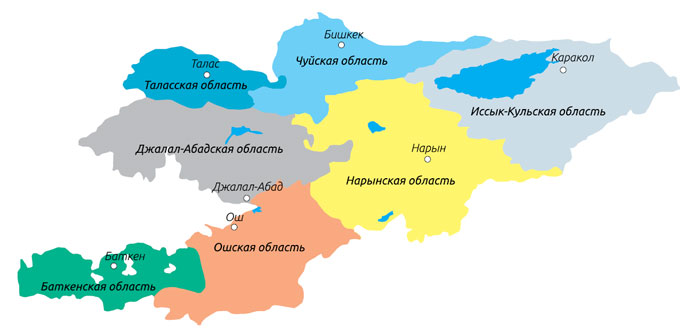  				32%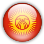 		  0%							7%					 19%		   5%				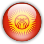 0%    8%			27%	Кыйноолор жөнүндө бардык арыздар сотко чейинки текшерүүнү жүргүзүү жана күнөөлүү адамдарды жоопкерчиликке тартуу үчүн прокуратура органдарына жөнөтүлгөн. Натыйжасында:34 арыз Кылмыштардын жана жосундардын Бирдиктүү реестринин Автоматташтырылган-маалыматтар системасына (КЖБР АМС) катталган, сотко чейинки өндүрүш алкагында текшерүү башталган;19 арыз УКМК тергөө бөлүмдөрүнүн өндүрүшүндө турат;үч арыз КР Аскер прокуратурасынын тергөөчүлөрүнүн өндүрүшүндө турат;үч арыз райондук прокуратуралардын өндүрүшүндө турат;үч арыз боюнча ИИМ Ички иликтөө кызматы тарабынан кызматтык иликтөө жүргүзүлүп жатат.Он бир арызды карап чыгуунун жыйынтыктары боюнча КР ЖПК 26-беренесинин 1-бөлүгүнүн 2-пунктунун негизинде (жосунда кылмыштын курамынын жокутугу үчүн) сотко чейинки өндүрүштү токтотуу тууралуу чечим кабыл алынган. ИИМ Ички иликтөө кызматынын кызматтык иликтөөсүнүн жыйынтыктары боюнча бир арыз боюнча кылмыштын белгилери аныкталган эмес.Улуттук борборго келип түшкөн эки арыз боюнча жабык мекемеге алдын алма баруунун жүрүшүндө кыйноолор фактысы тастыкталган эмес. Кыйноолор жана катаал мамиле фактылары боюнча кылмыш иштерин кароо боюнча расмий маалыматтар Кыргыз Республикасынын Башкы прокуратурасынын расмий маалыматтары боюнча 2020-жылы республдикасынын прокуратура органдарына кыйноолордун же башка катаал, адамкерчиликсиз же кадыр-баркты басмырлаган мамиленин түрлөрүнүн фактылары боюнча 147 арыз келип түшкөн.Алардын ичинде 140 иш КР Жазык кодексинин 143-беренеси (кыйноо) боюнча УКМКга өткөрүп берилген.Таблица 6. 2016-жылдан 2020-жылдарга чейин кызматтык кылмыштар боюнча Кыргыз Республикасынын сот инстанцияларында каралган кылмыш иштеринин саны  2016-жылдын январынан тартып 2020-жылдын декабрына чейинки мезгил аралыгы үчүн:жазык жоопкерчилигине тартылган - 77 кызмат адамы (соттор тарабынан каралган);соттолгондор өтөөгө тийиш болгон кылмыш жазыгын дайындоо менен айыптоо өкүмү чыгарылган, - 12 жазык иши боюнча 31 адамга карата;кылмыш жазыгын дайындоо жана аны өтөөдөн бошотуу менен айыптоо өкүмү чыгарылган – 7 жазык иши боюнча 14 адамга карата;  кылмыш жазыгын дайындоосуз айыптоо өкүмү чыгарылган– бир адамга карата.51 кызмат адамына карата 17 актоо өкүмү чыгарылган, 53 адамга актоо өкүмдөрү калыбына келтирүүчү негиздер боюнча чыгарылган.   УКМКнын расмий маалыматтары боюнча 2020-жылы КР ЖК 143-беренеси боюнча:	▪	сотко бир жазык иши жөнөтүлгөн,	▪	өндүрүштө 74 жазык иши турат,	▪	112 жазык иши өндүрүштөн токтотулган, алардын ичинен: КР ЖПК 26-беренесинин 1 б. - 107, КР ЖПК 26-беренесинин 1 б. 1 п. - 4, КР ЖПК 26-беренесинин 1 б. 6 п. - 1. B. Катаал мамиле жӨнҮндӨ арыздар 2020-жылы катаал мамилеге даттануулар менен Улуттук борборго 40 адам кайрылган. Ушуга окшош сандагы кайрылгандар 2019-жылы да катталган. Бирок, акыркы эки жыл ичинде өлкөнүн ар кандай региондорунда келип түшкөн даттануулардын катышыын олуттуу айырмачылыгы байкалган. Алсак, Бишкек шаарынын жабык мекемелеринде кармалган адамдардын катаал кайрылуусу жөнүндө билдирүүлөрдүн саны дээрлик эки эсеге, Жалал-Абад облусунда – дээрлик беш эсеге көбөйгөн. 7-диаграмма. 2019-жылы жана 2020-жылы келип түшкөн, катаал мамилеге даттануулардын санынын катышы, региондор боюнча Катаал мамиле жөнүндө даттануулардын көбүрөөк саны (67%) КР ИИМ ведомстволук мекемелеринен келип түшкөн. Арыздануучулардын 20 %ы ЖАМК кызматкерлери тарабынан катаал мамилеге даттануу менен кайрылышкан.8-диаграмма. 2020-жылы келип түшкөн, министрликтер жана ведомстволор боюнча катаал мамиле жөнүндө арыздардын санынын катышыКатаал мамиле жөнүндө 30 арыз райондук прокуратураларга, алты арыз – жазык-аткаруу органдарында жана мекемелеринде мыйзамдын сакталышы үчүн көзөмөл боюнча прокуратурага, эки арыз – Аскер прокуратурасына, бир арыз – ЖАМКга жөнөтүлгөн. Туугандарынын бир арызы боюнча атайын алдын алма баруунун жүрүшүндө катаал мамиленин факты тастыкталган жок.   Катаал мамиле жөнүндө Улуттук борбордун арыздарын карап чыгуунун натыйжасында:30 арыз КЖБР АМС катталган, сотко чейинки өндүрүштүн алкагында текшерүү башталган; 19 арыз УКМК тергөө органдарынын өндүрүшүндө турат;эки арыз  Аскер прокуратурасынын өндүрүшүндө турат;беш арыз боюнча ИИМ Ички иликтөө кызматынын кызматтык тергөөсү жүргүзүлүп жатат. Катаал мамиле жөнүндө үч арыз боюнча ЖАМК тарабынан отчет берилген, анда кызматтык иликтөөнүн жыйынтыктары боюнча арызда көрсөтүлгөн дооматтар тастыкталган эмес. Бир арыз боюнча сот мыйзам бузуулар табылбаганы тууралуу токтом чыгарган. Алты арыз боюнча КР ЖПК 26-беренесинин 1 бөлүгүнүн 2 пунктунун негизинде (жосунда кылмыштын курамынын жоктугу үчүн) сотко чейинки өндүрүштү токтотуу жөнүндө чечим кабыл алынган.Төрт учурда  Улуттук борборго кайрылгандар тосмо арыз жазышкан, билдирүүлөр кароосуз калтырылган. C. Кармоо шарттарына даттануулар менен арыздар2020-жылы Улуттук борборго кармоонун катаантандырарлык эмес шарттарына даттануулар менен 19 арыз келип түшкөн.  Даттануулардын абсолюттук көпчүлүгү (90%) ЖАМКнын ведомстволук мекемелериндеги кармоонун шарттарына келип түшкөн. Өткөн жылдардагы ушуга окшош цифралар ЖАМКнын тергөө изоляторлорунда жана түзөтүү мекемелеринде камактагылардын кармоонун гумандуу шарттарына, медициналык жардам алууга жана сапаттуу медициналык жардам көрсөтүүгө укуктарын  бузуу практикасынын улантылып жатканын күбөлөндүрүп турат.9-диаграмма. 2020-жылы Улуттук борборго келип түшкөн, кармоонун шарттарына арыздардын саны, министрликтер жана ведомстволор боюнчаКелип түшкөн даттанууларга талдоо жүргүзүү көрсөткөндөй, 2020-жылы кайрылуулардын тематикасы өткөн жылдарга салыштырганда олуттуу деле өзгөргөн эмес: медициналык жактан тейлөөнүн төмөн сапаты - 8 арыз;мекеменин кызматкерлери тарабынан Ички тартип эрежелерин бузуу - 6 арыз;камактагылардын коопсуздугун камсыз кылуу маселелери - 2 арыз;камералардын ашыкча толтурулушу – 1 арыз;баш коргоо чарасын өзгөртүү маселеси - 1 арыз;майыптуулук алуу маселеси - 1 арыз.                            Улуттук борбор тарабынан 11 арыз ЖАМК кароосуна, алты арыз - жазык-аткаруу органдарында жана мекемелеринде мыйзамдын сакталышы үчүн көзөмөл боюнча прокуратурага, бирден арыз УКМКга жана Бишкек шаарынын ИИББ жөнөтүлгөн.Арыздарды карап чыгуунун натыйжасында төмөнкүдөй чечимдер кабыл алынган: эки арыз боюнча талаптар толугу менен канааттандырылды, мыйзам бузуулар жоюлду; үч арыз боюнча талаптар бөлүгү менен канааттандырылды; эки арыз боюнча камактагылардын жеке коопсуздугу камсыз кылынды; ЖАМК жана КР куралдуу Күчтөрү тарабынан үч арыз боюнча талаптарды канаатандыруудан баш тартылды;Кызматтык иликтөөнүн жыйынтыгы боюнча арызда көрсөтүлгөн дооматтар тактыкталган эмес – бир арыз боюнча Бишкек шаарынын ИИББ жана беш арыз боюнча ЖАМКда; бир арыз боюнча прокурордук жооп кайтаруу акты киргизилген;бир арыз УКМК өндүрүшүндө турат;       бир арыз арыз берүүчүнүн өлүмүнө байланыштуу токтотулган.Алдын алма барууларды жүргүзүүнүн жүрүшүндө Улуттук борбордун кызматкерлери жабык мекемелерде процессуалдык ченемдердин жана адамдарды кармоонун эрежелерин сактоого дагы көңүл бурушкан. Натыйжада Кыргыз Республикасынын “Кылмыштарды жасоо жагынан шек туудурган жана айыпталып кармалган адамдарды камакта кармоонун тартиби жана шарттары жөнүндө” Мыйзамын (мындан ары - Кармалган адамдарды камакта кармоонун тартиби жөнүндө мыйзамын) бузуу аныкталган.Төмөндө мыйзам бузуулардын мисалдары келтирилген.2.5.   Бөлүм. Эркиндигинен ажыратуу жана чектӨӨ жайларында кармоонун шарттарыКоронавирустук инфекциянын пандемиясы мамлекет үчүн олуттуу сыноо болуу менен дүйнөнүн дээрлик бардык өлкөлөрүндө анын жашоо турмушунун бардык чөйрөлөрүнө таасир тийгизди.Өлкөнүн пенитенциардык жана башка жабык мекемелериндеги начар инфраструктура, таралуунун масштабдуулугуна даярдыктын жоктугу жана өзгөчө коркунучтуу инфекцияны алдын алуу боюнча аракеттердин алгоритмдеринин жоктугу адам укуктары менен болгон кырдаалды кыйла начарлатты. Саламаттык сактоонун Дүйнөлүк Уюму (СДУ) пандемия мезгил аралыгында мамлекет сактоого милдеттүү болгон маанилүү принциптер жөнүндө эске салган: Түрмөлөрдөгү жана камакта кармоонун башка жайларында адамдарга медициналык жардам көрсөтүү мамлекеттин милдети болуп саналат.Түрмөлөр жана камакта кармоонун башка жайлары кармалгандардын укуктарын камсыз кылууга тийиш.Түрмөлөрдө жана камакта кармоонун башка жайларында кармалгандар тышкы дүйнөдөн ажыратылбашы керек. Түрмөлөрдө жана камакта кармоонун башка жайларында кармалган адамдар алардын укуктук статусунун белгилери боюнча басмырлоосуз, тышкы коомчулуктай эле медициналык тейлөөнүн ошондой эле стандарттарын колдонуусу керек.Түрмөлөрдө жана камакта кармоонун башка жайларында кармалгандар маалыматка жеткиликтүүлүккө ээ болууга тийиш. COVID-19 инфекциясынын таралышы кыйноолордун жана катаал мамилелердин алдын алуу алардын иши болгон көз карандысыз эл аралык же улуттук органдар тарабынан түрмөлөргө жана камакта кармоонун башка жайларына тышкы текшерүүдөн актоо катары колдонулбашы керек. COVID-19 таралышынын шарттарында дагы бул органдар, алардын мандаттарына ылайык,  түрмөлөрдө жана камакта кармоонун башка жайларында эркиндигинен ажыратылган бардык адамдарга, анын ичинде изоляцияда (карантинде) турган адамдарга жеткиликтүүлүккө ээ болушу керек. СДУ жана Кыйноолордун алдын алуу боюнча Подкомитет аларга бул чараларды колдонуу коопсуз болгон камактагыларды мөөнөтүнөн мурда, алдын ала же убактылуу бошотуу жолу менен камактагылардын жана камакта кармалган башка адамдардын санын кыскартуу боюнча мамлекеттерге бир катар сунуштарды кабыл алышкан.Көрсөтүлгөн сунуштарга ылайык, 2020-жылдын 12-майында Улуттук борбор тергөө изоляторлорун жана түзөтүү колонияларын кошо алганда, эркиндигинен ажыратуу жайларында кармалган адамдардын санын кыскартуу жолу менен пенитенциардык системанын ордугун азайтуу боюнча жардам көрсөтүү өтүнүчү менен ЖАМК жетекчилигине расмий кайрылган. 2020-жылдын 15-майында ЖАМК билдиргендей, “КР ЖПК 29 жана 34-беренелерине ылайык, сот жана тергөөчү өздөрүнүн компетенцияларынын чектеринде тергөөнү жана тергөө аракеттеринин өндүрүшүн жөнөтүү жөнүндө бардык чечимдерди, ошондой эле соттун отурумдарын өткөрүү же өкүмдүн же башка чечимдин аткарылышын камсыз кылууну өз алдынча кабыл алышат, ошондой эле Кыргыз Республикасынын Конституциясынын 93 жана 94-беренелерине ылайык, сот адилеттүүлүгү сот тарабынан гана ишке ашырылат жана анын ишине ар кандай кийлигишүүгө тыюу салынат. Ушуга байланыштуу СИЗдин кайрылуу ЖАМКнын компетенциясына кирбейт”.Ошондой эле Улуттук борбор Кыргыз Республикасынын Жогорку сотуна тергөө изоляторлорунда кармоо менен камакка алуу түрүндө мурда баш коргоо чарасы тандалып алынган адамдарга, атап айтканда, кары адамдарга, ден соолугунун мүмкүнчүлүгү чектелгендерге (ЛОВЗ), аялдарга, кант диабети жана жүрөк-кан тамыр оорулары менен жабыркаган адамдарга карата баш коргоо чараларын карап чыгуу жана эркиндигинен ажыратуу менен байланышпаган баш коргоонун альтернативдик чараларын дайындоо маселесин карап чыгуу өтүнүчү менен кайрылган.2020-жылдын 14-майында Кыргыз Республикасынын Жогорку соту тарабынан камакка алуу түрүндө мурда баш коргоо чарасы тандалып алынган адамдарга карата баш коргоо чарасын кайра карап чыгуу маселеси конкреттүү кылмыш ишин карап жаткан сот тарабынан чечилүүгө тийиш экендиги тууралуу жооп алынган. Аны менен бирге жоопто Кыргыз Республикасынын Конституциясынын 93-беренесине (“Кыргыз Республикасында сот адилеттүүлүгү сот тарабынан гана ишке ашырылат”) жана сот адилеттигин жүзөгө ашыруу боюнча ишке ар кандай кийлигишүүгө тыюу салуу жөнүндө 94-беренесине шилтеме камтылган.Ошондой эле, Кыргыз Республикасынын Юстиция министрлигине караштуу Мамлекет кепилдеген юридикалык жардамды координациялоо боюнча борборго (мындан ары – МКЮЖ Борбору) зомбулуксуз жана майда мыйзам бузуулар үчүн камакта кармалган адамдардын баш коргоо чараларын кайра карап чыгууну демилгелөө жолу менен эркиндигинен ажыратуу жайларында турган адамдардын санын азайтуу жана камакта кармоо менен байланышпаган башка чараларды колдонуу максатында тиешелүү органдарга кайрылуу өтүнүчү менен ага кайрылуу жөнөткөн.2020-жылдын 12-майында МКЮЖ Борбору баш коргоо чараларын өзгөртүүгө тиешелүү, анын ичинде аларды өзгөртүү боюнча тиешелүү органдардын алдында маселе коюу боюнча маселелерди карап чыгуу боюнча Борбор компетенцияларга ээ эместиги тууралуу жообун берген.2020-жылдын 23-июлунда Улуттук борбор эркиндигинен ажыратуу жайларында турган адамдардын, анын ичинде соттук териштирүү мезгил аралыгында камакта кармалган адамдардын санын азайтуу аркылуу пенитенциардык системанын оорчулугун азайтуу боюнча жардам көрсөтүү өтүнүчү менен Кыргыз Республикасынын Премьер-министри К.Бороновго кайрылган. Бул кайрылууга жооп алынган эмес. Кыргыз Республикасынын Өкмөтү тарабынан Улуттук борбордун кайрылуусу ЖАМКга жөнөтүлгөн, ал болсо 2020-жылдын 7-сентябрында төмөнкүдөй мазмундагы жооп жөнөткөн: “КР ЖПК 118-беренесине ылайык, эгерде буга мындан ары зарылдык жок болгондо, бөгөт коюу чарасы жокко чыгарылат же болбосо иштин жаңы жагдайлары түзүлгөн учурда кыйла жумшак же кыйла катуу чарага өзгөртүлөт. Бөгөт коюу чарасын өзгөртүү тергөө судьясынын жүйөлөштүрүлгөн токтому же соттун аныктамасы боюнча жүргүзүлөт. Бөгөт коюу чарасын жокко чыгаруу жазык өндүрүшүндө жазык иши бар органдын токтому боюнча жүргүзүлөт. ЖАМК, мыйзамдарга ылайык, өз тарабынан кылмыш жасоого шектүүлүгү жана айыптуулугу боюнча кармалган адамдарды жана тергөө амалдарын жана соттук териштирүү жүргүзүү учурунда соттолуучуларды камакта кармоону камсыз кылат.».Жогоруда айтылгандардан улам, кыйноолордун алдын алуу жана кармоо шарттарын жакшыртууга жардам көрсөтүү багытында, анын ичинде эпидемия мезгил аралыгында Улуттук борбордун сунуштары улуттук превентивдүү мезанизмдин ролун жана мандатын толук түшүнбөстүктөн, айрым мамлекеттик органдар жана ведомстволор тарабынан көңүлгө алынбаганы жөнүндө корутунду чыгарууга болот.Эркиндигинен ажыратуу жана чектӨӨ жайларында кармоонун шарттары 2020-жылда Улуттук борбордун практикасы эркиндигинен ажыратуу жана чектөө жайларында кармоонун шарттары, ошондой эле жабык мекемелерде көрсөтүлүүчү медициналык кызматтардын сапаты менен болгон, дагы эле сакталып турган жагымсыз абалын көрсөтүп турат. Убактылуу кармоо изоляторлорунун жана тергөө изоляторлорунун камераларынын ашыкча толгон көйгөйү актуалдуу бойдон калууда.Азыркы күнгө чейин убактылуу кармоо изоляторлорунун, СИЗО-1 жана СИЗО-5 жертөлө жана жарым жертөлө (жер астындагы) жайларда, ошондой эле айып изоляторлорунун (ШИЗО) камераларында жана камера тибиндеги жайларда (ПКТ) адамдарды кармоомаселеси ачык бойдон калууда. Адамдарды кармоо үчүн камераларда алардын коопсуздугун камсыз кылуу максатында бир катар түзөтүү мекемелеринде табигый жарыктандыруу, желдетүү жок. Көпчүлүк ИВС камераларында санитардык түйүндөр, чайынмалар жок, элементардык санитардык-гигиеналык талаптар сакталган эмес. Сапаттуу, теңдештирилген тамак-ашты жетиштүү көлөмдө камсыз кылуу менен чоң көйгөйлөр белгиленген.Эскирген инфраструктура, өткөн кылымдын ортосунда курулган имараттар жана жайлар, алардын бөлүгү авариялык абалдын кесепетинен капиталдык оңдоону же бузууну талап кылат, алар жабык мекемелерде кармалгандар менен катаал, адамгерчиликСИЗ жана кадыр-баркты басмырлоочу мамиле кылуунун ачык фактылары болуп саналат.Жарандык жана саясий укуктар жөнүндө эл аралык пакт. 10-берене:“Эркиндигинен ажыратылган бардык адамдар адамдык инсанга тиешелүү болгон гумандуу мамилеге жана кадырын сыйлоо укугуна ээ болушат”. Улуттук борбор тарабынан жабык мекемелерде адамдарды кармоонун жагымсыз шарттарынын сакталган практикасынын негизги көйгөйлөрү бөлүп көрсөтүлгөн:Адамдарды кармоо үчүн жараксыз болгон жана /же алардын өмүрүнө жана ден соолугу үчүн коркунуч жаратуучу жабык мекемелердин иштөөсүнүн улантылышы.Жабык мекемелерде аянттын санитардык ченемине коюлган талаптардын сакталбаганы.Ведомстволук мекемелерде адамдарды кармоонун шарттарына ведомствонун жетекчилигинин жана мекемелердин администрациясынын контролунун жоктугу.Эркиндигинен ажыратуу жана чектөө жайларынын санитардык абалына контролдун жоктугу.Медициналык жардамга шектүүлөрдүн/соттолуучулардын/соттолгондордун укуктарынын сакталбаганы.Жабык мекемелердин жетишСИЗ каржыланышы жана эл аралык стандарттарга жана улуттук санитардык ченемдерге жана эрежелерге жооп берүүчү жаңы объекттердин курулушун каржылабай коюу.Эл аралык органдардын жана Улуттук борбордун сунуштарын аткарбай коюу.Төмөндө эркиндигинен ажыратуу жана чектөө жайларында кармоонун татыктуу шарттарына укуктарды бузуунун мисалдары келтирилген.Адамдарды кармоо үчүн жараксыз болгон жана /же алардын өмүрүнө жана ден соолугу үчүн коркунуч жаратуучу жабык мекемелердин иштөөсүнүн улантылышы Жарым кылымдан көп убакыт мурда курулган айрым мекемелердин имараттары адамдарды кармоо үчүн жараксыз. Алардын бөлүгү аларда кармалган адамдардын жана иштеп жаткан кызматкерлердин өмүрүнө жана ден соолугуна коркунуч жаратат. Бул факт Улуттук борбордун ар жылдык баяндамаларында бир нече жолу жашырылган.Бишкек шаарынын ИИББ ИВС андан ары пайдаланууга жараксыздык маселесиАлсак, 14 жыл мурда Кыргыз Республикасынын ӨКМ мониторинг департаментинин бөлүмүнүн начальниги, Архитектура жана курулуш боюнча мамлекеттик агенттиктин Мамлекеттик архитектуралык-курулуш көзөмөлүнүн башкы инспектору, “Кыргыз НИИП сейсмотуруктуу курулуш” институтунун директорунун орун басары, Бишкек шаары боюнча  Мамлекеттик архитектуралык-курулуш көзөмөлүнүн башкы адиси курамындагы комиссия “Имараттын жогорку деңгээлдеги эскирүүсүнөн, ошондой эле конструкциясынын абалынан улам имаратты мындан ары пайдалануу имаратта турган адамдардын өмүрүнө коркунуч жаратат. Бишкек шаары, Токтогул көчөсү, 64 “А” дареги боюнча жайгашкан Бишкек шаарынын ИИББ ИВС имараты андан ары пайдаланууга туура келбейт, оңдоо иштерин жана реконструкциялоо жүргүзүү максатка ылайыксыз. Имарат бузулууга тийиш” экендиги тууралуу корутунду чыгарган.Ага карабастан, бул ИВС имараты азыркы учурга чейин пайдаланылып келе жатат.  Улуттук борбордун ар жылдык мурдагы баяндамаларында билдирилген бул маселе боюнча бардык сунуштар көңүл буруусуз калган жана азыркыга чейин аткарылган эмес. Бишкек шаарынын ИИББ ИВС имаратын бузуу жөнүндө комиссиянын чечимин 14 жыл аралыгында аткарбай коюунун себептери жөнүндө маселе турат. Ошондой эле чечимди аткарбаганы жана бул имаратта кармалган адамдардын жана анда иштегендердин өмүрүнө жана ден соолугу үчүн коопсуздук жаратуу үчүн тиешелүү адамдардын жоопкерчилиги тууралуу маселени коюу зарыл.Кыргыз Республикасынын ИИМ Аба транспортунун башкармалыгынын темир жол транспортунда (мындан ары – АТБ ИВС) ИИБ ИВСти андан ары пайдалануунун жараксыздык маселеси. Улуттук борбордун АТБ ИВСке ар тараптуу баруусунун жыйынтыктары боюнча бийликтин тиешелүү органдарынын токтоосуз кийлигишүүсүн талап кылуучу бир катар фактылар аныкталган.Бул изолятор бир кабаттуу, эски имарат, ИИБ жетекчисинин сөзү боюнча 1975-жылы курулган (ИВС техпаспорту жок). Имараттын эң баштапкы колдонулушу – административдик мыйзам бузуучуларды кармоо үчүн кабылдама-бөлүштүргүч болгон. ИВС имараты “Кыргыз темир жолу” МИ балансында турат.2019-жыл ичинде ИВС имаратында болгону үч адам кармалган, ал эми 2020-жылдын өткөн мезгил аралыгында (барганга чейин) – төрт адам кармалган.Ага баруунун жүрүшүндө Кармоонун тартиби жөнүндө Мыйзамдын жана Кыргыз Республикасынын ички иштер органдарынын убактылуу кармоо изоляторлорунун ички тартибинин эрежелеринин талаптарынын бири дагы сакталбаганы аныкталган. Атап айтсак, ИВСте агып туруучу ичүүчү суу жок. Канализациянын жоктугунан улам кармалгандар өзүнүн муктаждыктарын камераларда турган чакаларга жасоого муктаж. Мончо жана чайынма орнотмолору жок. Жайкы чайынма сейилдөө короосунда (суу күн нурунан жылыйт), кышкы мезгилде кармалгандардын душ алууга мүмкүнчүлүгү жок. Пандемияга жана орундардын жетишСИЗдигине байланыштуу, АТБ ИВСтен бардык керебеттер Кыргыз Республикасынын ички иштер министринин орун басары А. Орозалиевдин наамына даректелген, ИИББ катынын негизинде Бишкек шаарынын ИИББ ИВСне алып барылган.ИВС жайларында дубалдарында шыбактардын катмарланышы, шорлордун чыгышы бардык жерлерде байкалат. Табигый жана жасалма желдетүүнүн жоктугунан улам, жайдын ичинде конденсаттын пайда болуу процесси жүрөт. Имараттын дубалдарында жаракалар дагы бар. Ошондой эле, түптөлгөн жер кыртышынын чөгүшүнөн жана инженердик коммуникациялардан суунун келип түшүүсүнөн анын пайдубалында жаракалар аныкталган.ИИБ администрациясынын сөзү боюнча имаратты жана курулмаларды пайдалануу үчүн жараксыздыгы тууралуу тиешелүү корутундулар көп сандаган комиссиялар тарабынан түзүлгөн. Бирок, азыркы учурга чейин бул ИВСте кармалуучу камактагылардын өмүрү, мекеменин кызматчыларынын өмүрүндөй эле коркунуч алдында турат.  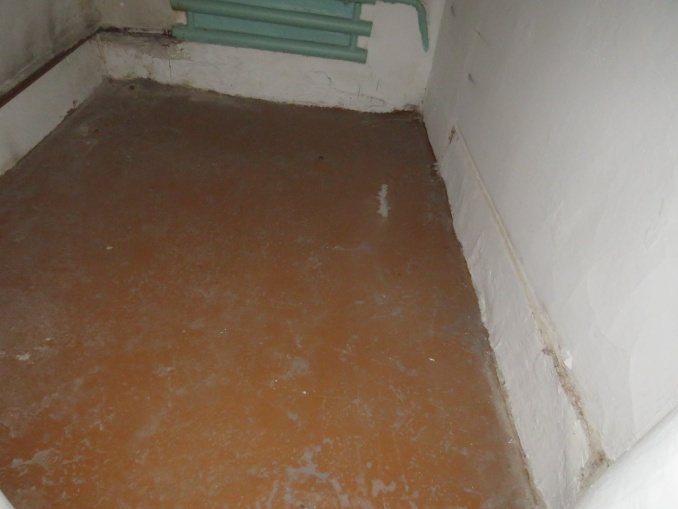 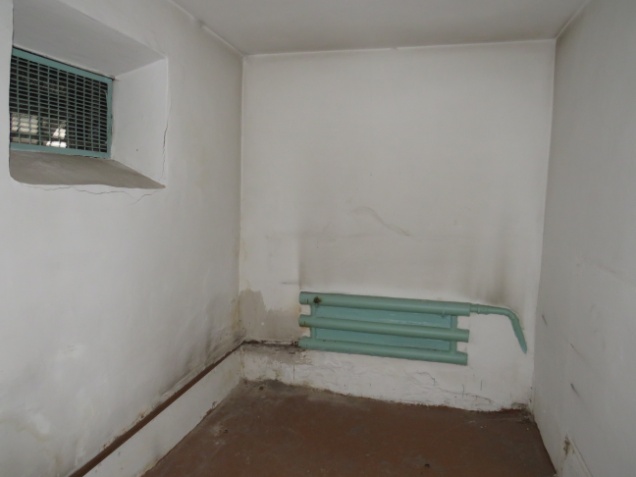 14,15 фото. АТБ ИВС камералары Жабык мекемелерде аянттын санитардык ченемине коюлган талаптардын сакталбаганы Мандела эрежеси. 12-эреже:“Камераларда же бөлмөлөрдө кармалгандар түнөгөн жерде алардын ар бири өзүнчө камера же бөлмөгө ээ болушу керек. Эгерде түрмөнүн убактылуу ашыкча толуп калуусу сыяктуу өзгөчө себептер боюнча борбордук түрмө администрациясы бул эрежени колдонуудан баш тартууга туура келет, эки камактагыны бир эле ошол камерага же бөлмөгө жайгаштыруу мүмкүн болбой турган нерсе”.				Улуттук борбор эркиндигинен ажыратуу жайларында бир адамга эсептелген аянттын ченемдерине коюлган талаптарды сактабагандык практикасы улантылып жатканын белгилейт. Атап айтканда, 2020-жылдын 17-июнунда Бишкек шаарынын ИИББ ИВСне атайын алдын алма баруунун жүрүшүндө Улуттук борбордун кызматкерлери 60 орун лимитинде, ал баруу учурунда мекемеде 99 адамдын болушун аныктаган (79 – ИИББ ИВС имаратында, 20 – Баңгизаттарды мыйзамсыз жүгүртүүгө каршы күрөшүү кызматынын ИВСи), алардын ичинде тогуз аял жана бир жашы жете элек болгон.Камералардын ашыкча толгонунун кесепетинен, айрым кармалгандар жерге жатууга мажбур болушкан.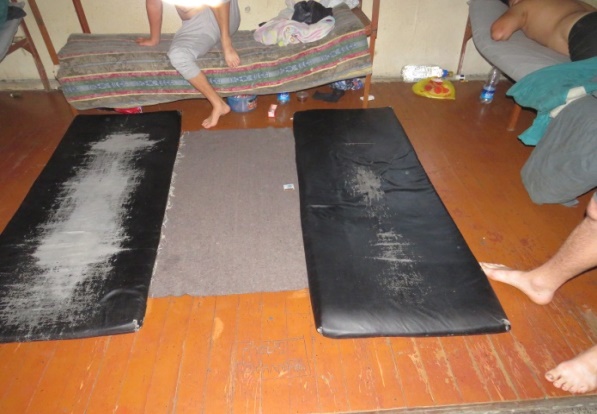 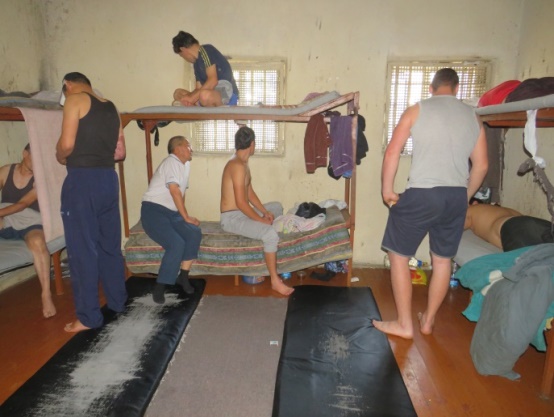 16,17-фото. Бишкек шаарынын ИИББ ИВСинин ашыкча толгон камераларыКамерада кармалган аялдар камерадагы алтооно болгону төрт матрац бар экендигине даттануу менен кайрылышкан. ИВС кызматкерлери камералардагы ашыкча толгондукту ЖАМК СИЗО-1 адамдарды 14 күндүн өтүшү (карантин) жана коронавирустук инфекцияга тесттин терс жыйынтыгы менен медициналык маалымдаманын болушунда гана кабыл ала турганы менен түшүндүрүшкөн. Ведомстволук мекемелерде адамдарды кармоонун шарттарына ведомствонун жетекчилигинин жана мекемелердин администрациясынын контролунун жоктугу Өзүнүн ар жылдык баяндамаларында, ошондой эле атайын изилдөөлөрдүн жыйынтыктары боюнча баяндамаларда Улуттук борбор ИИМ жана ЖАМК системасынын көпчүлүк мекемелериндеги кармоонун канаатандырарлык эмес шарттарын бир нече жолу белгилеген. Ага карабастан, эл аралык органдардын, улуттук укук коргоо институттарынын сунуштарын этибар албоонун кесепетинен, кармалгандар жана камактагылар менен адамгерчиликСИЗ жана басынтуучу мамиленин көйгөйүнө көңүл буруунун жоктугунан мындай практика азыркыга чейин улантылып жатат.Алсак, Бишкек шаарынын ИИББ ИВСнин камераларынын ашыкча толушунан тышкары, камералардагы өтө жогорку нымдуулук байкалган, анын натыйжасында көпчүлүк камералардын дубалдары көгөрүп кеткен. Дубалдарында жаракалар бар. Камералардын бири дагы табигый жол менен желдетилбейт, аткени камералардагы терезелер ачылбайт. Жогоруда белгиленгендей, бул изоляторду 14 жыл мурда эле жабуу зарыл болгон.Кыргыз Республикасынын Жазык-аткаруу кодексинин 19-беренесинин негизинде камактагыларды кармоонун өтө начар, канаатандырарлык эмес шарттары ЖАМКнын мекемлеринде кармалгандарда байкалган.Атап айтканда, № 3 мекемесине баруунун жүрүшүндө ШИЗОдо кармалган камактагылар камералардагы суукка (ШИЗО камераларындагы терезелерге айнек салынган эмес) жана матрацтарды түнкү учурга гана – 22.00дон 06.00го чейин берилшине даттанышкан. Бардык калган убакытта алар муздак темир керебеттерде отурууга мажбур болушат. Ошону менен бирге мекеме тарабынан берилүүчү матрацтардын, жаздыктардын жана жабуулардын өтө эскиргени жана канааттандырбаган абалы белгиленген. Ошондой эле канталанын чагып жатканына даттануу болгон.Кармоонун адамгерчиликСИЗ шарттарына жана адекваттуу медициналык жардамдын жоктугуна каршылык көрсөтүү катары ШИЗО камерасында кармалгандардын бири өзүнүн оозун тигип салган.2020-жылдын 2-сентябрында № 3 мекемесине алдын алма баруунун жүрүшүндө диний экстремизм жана терроризм (ДЭТ) боюнча соттолгондор үчүн локалдык зонанын камерасында кармалган, соттолгон Ф.Т. жана М.М. Улуттук борбордун кызматкерлерине камерадагы өтө нымдуулукка, терезенин өтө кичине өлчөмдө болгонунан, табигый желдөөгө жеткиликтүүлүктүн жоктугуна даттануу менен кайрылышкан. Ошондой эле лар намаз окуу үчүн мүмкүнчүлүктүн жоктугу тууралуу билдиришкен.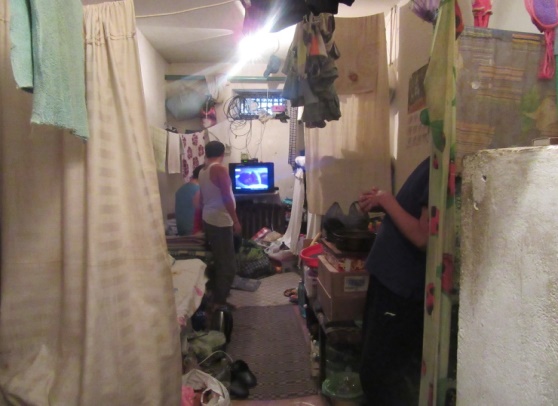 Бул арыз ЖАС органдарында жана мекемелеринде мыйзамдуулуктун сакталышы үчүн көзөмөл боюнча прокуратурага жөнөтүлгөн. Карап чыгуунун жыйынтыктары боюнча кармоонун шарттары бөлүгүндө аталган дооматтар тастыкталган, арызда көрсөтүлгөн мыйзам бузууларды жоюу тууралуу сунуш киргизилген.Ошондой эле, бул мекеменин ШИЗО камераларында кармалган камактагылардан чайынма кабиналарынын канаатандырарлык эмес абалына, ошондой эле айрым камералардын терезелеринде айнектердин жоктугуна арыздар келип түшкөн. Коопсуздук техникасынын сакталбаганы белгиленген. 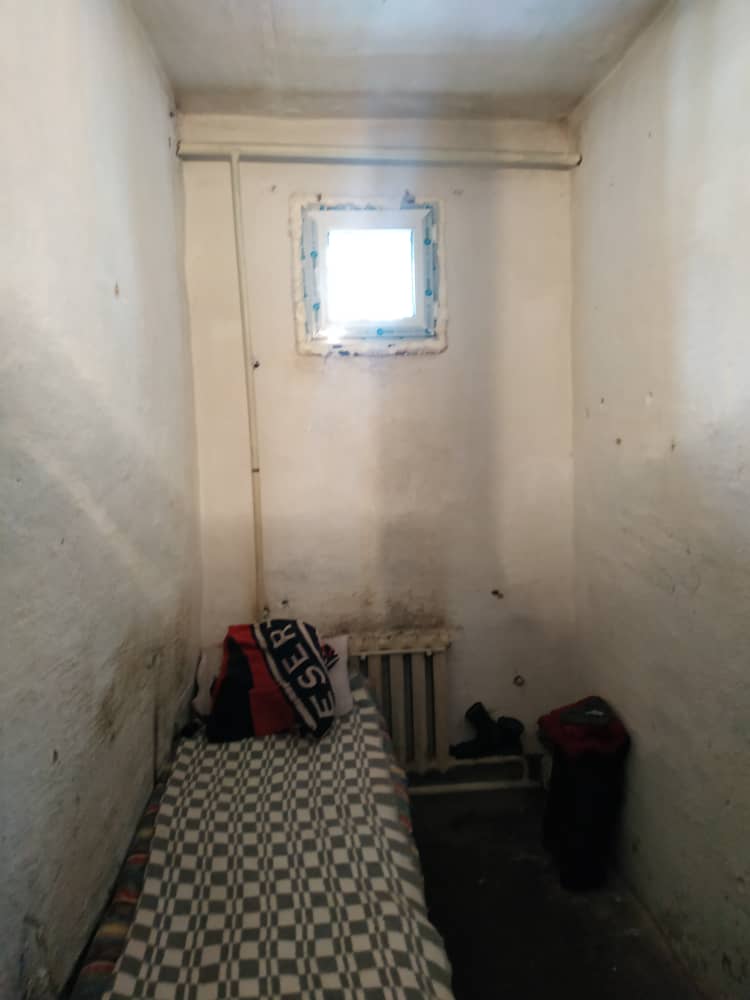 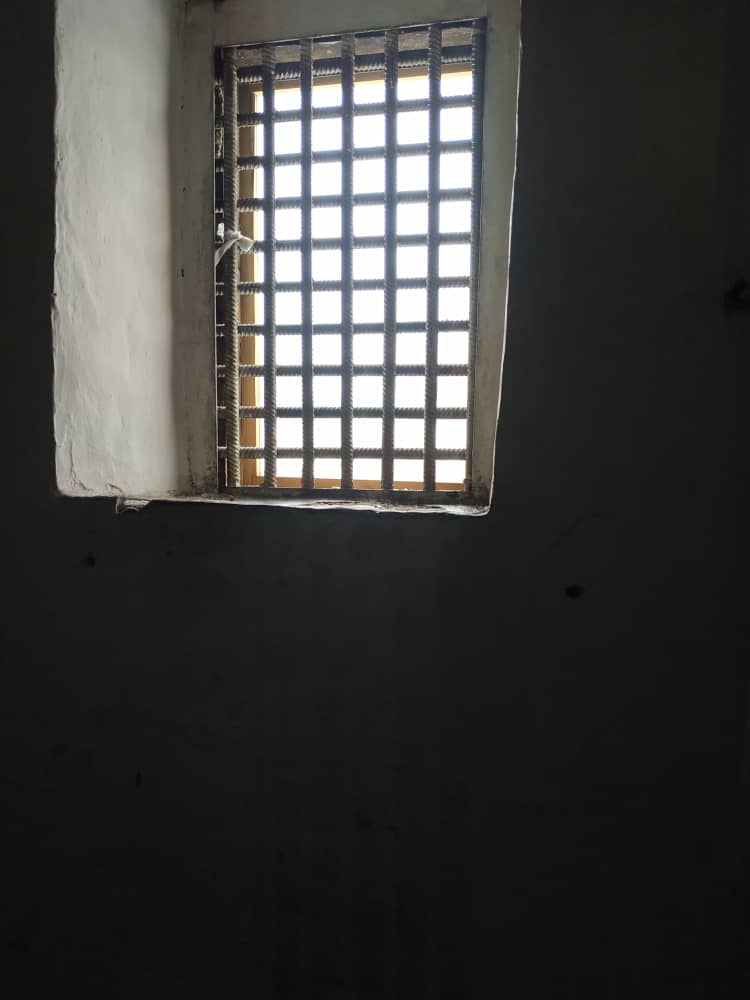 Фото19. мекемесинин ШИЗО камерасынын айнек салынбаган терезесиФото 20. КАУБ сунушунан кийин ШИЗО камерасынын айнектелген пластик терезеси 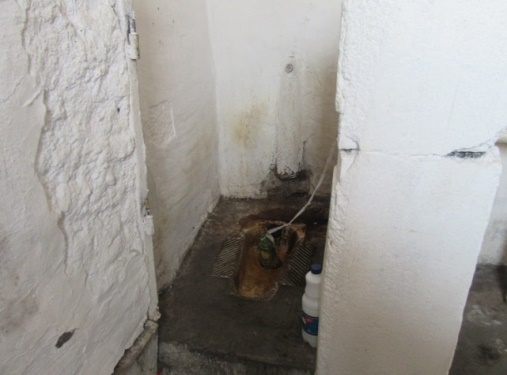 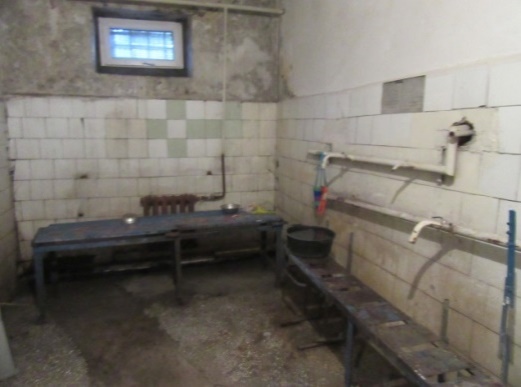 Фото. 21 мекемесинин ШИЗО камерасындагы чайынма	Фото. 22 мекемесинин ШИЗО камерасындагы санитардык түйүн№ 3 мекемесине кайрадан барууда жана ШИЗО камераларын карап чыгууда 16 камерада жыгач терезелер пластик терезесине алмаштырылганы белгиленген. ШИЗО имаратын, ПБО жана ДЭТ капиталдык оңдоо маселеси боюнча смета түзүлгөн жана капиталдык оңдоо жүргүзүү зарылчылыгы жөнүндө рапорт менен ЖАМК Башкы башкармалыгына жөнөтүлгөн.					 № 27 мекемесине алдын алма баруунун жүрүшүндө Улуттук борбордун кызматкерлерине ДЭТ обочолонгон участкасында жаза өтөп жаткан бардык соттолгондордун атынан бир нече адам кармоо шарттарына, атап айтканда, терезелердеги металл торлор камерага табигый жарыктын тийүүсүн чектеп жатканына, ал эми жерге беитилген стол камеранын так ортосунда турганына даттануу менен кайрылышкан. Жөнөтүлгөн бул арызды карап чыгып, ЖАС мекемелеринде мыйзамдуулуктун сакталышы үчүн көзөмөл боюнча прокуратура соттолгондордун эркиндигинин укуктарынын бузулушу аныкталбаганын билдирген, анткени ЖАМКнын 2020-жылдын 21-сентябрындагы № 457 “Жазаны өтөөнүн катуу шарттарындагы камералардын жайларында жабдуунун техникалык мүнөздөмөсү” буйругуна ылайык, төмөнкүдөй ченемдер каралган:- аянттын ченеми - 2.50 кв.м эркектер үчүн,  - терезенин өлчөмү: туурасы - 1,40 м, бийиктиги – 1,20 м,- камералардын сырткы тарабынан терезелерге ширетилген торлор орнотулат. Бирок, № 27 мекемесинде кармоонун шарттарына арыздар жыл сайын кайталанып жатканына байланыштуу, абаны жана табигый жарыкты өткөрбөй жаткан, терезелердеги металл торлордун  калыңдыгына жана өлчөмүнө көүңл буруу зарыл.14-эреже. Нельсон Манделанын эрежелери:Камактагылар жашап жана иштеп жаткан жайларда: терезелер камактагылар күндүзгү жарыкта окушу жана иштеши үчүн жетиштүү өлчөмдөргө ээ болушу керек жана таза абанын жеткиликтүүлүгүн камсыз кылгыдай конструкцияланууга тийиш.   Ошондой эле прокуратуранын жообунда камераларда столдордун жана керебеттердин милдетттүү түрдө бекитилиши көрсөтүлөт, бирок ЖАМК буйругунда дал ушул стол кайсы жерде – камеранын ортосунда же керебеттердин ортосунан өтүү мүмкүнчүлүгүн берүү менен дубалга/терезеге жакын бекитилиши керектиги көрсөтүлгөн эмес.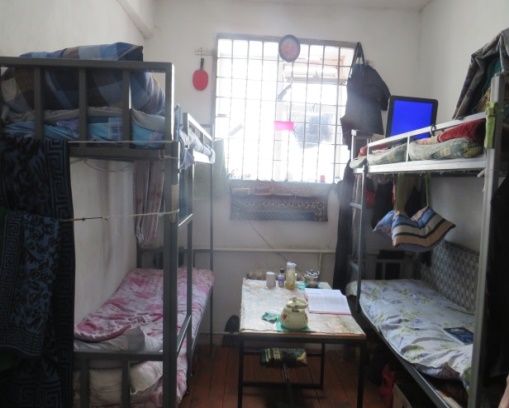 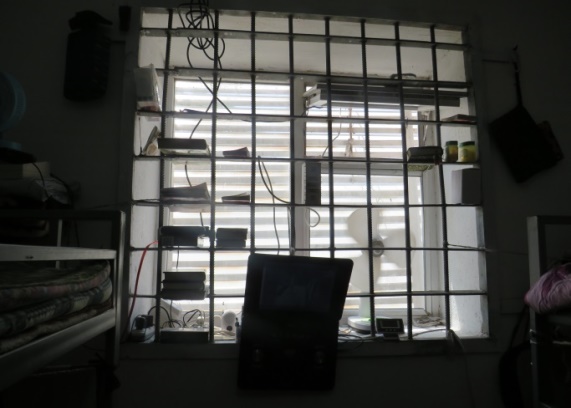 Фото.23 ДЭТ соттолгонор үчүн камеранын терезесинин тору	      Фото.24 ДЭТ соттолгондор үчүн камера Эркиндигинен ажыратуу жана чектөө жайларынын санитардык абалына контролдун жоктугуӨткөн мурдагы жылдардай эле, Улуттук борбор Кыргыз Республикасынын Ички иштер министрлигинин убактылуу кармоо изоляторлорунда санитариянын жана гигиенанын талаптарын сактабагандыкка өзгөчө көңүл бурат.Эл аралык стандарттарда жазылып көрсөтүлгөндөй, камактагылар ар дайым колдонгон, түрмөнүн бардык бөлүктөрү өтө катуу тазалыкта кармалууга тийиш.19-эреже. Нельсон Манделанын эрежелери:					Санитардык орнотмолор ар бир камактагы өзүнүн табигый муктаждыктарын, ага ал керек болгондо, тазалык жана адептүүлүк шарттарында канааттандыра ала тургандай, жеткиликтүү болууга тийиш.Санитардык-гигиеналык жана эпидемиологиялык талаптарды бузууну жоюу максатында, Улуттук борбор өзүнүн ар жылдык баяндамаларында Кыргыз Республикасынын Саламаттык сактоо министрлигинин Оорулардын алдын алуу жана мамлекеттик санитардык-эпидемиологиялык көзөмөл департаментине бир нече жолу сунуштарды берген:менчигинин формасына жана ведомстволук тийиштүүлүгүнө көз карандысыз, мекемелердин санитардык-эпидемиологиялык абалына контроль бөлүгүндө Департамент жөнүндө Жобонун талаптарын кынтыксыз сактоо тууралуу;текшерүүлөрдүн жыйыныктары боюнча тиешелүү документтерди, аныкталган мыйзам бузуулар боюнча актыларды/буйруктарды даярдоо менен бардык убактылуу кармоо изоляторлорунун, тергөө изоляторлорунун жана эркиндигинен ажыратуу жана чектөөнүн башка жерлеринин санитардык абалына текшерүү жүргүзүү боюнча комиссияларды түзүү жөнүндө.Бул сунуштар көңүлгө алынган эмес жана аткарылбаган, жабык мекемелерде кармоонун татыктуу шарттарына укуктарды бузуунун улантылып жаткан практикасы анын кесепети болуп саналат.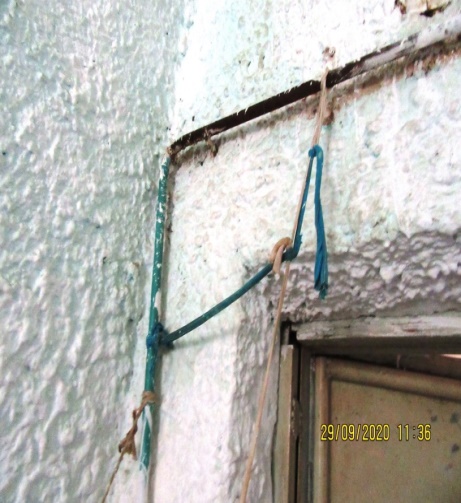 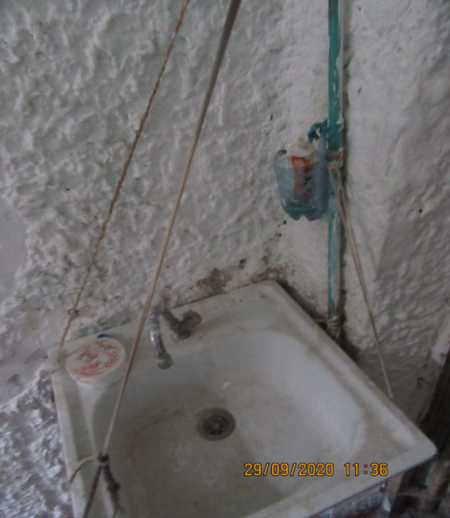 Фото 25 Жиптерге асылып коюлган раковина            Фото 26 Раковина кармалып турган жип суу келген түтүккө байланган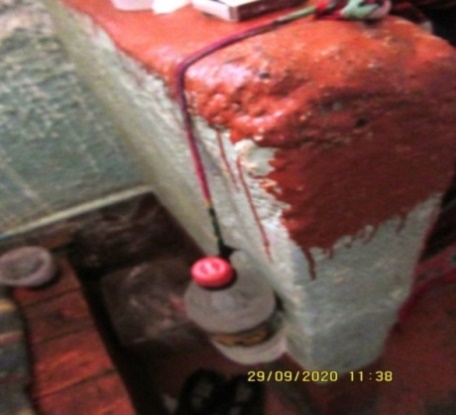 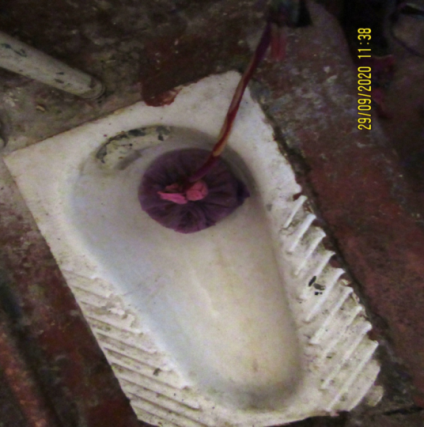 Фото 27,28. Камерада коңурсуган жыттын таралышын алдын алуу үчүн пластмасса бөтөлкөсү менен агынды тешиги жабылган Шектүүлөрдүн/соттолуучулардын/соттолгондордун медициналык жардамга укуктарынын бузулушу 2019-жыл үчүн мурдагы ар жылдык баяндамада Улуттук борбор эркиндигинен ажыратуу жана чектөө жайларында кармалган адамдарга Мамлекеттик кепилдиктер программасынын негизинде акысыз медициналык жардамды көрсөтпөй коюу көйгөйүнө көңүл топтоштурган.  Кыргыз Республикасынын Өкмөтүнүн 2015-жылдын 20-ноябрындагы № 790 токтому менен бекитилген жарандарды медико-санитардык жардам менен камсыз кылуу боюнча  Мамлекеттик кепилдиктер программасы бекитилген (мындан ары – Мамкепилдик программасы). 2018-жылы бул Программага өзгөрүүлөр жна толуктоолор киргизилген. Программанын 1-пунктуна ылайык, Мамкепилдик программасы – бул Кыргыз Республикасынын мыйзамдарына ылайык, Мамкепилдик программасына катышуучу, менчигинин формасына көз карандысыз, саламаттык сактоо уюмдарында медициналык-санитардык жардам алууга алардын укуктарын ишке ашырууну камсыз кылуучу, жарандарга медико-санитардык жардам көрсөтүүнүн кепилденген көлөмү, түрлөрү жана шарттары.Мамкепилдик программасына Мамкепилдик программасы боюнча акысыз жана жеңилдик шарттарында медико-санитардык жардам алууга укуктары бар жарандардын тизмеси тиркелет (мындан ары – Тизме).29-пункт менен алдын ала тергөөдө турган адамдар, ошондой эле жазасын өтөп жаткан адамдар, бейтаптын өмүрүнө коркунуч жаратуучу, кийинкиге калтырбай турган абалдын келип чыгышында, пенитенциардык системанын медициналык кызматтарында, Кыргыз Республикасынын улуттук коопсуздук мамлекеттик комитетинин тергөө изоляторунда, Кыргыз Республикасынын Ички иштер министрлигинин убактылуу кармоо изоляторлорунда аларга медициналык жардам көрсөтүүнүн мүмкүн болбогон учурларында алар бул Тизмеге кирет.Мамлекеттик кепилдиктер программасынын 5-пунктуна ылайык, жеңилдиктерге укугун күбөлөндүрүүчү документтердин болушу Мамлекеттик кепилдиктер программасынын алкагында акысыз жана жеңилдик шарттарындагы медико-санитардык жардам берүүнүн шарттары болуп саналат: паспорт, 16 жашка чейинки курактагы балдар үчүн туулгандыгы жөнүндө күбөлүк, туулгандыгы тууралуу күбөлүк алганга чейин баланын төрөлгөнү тууралуу маалымдама, пенсиялык күбөлүк, милдеттүү медициналык камсыздандыруу полиси, ошондой эле лабораториялык дарт аныктоочу изилдөөгө, төмөнкү адистер тарабынан жазылып берилүүчү, стационарга жаткырууга жолдомолор:- үй-бүлөлүк дарыгерлер тобу;- үй-бүлөлүк медицина борборлору;- жалпы дарыгерлик практиканын борборлору;- ведомстволук медицина кызматы;- аскердик-дарыгердик комиссия;- стационардын консультативдик-диагностикалык бөлүмдөрү.Мамкепилдик программасы медициналык тейлөөнүн шарттарын ар бир адам үчүн мамлекет тарабынан түзүү жөнүндө Кыргыз Республикасынын Конституциясынын ченемдерин сактоого тийиш. Бул жобо, барынан мурда, калктын аялуу катмарына жана жабык мекемелерде турган бардык жарандарга тиешелүү.Ведомстволук медициналык кызматтардын кызматкерлерине Мамкепилдик программасы жана Милдеттүү медициналык камсыздандыруунун кошумча программасы боюнча амбулаториялык деңгээлде Калкты жеңилдик каралган дарылык камсыздоо жөнүндө жободо каралган, келишимдерди жана жеңилдиктерди түзүү жөнүндө белгиСИЗ экендигин практика көрсөткөн. Анын кесепети катары Мамкепилдик программасы бекитилген учурдан тартып, социалдык стационардык мекемелерде, балдар үйүндө, карылар үйүндө жашаган адамдарга, алдын ала камакта кармоо жайларында кармалгандарга, түзөтүү мекемелеринде жазасын өтөп жаткандарга, мөөнөттү кызмат өтөп жаткан аскер кызматчыларына Мамкепилдик программасынын алкагында акысыз жана жеңилдик берилген медициналык-санитардык жардамды колдонууга мүмкүнчүлүк берилбейт. Статистикалык формаларды толтурууда, мамлекеттик кепилдиктерди калыбына келтирүү үчүн жарандарды калктын тигил же бул коддоруна киргизүү дагы бир көйгөй болуп саналат, ал Калктын категорияларынын коддорунун маалымдамасына ылайык (мындан ары – Маалымдама) жарандар тарабынан инсандыгын тастыктоочу жана алардын жеңилдиктерге укуктарын тастыктоочу тиешелүү документтерин көрсөтүүдө гана ишке ашырылат. Бирок, Маалымдама калктын аялуу катмарын, документтери жокторду, атап айтканда, кыйын турмуштук абалда турган балдарды, ошондой эле эркиндигинен ажыратуу жайларында кармалган адамдарды эске албайт.Эл аралык стандарттар оорулууларды тиешелүү медициналык кароо үчүн жана аларды дарылоо үчүн зарыл болгон жабдуулар, орнотмолор жана дарылар менен, ошондой эле жетишерлик квалификациялуу персонал менен түрмөнүн ооруканаларын жабдуу зарылдыгын көрсөтөт.ЖАМКнын көпчүлүк мекемелеринде медициналык кызматкерлер эскирген жабдууларды колдонушат. Кармалгандар гана эмес, бир катар мекемелердин кызматкерлери дары каражаттарынын жетишСИЗдигин белгилешкен. Мандела Эрежелеринин 24-эрежесине ылайык, ар бир кармалганды кабыл алууда андан кийин зарыл болгон учурда медициналык кароого келтирүү керек.Мандела Эрежелеринин 25-эрежеси менен камалгандардын физикалык жана психикалык ден соолугу тууралуу дарыгер кам көрүшү керек, ал күн сайын бардык оорулууларды, ооруга даттанган бардыгын, ошондой эле мурда ага өзгөчө көңүл бурулгандардын бардыгын кабыл алууга же аларга барууга тийиш.Ошондой эле, Улуттук борбор ЖАМКнын тергөө изоляторлорунда кармалган адамдардын медициналык жардам көрсөтүү үчүн кайрылуусунун түзүлгөн практикасын өзгөртүүнүн зарылдыгын бир нече жолу көрсөткөн.Жабык мекемелердин жетишСИЗ каржыланышы жана эл аралык стандарттарга жана улуттук санитардык ченемдерге жана эрежелерге жооп берүүчү жаңы объекттердин курулушун каржылабай коюу Азыркы учурга чейин убактылуу кармоо изоляторлорунун көпчүлүк бөлүгү жертөлө жана жарым жертөлө жайларында жайгашкан.Ички иштер органдарынын көпчүлүк ИВСтери капиталдык оңдоого, санитардык түйүндөрдү, чайынма кабиналарын орнотууга, сейилдөө короолорун жабдууга муктаж.Азыркыга чейин бир катар ИВСде даараткана үчүн камераларга коюлган чакалар колдонулат.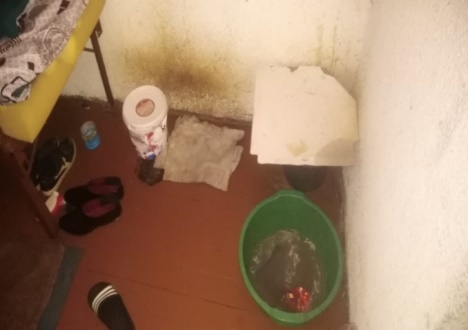 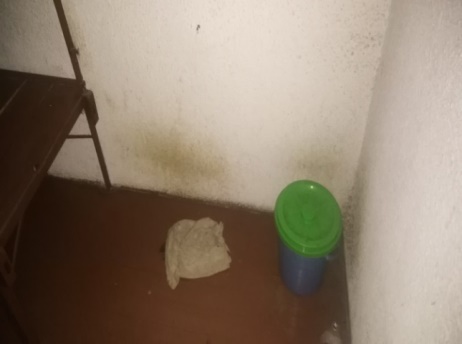 29,30-фото. Жайыл районунун ИИБ ИВС камерасында дараткана үчүн коюлган чака    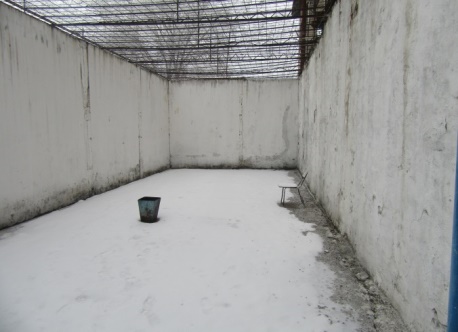 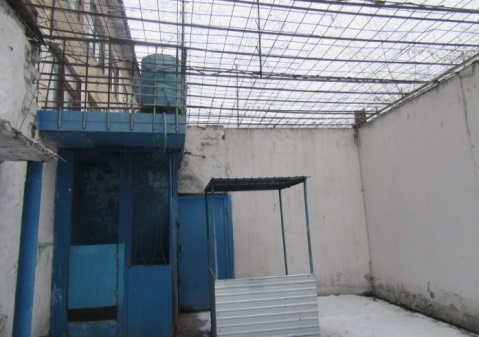 Фото 31 Панфилов районунун ИВСнин жайкы чайынмасы Фото 32 Панфилов районунун ИВСнин сейилдөө короосу 33, 34, 35-фото. Жети-Өгүз районунун ИИБ ИВС камералары 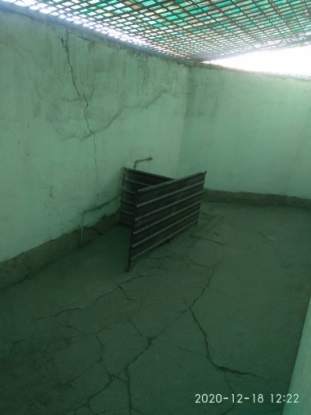 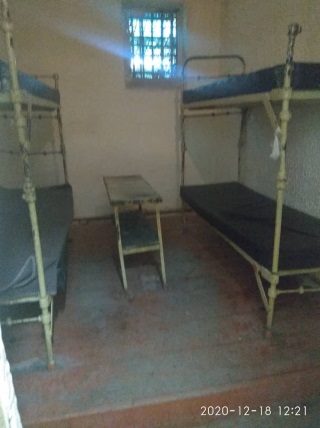 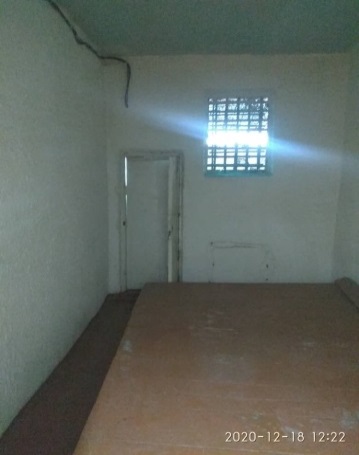 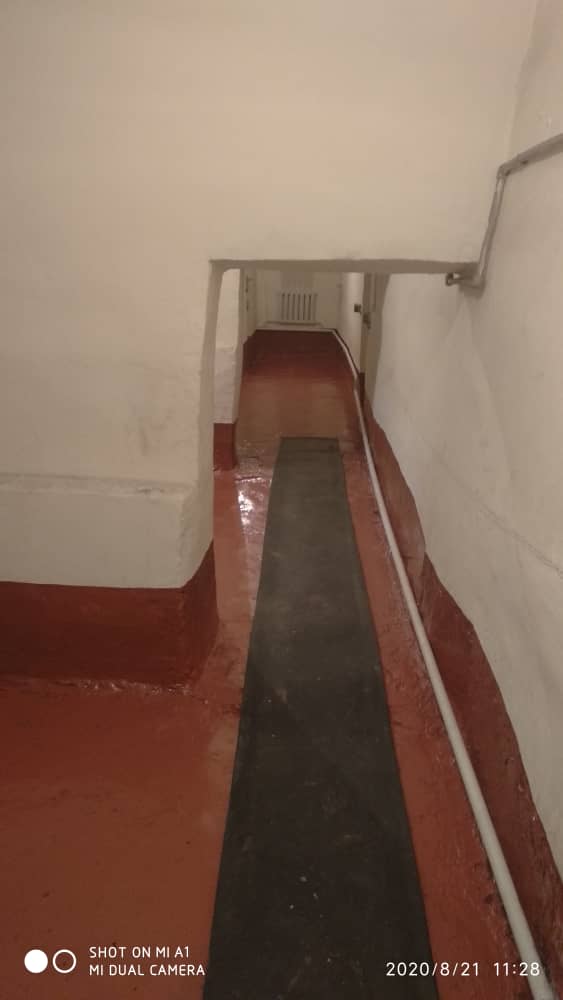 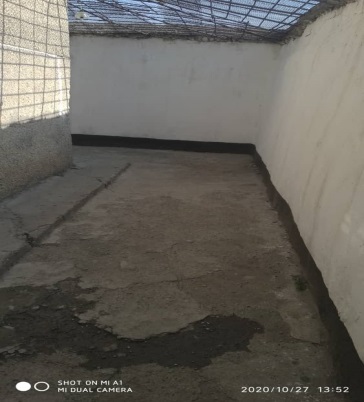 Фото 36. Кара-Суу районунун ИИБ ИВС коридору Фото 37. Кара-Кулжа  районунун ИИБ ИВСи Ошону  менен өлкөнүн айрым ИВСтерин кармалгандарды кармоонун шарттарынын стандарттарын сактоо көз карашында оң мисал катары белгилөөгө болот. Атап айтканда, Токмок шаарынын ИИБ ИВС башка ИВСтерден айырмаланып, тамак-ашты жылытуу үчүн бөлмө жабдылган, муздаткыч, микро толкундуу меш, электроплита жана суу жылыткыч бар. Кармалгандардын буюмдарын жуу үчүн кир жуугуч машина орнотулган. Кармалгандар жылдын кайсы мезгилинде болбосун душ кабыл алуу мүмкүнчүлүгүнө ээ, ал үчүн кышкы жана жайкы чайынма кабиналары орнотулган.ЖАМК жаңы объекттеринин курулушу жана тергөө изоляторлорун жана түзөтүү колонияларын көчүрүү маселелерине карата. Азыркы учурга чейин СИЗО-1 жана ЖАМК № 47 түзөтүү колониясын Бишкек шаарынын чегинен тышкары көчүрүү маселеси ачык бойдон калууда. Кыргыз Республикасынын  вице-премьер-министринин 2019-жылдын 14-майындагы №23-19 буйругуна ылайык, калктын коопсуздугун камсыз кылуу жана Бишкек шаарынын инфраструктурасын, ошондой эле камакта кармоо шарттарын жакшыртуу максатында, СИЗО-1 жана № 47 мекемесин Бишкек шаарынын чегинен тышкары көчүрүү боюнча ведомство аралык жумушчу топ түзүлгөн. Жумушчу топ СИЗО-1ди Чүй облусунун Төмөнкү Нооруз айылында жайгашкан СИЗО-50гө көчүрүү жөнүндө маселени карап чыккан.2021-жылдын башталышына карата абал боюнча тергөө изоляторунун имараттарын жана курулмаларын долбоорлоо жүргүзүлгөн, ошондой эле СИЗО-50 жаныда жаңы тергөө изоляторунун курулушуна Техникалык тапшырма даярдалган. Бирок, бул багыттагы иш токтотулуп калган.Андан ары аны ар кандай категориядагы соттолгондордун оорусунун бардык түрлөрүн дарылоо үчүн ЖАМК адистештирилген ооруканасын түзүү менен № 47 мекемесин Молдовановка айылындагы № 31 бирдиктүү кургак учукка каршы мекеменин аймагына көчүрүү пландалууда.  Ведомстволор аралык жумушчу топтун ишмердигинин натыйжасында Борбордук оорукананын курулушуна технологиялык бөлүгү менен эскиздк долбоор иштелип чыккан жана жогоруда көрсөтүлгөн объекттин курулуша долбоордук-сметалык документация даярдалган.Жазык-аткаруу системасынын мекемелеринин курулуш-оңдоо иштерине финансы каражаттарынын көпчүлүк бөлүгү мамлекеттик бюджеттен бөлүнбөстөн, эл аралык уюмдар тарабынан берилерин белгилеп кетүү зарыл.  ЖАМК маалыматтары боюнча ар кандай эл аралык уюмдар менен пенитенциардык системаны реформалоого багытталган 18ге жакын макулдашуулар жана меморандумдар түзүлгөн. Бул макулдашууларды жана долбоорлорду ишке ашыруунун алкагында, өкмөттүк эмес уюмдар менен тыгыз кызматташтыкта Кыргыз Республикасынын жазык-аткаруу системасына 1 148 483 (бир миллион жүз кырк сегиз миң төрт жүз сексен үч) АКШ доллары суммасына инвестиция тартылган.Кыргыз Республикасындагы Кызыл Кресттин Эл аралык Комитетинин Миссиясынын колдоосу астында төмөнкүдөй иштер жүргүзүлгөн:Узак убакыттагы жолугушуулар үчүн бөлмөлөрдүн курулушу аяктаган жана № 16 мекемеде кошумча палаталардын курулушу аяктаган,№ 2 мекемеде кошумча палаталардын курулушу аяктаган,№1, 8, 21, 23, 24 жана 25 мекемеде видео-конференц-байланыш жайларына оңдоо иштери жүргүзүлгөн.Кыргыз Республикасында Баңгизаттар жана кылмыштуулук боюнча БУУ Башкармалыгынын Программалык кеңсесинин финансылык колдоосу астында төмөнкүдөй иштер аткарылган:№27 мекемесинде жолугушуулар бөлмөлөрүнүн, өндүрүш участкасынын жана террористтик мүнөздөгү жана экстремисттик багыттагы кылмыштар үчүн соттолгондорго кошумча сейилдөө короосунун курулушу үчүн даярдык жүрүгп жатат (долбоордук-сметалык документтерди иштеп чыгууга тендер жарыяланган),ЖАМК Мониторинг жана талдоо жүргүзүү борбору үчүн жабдуулар сатып алынган,террористтик мүнөздөгү жана экстремисттик багыттагы кылмыштар үчүн соттолгондорго № 27 мекемесинин изоляцияланган участкасынын биринчи кабаты үчүн видео байкоо жүргүзүү камераларын, домофондорду жана жеткиликтүүлүктү башкаруу жана контролдоо системасын орнотуу боюнча иштер аяктады,№ 2 мекемесинде наавайканага оңдоо жана модернизация жүргүзүлгөн, бут кийим өндүрүшү боюнча цех түзүлгөн,№ 3 мекемесинде кийим тигүү цехин түзүү боюнча курулуш-оңдоо иштери аяктаган,№ 27 мекемесинде өндүрүш участкасынын, жолугушуулар бөлмөлөрүнүн жана террористтик мүнөздөгү жана экстремисттик багыттагы кылмыштар үчүн соттолгондорго кошумча сейилдөө короосунун курулушу пландалууда,№ 32 мекемесинин базасында автотранспортту техникалык жактан тейлөө станциясынын жана № 43 мекемесинде жемиштерди жана жашылчаларды кургатуу боюнча цехтин курулушу пландалууда.Бишкектеги ОБСЕ Программалык кеңсесинин колдоосу астында жумуштардын төмөнкүдөй түрлөрү жүргүзүлгөн:№ 14 мекемесинде (Вознесеновка айылындагы тарбиялоо колониясы) мектептин оңдоо-курулуш иштери жана жылытуу системасы аяктаган,№ 16 мекемесинде террористтик мүнөздөгү жана экстремисттик багыттагы кылмыштар үчүн соттолгондорго изоляцияланган участкасы камералар менен жабдылган,ЖАМК Мониторинг жана талдоо жүргүзүү борбору үчүн жабдуулар сатып алынган,№ 16 мекемесинде террористтик мүнөздөгү жана экстремисттик багыттагы кылмыштар үчүн соттолгондор үчүн жолугушуулар бөлмөлөрү жана № 14 мекемесинин окуу класстары эмеректер менен жабдылган,АКШнын Кыргызстандагы Элчилигинин жардам көрсөтүүсү менен  “Долбоор КЮР” кайрымдуулук уюму менен кызматташтыктын алкагында ЖАМК бейтапканалары жана мекемелери үчүн медициналык жабдууларды – 1 миллионго жакын АКШ доллары суммасына сатып алуу күтүлүүдө.Түркия Республикасынын Премьер-министринин Аппаратына караштуу Кызматташтык жана өнүктүрүү боюнча түркия агенттиги менен кызматташтыктын алкагында кийим тигүү жабдууларын– ЖАМК мекемелери үчүн 60 кийим тигүү машинасын жетирүү күтүлүүдө.№ 16 мекемесинде диний экстремизм жана терроризм үчүн соттолгондорго локалдык участкада оңдоо-курулуш иштери ишке ашырылууда, толтурулуш лимити – 84 орун. Курулуш мамлекеттик бюджеттин эсебинен жүргүзүлөт.	№19 мекемеде 2007-жылдан бери өмүр бою эркинен ажыратылган (ПЛС) соттолгондорду багуу үчүн экинчи күзөт имаратынын курулушу жүргүзүлүп келет. Экинчи имарат курулуп бүттү, ички жасалгалоо иштерин жүргүзүү керек. Курулуш мамлекеттик бюджеттен каржыланууда. Каржылоо токтотулгандыгына байланыштуу, курулуш аяктаган жок жана объект пайдаланууга берилген жок.Ушуга байланыштуу, ПЛКга соттолгондор СИЗОдо (СИЗО-1, СИЗО-5) жана Жазаларды аткаруу мамлекеттик кызматынын башка мекемелеринде (№3, 16, 47 мекемелерде) кармалууга аргасыз болушат.Улуттук борбор белгилегендей, эркиндигинен өмүр бою ажыратууга (ПЛС) соттолгондорду кармоо үчүн № 19 мекемесинин экинчи режимдик корпусунун курулушу 13 жылдан ашык, 2007-жылдан бери жүргүзүлүп жатканын жана азыркы күнгө чейин мамлекеттик бюджеттен каржылоонун келип түшүү мүмкүнчүлүгү боюнча жүргүзүлүп жатканынан курулуш иштери аягына чыгарылган эмес.ЖАМК маалыматы боюнча ПЛС соттолгондор үчүн атайын комплекстин эки кезегинин жалпы суммасы 374 915 (үч жүз жетимиш төрт миң тогуз жүз он беш) сомду түзөт. COVID-19 эпидемиясынын мезгил аралыгында СИЗО-1де аялдардын абалы2020-жылдын декабрь айында соттолгон-аялдар менен мамилеге жана эркиндигинен ажыратуу менен байланышпаган, аял-мыйзам бузуучулар үчүн жазалоо чараларына тиешелүү БУУ Эрежелерин кабыл алган күндөн тартып 10 жыл болгон (“Бангкок эрежелери”). “Бангкок эрежелеринин” 4-эрежесинин күчүндө соттолгон-аялдар мүмкүнчүлүгүнө жараша алардын кароо боюнча милдеттерин, ошондой эле аялдын жекече артык көрүүсүн жана тиешелүү программалардын жана кызматтардын болушун эске алып, алардын үйүнөн а же социалдык реабилитациялоо жайынан лыс эмес жайгашкан камакка алуу жайларына жайгаштырылууга тийиш..Бишкек шаарындагы СИЗО-1ге 2020-жылдын июнь айында алдын алма баруунун жүрүшүндө Улуттук борбордун кызматкерлерине бул мекемеде кармалган бардык аялдар кайрылышкан. Жазуу жүзүндөгү арызда алар тышкы дүйнөдөн толук ажыратылгандыктан, алар өздөрүнүн гана ден соолугуна эмес, өздөрүнүн балдарынын жана ата-энелеринин ден соолугу үчүн да тынчсызданып жатканын билдиришкен. Коронавирустук инфекциянын эпидемиясынын шарттарында алар өтө аялуу экендигин баса белгилешкен, анткени камераларда өтө жыш топтолуу байкалган, камералар желдетилбейт, эпидемиянын бүтүндөй мезгилинде алардын бирөөнө дагы COVID-19дун болушуна тест жүргүзүлгөн эмес. Өздөрүнүн арыздарында аялдар алардын арасында өнөкөт оорулар менен (кант диабети, жүрөк, өпкө оорулары ж.б.) ооругандар бар экендигин көрсөтүшкөн, бул болсо аларды коронавирустук инфекция менен жугузуу тобокелдигине туш болуусуна алып келет. Арызда өзгөчө абал режими алынып салынгандан кийин соттук отурумдар иштей баштаганын, бирок, отурумдар киргизилген чектөөлөрдөн республиканын башка облустарынан жабырлануучулардын келе албаганынан улам, жылдырылып жатканы айтылган. Ушул гана себептен улам, алардын көпчүлүгү мекемеде болуусун улантып жатышат.СИЗО-1де кармалуучу аялдар Улуттук борборго жеңил жана экономикалык кылмыштарды жасоого айыпталып жаткандарга карата, камакта кармоо түрүндө баш коргоо чарасын эркиндигинен ажыратуу менен байланышпаган башкаларына өзгөртүүгө (күрөө коюу, үй камагы, чыгып кетпөөгө кол коюу) жардам көрсөтүү өтүнүчү менен кайрылышкан, бул болсо алардын коронавирустук инфекцияны жугузуусун жана аны мекемеде таратуусун болтурбашы мүмкүн.Улуттук борбор пенитенциардык системанын оордугун азайтуу жана СИЗО-1де кармалган бир катар аялдарга карата баш коргоо чарасын өзгөртүү бөлүгүндө жардам көрсөтүү боюнча тиешелүү өтүнүчү менен төмөнкүлөргө расмий кат менен кайрылган:1) Кыргыз Республикасынын премьер-министри К.Бороновго, 2) Кыргыз Республикасынын Жогорку Кеңешинин Конституциялык мыйзамдар, мамлекеттик түзүлүш, соттук-укуктук маселелер жана регламент боюнча комитеттин төрагасы К. Керезбековго,3) Кыргыз Республикасынын Жогорку Кеңешинин укуктук тартип, кылмыштуулукка каршы күрөшүү жана коррупцияга каршы аракеттенүү боюнча комитеттин төрагасы Н. Никитенкого жөнөтүлгөн. Кыргыз Республикасынын Жогорку Кеңешинин Укуктук тартип, кылмыштуулукка каршы күрөшүү жана коррупцияга каршы аракеттенүү комитети жооп берген эмес.2020-жылдын 3-сентябрында Кыргыз Республикасынын Жогорку Кеңешинин Конституциялык мыйзамдар, мамлекеттик түзүлүш, соттук-укуктук маселелер жана регламент боюнча комитет Конституциянын сот адилеттигин жүзөгө ашыруу боюнча ар кандай кийлигишүүлөргө тыюу салган 94-беренесине, ошондой эле “Кыргыз Республикасынын Жогорку Кеңеши тарабынан контролдук функцияларды ишке ашыруунун тартиби жөнүндө” Кыргыз Республикасынын Мыйзамынын 3-беренесине шилтемеге ылайык, алгачкы тергөө органдарынын, тергөөчүлөрдүн жана соттордун ишмердигине КР ЖК Комитеттеринин кийлигишүүсүнө жол берилбейт. Кыргыз Республикасынын “Жарандардын кайрылууларын кароонун тартиби жөнүндө” Мыйзамынын 9-беренесинин 7-бөлүгүнө ылайык, бул сот актысына же соттун жүрүш-турушуна даттануу тартибин түшүндүрүү менен кайрылууну жөнөткөн жаранга сот актысына же соттун жүрүш-турушуна арызданган кайрылуусу кайра кайтарып берилет. Ушуга байланыштуу, Кыргыз Республикасынын Жогорку Кеңеши жана анын комитеттери соттордун ишине кийлигишүүгө укуксуз” деген жоопту берген.  Кыргыз Республикасынын премьер-министри К.Бороновго даректелген кат ЖАМК тарабынан каралган. ЖАМК тарабынан берилген жооптон улам, “COVID-19 коронавирустук инфекциясынын ЖАМК ведомстволук бөлүктөрүнүн жана мекемелеринин аймагында таралышынын алдын алуу максатында тиешелүү алдын алуучу жана эпидемияга каршы иш-чаралар жүргүзүлүп жатат. ЖАМК медициналык кызматы тарабынан COVID-19га шектүүлүгү бар адамдарды алдын алуу жана аныктоо боюнча аракеттер алгоритми иштелип чыккан. Кыргыз Республикасынын “Кыргыз Республикасынын жазык-аткаруу системасынын тергөө изоляторлорунда өзгөчө шарттардын режимин киргизүү жөнүндө” Мыйзамынын 44-беренесине ылайык, Кыргыз Республикасынын Башкы прокуратурасынын макулдугу боюнча ЖАМКда “Кыргыз Республикасынын жазык-аткаруу системасынын тергөө изоляторлорунда өзгөчө шарттардын режимин киргизүү жөнүндө” буйрук чыккан. Көрсөтүлгөн мезгил аралыгында камакта кармалган адамдардын айрым укуктары чектелген, анын ичинде өткөрмө режимин жана контролдун кайтаруусу күчөтүлгөн, аманат жиберүүлөрдү, берип жиберүүлөрдү жана бандеролдорду кабыл алуу чектелген, мекеменин административдик бөлүгүнүн аймагында кылмыш ишинин акыркы материалдары менен тааныштыруудан тышкары башка укук коргоо органдарынын кызматкерлери тарабынан мекемелерге келүүлөр токтотулган. Соттолгондорду жана камакта кармалгандар адамдарды кайтарып жүрүү боюнча иш-чаралар чектелген. Коргоочулары (адвокаттары), башка укук коргоо органдарынын кызматкерлери менен жолугушуулар, алардын коронавирустук инфекцияга ПЦР-анализинин болушунда гана уруксат берилери” көрсөтүлгөн.Бул кырдаал “Бангкок эрежелерине” каршы келет, анда соттолгон-аялдардын өз үй-бүлөлөрү, анын ичинде балдары менен байланыштары, бардык акылга сыярлык ыкмалар менен колдоого алынары көрсөтүлгөн.	2020-жылы Улуттук борбор ЖАМК кызматкерлери тарабынан аялдар менен катаал, кадыр-баркын кемсинткен кайрылууга арызды каттаган. Атап айтанда, 2020-жылдын 24-декабрында  Улуттук борборго К.К. жана Ж.А. укуктарын жана мыйзамдуу кызыкчылыктарын коргоого адвокат А.Ш. кайрылган. Кайрылууда СИЗО-1де бир жылдан ашык убакыт кармоодо анын корголуучулары бул мекеменин кызматкерлери тарабынан системалуу психологиялык жана физикалык кысым көрсөтүүгө туш болгондугу көрсөтүлгөн. Атап айтканда, аялдар блогунун постундагы К.А. жана Т.Э. кемсинтүүлөр жана коркутуулар болуп турган. Ошону менен акыркысы, эркек кызматкерлердин катышуусунда катуу жана басмырлоо формасында жаман сөздөрдү айтуу менен тинтүүлөрдү жүргүзөт. “Бангкок эрежелери” мамлекеттерге соттолгон-аялдарга карата сый мамилени жана жеке тинтүү учурунда алардын намысын коргоону камсыз кылуу үчүн натыйжалуу чараларды көрүүнү билдирет, тинтүү аял персонал тарабынан гана жүргүзүлөт. Толук чечинтүү менен тинтүүлөрдүн ордуна, жагымсыз жеке тинтүүлөрдүн травма жаратуучу психологиялык жана мүмкүн болуучу физикалык таасирин болтурбоо үчүн, сканерлөө сыяктуу, кароонун альтернативдик ыкмалары иштелип чыгууга тийиш.СИЗО-1 кызматкерлеринин мыйзамсыз аракеттеринин фактылары боюнча адвокат А.Ш. арыз менен УКМК кайрылган, алар анын кайрылуусун ЖАК органдарында мыйзамдардын аткарылышына көзөмөл боюнча прокуратурага (атайын прокуратурага)  жиберген. Атайын прокуратура тарабынан кайрылуу ЖАМКга кызматтык иликтөө жүргүзүү үчүн кайра жөнөтүлөт, бул болсо  (аракети даттанылып жаткан органга арызды карап чыгууга жөнөтүү) мыйзамды бузуу болуп саналат.Адвокат А.Ш. билдиргендей, жабык мекемеде катаал мамиле кылуу фактысы прокуратура органдары жана УКМК тарабынан КЖБР катталган эмес, бул болсо зарыл болгон тергөө иш-чараларын жүргүзүү менен тергөө жол-жобосун четтеткен. Мындан тышкары, адвокат А.Ш. атайын прокуратуранын кызматкери Б.Ц. мыйзамсыз аракетине/аракетСИЗдигине даттануусуна карабастан, анын Кыргыз Республикасынын Башкы прокуратурасына болгон кийинки бардык кайрылуулары  кайрадан эле атайын прокуратурага жиберилген.Бул жагдай улуттук мыйзамдын жоболорун гана бузбастан, эл аралык стандарттарга, атап айтканда, кызматтагы кыянаттык жөнүндө билдирген соттолгон-аялдарды токтоосуз коргоону жана алардын арыздарын конфиденциалдуулуктун принциптерин толук сактоо менен компетенттүү жана көз карандысыз органдар тарабынан иликтөөнө белгилеген “Бангкок эрежелерине” карама-каршы келет.Кыргыз Республикасынын 2020-жылдын 8-майындагы “1941-1945-жылдардагы Улуу Ата Мекендик согуштагы Жеңиштин 75 жылдыгынын жана 2010-жылдагы Элдик Апрель революциясынын 10 жылдыгынын урматына мунапыс жөнүндө” Мыйзамы менен соттолгон 65 аялга карата мунапыс акты колдонулган, алардын ичинен 61 аялга карата жаза мөөнөтү кыскартылган жана төртөө жазасын өтөөдөн бошотулганын белгилеп кетүү керек.Кыргыз Республикасынын Президентинин милдетин аткаруучунун 2020-жылдын 13-ноябрындагы № 40 жана № 41 “Соттолгондорго ырайым кылуу жөнүндө” Жарлыгына ылайык соттолгон 23 аялга ырайым кылынган. 2020-жылдын мартынан тартып кармоо жайларынан соттолгон 19 аял бошотулган, алардын ичинен шарттуу-мөөнөтүнөн мурда 16, көзөмөл тартибинде өкүмдү өзгөртүү менен байланыштуу 3 адам бошогон.ЖАМК тарабынан берилген маалыматтарга ылайык, 2020-жылдын 10-декабрына карата ЖАМК мекемлериндеги түрмөдө калкынын саны 8 699 соттолгондорду жана камакта кармалган адамдарды түзгөн, алардын ичинде: түзөтүү колонияларында – 4 920 соттолгон, колония-көчүрүп жайгаштыруу – 2 047 соттолгон, тергөө изоляторлорунда – 1 732 адам.соттолгон жана тергөө алдындагы аялдар – 437 (соттолгондор – 330, тергөөдөгүлөр – 107),чет мамлекеттердин соттолгон жарандары – 316,пенсия курагындагы соттолгондор – 139 (63 жаш жана андан жогорулар – 108, 58 жаш жана андан жогорулар – 31),жашы жете элек курактагы соттолгондор жана камакка алынгандар – 44  (соттолгондор – 11, камакка алынгандар – 33),ден соолугунун мүмкүнчүлүктөрү чектелген, соттолгон адамдар – 60.Ведомстволук мекемелерде кармалган, эпидемиологиялык анамнезди эске алуу менен 2020-жыл ичинде  COVID-19га ПЦР-тестирлөө жүргүзүлгөн аялдар – 6.Ведомстволук мекемелерде кармалган, COVID-19га ПЦР-тестирлөөнүн оң натыйжасы бар аялдар – 2. Ведомстволук мекемелерде кармоо учурунда каза болгон аялдардын саны – 2. Өлүм себептери: миокард катуу инфаркты; курч жүрөк-кан тамыр жетишСИЗдиги, кызыл өңгөчтүн күйүктөн кийинки стриктурасы, ашказан-ичегисинин кансыроосу.Берилген маалыматтардан улам, COVID-19 эпидемиясынын мезгил аралыгында пенитенциардык системасынын оорчулугун жеңилдетүү боюнча мамлекет тарабынан көрүлүүчү чараларга карабастан, ЖАМК мекемелеринде түрмө калкынын саны азыркыга чейин жогору бойдон калууда.   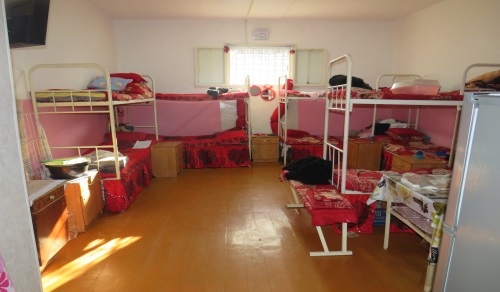 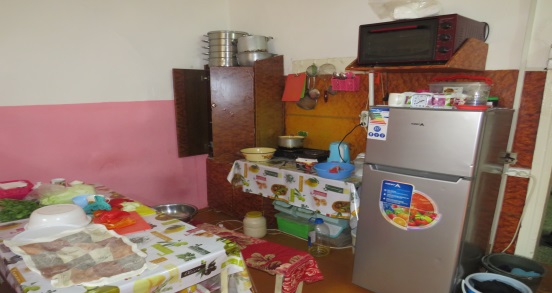 Фото 38. СИЗО-1де кармалуучу аялдардын камерасы 	                   Фото 39. СИЗО-1де кармалган аялдар үчүн камерадагы ашкана 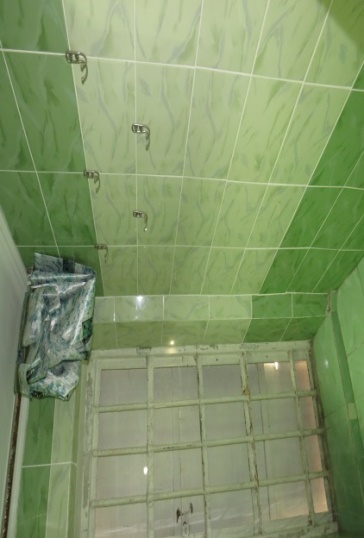 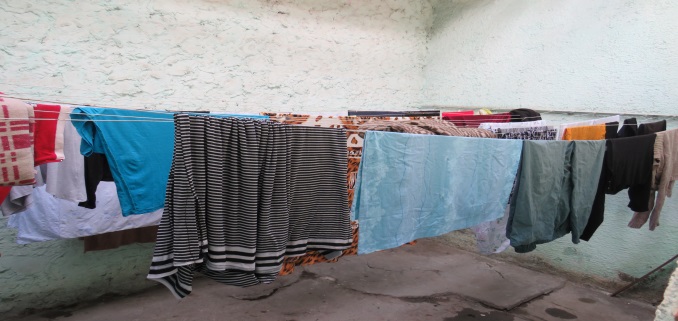 Фото 40. СИЗО-1 аялдар блогундагы кир кургаткыч                                           Фото 41. СИЗО-1 аялдар блогундагы душ кабинаЖабык мекемелерде оорулар, анын ичинде  COVID-19дан жана ооруканадан тышкары пневмониядан  каза болуу маселелериЭпидемия мезгил аралыгында жагдайга талдоо жүргүзүү максатында, 2020-жылдын декабрь айында Улуттук борбор тарабынан, башкалардын арасында, жабык мекемелерде 2013-2020-жылдар аралыгында каза болгондордун саны анын ичинде 2020-жыл ичинде COVID-19 жана ооруканадан тышкары пневмониядан каза болгондордун саны жөнүндө маселе камтылган тиешелүү суроо-талаптар, төмөнкү мамлекеттик органдарга жөнөтүлгөн:Кыргыз Республикасынын Эмгек жана социалдык өнүктүрүү министрлигине,Кыргыз Республикасынын Билим берүү жана илим министрлигине,Кыргыз Республикасынын Саламаттык сактоо министрлигине,Кыргыз Республикасынын Ички иштер министрлигине,Кыргыз Республикасынын Куралдуу Күчтөрүнүн Генералдык штабына,Кыргыз Республикасынын Өкмөтүнө караштуу Жазаларды аткаруу мамлекеттик кызматына,Кыргыз Республикасынын Улуттук коопсуздук мамлекеттик комитетине.Ошону менен бирге Кыргыз Республикасынын Билим берүү жана илим министрлиги жана Кыргыз Республикасынын Саламаттык сактоо министрлиги тарабынан суроо-талаптарга жооптор берилген эмес.2020-жылдын декабрь айына карата абал боюнча министрликтер жана ведомстволор тарабынан Улуттук борборго берилген маалыматтар:Кыргыз Республикасынын Эмгек жана социалдык өнүктүрүү министрлиги:COVID-19 пандемиясынын мезгил аралыгында социалдык стационардык мекемелерде түздөн-түз иштеген, оору жугузган кызматкерлердин саны – 24,ооруканадан тышкары пневмония жана COVID-19 менен жогоруда көрсөтүлгөн категориядагы ооруган кызматкерлердин саны  – 17,аларга COVID-19га тестирлөө жүргүзүлгөн, социалдык стационардык мекемелерде жашаган тургундарынын саны – 357,социалдык стационардык мекемелерде жашаган тургундарынын арасында COVID-19 жуктуруу (ПЦР-тесттин, экспресс-тесттердин ж.б. оң жыйынтыктары) аныкталган адамдардын саны – 51,оорудан, анын ичинде COVID-19дан жана ооруканадан тышкары пневмониядан  социалдык стационардык мекемелерде жашаган тургундарынын арасында каза болгондордун саны – 2.Кыргыз Республикасынын Ички иштер министрлиги:республиканын ИИБ ИВСте  түздөн-түз иштеген, оору жугузган кызматкерлердин жалпы саны – 31 (COVID-19 жана пневмония). COVID-19 эпидемиясы башталган учурдан тартып, азыркы учурга чейин:кармалган адамдардын арасында жүргүзүлгөн ПЦР-тесттердин, экспресс-анализдердин саны – 5247,ооруканадан тышкары пневмония менен ооруган, кармалгандардын саны – 23,2020-жылы республиканын ИИБ ИВС мезгилСИЗ, анын ичинде коронавирустук инфекциядан жана ооруканадан тышкары пневмониядан каза болуу фактылары катталган эмес.Кыргыз Республикасынын Куралдуу Күчтөрүнүн Генералдык штабы:Кыргыз Республикасынын Куралдуу Күчтөрүнүн аскер бөлүктөрүндө түздөн-түз иштеген, оору жугузган кызматкерлердин саны, COVID-19 пандемиясынын бүтүндөй мезгил аралыгында – 524,ооруканадан тышкары пневмония жана COVID-19 менен жогоруда көрсөтүлгөн категориядагы ооруган кызматкерлердин саны – 524,Кыргыз Республикасынын Куралдуу Күчтөрүнүн аскер бөлүктөрүндө мөөнөттү аскер кызматын өтүп жаткан, COVID-19 болушуна тестирлөө жүргүзүлгөн аскер кызматчыларынын саны – 1102,ведомстволук жабык мекемелерде кармалгандардын арасында COVID-19 жуктурган адамдардын (ПЦР-тесттин, эксперсс-тесттердин оң натыйжалары ж.б.) аныкталган жалпы саны– 62,2020-жылдын 10-декабрына карата абал боюнча КР Коргоо иштери боюнча мамлекеттик комитетинин аскер госпиталында ооруканадан тышкары пневмониядан стационардык дарыланууда мөөнөттүү кызматтын бир аскер кызматкери болгон,оорудан, анын ичинде COVID-19дан жана ооруканадан тышкары пневмониядан Кыргыз Республикасынын Куралдуу Күчтөрүнүн аскер бөлүктөрүндө мөөнөттүү аскер кызматын өтөп жаткан аскер кызматчыларынын арасында каза болгондор жок.4) 	Кыргыз Республикасынын Өкмөтүнө караштуу ЖАМК:COVID-19 пандемиясынын мезгил аралыгында ведомстволук жабык мекемелерде түздөн-түз иштеген, оору жугузган кызматкерлердин саны жана ооруканадан тышкары пневмония жана COVID-19 менен ооруган жогорудагы категориядагы кызматкерлердин жалпы саны – 298,ЖАМК мекемелеринде кармалган 124 адамга ПЦР-анализдер жүргүзүлгөн, оң ПЦР-анализ ЖАМК мекемелеринде кармалган үч адамда аныкталган, экспресс-тесттер жүргүзүлгөн - 9 адам (бардык жыйынтыктары терс чыккан),эпидемия мезгил аралыгында соттолгондор жана камакта кармалгандар арасында ооруканадан тышкары пневмония жана COVID-19 менен ооругандардын жалпы саны – 107.5) 	Кыргыз Республикасынын УКМК:эпидемиянын мезгил аралыгында УКМК СИЗО кызматкерлеринин оору жугузгандарынын жалпы саны – 19,COVID-19 жана ооруканадан тышкары пневмония менен ооруган, УКМК СИЗО кызматкерлеринин жалпы саны – 18,COVID-19дун болушуна тестирлөө жүргүзүлгөн атайын контингенттин адамдарынын жалпы саны – 94,азыркы учурда атайын контингенттин арасында ооруканадан тышкары пневмония менен ооругандардын жалпы саны – 1.Берилген статистикалык маалыматтардан улам, ЖАМК жана ЭСӨМ мекемелеринде коронавирустук инфекциянын болушуна жүргүзүлгөн тесттердин саны жана ведомстволук мекемелерде кармалган/жашаган адамдардын саны акыркы жыйынтыгында пропорционалдуу эместиги жөнүндө бир типтүү корутунду чыгарса болот.Ушуга байланыштуу Улуттук борбор өлкөнүн түзөтүү колонияларында, тергөө изоляторлорунда жана социалдык стационардык мекемелеринде оору жугузган адамдардын реалдуу көрүнүшү расмий түрдө берилген статистикалык маалыматтардан кыйла айырмаланат.  Жогоруда көрсөтүлгөн мамлекеттик органдар тарабынан берилген маалыматтарга ылайык, 2013-2020-жылдар мезгил аралыгында ведомстолук мекемелерде каза болгондордун жалпы саны 1984 адамды түзгөн. Таблица 7. 2013-2020-жылдар мезгил аралыгында жабык мекемелерде каза болгон адамдардын саныАлынган маалыматтардын негизинде Улуттук борбор белгилегендей, Эмгек жана социалдык өнүгүү министрлигинин социалдык стационардык мекемелеринде өлүмдүн өтө жогору көрсөткүчү байкалган, бул болсо анын тургундарында оор өнөкөт оорулардын болушу менен байланыштуу болгон. Улуттук борбордун ЖАМК мекемелериндеги соттолгондордун, онкологиялык оорулар менен ооругандардын өлүмүнүн ар жылдык статистикасына карата корутундулары бул баяндаманын III бөлүмүндө берилген.Ошого карабастан, социалдык мекемелердин тургундарынын өмүрүнүн узактыгын жогорулатуу боюнча натыйжалуу чараларды кабыл алуу максатында, аялуу адамдардын (карылардын, ЛОВЗ, ж.б.) арасында жогору өлүмдүүлүктүн себептерин кылдат иликтөө жана ага талдоо жүргүзүү, улуу курактагы жарандарга социалдык коргоо көрсөтүү системасын кайра карап чыгуу, ошондой эле бул баяндаманын “Корутундулар жана сунуштар” бөлүмүндө так берилген башка сунуштарды ишке ашыруу зарыл.Жогоруда көрсөтүлгөндөй, Кыргыз Республикасынын Саламаттык сактоо министрлигинин психиатриялык мекемелеринде дарылануу алып жаткан бейтаптардын арасында жана Кыргыз Республикасынын Билим берүү жана илим министрлигинин балдар үйлөрүнүн, начар көргөн, начар уккан балдар үчүн жатак-үйлөрдүн жана башка ведомстволук мекемелеринин тарбиялануучуларынын, жашоочуларынын арасында ооругандар жана өлүмдүүлүгү боюнча маалыматтар Улуттук борборго берилген эмес. Көрсөтүлгөн эки министрлик тарабынан суралып жаткан маалыматтардын берилбегенин Улуттук борбордун ишине жардам көрсөтүүдөн баш тартуу жана Улуттук борбор жөнүндө Мыйзамдын 29-беренесинин 2-бөлүгүнүн 1-пунктун бузуу катары баалоого болот. Улуттук борбор жөнүндө Мыйзамдын 29-беренесинин 2-бөлүгүнүн 1-пункту:Кыргыз Республикасынын мамлекеттик органдары, кызмат адамдары өздөрүнүн компетенцияларынын чектеринде Улуттук борбордун кайрылуусу боюнча анын ишин уюштурууга зарыл болгон жардам көрсөтүүгө милдеттүү.Аныкталган мыйзам бузуулардын фактылары боюнча Улуттук борбордун актыларын карап чыгуунун жыйынтыктары Алдын алма баруулардын жүрүшүндө 2020-жылы Улуттук борбор тарабынан улуттук мыйзамдардын ченемдерин (мыйзамсыз кармоо, кармоо мөөнөттөрүн бузуу, медициналык жардам көрсөтпөө ж.б.), ошондой эле гумандуу мамиле кылуу жана жабык мекемелерде кармоонун татыктуу шарттары бөлүгүндө эл аралык стандарттарды сактабагандыгына тиешелүү 49 мыйзам бузуу аныкталган.Мыйзам бузуулар боюнча түзүлгөн актылар төмөнкүлөргө жөнөтүлгөн: прокуратура органдарына – 44,КР Өкмөтүө караштуу ЖАМК – 1, КР Мамлекеттик чек ара кызматына – 1, КР Куралдуу Күчтөрүнүн Генералдык штабына – 1,жатак-мектептердин жетекчилерине – 2.Улуттук борбордун актыларын карап чыгуунун жыйынтыктары боюнча прокуратура органдары тарабынан прокурордук жооп кайтаруунун 31 акты киргизилген, алардын негизинде мекемелердин кызмат адамдарына тартип жазасынын төмөнкүдөй түрлөрү колдонулган: “алдын ала эскертүү” берилген – 11“эскертүү” берилген – 3“сөгүш” жарыяланган – 11“катуу сөгүш” жарыяланган – 5төмөндөтүү менен ээлеген кызматынан алуу - 1 Улуттук борбордун эки актысы боюнча мыйзам бузуунун эки фактысы КЖБР АМС  катталган жана сотко чейинки өндүрүш башталган, бир акты боюнча кызматтык иликтөө жүргүзүлүп жатат.Алты актыда көрсөтүлгөн мыйзам бузуулар жоюлган.Өндүрүш тарабынан эки акты токтотулган.Бир актыда көрсөтүлгөн фактыларды текшерүүнүн жыйынтыктары боюнча мыйзам бузуулар аныкталган эмес.Алты акт боюнча COVID-19 эпидемиясына байланыштуу кармалгандардын укуктарын чектөө мыйзамсыз деп таанылган.2020-жылы Улуттук борбор тарабынан аныкталган мыйзам бузуулардын фактылары жана аларды карап чыгуунун жыйынтыктары жөнүндө так маалымат  №8 таблицада берилген.№8 таблица2020-жылы алдын алма баруулардын жүрүшүндө аныкталган мыйзам бузуулар боюнча Улуттук борбордун актылары СТАМБУЛ ПРОТОКОЛУН АЛДЫГА ЖЫЛДЫРУУ. КЫЙНООЛОРДУН ЖАНА КАТААЛ МАМИЛЕНИН ИЗДЕРИН МЕДИЦИНАЛЫК ДОКУМЕНТТЕШТИРҮҮ МАСЕЛЕЛЕРИ Кыйноолордун жана катаал мамилелердин издерин өз учурунда каттоо максатында Улуттук борбордун алдын алма барууларына тартылуучу эксперттерди тандоо тартиби жөнүндө Эрежеге ылайык, Улуттук борбор тиешелүү билимдерге жана тажрыйбага ээ болгон дарыгерлердин катарынан эксперттерди ишке тартат. Бардыгы болуп 2020-жылы Улуттук борборго келип түшкөн 14 арыз боюнча кыйноолорду жана катаал мамилелерди медициналык документтештирүүнү жүргүзүүгө жардам көрсөтүлгөн. Стамбул протоколунун принциптери боюнча медициналык документтештирүү жүргүзүлгөн Улуттук борбордун арыздарын карап чыгуунун жыйынтыктары:Сотко чейинки өндүрүш КР ЖПК 26-беренесинин негизинде токтотулган – 3 арыз:Талас облусу – 2Жалал-Абад облусу – 1КЖБР катталган жана караштуулугу боюнча УКМКга жөнөтүлгөн жана иликтөө стадиясында турган – 10  Тергөө соту тарабынан канааттандыруудан баш тартылган – 1Улуттук борбордун кызматкерлеринин ишинин жүрүшүндө Бишкек шаарынын ИИББ ИВС фельдшери жана “Тез жардам” дарыгери тарабынан Стамбул протоколун толтуруудан баш тартуу фактылары катталган.Стамбул протоколунун принциптерине ылайык, 2020-жылы Улуттук борбордун эксперттери тарабынан тартылган дарыгерлер менен жүргүзүлгөн, кыйноолордун издерин медициналык документтештирүү боюнча так маалымат бул баяндаманын №2 тиркемесинде берилген. Улуттук борбордун маалымдоо жана агартуу чӨйрӨсҮндӨгҮ иши. 2020-жылы жҮргҮзҮлгӨн иш-чараларКыйноолорду жана катаал мамилени колдонууга алып келүүчү себептерди жана шарттарды жоюуга багытталган агартуу жана билим берүү иш-чараларын иштеп чыгуу жана ишке ашыруу Улуттук борбордун негизги маселелеринин бири.COVID-19 эпидемиясы менен байланышкан чектөөлөрдүн кесепетинен Улуттук борбор пландалган маалыматтык-агартуучулук иш-аракеттерди жана кеңири масштабдуу кампанияларды өткөрүүнү кыскартууга мажбур болгон. Ага карабастан, 2020-жылы төмөнкүлөр өткөрүлгөн:мамлекеттик органдардын кызматкерлери, ЖОЖ студенттери, мектеп окуучулары үчүн 32 лекция жана семинар;ЖАМК мекемелеринде инфекциялык коопсуздук маселелерин атайын изилдөөнүн натыйжаларын талкуулоо боюнча бир Тегерек стол;2016-2020-жылдар үчүн кыйноолор боюнча кылмыш иштерин карап чыгуунун жалпы анализинин жыйынтыктарын берүү боюнча, 10-декабрь – Адам укуктарынын эл аралык күнүнө арналган бир онлайн-конференция.Улуттук борбордун кызматкерлери 19 теле- и радио берүүлөргө катышты. “Эл аралык коргоого жардам көрсөтүү борбору” КФ колдоосу астында Улуттук борбордун мандаты жөнүндө бир видеоролик даярдалган (эки тилде);Жалпыга маалымдоо каражаттарында, социалдык түйүндөрдү кошо алганда, жана мамлекеттик органдардын сайттарында 47 макала, журналисттер менен интервьюлар жайнаштырылган.2020-жылдын 1-октябрында Бишкек шаарында коммиерциялык эмес уюмдар менен кызматташтыкта Улуттук борбор тарабынан Бишкектеги ЕККУ Программалык офисинин колдоосу астында “Адам укуктарын сактоо жана пандемия шарттарында Кыргыз Республикасынын жабык мекемелеринде инфекциялык коопсуздук маселелери” Тегерек стол өткөрүлгөн. Жолугушуунун жүрүшүндө COVID-19 пандемиясынын мезгил аралыгында Кыргыз Республикасынын Өкмөтүнө караштуу ЖАМК тергөө изоляторлорунда адам укуктарын сактоо боюнча атайын иликтөөнүн натыйжалары берилген, сот адилеттигине жеткиликтүүлүктү жакшыртуу, медициналык жактан тейлөөнүн жана ЖАМК мекемелеринде инфекциялык коопсуздуктун сапатын жогорулатуу боюнча андан аркы кадамдар талкууланган. Жумушчу жолугушууга мамлекеттик түзүмдөрдүн (ИИМ, Башкы прокуратура, Саламаттык сактоо министрлиги, ЖАМК, Кыргыз Республикасынын Өкмөтүнө караштуу Милдеттүү медициналык камсыздандыруу фонду) өкүлдөрү, ЖАМК Коомдук кеңешинин мүчөлөрү жана өкмөттүк эмес жана эл аралык уюмдардын кызматкерлери катышты.  Иш-чаранын жыйынтыгы боюнча медициналык жардам көрсөтүү стандарттарын жакшыртуу жана эпидемиянын мезгил аралыгында ЖАМК мекемелеринде инфекциялык коопсуздук маселелерин күчтөндүрүү багытында айтылган сунуштарды ишке ашыруу боюнча ведомство аралык жумушчу топ түзүлгөн.  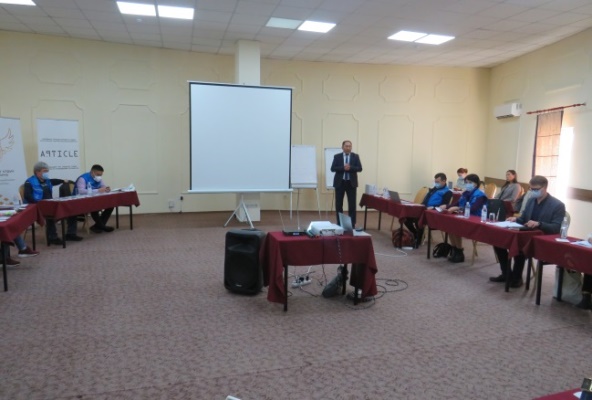 Фото 44. Стратегиялык пландоо боюнча практикалык семинар. Отель "Royal Beach", 3-6 ноябрь, 2020-жылМамлекеттик укук коргоо органынын стратегиясын иштеп чыгуу жана кызматкерлердин потенциалын бекемдөө максатында, 2020-жылдын 3-6-ноябрында "Royal Beach" (Чок-Тал а.) конференц-залында Координациялык кеңештин мүчөлөрү жана Улуттук борбордун кызматкерлери үчүн стратегиялык пландоо боюнча практикалык семинар өткөн. Тартылган эксперттер жана “Quazar” кампаниясынын кызматкерлери бул иш-чаранын тренерлери болушкан. Иш-чара “Эл аралык коргоого жардам көрсөтүү борбору” КФ тарабынан ишке ашырылуучу долбоордун алкагында, “Сорос-Кыргызстан” Фондунун колдоосу астында өткөрүлгөн..2020-жылдын 17-декабрында Бишкек шаарында 2021-2023-жылдарга Улуттук борбордун Стратегиялык планын финалдаштыруу боюнча жумушчу жолугушуу өткөрүлгөн.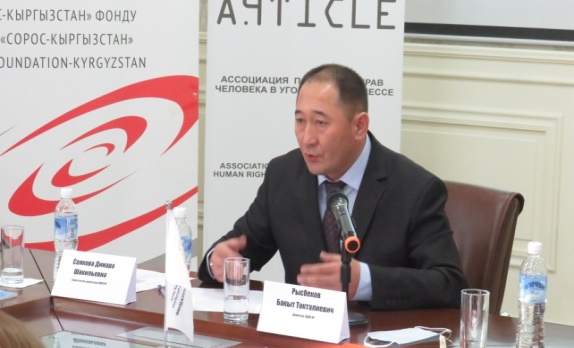 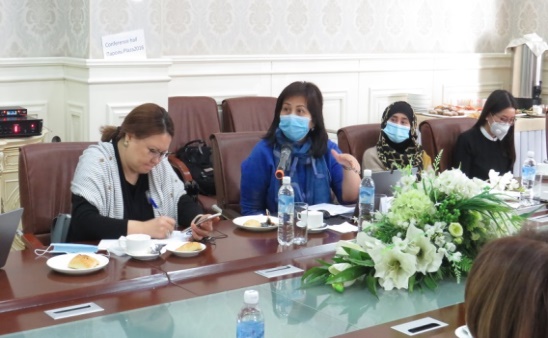 Фото 45,46. “2021-2023-жылдарга Улуттук борбордун Стратегиялык планын финалдаштыруу боюнча жумушчу жолугушуу”, Бишкек шаары, 17-декабрь, 2020-жыл2020-жылдын 25-декабрында Улуттук борбор жана милициянын генерал-майору Ж.Шабиров атындагы Кыргыз Республикасынын Республикалык окуу борбору (мындан ары – ИИМ РОБ) тарабынан Кызматташтык жөнүндө меморандумга кол коюлган. Адам укуктарынын эл аралык күнүнө жана Адам укуктарынын Жалпы декларациясынын 72 жылдыгына арналган кампаниянын алкагындаУлуттук борбор тарабынан бир катар иш-чаралар өткөрүлгөн. Атап айтканда, 2020-жылдын 10-декабрында Борбордук Азиядагы Эл аралык түрмө реформасынын (PRI) Региондук өкүлчүлүгүнүн колдоосу астында Улуттук борбор тарабынан 2016-2020-жылдар үчүн Кыргыз Республикасында кыйноолор фактылары боюнча кылмыш иштерин иликтөөнүн жана соттук карап чыгуунун жыйынтыктарына жалпы анализдин жыйынтыгын берүү боюнча онлайн-конференция өткөрүлгөн. Онлайн-конференцияга мамлекеттик органдардын, эл аралык жана өкмөттүк эмес уюмдардын өкүлдөрү катышкан.Конференциянын жүрүшүндө кыйноолор боюнча иштерди карап чыгуу жана иликтөө практикасын жакшыртууга багытталган, талдоонун жыйынтыктары боюнча иштелип чыккан сунуштар талкууланган. Талдоонун жыйынтыктары толуктоолорду, сын-пикирлерди жана сунуштарды берүү үчүн тиешелүү мамлекеттик органдарга жөнөтүлгөн. 2020-жылдын 9-декабрында Ош шаары жана Ош облусу боюнча Улуттук борбордун аймактык өкүлчүлүгү тарабынан Республикалык окуу борборунун Ош филиалынын курсанттары үчүн Улуттук борбордун ишмердүүлүгү жөнүндө лекция өткөрүлгөн.2020-жылдын 9-декабрында Нарын облусу боюнча Улуттук борбордун аймактык өкүлчүлүгүнүн жетекчиси Нарын шаарындагы К. Жакыпов атындагы орто мектепке лекция окуган.Ошол эле күнү Талас облусу боюнча Улуттук борбордун аймактык өкүлчүлүгүнүн жетекчиси Талас КТРК “Актуалдуу маек” программасында сөз сүйлөгөн, анын жүрүшүндө Улуттук борбордун мандатын ишке ашыруу, Кыргыз Республикасында кыйноолор менен болгон абал, кыйноолорду колдонууга алып келүүчү системалуу себептер жөнүндө маселелер талкууланган.2020-жылдын 7-декабрында Чүй облусу боюнча Улуттук борбордун аймактык өкүлчүлүгүнүн жетекчиси эксперт жана Чүй облусу боюнча Акыйкатчынын өкүлчүлүгү менен биргеликте Кыргыз эл аралык универсалдык колледждин (Шопоков шаары) студенттери үчүн адам укуктары боюнча лекция өткөрүшкөн.2020-жылдын 8-декабрында Баткен облусу боюнча Улуттук борбордун аймактык өкүлчүлүгүнүн жетекчиси тарабынан КР ИИМ Ички коопсуздуктун ички аскерлеринин № 707 аскер бөлүгүнүн аскер кызматчылары үчүн адам укуктарынын жалпы декларациясын кабыл алынышынын 72 жылдыгына арналган, адам укуктары жана Улуттук борбордун ыйгарым укуктары жөнүндө лекция өткөрүлгөн. Иш-чарага мөөнөттүү аскер кызматынын аскер кызматчылары, аскерге чакырылуучулар, контракт боюнча кызмат өтөп жаткандар жана офицердик курам катышкан.2020-жылдын 10-декабрында Баткен облусу боюнча Акыйкатчынын (Омбудсмендин) өкүлчүлүгү менен биргеликте Ж.Бөкөнбаев атындагы орто мектептин  (Баткен шаары) жогорку класстарынын окуучулары үчүн лекция өткөрүлгөн.26-июнь - Кыйноолордун курмандыктарын колдоонун Эл аралык күнүнө арналган кампаниянын алкагында Улуттук борбордун кызматкерлери “Next-TV” маалыматтык каналынын “COVID-19: эркиндигинен ажыратуу жана чектөө жайларындагы абал” темасындагы түз эфирине катышкан.Ошондой эле 2020-жылдын 10-июнунда Улуттук борбордун өкүлдөрү "TV1.KG” телеканалынын “Кыйын күндүн кечи” программасынын түз эфирине катышкан, анда алар бүгүнкү күндө кыйноолорду колдонуу менен өлкөдөгү кырдаал жөнүндө айтып беришкен.2020-жылдын 12-июнунда алдын алма баруу бөлүмүнүн эксперти жана Улуттук борбордун Координациялык кеңешинин мүчөсү “Азаттык” радиосунун түз эфирине катышкан, анда алар кыйноолорду колдонуу менен өлкөдөгү кырдаал жөнүндө айтып беришкен, угуучуларды Улуттук борбордун ишмердүүлүгү жөнүндө маалымат менен тааныштырган.2020-жылдын 25-июнунда Баткен облусу боюнча Улуттук борбордун аймактык өкүлчүлүгүнүн жетекчиси "Салам" радиосунун "Ачык микрофон” программасында Улуттук борбордун ишмердүүлүгү жөнүндө маалымат менен чыгып сүйлөгөн.Улуттук борбордун мамлекеттик органдар, эл аралык уюмдар жана ӨкмӨттҮк эмес уюмдар менен Өз ара аракеттенишҮҮсҮ Улуттук борбор жөнүндө мыйзамдын 27-беренесинин 1-бөлүгүнө ылайык, Улуттук борбор түз байланыштарды колдоп турат, Алдын алуу боюнча Подкомитет менен кыйноолордун жана катаал мамиленин алдын алуу боюнча ыкмалар жана стратегияга тиешелүү маселелер боюнча, зарыл болгондо конфиденциалдуу түрдө, маалымат алмашууну ишке ашырат.Улуттук борбор жөнүндө мыйзамдын 29-беренесинин 1-бөлүгүнө ылайык, Улуттук борбор Кыргыз Республикасынын мамлекеттик органдары, кызмат адамдары менен түз үзгүлтүксүз байланышта өзүнүн ишмердүүлүгүн ишке ашырат.Атап айтканда, 2020-жылдын 24-мартында Кыргыз Республикасынын Президенти “Кыргыз Республикасынын Бишкек шаарынын аймагында өзгөчө абалды киргизүү жөнүндө” жана “Кыргыз Республикасынын Ош шаарынын, Ош облусунун Ноокат жана Кара-Суу райондорунун аймагында өзгөчө абалды киргизүү жөнүндө” Жарлыктарга кол койгон.Өзгөчө абал (ӨА) режимин киргизүүнүн эң башында эле ӨА мезгилинде КАУБ ишинде олуттуу тоскоолдуктар келип чыккан. Борбордук аппараттын (борбор шаарда иштеген) кызматкерелери үчүн Бишкек шаары боюнча жылып жүрүүгө тыюу салуу Бишкек шаарындагы жана Чүй облусундагы жабык мекемелерге алдын алма барууларды жүргүзүүнүн мүмкүн болбой турганына алып келген. Эл аралык уюмдар өлкөдө өзгөчө абал (ӨА) мезгил аралыгында Кыргызстандын НПМ ишин кайта баштоо аракетине активдүү катышты. Алсак, 2020-жылдын 7-апрелинде Борбордук Азиядагы Адам укуктары боюнча БУУ Жогорку комиссарынын Башкармалыгы Улуттук борборго өткөрмө бербей коюусу боюнча Кыргыз Республикасынын Өкмөтүнө вербалдык нота жөнөткөн.   2020-жылдын 20-апрелинде Кыйноолорду жана башка катаал, адамкерчиликсиз же кадыр-баркты басмырлаган мамиленин жана жазанын түрлөрүнүн алдын алуу боюнча БУУ Подкомитет (Подкомитет, КАП) Женевадагы БУУ Бөлүмүнө жана башка эл аралык уюмдарга караштуу Өзгөчө жана Ыйгарым укуктуу элчи, Кыргыз Республикасынын туруктуу өкүлү Д. Мукашевге кыйноолорго каршы Конвенцияга Факультативдик протоколдун жоболорун сактоого мамлекет-катышуучуга сунуштар, тактап айтканда - Кыргыз Республикасы жарыяланган өзгөчө абал учурунда Кыргызстандын бүтүндөй аймагында, анын ичинде КАУБга тиешелүү статусту берүү, ошондой эле анын кызматкерлерине транспорттук каражаттарга уруксат берүү жолу менен өзүнүн мандатын ишке ашырышы үчүн КАУБду камсыз кылууга шашылыш чараларды көрүү каты менен кайрылган.Эл аралык уюмдардан жогоруда көрсөтүлгөн эки документ тең Кыргыз Республикасынын Өкмөтүнө жана Кыргыз Республикасынын ТИМ жөнөтүлгөн. Аларга жооптор алынган эмес.2020-жылдын 9-майында Улуттук борбор тарабынан Подкомитетке КР КАУБ ишмердүүлүгү, өзгөчө кырдаал (ӨК) жана ӨА режиминин колдонулушу мезгилинде Улуттук борбордун ишин тосмолоо жана тоскоолдук жаратуу жөнүндө маалымат жөнөтүлгөн.  Коронавирустук инфекциянын таралышынын алдын алуу максатында март айынын аягында КАУБ жетекчилиги тарабынан жеке коргоо каражаттарын сатып алуу боюнча мамлекеттик органдардан жана эл аралык уюмдардан жардам суралган.Биринчи жардамды Борбордук Азиядагы БУУ Адам укуктары боюнча Жогорку комиссарынын Башкармалыгынын Офиси  көрсөткөн, ал 2020-жылдын 3-апрелинде Улуттук борборго атайын коргоо костюмунун 35 комплектин, 500 түгөй медициналык колкап, 500 бир жолку медициналык беткап, 8 түгөй коргоо көз айнегин жана 35 даана санитайзерди берген. Бул жардам “Тең укуктуулукка жана социалдык адилеттүүлүккө жардам көрсөтүү программасынын” алкагында Европа Бирлигинин жана БУУ Тынчтык орнотуу фондунун (UN Peacebuilding) финансылык колдоосу менен көрсөтүлгөн. Мындан тышкары, 2020-жылдын 27-ноябрында Борбордук Азиядагы БУУ АУЖКБ Офиси Улуттук борборго жеке коргоо каражаттарын (90 коргоочу көп жолку комбинезон, 360 респиратордук беткап, 900 бир жолку медициналык беткап, 3600 түгөй бир жолку колкап жана 55 литр дезинфекциялоочу антисептикалык эритмелерди) берген.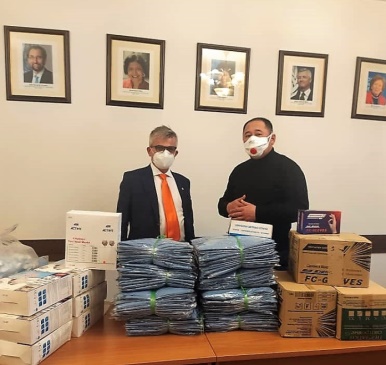 Фото 65. Борбордук Азиядагы БУУ Адам укуктары боюнча Жогорку комиссарынын Башкармалыгынын Офиси, 2020-жылдын 27-ноябры.Мамлекеттик органдар тарабынан COVID-19 эпидемиясынын мезгил аралыгында Кыргыз Республикасынын Саламаттык сактоо министрлиги тарабынан гана көрсөтүлгөн. Атап айтканда, Саламаттык сактоо министрлигинин жардамы менен 2020-жылдын 8-майында жана 11-июнунда Улуттук борбордун бардык кызматкерлерине COVID-19 акысыз ПЦР-тесттирлөө жүргүзүлгөн, бул болсо төрт жума ичинде эркиндигинен ажыратуу жана чектөө жайларына алдын алма барууларды жүргүзүүгө мүмкүндүк берген. 2020-жыл үчүн Улуттук борбордун бул баяндамасын даярдоонун алкагында бардык тиешелүү мамлекеттик органдарга, анын ичинде Кыргыз Республикасынын Финансы министрлигине (мындан ары – Финансы министрлиги) Кыргыз Республикасынын Жогорку Кеңешинин 2019-жылдын 18-сентябрындагы №3245-VI “2018-жыл үчүн кыйноолорду жана башка катаал, адамгерчиликСИЗ же кадыр-баркты басмырлаган мамиленин жана жазанын түрлөрүнүн алдын алуу боюнча Кыргыз Республикасынын Улуттук борборунун ар жылдык баяндамасы жөнүндө” токтомун аткаруу боюнча маалымат берүү өтүнүчү менен каттар жөнөтүлгөн.2020-жылдын 22-декабрында Финансы министрлигинин каты алынган, анда “республикалык бюджеттин тартыштыгына, кошумча финансылык булактардын жоктугуна байланыштуу, ошондой эле функциялардын кайталанмасын жоюу максатында” Финансы министрлиги Кыргыз Республикасынын Акыйкатчысынын (Омбудсменинин) Институтун жана Улуттук борборду бириктирүүнү сунуш кылат” деп көрсөтүлгөн.2020-жылдын 28-декабрында БУУ АУЖКБ Финансы министрлигинин 2020-жылдын 22-декабрындагы катына карата Кыргыз Республикасынын Тышкы иштер министрлигине вербалдык нота жөнөткөн. Ошондой эле, бул вербалдык нотанын көчүрмөсүн БУУ АУЖКБ Кыргыз Республикасынын Жогорку Кеңешине, Кыргыз Республикасынын вице-премьер-министри Э.Ж. Сурабалдиевага, Кыргыз Республикасынын Финансы министрлигине,  Улуттук борборго жана Кыргыз Республикасынын Акыйкатчысына (Омбудсменине) жөнөткөн.2021-жылдын 13-январында Улуттук борбор Подкомитетке кат жөнөткөн, анда ал Финансы министрлигинин демилгесине тынчсыздануусун, бул кырдаал боюнча өзүнүн позициясын айтуу өтүнүчүн билдирген.Эл аралык уюмдардан тышкары, жергиликтүү өкмөттүк эмес укук коргоо уюмдары өлкөдөгү эпидемиологиялык кыйын мезгилде Улуттук борбордун мандатын ишке ашырууга активдүү жардам көрсөтүшкөн. Атап айтканда, 2020-жылдын 2-октябрында “Эл аралык коргоого жардам көрсөтүү борбору” КФ Улуттук борборго КАУБ максаттары, миледеттери, жүргүзүп жаткан ишмердиги жана байланыштары жөнүндө маалыматтык буклеттерди жана плакаттарды берген. Мамлекеттик органдын символикасы бар, жарык чагылдыруучу элементтери менен атайын жилеттер даярдалган. Ошондой эле, “Эл аралык коргоого жардам көрсөтүү борбору” тарабынан алдын алма баруулардын жана Улуттук борбордун мандаты жана функциялары жөнүндө видеороликти даярдоонун жаңы Методологиясынын долбоорун иштеп чыгууга жардам көрсөтүлгөн.  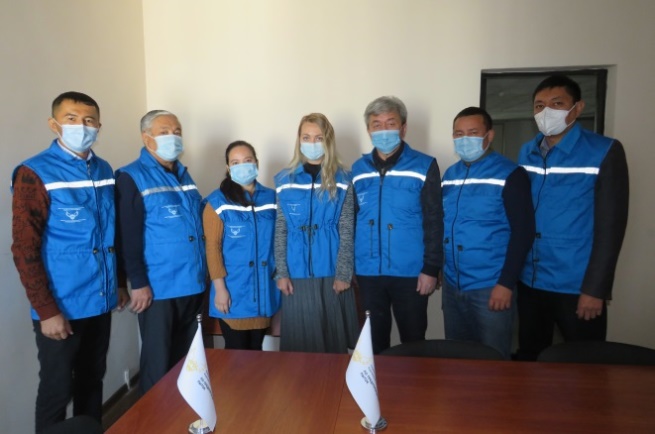 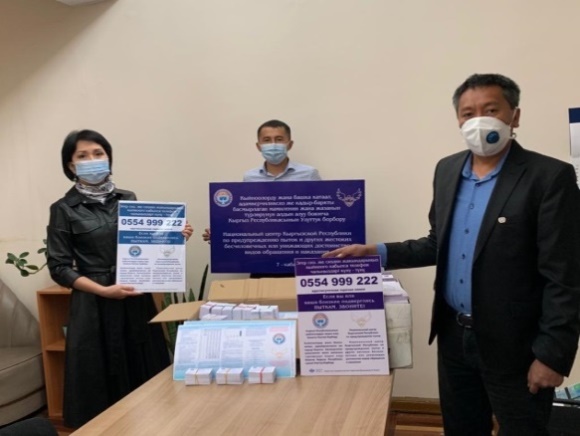 Фото 66. Маалыматтык материалдарды берүү.                             Фото 67. Атайын жилеттерди өткөрүп берүү. “Сорос-Кыргызстан” Фондунун колдоосу астында “Коомдук кызыкчылыктарды коргоо борбору” КФ тарабынан ишке ашырылуучу “Улуттук алдын алма механизмди бекемдөө” долбоорунун алкагында, 2021-2023-жылдарга Улуттук борборду өнүктүрүү стратегиясы жана Коммуникациялык стратегия иштелип чыккан. Жогоруда аталган долбоордун алкагында 2020-жылдын 22-октябрында жеке коргоо каражаттарын (84 бир жолку медициналык халат, 100 респиратордук беткап, 100 медициналык чепчик, 300 түгөй бир жолку бахила жана 100 түгөй колкап), ошондой эле Улуттук борбордун кызматкерлери үчүн эки ноутбукту жана алты планшетти өткөрүп берүү болгон. 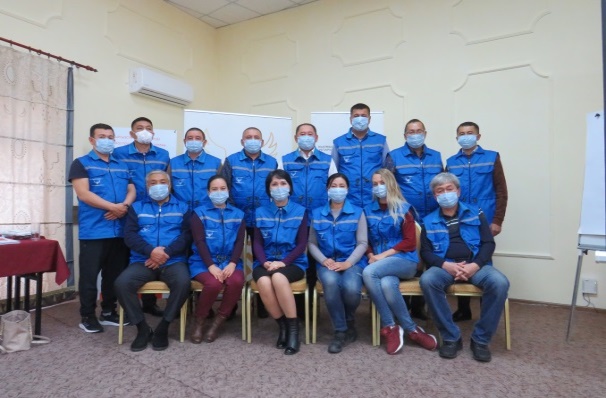 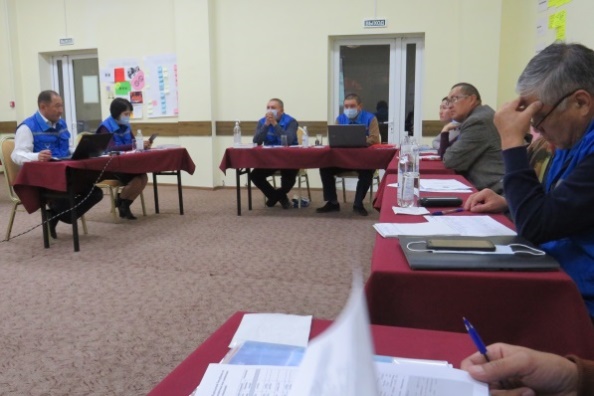 Фото 68,69. Координациялык кеңештин мүчөлөрү жана Улуттук борбордун кызматкерлери үчүн стратегиялык пландоо боюнча жумушчу жолугушуу, 2020-жылдын 3-6-ноябрыТапшыруу аземине “Сорос-Кыргызстан” Фондунун Укуктук программасынын директору Н. Картанбаев, “Коомдук кызыкчылыктарды коргоо борбору” КФ жетекчиси жана "Жазык процессинде адам укуктарын коргоо боюнча ассоциациянын” мүчөсү А. Сыдыков катышты.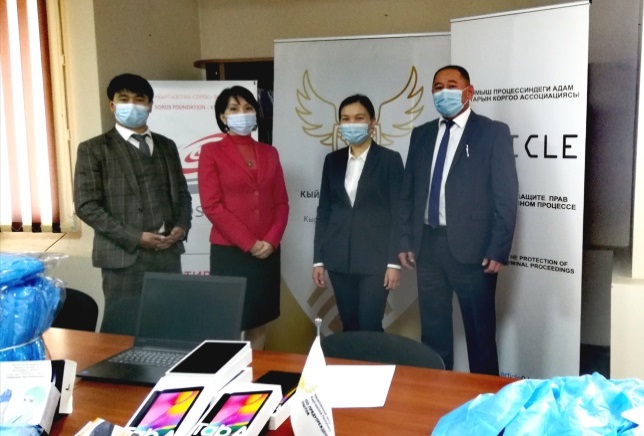 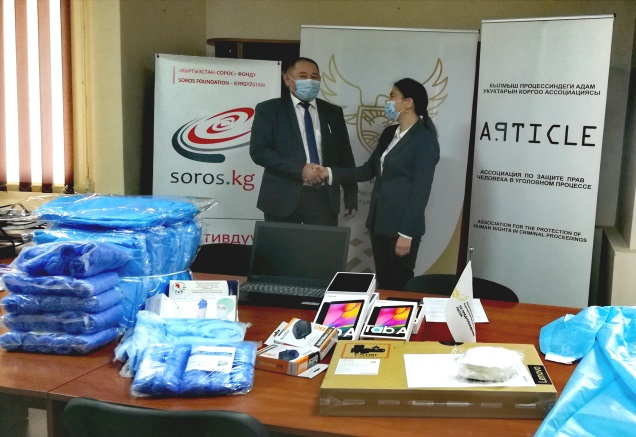 Фото 70,71. Жеке коргоо каражаттарын,  ноутбуктарды жана планшеттерди өткөрүп берүү. КР КАУБ офиси, 2020-жылдын 22-октябры2020-жылы билим берүү жана агартуу бөлүгүндө мамлекеттик органдар менен Улуттук борбордун кызматташтыгы улантылган. Атап айтканда, Улуттук борбор мамлекеттик органдардын бир катар окуу борборлоруна - милициянын генерал-майору Ж.Шабиров атындагы Кыргыз Республикасынын Республикалык окуу борбору (мындан ары – ИИМ РОБ), Кыргыз Республикасынын Адвокатурасына караштуу Адвокаттардын окуу борбору, С. Данияров атындагы Кайра даярдоо жана квалификациясын жогорулатуу Кыргыз мамлекеттик медициналык институту, Кыргыз Республикасынын Жогорку сотуна караштуу Сот адилеттигинин жогорку мектеби жана Кыргыз Республикасынын Башкы прокуратурасынын прокурордук-тергөө кызматкерлерин кесиптик даярдоо борбору – Улуттук борбордун окутуу тренингдерин окуу программаларына киргизүү өтүнүчү менен кайрылган.    2020-жылдын 11-ноябрында Кыргыз Республикасынын Башкы прокуратурасынын прокурордук кызматкерлерин кесиптик даярдоо борбору тарабынан жооп алынган, анда азыркы учурда кыйноолорго каршы аракеттенүү жана бул категориядагы иштерди иликтөө үчүн прокурордук көзөмөлдү ишке ашыруу маселелерин сөзсүз түрдө киргизүү менен 2021-жылга окуу-тематикалык план түзүлүп жатканыайтылган.2020-жылдын 23-октябрында ИИМ РОБ Улуттук борбор тарабынан иштелип чыккан окуу модулдарын окутуу программасына киргизүүгө, ошондой эле КАУБ кызматкерлеринин окутуу жүргүзүүсү үчүн зарыл болгон сааттардын санын берүүгө  даярдыгын билдирген.  Кыргыз Республикасынын Адвокатурасына караштуу Адвокаттардын окуу борбору, С. Данияров атындагы Кайра даярдоо жана квалификациясын жогорулатуу Кыргыз мамлекеттик медициналык институту жана Кыргыз Республикасынын Жогорку сотуна караштуу Сот адилеттигинин жогорку мектеби Улуттук борбордун кайрылуусуна жооп беришкен жок. 2020-жылдын 25-декабрында Улуттук борбор жана милициянын генерал-майору Ж.Шабиров атындагы Кыргыз Республикасынын Республикалык окуу борбору тарабынан Кызматташтык жөнүндө меморандумга кол коюлган. Бул меморандумдун алкагында адам укуктары жана эркиндиги чөйрөсүндө кадрларды кесиптик жактан даярдоону жана квалификациясын жогорулатууну уюштуруу боюнча биргелешкен ишмердүүлүктү координациялоо аркылуу кызматташтыкты өнүктүрүүгө жардам беришет. Кызматташтыкты төмөнкүдөй багыттарда ишке ашыруу пландалууда:иштелип чыккан окуу модулунун негизинде Улуттук борбордун кызматкерлери тарабынан адам укуктары боюнча факультативдик сабактарды ИИМ РОБдо өткөрүү;адам укуктары жаатында курстарды өткөрүү жана уюштуруу.2020-жылдын 10-сентябрында Улуттук борбор жана “Укук коргоо кыймылы: Бир Дүйнө – Кыргызстан” КБ балдар үйлөрүндө, психиатриялык, жабык мекемелерде “Укуктарды коргоо жана COVID-19 кесепеттерин болтурбоо” долбоорунун алкагында адам укуктарын бузуунун себептерин аныктоо максатында алдын алма барууларды жүргүзүү боюнча кызматташтык жөнүндө Макулдашуу түзүшкөн. Макулдашууга ылайык, Чүй облусу боюнча балдар үйлөрүнө жана психиатриялык мекемелерге алдын алма барууларды жүргүзүү, мыйзам бузуулар фактылары боюнча юридикалык коштоону жана консультацияларды  көрсөтүү, мекемелерге СИЗ жана дезинфекциялоочу каражаттарды берүү пландаштырылган. III БӨЛҮМ. Улуттук борбордун 2020-жылга карата инфекциялык коопсуздук жана эркиндигинен ажыратуу жайларында камак жайларында медициналык жардамга жеткиликтүүлүк боюнча атайын изилдөөлөрүнүн натыйжалары COVID-19 эпидемиясы учурундаЖаңы инфекциянын тездик менен таралышы көпчүлүк өлкөлөрдүн өкмөттөрү тарабынан экономикага гана эмес, адамдын укуктарына жана эркиндигине терс таасирин тийгизген масштабдуу чектөө чараларын көрүүнү талап кылган. Эркиндигинен ажыраган адамдар бүтүндөй калкка караганда, убакыттын узак мезгили ичинде тар чөйрөдө кармалгандыгынын жана түздөн-түз бири-бирине жакын аралыкта жашаганынын кеcепетинен COVID-19 таралышына өтө аялуу болушкан. Оору жуктуруу тобокелдигине жабык мекемелердин персоналы дагы туш болушат. Кармоонун канааттандырарлык эмес шарттары эркиндигинен ажыратуу жайларында вирустун таралышына шарт түзөт. Тергөө изоляторлору, түзөтүү мекемелери, социалдык жактан коргоо үйлөрү, психиатриялык ооруканалар мекемелердин өзүндө сыяктуу эле, анын чектеринен тышкары дагы инфекциянын жайылышынын, инфекциялык оорулардын күчөшүнүн жана таралышынын  очогу болушу мүмкүн. COVID-19 пандемиясынын шарттарында СДУ төмөнкүлөрдү эске салат: түрмөлөрдө жана камакта кармоонун башка жайларында адамдарга медициналык жардам көрсөтүү мамлекеттин милдети болуп саналат; түрмөлөр жана камакта кармоонун башка органдары камактагылардын укуктарын камсыз кылууга тийиш; түрмөлөрдө жана камакта кармоонун башка жайларында кармалгандар тышкы дүйнөдөн бөлүнүп калбашы керек; түрмөлөрдө жана камакта кармоонун башка жайларында кармалган адамдар, алардын укуктук статусу боюнча басмырлоосуз,  сырттагы коомчулуктай эле медициналык тейлөөнүн стандарттары менен колдонушу керек; түрмөлөрдө жана камакта кармоонун башка жайларында кармалгандардын маалыматтарга жеткиликтүүлүккө ээ болушу керек. СДУ баса көрсөткөндөй, “COVID-19 инфекциясынын таралышы, алардын милдети кыйноолорду жана катаал мамилени жоюу болуп саналган көз карандысыз эл аралык же улуттук органдар тарабынан түрмөлөрдү жана камакта кармоонун башка жайларын тышкы текшерүүдөн баш тартуунун актоосу катары колдонулбашы керек. COVID-19 таралышынын шарттарында дагы бул органдар, алардын мандатына ылайык, түрмөлөрдө жана камакта кармоонун башка жайларында эркиндигинен ажыратылган бардык адамдарга, анын ичинде изоляцияда (карантинде) болгон адамдарга жеткиликтүүлүккө ээ болууга тийиш”. Бул принциптер COVID-19 пандемиясынын мезгил аралыгында Кыргызстанда өтө одоно бузулган. 	Улуттук борбордун ишмердүүлүгүнө бөгөт коюу жана тоскоолдук кылуу фактыларына карабастан, эпидемияга, ресурстардын чектелгендигине байланыштуу инфекциялык коопсуздук боюнча кошумча талаптар, Улуттук борбор 2020-жылы өкмөттүк эмес уюмдардын колдоосу менен жабык мекемелердеги инфекциялык коопсуздук боюнча атайын изилдөөлөрдү жүргүздү , COVID-19 эпидемиясы учурунда медициналык жардамга жетүү жана жабык жайларда медициналык жардам алуу укугун урматтоо.3.2. COVID-19 эпидемиясы мезгилинде жабык мекемелердеги инфекциялык коопсуздук маселелери  2020-жылы өлкөнүн бир катар облустарында өзгөчө кырдаал жана өзгөчө абал режимин киргизген учурдан тартып эркиндигинен ажыратуу жана чектөө жайларында (ИВС, СИЗО, түзөтүү колониялары, социалдык стационардык мекемелер, балдар үйлөрү ж.б.)  кармалган аялуу, калктын корголбогон тобунун абалы чоң тынчсызданууну жаратты.Карантиндик иш-чаралардын кесепетинен бул мекемелерге жеткиликтүүлүктүн чектелүүсү шарттарында, алардын COVID-19 каршы күрөшүүгө жана анын алдын алууга даярдык деңгээли тууралуу маселе ачык бойдон калган. Жабык мекемелерде кармалган адамдардын коопсуздугу мекеменин жетекчилигинин жана персоналынын, атап айтканда, шашылыш алдын алуу чараларын көрүү жана сапаттуу медициналык жардамды камсыз кылуу боюнча медициналык персоналдын даярдыгына түздөн-түз көз каранды экендигин түшүнүү менен Улуттук борбор Кыргыз Республикасынын Өкмөтүнө караштуу ЖАМК тергөө изоляторлорунда атайын изилдөө жүргүздү, ошондой эле изилдөө ЖАМКнын эки мекемесин камтыган — Бишкек шаарындагы СИЗО № 1 жана Нарын шаарындагы СИЗО № 4. Изилдөө мезгил аралыгы: 2020-жылдын 1-августу – 30-сентябры. 2020-жылдын 27-мартынан 1-августуна чейинки мезгилде текшерүү максатында эч ким бул мекемелерге барбаганы изилдөөнүн жүрүшүндө аныкталган.Изилдөөнүн максатында алты функционалдык блоктор боюнча өзүнө 39 критерийди камтыган “COVID-19 инфекциялык коопсуздуктун абалына баа берүү барагы” иштелип чыккан.Мындан тышкары, “Бир Дүйнө-Кыргызстан” КФ менен кызматташтык жөнүндө макулдашуунун алкагында, Кыргыз Республикасынын Акыйкатчысынын (Омбудсменинин) Институтунун катышуусунда төрт түзөтүү колонияларында, ошондой эле Эмгек жана социалдык өнүктүрүүнүн эки социалдык-стационардык мекемелеринде, Билим берүү жана илим министрлигинин беш мекемесинде жана Бишкек шаарында жана Чүй облусунда жайгашкан төрт жеке балдар мекемелеринде изилдөөлөр жүргүзүлгөн.   Изилдөө жүргүзүлгөн ЭСӨМ, БИМ мекемелери жана жеке балдар мекемелери:ЭСӨМ – Токмок шаарынын №1 жана №2 психоневрологиялык социалдык-стационардык мекемелер, БИМ - Дмитриев, Краснореченск, Беловодск,  Военно-Антоновка көмөк көрсөтүүчү жатак-мектеби, Ю.Якунина үй-бүлөлүк балдар үйү.жеке балдар мекемелери - И.Беляев “Жетим балдардын укуктарын коргоо” КФ жана “Оберег” КБ караштуу жетим балдар үчүн жаштар үйү.Изилдөө мезгил аралыгы: 2020-жылдын 22-сентябры – 23-октябры.COVID-19 “экинчи толкунунун” алдында COVID-19 таралышын алдын алуу жана аны жоюу боюнча карантиндик эпидемияга каршы чараларды даярдоого жана анын алдын алууга, СИЗ, дезинфекциялоо каражаттары менен камсыз кылуунун толуктугуна,  2020-жылдын сентябрь айына чейинки мезгилде коронавирус инфекциясы менен ооруганда медициналык жардамга жана дары каражаттарына жеткиликтүүлүккө укуктарды сактоого баа берүү, ошондой эле мекемелерде оорулардын таралышынын масштабдарын изилдөө, кармоонун шарттарынын, тамак-аштын мүнөзүнүн жана сапатынын өзгөрүүсү ж.б. баруулардын негизги маселелери болгон. Ошондой эле COVID-19 жөнүндө маалыматка жеткиликтүүлүк, кыйноолордон жана катаал мамилелерден эркиндикке укуктарын ишке ашыруу, адвокаттар менен жолугушууга, COVID-19 учурунда туугандары менен жолугушууга жана телефон аркылуу сүйлөшүүгө укуктар маселелери камтылган.Төмөндө изилдөөнүн негизги жыйынтыктары берилген.ЖАМК системасында COVID-19 таралышы боюнча эпидемиологиялык кырдаалУлуттук борбордун суроо-талабы боюнча берилген, ЖАМКнын 2020-жылдын 3-августундагы расмий маалыматына ылайык, ЖАМКнын 85 кызматкери COVID-19 менен ооруп калган, алардын ичинде ЖАМКнын түзөтүү колонияларында жана тергөө изоляторлорунда кызмат өтөп жаткан 30 кызматкерде COVID-19 оң жыйынтыгы аныкталган. Ооруканадан тышкары пневмония менен ооруган кызматкерлер - 55.Изилдөөнүн жүрүшүндө бардык тергөө изоляторлорунда жана түзөтүү колонияларында COVID-19 жана эки тараптуу пневмония менен ооруп, айыккан кызматкерлер жөнүндө билдирилген. Аны менен бирге анкета жүргүзүүнүн жыйынтыктары боюнча камактагылардын ичинен респонденттердин 18%ы, башкача айтканда ар бир бешинчиси, Бишкек шаарынын СИЗО-1де болгон учурда аларда коронавирустук инфекциянын симптомдору бар экендигин билдиришкен.Мисалы, 31 адам администрацияга анын белгилери жөнүндө билдирген жана алардын төртөөсүнө гана текшерүү дайындалган. COVID-19 белгилеринин жана камактагылардын даттанууларынын болушуна карабастан, СИЗОдо кармалган адамдарды тестирлөө бардык эле учурларда жүргүзүлбөгөнүн белгилеп кетүү керек. Ошондой эле, ИК-3тө ондон ашык кызматкери пневмония менен ооруп айыкканы белгилүү болгон, алардын бешөөндө коронавирустук инфекция лабораториялык жактан тастыкталган. Бирок, мекеменин администрациясынын пикири боюнча ооруп айыккан кызматкерлердин саны кыйла көп болгон.  ИК-19 кызматкерлери менен болгон аңгемелешүүдө персоналдын арасында  COVID-19 менен ооругандардын саны бардык курамдын 60-70%на жеткени айтылган, бирок COVID-19 лабораториялык жактан тастыкталганы – 25 адам, алты кызматкер пневмония менен ооруган. ЖАМК тарабынан берилген расмий маалыматка ылайык, ведомстволук мекемелерде атайын контингенттин арасында COVID-19 жуктуруп алгандар жана ооругандар жок. Ошону менен бирге ЖАМК эпидемиянын бүтүндөй мезгил аралыгында COVID-19 болушуна ПЦР-тестирлөө жолу менен лабораториялык изилдөө 22 гана кармалган адамга жүргүзүлгөн, бул болсо түзөтүү колонияларында жана тергөө изоляторлорунда кармалган адамдардын жалпы санынын 0,2%га жакынын түзөт.Изоляторлор же обсервация үчүн жайлар медициналык бөлүктөрдө жана мекеменин аймагындагы пункттарда уюштурулган.Эркиндигинен ажыратуу жайларында COVID-19 скринингине карата СДУ сунуштары:“Эркиндигинен ажыратуу жайларына келип түшүүдө бардык адамдар жогорулатылган дене табынын жана төмөнкү дем алуу органдарынын оору белгилеринин болушуна скрининг өтүүдөн тийиш; инфекциялык оорулары бар адамдарга өзгөчө көңүл буруу керек. Эгерде алар COVID-19га туура келген белгилерге ээ болушса, андан аркы медициналык баа берүү жана тестирлөө жүргүзүлгөнгө чейин аларды медициналык изоляторго жайгаштыруу керек”.Бирок, ОРВИ белгилери бар бардык ооругандар үчүн ПЦР-тестирлөөгү эркин жеткиликтүүлүктүн жоктугуна байланыштуу, сурамжылоонун жыйынтыгы көрсөткөндөй, бардык мекемелерде персоналдын жана камактагылардын катарындагы ооруп калгандарды каттоого алуу ПЦР-анализдин (код U-07.1) оң натыйжасы менен гана жүргүзүлөт. Лаборатория менен тастыкталбаган COVID-19 (код U-07.2) колдонулбайт. Жогорку дем алуу жолдорунун вирустук инфекцияларынын белгилери бар оорулардын бардык учурларында алар ОРВИ катары эсептелген, ошол эле учурда жайгаштыруунун камералык тибиндеги СИЗО-1 жана ИК-19да тергөөдөгүлөр жана соттолгондор 2020-жылдын жай айында COVID-19 менен массалык түрдө ооругандыгы жөнүндө билдиришкен. Өмүрүнүн аягына чейин эркиндигинен ажыратылган адамдар кармалган ИК-19да Эл аралык Кызыл Крест Комитети (ЭККК) колдоосу астында бардык соттолгондорду флюорографиялык изилдөө жүргүзүлгөн, анын натыйжасында пневмониянын ретген-белгилеринин кесепеттеринин 10 учуру аныкталган. Аны менен бирге аңгемелешүүдө ИК-19дагы камактагылар 2020-жылдын июль айында дээрлик бардыгы ооруганын айтышкан.Бишкек шаарынын СИЗО-1дин камактагыларынын сөзү боюнча дээрлик ар бир камерада COVID-19 менен ооругандар болгон. Мекемеде медициналык дарыларга, медициналык жардамга жеткиликтүүлүк жана профилдик дарыгерлердин жоктугу көйгөйү өтө курч турганы белгиленген. Тергөө изоляторлорунда жана түзөтүү колонияларында кармалуучулар тарабынан коронавирустук инфекциянын белгилери боюнча администрация тарабынан көрүлгөн төмөнкүдөй чаралар эске салынган:  "дене табы өлчөнгөн", "дарылар берилди", "рентгенге тартылды", "камералар  дезинфекцияланды”, “ийне сайылды”.Болжолдуу COVID-19 диагнозунун катуу формасы бар оорулардын көпчүлүгү ИК-47 ооруканасына жаткырылган, анда ооруканадан тышкары пневмониянын белгилери бар адамдардын 1000ден ашык учурлары катталган. Алардын көпчүлүгү жеңил жана орто-оор формасында өтүшүп кетүүсү жок эле ооруп айыгышкан. Персоналдын айтуусу боюнча изилдөө жүргүзүү учурунда пневмониядан алты адам каза болгон.Бишкек шаарынын СИЗО-1де жана Нарын шаарындагы СИЗО-4 өлүмдөрдү эсепке алуу журналдары көрсөтүлгөн эмес. Медициналык бөлүктүн начальнигинин сөзү боюнча  “Өлүмдөрдү эсепке алуу журналы атайын бөлүктө болот, ал эми ковидден өлүмдөр болгон эмес”.Эпидемия мезгил аралыгында ЖАМК жабык мекемелеринде камактагылардын арасындагы өлүмдүн жогорулаган учурларын белгилеп кетүү зарыл. Салыштыруу үчүн: 2019-жылдын бүтүндөй мезгил аралыгында соматикалык оорулардан ЖАМК мекмелеринде төрт адам өлгөн, ал эми 2020-жылдын биринчи жарым жылдыгында тийиштүү болбогон соматикалык оорулардын өлүмдүүлүгү дээрлик 7 эсеге көбөйгөн.ЖАМКнын маалыматына ылайык, атайын контингенттин арасында 2020-жылдын 1-январынан тартып 20-июлуна чейин жалпы өлүмдүүлүк 27 адамды түзгөн. Диаграмма 10. 2019- жана 2020-жылдын 9 ай аралыгындагы өлүмдүн катышыДиаграмма 11. 2019- жана 2020-жылдын 9 аралыгындагы соматикалык оорулардан өлүмдүн катышы 2020-жылдын 1-январынан тартып 20-июлуна чейинки мезгил аралыгында камактагылардын өлүмүнүн себептери: кургак учук/туберкулез — 2кургак учук+ВИЧ — 1тийиштүү болбогон соматикалык оорулар — 21 онкологиялык оорулар — 2өзүн өзү өлтүрүү/суицид — 1Өлүмдүн себептерине талдоо жүргүзүү менен камакта кармалган адамдардын онкологиялык оорулардан өлгөн фактыларына токтолбой коюуга болбойт.Тергөө изоляторунун же түзөтүү колониясынын шарттарында онкологиялык оорунун терминалдык стадиясында оорулууну кармоо жана психологиялык жана паллиативдик жардамдын толук жоктугунда, адекваттуу дарылоо көрсөтпөстөн анын камакта каза болушу аесуз жана адамгерчиликСИЗ мамиленин фактысы боло турганын Улуттук борбор өзгөчө белгилейт. COVID-19 эпидемиясынын мезгил аралыгында түзөтүү колониясында укук коргоочу Азимжан Аскаровдун каза болгонун белгилеп кетпесе болбойт, ага эки тараптуу пневмония деген диагноз коюлган. Мурда Адам укуктары боюнча БУУ Комитети А. Аскаровдун иши боюнча Пикир чыгарган, анда Кыргызстан тарабынан МПГПП жоболорун бузуу таанылган. Европалык Бирлик дагы анын камакта каза болгон фактысына тынчсызданган.Изилдөөнүн жыйынтыктары боюнча жасалган корутунду:Пандемия мезгил аралыгында соматикалык оорулардан жогорулатылган өлүмдүүлүк жана камакта кармалган адамдардын күбөлөндүрүүлөрү, ПЦР-тесттердин пропорционалдуу болбогон аз санынын (0,2%) жүргүзүү COVID-19 вирусунун ЖАМК системасынын жабык мекемелерине киргендигин божомолдоого негиз берет. Бирок, маалыматка жеткиликтүүлүктү чектөө боюнча жетекчиликтин саясаты, ошондой эле ишмердикти тосмолоо жана укук коргоо институттарынын ресурстарынын чектелүүсү эпидемиянын реалдуу кесепеттерин баалоого мүмкүнчүлүк берген эмес. ЭСӨМ жана БИМ изилденген мекемелеринин кызматкерлеринин сөзү боюнча COVID-19дан каза болуу фактылары 2020-жылы болгон эмес.Профилдик ведомстволордун (ЭСӨМ, БИМ) буйруктарына ылайык, социалдык мекемелерде жана көмөк көрсөтүүчү жатак-мектептерде карантин мезгилинде жаңы бейтаптар кабыл алынган эмес, туугандары менен жолугушууларга тыюу салынган, бирок видео- жана телефон байланышы колдонулган. Коопсуз аралык принциби сакталган, бардык берип жиберүүлөр иштетүүгө туш болгон. Күн сайын персоналдын жана камкорго алынгандардын дене табы өлчөнүп, дезинфекция жүргүзүлөт. Аймактарга, кызматтык жана турак жайларга тынымсыз дезинфекциялоо жүргүзүүп турат, алар Кыргыз Республикасынын Өзгөчө кырдаалдар министрлигинин, Кыргыз Республикасынын Саламаттык сактоо министрлигинин Оорулардын алдын алуу жана мамлекеттик санитардык-эпидемиологиялык көзөмөл департаментинин (ОАМСЭКД) каражаттарынын эсебинен хлор камтыган дезинфектанттар менен иштетилет.Карантин мезгилинде Токмок №1 жана №2 психоневрологиялык социалдык-стационардык мекеменин кызматкерлери үчүн жумалык нөөмөттөр белгиленген. 2020-жылы ПЦР-анализ жүргүзүлгөн эмес. ОРВИ белгилери менен ооругандар ооруну жеңил формада өткөрүшкөн. Карантин мезгилинде Дмитриев, Беловодск көмөкчү жатак-мектептер жабылып, балдар үй-бүлөлөрүнө кайтарып берилген.Жетим балдарды башка мекемелерге жана жеке балдар үйлөрүнө бөлүштүрүшкөн. Персонал жаңы окуу жылына даярдануу үчүн 2020-жылдын 20-августунан тартып милдеттерине киришкен. Краснореченск, Военно-Антоновка көмөкчү жатак-мектептери эпидемия мезгил аралыгында ишин улантышкан, анткени андагы жетим балдар туруктуу жашашат.Көмөкчү жатак-мектептердин жана жаштар мектептеринин окуучуларынын арасында COVID-19 менен ооруган учурлар аныкталган эмес. Бул мекемелердин кызматкерлери өздөрүнүн жеке каражаттарынын эсебинен ПЦР-анализ тапшырышкан.Сурамжылоонун жыйынтыктары боюнча эпидемия мезгил аралыгында жетим балдар үчүн жаштар үйлөрүнүн жана балдар үйүнүн тарбиялануучуларынын бири дагы коронавирустук инфекция менен оорушкан эмес. ОРВИ учурлары белгиленген. ПЦР-тестирлөө жүргүзүүгө муктаждык болгон эмес. Зарыл болгон жеке коргоо каражаттары жана дезинфекциялоо каражаттары бар болгон.Баруулар учурунда дароо суук болуп кеткенине карабастан (2020-жылдын октябрь айынын башында), ЖАМКнын, ЭСӨМ жана БИМ изилденген бир дагы мекемесинде жылытуу системасы ишке киргизилген эмес. Улуттук борбор тарабынан санитардык архитектуралык ченемдердин нускамалары жана стандарттары менен бекитилген температура режимин (12 градус С) бузуу катталган. Бөлмөлөрдө жана жайларда абдан суук экендигин изилдөө жүргүзүлгөн бардык социалдык мекемелердин тарбиялануучулары билдиришкен. ОРВИ менен оругандардын көп саны (30га жакын адам) дал ушул тышкы чөйрөдө температуранын төмөндөшү, турак жайлардагы төмөн температура, төмөндөп кеткен иммунитет жана тарбиялануучулардын алсыз абалы менен байланыштуу экендигин социалдык-стационардык мекеменин персоналы белгилеген.  Беловодск жатак үйүнүн администрациясы Министрликтин тиешелүү буйругунан кийин гана электр жылытуу иштетиле тургандыгын билдирген. Камкорго алынгандарды, атап айтканда, электр жылытууга кошулуу мүмкүнчүлүгүнүн болушунда муздак бөлмөлөрдө кармоо, аларга карата катаал жана адамгерчиликСИЗ мамиле болуп саналат.   COVID-19 инфекциялык коопсуздук системасынын абалына баа берүү Тергөө изоляторлорунда коронавирустук инфекциянын жана ооруканадан тышкары пневмониянын таралышын алдын алуу жана ага жол бербөө максатында, ЖАМКнын 2020-жылдын 1-майындагы №18-КПҮ “КР ЖАС тергөө изоляторлорунда өзгөчө шарттардын режими жөнүндө” буйругуна ылайык, №№1, 3, 4, 5, 50, 53 тергөө изоляторлоруна жана № 14 мекемесине (тарбиялоо колониясы) караштуу СИЗОдо өзгөчө шарттардын режими киргизилген, ал бир нече жолу узартылган жана азыркы учурга чейин колдонулуп жатат.ЖАМКнын 2020-жылдын 25-июлундагы № 30-КПҮ жана 2020-жылдын 5-июнундагы № 285  буйруктары менен мекемелердин объекттерин кайтаруунун, көзөмөлдөөнүн жана киргизүүнүн өзгөчө тартиби киргизилген. Атап айтканда, шектелүүчү жана айыпталуучулардын катышуусу менен жүргүзүлүүчү иш-чаралар чектелген, коргоочулардын, адвокаттардын ПЦР-анализинин болушунда жана санитардык-эпидемиологиялык ченемдердин катуу сакталышында (дезинфекциялоочу каражаттар менен иштетүү, коргоо беткабынын жана колкабынын болушу) алар менен гана жолугушууларды, кездешүүнү берүү. Ошону менен бирге, бул буйруктар менен киргизилүүчү чектөөлөр Кыргыз Республикасынын прокуратура органдары менен макулдашылганын баса көрсөткөн. ЖАМКнын жогоруда көрсөтүлгөн буйруктары бир катар мыйзамдарга, анын ичинде Конституцияга, Жазык-процессуалдык жана Жазык-аткаруу кодекстерине, Кыргыз Республикасынын Акыйкатчысы (Омбедсмени) жөнүндө мыйзамга, Улуттук борбор жөнүндө мыйзамга ж.б. карама-каршы келет. Тергөө изоляторлорунда кармалган адамдарга барууда укук коргоочу институттар жана адвокаттар тарабынан инфекциялык коопсуздукту камсыз кылууга туура эмес мамилени белгилеп кетүү маанилүү. Алсак, ЖАМКнын талаптарына ылайык, СИЗОго кирүү үчүн ПЦР-тесттин жыйынтыгы жөнүндө маалымдама көрсөтүү керек, анын колдонуу мөөнөтү 14 күнгө аныкталган. Ушул 14 күндүн ичинде үч күн анализдин өзүн жүргүзүүгө кетет, башкача айтканда маалымдаманын анык колдонуу мөөнөтү – 10-11 күн болууда. Бул анализдин жетишерлик кымбат турганын эске алып ( COVID-19га ПЦР-тесттен өтүүнүн баасы болжолу 2400 сом турат), ар бир эки жума сайын укук коргоо институттарынын бардык кызматкерлерине жүргүзүү мүмкүн эмес. Мындай практика натыйжасыз жана пайдасыз болуп саналат, анткени: ПЦР-тестти тапшыруу учурунда же аны тапшыргандан кийин эки жумалык мезгил аралыгында терс жалган натыйжаларды алуу же жуктуруп алуу мүмкүнчүлүгү бар.Анализдер донорлордун каражаттарынын эсебинен же Саламаттык сактоо министрлигине кайрылуу аркылуу жүргүзүлөт, бул болсо өлкөнүн бюджетине олуттуу оорчулук келтирет. Инфекциялык коопсуздукка коюлган талаптар мекемеге келген ар бир адам, анын ичинде ЖАМК кызматкерлери инфекциянын потенциалдуу алып жүрүүчүлөрү болуп саналышынан келип чыгышы керек.Изилдөөнүн жыйынтыктары боюнча Улуттук борбор инфекциялык коопсуздук системасынын бир дагы компоненти 100%га аткарылган эместиги жөнүндө тыянакка келген, бул болсо инфекциялык коопсуздукту жана тергөө изоляторлорунун жана колониялардын камактагыларынын жана кызматкерлеринин арасында COVID-19 таралышынын тобокелдигин камсыз кылууга кепилдик бербейт. Эреже катары, бардык СИЗО/ИК кирүүдө COVID-19 белгилерин аныктоо үчүн келүүчүлөргө термометрия (скрининг) жүргүзүлөт, санитайзерлер турат, хлор аралашмасынын эритмесине сиңирилген, жерге төшөлгөн килемчелер салынат. Кирүүдө бардык келүүчүлөр медициналык беткаптарды кийүүгө милдеттүү. Бирок, инфекциялык коопсуздукту камсыз кылуу үчүн бул чаралар жетишСИЗ, ал эми бул чаралардын айрым бөлүгү натыйжасыз жана жогору чыгымдуу болуп саналат. Инфекциялык коопсуздукту камсыз кылуучу критерийлердин аткарылышынын пайызынын орточо маанилерине жүргүзүлгөн талдоо көрсөткөндөй, изоляциялоо системалары Бишкек шаарынын СИЗО-1де 50%га, жана Нарын шаарынын СИЗО-4тө 100%га, персоналдын жеке коргоо системасы – 50%га сакталган. Барынан да инфекциялык коопсуздук иш-чаралары төмөнкүлөр боюнча аз аткарылган:Инфекциялык коопсуздукту камсыз кылуучу башкаруучулук (административдик) иш-чаралар боюнча. Бул иш-чараларды аткаруунун төмөн пайызы СИЗО-1 жана СИЗО-4 камактагыларынын жана кызматкерлеринин арасында инфекциянын келип чыгышын жана таралышын алдын алууга багытталган материалдык жана башкаруучулук ресурстарды адекваттуу даярдоону камсыз кылбайт. Медициналык калдыктарды тескөө боюнча (СИЗО-1 - 37,5%, СИЗО-4 - 25%). Бул жагдай СИЗО кызматкерлеринин  байланышуу жолу менен COVID-19 гана эмес, ВИЧ, В жана С вирустук гепатит сыяктуу, берүүнүн гемоконтакттык (кан аркылуу) инфекция жолу менен дагы жуктуруп алуу тобокелдигин жогорулатат.  Ошондой эле, СИЗО-4тө гигиенаны, экологиялык жана техникалык контролду (28,6%), кир жууну (14,3%) камсыз кылууга багытталган иш-чараларды аткаруунун төмөн пайызы орун алган, бул болсо кызматкерлердин жана камактагылардын арасында COVID-19дун аба-тамчы жана контакт жолдору менен таралуу тобокелдигинин жогорулашына алып келет. COVID-19 таралышын жоюу боюнча чараларИнфекциянын таралышын жоюу үчүн ЖАМКнын бардык мекемелери “ЖАМКнын мекемелеринде коронавирустук инфекциянын алдын алуу боюнча алгоритмдерин” колдонгонун, ошондой эле COVID-19га каршы күрөшүү боюнча мекемелердин ички планын иштеп чыккандыгын билдиришкен. Изилдөөлөр менен камтылган тергөө изоляторлорунун жана түзөтүү колонияларынын кире беришинде хлор камтылган каражаттарды чачыратуу системасы бар, “тоннел” деп аталуучу дезинфекциялоо камералары орнотулган, хлорго сиңирилген жерге төшөмө килемчелер колдонулган. Саламатттык сактоо министрлигинин бир дагы ченемдик укуктук актыларында аларды колдонуу жана натыйжалуулугу жөнүндө эске салуулар жок. Ошону менен бирге, дезинфекциялоочу тоннелдер ал аркылуу көздөрдү, дем алуу органдарын жана ачык терини коргоо каражатсыз өтүүдө адамдын ден соолугуна зыян келтире тургандыгы далилденген.  СДУ сунуштары боюнча натыйжасыздыкка жана ден соолук үчүн зыяндуулугуна байланыштуу, аларды колдонуу сунушталбайт. СДУ Колдонмосунун сунуштары “COVID-19 контекстинде жайларды жана үстүнкү беттерди тазалоо жана дезинфекциялоо. 2020-жылдын 15-майындагы убактылуу сунуштар”:Дезинфекциялоочу каражаттарды чачыратуу, анын ичинде ачык мейкиндикте, адамдын ден соолугу үчүн коркунуч жаратышы мүмкүн. Кандай гана жагдайлар болбосун дезинфекциялоочу каражаттар менен адамдарга чачыратуу (мисалы, дезинфекциялоочу тоннелдерде, чатырчаларда же камераларда) сунуш кылынбайт. Иштетүүнүн мындай ыкмасы зыяндуу физикалык же психологиялык таасир тийгизиши мүмкүн жана ооруп жаткан адам тарабынан анын аба-тамчы же контакт-тиричилик жолу аркылуу вирусту бөлүп чыгаруусуна таасир тийгизбейт. Мындан тышкары, адамдарга хлор камтылган каражаттарды жана башка уулуу химикаттарды чачыратуу көздөрдүн жана теринин дүүлүгүсүн жаратат, ингаляциялык жол менен берилсе – бронхоспазмды, ошондой эле ичеги-ашказан трактынын дүүлүгүшүн, мисалы, жүрөк айлануу жана кускуну келтирүүнү пайда кылат.Ошондой эле, натыйжасыз жана ден соолук үчүн зыяндуу каражаттарды сатып алуу өзү менен мекемелердин негизСИЗ чыгашаларына алып келген, алар башка зарыл болгон муктаждыктарга багытталышы мүмкүн эле. Жетекчиликтин сөзү боюнча карантин мезгилинде мамлекеттик санитардык-эпидемиологиялык органдар тарабынан аймакты комплекстүү иштетүү жүргүзүлгөн, жайларды, камераларды санитардык жактан иштетүү системалуу түрдө жүргүзүлгөн. Карантинден кийинки   мезгилде жайларды дезинфекциялоо жума сайын жүргүзүлгөн. Соттолгондорду жана тергөө астындагыларды сурамжылоодо мекемелердеги алдын алма чараларга карата ар кандай пикирлер айтылган. Атап айтканда, алардын бир бөлүгү камераларды көрүлүп жаткан системалуу, жума сайын дезинфекциялык иштетүүлөр жөнүндө, башка бөлүгү үстүртөдөн жүргүзүлгөн алдын алуу чараларына карата пикирлерин айтышкан. Айта кетсек, СИЗО-1дин тергөөдөгү адамдары формалдуу түрдөгү иштетүүлөр жөнүндө билдиришкен, ага байланыштуу аларга хлор алууга арыз жазууга жана камераны өз алдынча иштетүүгө туура келген. Өмүрүнүн аягына чейин эркиндигинен ажырагандардын бир камерасына хлор менен дезинфекциялоодон баш тартышкан.   ЖАМК мекемелериндеги болгон желдетүү системасы камераларда адекваттуу (минимум 16 жолку) аба алмашууну жана абаны чыпкалоону камсыз кылбайт. Соттолгондордун камераларында адекваттуу аба алмашууну камсыз кылуучу, механикалык иштетилүүчү жана аба чыпкалоочу агым-сордуруу желдетүү системасы жок. Бардык камераларда/бөлүмдөрдө терезе жылчыктары камералардын табигый жол менен желдетүүсүн камсыз кылган эмес, же болбосо табигый желдетүү натыйжасыз болгон. Камераларда жана коридорлордо гигиеналык режим сакталбайт.Айрым мекемелердин администрациялык корпустарында эшиктердин туткалары кездеме менен оролуп, дезинфекция каражаттары менен сиңдирилген, бул болсо инфекциянын таралышынын контакттык жолунун кооптуулугун жаратат. Изилдөө жүргүзүү учурунда камактагыларды жайгаштырууда камералардагы соттолгондордун чоң көлөмдө топтолуу фактылары аныкталган. Медициналык персоналдын жекече корголуусун камсыз кылуучу иш-чаралар СИЗ жана дезинфекциялоо каражаттары менен камсыздоого карата мекемелердин кызматкерлери ЖАМК тарабынан коргоо каражаттарынын анча чоң эмес партияларын алгандыгы жөнүндө билдиришкен. Изилдөө жүргүзүлүп жаткан бардык мекемелердин дээрлик бардыгы кошумча медициналык беткаптарды, респираторлорду, дезинфекциялоо каражаттарын жана антисептиктерди, дары-дармектерди, өзгөчө коронавирустук инфекциянын кайталанган учурунда сатып алуу зарылчылыгына муктаж болушкан.СИЗ менен камсыз кылууга карата СДУ сунуштары: Жеке коргоо каражаттары (СИЗ) бардык түрмөлөрдө жетишСИЗ. СИЗ артыкчылыктуу тартипте ал талап кылынган жерде топтоштурулуп, зарыл болгон учурда аны колдонуу мүмкүн болгудай кылып, камакта кармоонун бардык жайларында СИЗди тиешелүү түрдө колдонууну камсыз кылуу маанилүү. Бийлик органдары түрмөлөрдө жана камакта кармоонун башка жайларында турган контингенттин инфекцияга аялуу экендигинин жогору деңгээли себеби менен аларды артыкчылыктуу тартипте жеке коргоо каражаттары менен камсыз кылуу мүмкүнчүлүгүн карап чыгуусу жана камакта кармоо жайларында жеке коргоо үчүн жеткиликтүүлүктү жана өтө маанилүү буюмдардын болушун камсыз кылуусу керек.Айрым СИЗонун дарылоо кабинеттеринде талаптарга ылайык жабдылган, медициналык пункттагы дарылоо бөлмөсүнөн тышкары, кол жуу үчүн жайдын жоктугуна байланыштуу медициналык кызматкерлердин колунун гигиенасы боюнча иш-чаралардын толук комплекси сакталган эмес. Коронавирустук инфекциянын кайталанган толкуну учурунда ИК-47 негизги дарылоо-түзөтүү мекемеси, ошондой эле СИЗО-1 жетиштүү сандагы СИЗ менен камсыз болгон эмес. Көпчүлүк түзөтүү мекемелери тарабынан донордук жардам белгиленген, атап атканда, Кызыл Крест Эл аралык комитети (ККЭК). Бир катар мекемелер “Сорос-Кыргызстан” Фондунан, “Бир Дүйнө-Кыргызстан” КФ ж.б. колдоо алган.Изилдөө жүргүзүлгөн ЭСӨМ жана БИМ бир дагы мекемеси зарыл болгон СИЗ, дезинфекциялоо каражаттары жана дары-дармектер менен жетиштүү санда камсыз болгон эмес. COVID-19га каршы каражаттар, атап айтканда ЭСӨМ жана БИМ тарабынан СИЗ жана дары-дармектер өзүнчө бөлүнүп берилген эмес.Пандемиянын башында ЭСӨМ хлор камтыган дезинфектанттардын анча көп эмес санын бөлүп берген, ошондуктан социалдык-стационардык мекемелер баштапкы зарыл каражаттарды атайын эсептен сатып алууга мажбур болушкан. № 2 Токмок социалдык-стационардык мекемесине салыштырмалуу жакшы камсыздоо байкалган, администрациясы “Бакай Банк” ААКтан гуманитардык жардам, Токмок шаарынын мэриясынан кислороддук концентраттарды жана жеке адамдан дарыларды алганы жөнүндө билдирген. Медициналык калдыктарды тескӨӨ (МКТ)Бир дагы мекемеде МКТ боюнча ченемдик актылардын толук комплекти жок (Кыргыз Республикасынын Өкмөтүнүн № 716 токтому, Кыргыз Республикасынын Саламаттык сактоо министрлигинин № 214 буйругу). Медициналык калдыктар топтоло турган, медпункттагы бир дагы жумушчу орун “В” классындагы медициналык калдыктарды өзүнчө топтоо үчүн зарыл болгон жабдуулар менен жабдылган эмес (идиштин (чаканын) ичине салынган пластик баштыкчалар, учтуу-саюучу калдыктарды топтоо үчүн саюуга туруктуу контейнери бар ийне кескичтер), автоклавировкалоо пункттарына зыянсыздандырууга тапшырылуучу медициналык калдыктары бар пакеттерди дезинфекциялоо жүргүзүлбөйт. Бардык топтолуучу медкалдыктар түз эле СИЗО аймагында, же болбосо таштанды контейнеринде, же болбосо отканада өрттөлөт.Жеке гигинаны сактоого жана анын каражаттарына жеткиликтүүлүк Барууларды жеке гигиенага бир катар талаптардын сакталбаганы байкалган. Мисалга айтып кетсек:камактагылардын төшөк буюмдары дайыма эле 7 күндө 1 жолу алмашылып турбайт;кир жана таза кийимдерди транспорттоо бардык эле учурда ар башка тараларга салынбайт;кир жуучу жайларда, эреже катары, желдетүү жок;матрацтар дезинфекциялык камераларда дезинфекцияланбайт.Жеке гигиена предметтери (жеке самын, тиш пастасы, тиш щеткасы, бет үчүн жеке жүз аарчы) жатак-мектептин балдарына, бөлүгү менен бюджеттик камсыздоодо турган Беловодск жатак-мектебинен тышкары, зарылчылыгы боюнча гана берилет. Изилденген мекемелердин көпчүлүгүндө аялдарга жана өспүрүм-кыздарга гигиеналык прокладкалар берилбейт. ИК-19 жана ИК-47 камактагылары самындын майда кесимдер менен жетишСИЗ көлөмдө бериле турганына жана алар айдын аягына жетпей каларына даттанышкан. Ушуга окшош даттануулар ЖАМК жана ЭСӨМ башка мекемелеринен да келип түшкөн. №1 Токмок атайын социалдык мекемесинин тарбиялануучулары гигиена каражаттарын албаганын, кийим берилбегенин, жүзаарчынын жоктугун билдиришкен. Кийим-кечени, байпактарды, дары каражаттарын кошо алганда, бардык зарыл нерселерди алып жаткан жөлөкпулдун эсебинен алар өз алдынча сатып алышат. 3.2. COVID-19 кырдаалы, белгилери, алдын алуунун методдору, мекеменин администрациясы тарабынан көрүлүүчү чаралар  тууралуу маалыматка жеткиликтүүлүк  COVID-19 жөнүндө маалымдоого карата СДУ сунуштары:“Эркиндигинен ажыратуу жайлары, ал жайларда кармалган адамдардын тышкы дүйнөдөн ажырап калбашын жана маалыматка, тиешелүү медициналык тейлөөгө жеткиликтүүлүктү камсыз кылууга тийиш”.ЖАМК жана ЭСӨМ көпчүлүк мекемелеринде COVID-19 жана оорунун алдын алуу ыкмалары жөнүндө жалпы маалымат оозеки түрдө жайылтылган. Саламаттык сактоо министрлиги, Эмгек жана социалдык өнүктүрүү министрлиги жана ЖАМК тарабынан коронавирустук инфекцияга карата атайын окуулар, системалуу маалымдоо уюштурулган эмес. Мекемелердин бир катар медициналык кызматкерлери аймактык үй-бүлөлүк дарыгерлер тобунда (ҮДТ) окуулар тууралуу эске салышкан. 2020-жылдын май-июнь айларында СИЗО-1 камактагылары COVID-19 менен болгон кырдаалга карата толук маалыматтык боштукка даттанышкан. Аларда тышкы дүйнө менен эч кандай байланыштын жоктугун, адвокаттарды киргизбей жатканын, ошондуктан алар өздөрүнүн жакындарынын ден соолугунун абалы жөнүндө билбей турганын билдиришкен. COVID-19 жөнүндө маалыматты алар телеберүүлөрдөн алганы жөнүндө бир катар респонденттер билдиришкен. Айрым колонияларда дубалдарында маалыматтык плакаттар жайгаштырылган. ИК-47 администрациясы өтө толук маалыматтык материалдардын топтомун киргизген, күнүнө эки жолу бир саат ичинде COVID-19 жөнүндө маалыматты кыргыз жана орус тилдеринде радио аркылуу берип турушкан.№2 Токмок социалдык-стационардык мекемесинин эпидемия учурунда коопсуздук чараларын сактоо жөнүндө маалыматтык плакаттарды Кыргызстандагы Швейцариянын Элчилиги берген.Жатак-мектептерде мугалимдерди COVID-19 жөнүндө маалымдоо БИМ тарабынан уюштурулган онлайн-семинарлардын жүрүшүндө ишке ашырылган. Балдар мекемелеринин дубалдарында маалыматтык плакаттар жайгаштырылган. 3.3. COVID-19 пандемиясынын мезгил аралыгында жабык мекемелерде медициналык жардамга жеткиликтҮҮлҮк маселелери A. Башкаруучулук (административдик) иш-чараларБашкаруучулук иш-чаралар бөлүгүндө Улуттук борбордун тобу тарабынан төмөнкүлөр белгиленген:Бардык мекемелерде COVID-19 боюнча ченемдик укуктук актылардын толук комплекти жок (Саламаттык сактоо министрлигинин №№200, 526 ж.б. буйруктары).Медициналык жардамдын сапаты жана коопсуздугу боюнча комитет ЖАМКнын Медициналык башкармалыгында гана бар. Тергөө изоляторлорунун медициналык бөлүктөрүндө мындай локалдык комитеттер жок. СИЗОнун камактагыларынын жана кызматкерлеринин арасында жуктуруунун аба-тамчы жана контакттык байланыш жолу менен инфекциянын алдын алуу чараларын сактоонун туруктуу мониторинги жүргүзүлбөйт.Эпидемияга даярдык көрүүнүн жана COVID-19дун келип чыгышын жана таралышын болтурбоонун алкагында жыл башынан тартып, кызматкерлердин жана камактагылардын инфекциялык коопсуздугун камсыз кылуу үчүн жайларды (санитардык түйүндөр) желдетүү системалары, терезе жылчыктарын) реконструкциялоо (оңдоо)  жүргүзүлгөн эмес.Медициналык жардамды уюштурууда көйгөйлөрдү жана тартыштыктарды талкуулоонун жүрүшүндө жабык типтеги мекемелердин медициналык бөлүктөрү өлкөдө жана республикасынын саламаттык сактоо системасында болгон жеткиликтүү ресурстар жана мүмкүнчүлүктөрдү азыркыга чейин колдонбой жатканы аныкталган, бул тууралуу 2019-жыл үчүн Улуттук борбордун Ар жылдык баяндамасында так айтылган. Атап айтканда, СИЗО жана түзөтүү колониялары азыркыга чейин саламаттык сактоонун аймактык уюмдары (ҮДТ, аймактык ооруканалар) жана үчүнчүлүк/илимий борборлор (Бишкек травматология жана ортопедия илимий-изилдөө борбору (БТОИИБ), Чүй облустук бириккен ооруканасы, Онкология жана гематология Улуттук борбору, Кардиология жана терапия Улуттук борбору ж.б.) менен жарандык саламаттык сактоо менен адистештирилген жана жогору-адистештирилген медициналык жардам уюштурууда өз ара аракеттенишүү жөнүндө келишим түзгөн эмес. Кыргыз Республикасынын Өкмөтүнө караштуу Милдеттүү медициналык камсыздандыруу фонду (ФОМС) менен келишимдер жок. Жабык мекемелердин медбөлүктөрү Бирдиктүү төлөөчү системасына кошулган эмес, бул болсо камактагылардын жана ведомствонун өзүнүн персоналынын сапаттуу медициналык кызмат көрсөтүүгө жеткиликтүүлүктү чектейт. Мекемелер Жарандарды медициналык-санитардык жардам менен камсыз кылуу боюнча мамлекеттик кепилдиктер программасын (мындан ары – Мамлекеттик кепилдиктер программасы) жана Милдеттүү медициналык камсыздандыруунун кошумча программасын (мындан ары  - ММК кошумча пограммасы) колдонушпайт (камактагы-кош бойлуу аялдар, соттолгон аялдардын балдары, улуу курактагы камалгандар, жүрөк-кан тамыр оорулары, онкологиялар боюнча негизги жана клиникалык топтор,  стоматологиялык жардам ж.б.).Ведомстволук медициналык кызматтардын кызматкерлерине жана андагы адамдарга Мамлекеттик кепилдиктер программасы жана ММК кошумча пограммасы боюнча Амбулаториялык деңгээлде калкты жеңилдик берилген дары менен камсыз кылуу жөнүндө жободо каралган келишимдерди түзүү тартиби жана жеңилдиктер тууралуу белгиСИЗ. Ушуга байланыштуу, Мамлекеттик кепилдиктер программасы боюнча жарандардын жеңилдик берилген категориясы өздөрүнүн укуктары менен колдонушпайт, бул тууралуу көрсөтүлгөн ченемдик укуктук документтер кабыл алынган учурдан тартып эч айтылбайт. ЖАМК жана Саламаттык сактоо министрлигинин мекемелеринин ортосундагы келишимдердин болушунун жана ийгиликтүү өз ара аракеттенишүүсүнүн айрым сейрек мисалдары бар. Мисалы, аялдардын “ИК-2” жана Чүй облустук төрөт үйүнүн жана гинекологиясынын, ИК-47 жана БТОИИБ ортосундагы келишимдер.Дарылоо-диагностика иш-чараларына баа берүүДарылоо-диагностика иш-чараларына баа берүүнүн жыйынтыктары төмөнкүлөрдү аныктады:Жабык мекемелердин медициналык кызматкерлери Саламаттык сактоо министрлигинин клиникалык колдонмолоруна жана клиникалык протоколдоруна (КК/КП) негизденбей иштешет, КК/КП диагностикасы жана дарылоо боюнча сунуштарды сакташпайт. Кагаз жана/же электрондук түрдөгү документтерге жеткиликтүүлүк жок.Саламаттык сактоо министрлигинин протоколдору, алгоритмдери боюнча кызматкерлерди ишке киргизүү, окутуу механизмдери жок. Анын кесепетинен аныктоо, диагностика, дарылоону дайындоо дарылоонун улуттук эмес стандарттары боюнча ишке ашырылат. Атап айтканда, №1 жана №2 психоневрологиялык атайын социалдык мекемесинин дарыгерлери 2018-жылы эле ар кандай психиатриялык абалдар боюнча бир нече ондогон документтердин иштелип чыкканына жана бекитилгенине карабастан, психиатрия боюнча жаңы КК/КП маалыматына ээ эмес.COVID-19 дарылоо жана алдын алуу боюнча буйруктар жана стандарттар ишке ашарылбайт, зарыл болгон дары каражаттары (баштапкы/экинчилик звено үчүн базалык дарылар, КК/КП ылайык) жана медициналык дайындалыштагы буюмдар (пульсоксиметрлер, термометрлер, кислород концентраторлору/кислородду борбордон келтирүү) менен камсыз кылуу жок.СДУ сунуштары:• Эркиндигинен ажыратылган жайлардагы адамдарга медициналык жардам көрсөтүү мамлекеттин милдети болуп саналат.• Эркиндигинен ажыратылган жайлардагы адамдар алардын укуктук статусунун белгилери боюнча басмырлоосуз ошондой эле медициналык жардамдын стандарттарынан колдонууга тийиш.СИЗОдо кармалган адамдардын COVID-19 жана ооруканадан тышкары пневмония менен ооруган учурларында токтоосуз адистештирилген медициналык жардамга жеткиликтүүлүгүн камсыз кылууга берилген баа көрсөткөндөй, токтоосуз жана алгачкы медициналык жардам СИЗОдо мекеменин кызматкерлеринин күчү менен көрсөтүлөт. Клиникалык чагылдырылган инфекциянин келип чыгышында бейтаптарды шашылыш түрдө ЖАМКнын адистештирилген медициналык мекемесине – ИК-47 жана Саламаттык сактоо министрлигинин стационарларына алып барышат, ал жерде андан аркы дарылоо жүргүзүлөт. Коронавирустук инфекциянын аныкталган учурунда анын очогунда эпидемияга каршы иш-чаралар жүргүзүлөт, оору четтетилгенге чейин карантин режими киргизилет. Коронавирустук инфекцияга шектелген адам ӨКМ изоляторуна убактылуу жайгаштырылат, андан кийин ИК-47 дарылоо-түзөтүү мекемесине жөнөтүлөт. Жаңы келген адамдарды 14 күнгө обсервацияга жайгаштыруу, ошондой эле коронавирус менен ооругандарды оору жукпаган калган камактагылардан изоляциялоо ЖАМК тарабынан бекитилген буйруктарга жана стандарттарга ылайык каралган жана аткарылат.Мисалы, изилдөө мезгил аралыгында СИЗО-1де оорулууларды дарылоо үчүн 120га жакын койка каралган. Жаңы келген адамдар үчүн 60 койкага эсептелген алты карантиндик камералар бар. Аянты боюнча камералар жетишерлик кенен. Коронавирустук инфекцияга шектенүү учурунда ар бир камерада төрттөн ашпаган адамдын жайгашуусу божомолдонгон. Баруу учурунда коронавирустук инфекциясы бар бейтаптар дарыланууда болгон эмес. Терапевттик профилдеги 500гө жакын бейтаптар дарылоо алган. Ар бир шейшембиде жана бейшембиде СИЗОнун медициналык кызматкерлери тарабынан камераларды текшерүү жүргүзүлүп турат.Персоналдын сөзү боюнча эпидемия мезгил аралыгына саламаттык сактоонун коомдук кызматтары жана медициналык кызматтардын башка жеткирүүчүлөрү менен камактагы оорулууларды профилдик стационарга жаткыруу жөнүндө келишим бар.Сапаттуу медициналык жардам көрсөтпөгөнгө ИК-3 камактагыларынан, Токмок №1 жана №2 психоневрологиялык социалдык-стационардык мекемесинин тургундарынан даттануу келип түшкөн.Улуттук борбордун алдын алма баруу тобу кахексиялуу (өтө арыктаган) адамдардын көп санына өзгөчө көңүл бурган. Ашыкча арыктоо катталбайт, мекемеде болгон бүтүндөй убакыт ичинде дененин салмагы жана салмак-бой көрсөткүчтөрү өлчөнбөйт.Ушуга окшош абал эркиндигинен ажыратуу жана чектөөнүн бардык мекемелеринде белгиленген: салмактын критикалык жоготуусун аныктоо үчүн дененин салмагын жана салмак-бой көрсөткүчтөрүн өлчөө жылдар бою жүргүзүлбөйт же эч качан жүргүзүлгөн эмес. Аны менен медициналык кызматкерлер “бул көйгөйгө медициналык катары көңүл бурушпаганы тууралуу эч убакта ойлобогону менен” макул болушкан.Бардык изилденген мекемелерде эндокринолог, невропатолог, кардиолог, теривенеролог ж.б. сыяктуу, тар адистердин медициналык консультациясын алууда көйгөйлөр орун алган. Көйгөй тар адистин консультациясын алуу үчүн Саламаттык сактоо министрлигине суроо-талап жөнөтүү керектигинде, ал болсо он жана андан ашык күндү талап кылат. Кээде айлар да өтүп кетет, бул болсо коронавирустук пандемия мезгилинде жол берилгис болуп саналат жана медициналык жардамга жеткиликтүүлүктүн жоктугу жана өз учурундагы жана сапаттуу медициналык жардамга болгон укукту бузуу катары бааланышы мүмкүн.Стамотологиялык кызмат көрсөтүүгө толук жеткиликтүүлүк жок. Эркиндигинен ажыратуу жайларында кармалгандардын көпчүлүгүндө жана социалдык стационардык мекемелердин тургандарында стоматологиялык көйгөйлөр бар. Бирок, жарандык саламаттык сактоо системасынын дарыгерин керек болсо өз эсебинен чакыруу мүмкүн эмес. Мисалы, ИК-19да өмүрүнүн аягына чейин эркиндигинен ажыратылган адамдар стоматологиялык жардамга көп муктаж болушкан жана медициналык жардамга, анын ичинде жеке клиникалардан же жарандык дарыгерлерден жардамды өз тандоосу боюнча алуу укугуна ээ экендигин билишкен эмес. Токмок №1 психоневрологиялык социалдык-стационардык мекемесинде үч тургун 750 сом өлчөмүндө жөлөкпул алуу менен “тиш протездеринин баасын кезеги менен төлөп берүү жана стоматологдун ишине акы төлөөгө акча топтоп” жаткандыгы жөнүндө билдиришкен.Өзгөчө муктаждыгы бар соттолгондордун укуктарын сактоого өзгөчө көңүл буруу керек. Алар катуу ооругандар, ден соолугунун мүмкүнчүлүгү чектелген соттолгондор, жашы улуу соттолгондор, алар зарыл болгон медициналык жардамга жана кармоонун тиешелүү шарттарына жеткиликтүүлүгү жоктор, бул болсо “Мандела Эрежесине” ылайык кыйноолорго жана катаал мамилеге теңдештирилет.Онкологиялык оорулары бар камактагылар изилдөө жүргүзүү жана дарылануу үчүн Онкология жана гематология Улуттук борборуна (ОГУБ) баруу мүмкүнчүлүгүнөн ажыратылган, анткени Борбор Саламаттык сактоо министрлиги менен алдын ала макулдашуусуз онкологиялык бейтаптарды кабыл албайт. Онкологиялык оорулууларды изилдөөгө мекемелердин суроо-талаптары жана аларды дарылоо боюнча чечимдер ЖАМК медициналык башкармалыгы билдиргендей, көп учурда узарып кетет жана бейтаптардын көпчүлүгү ОГУБнын Саламаттык сактоо министрлиги менен макулдашуусун алганга чейин каза болушат. 	Жаза аткаруу мамлекеттик кызматынын No47 мекемесинде кармалган Р.Н.нын аялы 2020-жылы 8-декабрда Улуттук борборго панкреатикалык шишик диагнозу менен кайрылган, кыянаттык мүнөздөгү. Улуттук борбор шашылыш түрдө Мамлекеттик жаза аткаруу кызматынын төрагасына жана Улуттук онкология жана гематология борборунун директоруна кат менен кайрылып, тезинен ооруканага жаткырууга жана оорулуу соттолгон адамды дарылоого жардам сурады. Бул кайрылууга ылайык, Жаза аткаруу мамлекеттик кызматынан соттолгон Р.Н., 2020-жылдын 9-декабрында каза болгон деген жооп келип түшкөн.Мындай учурлар өз убагында жана сапаттуу медициналык жардам көрсөтүлбөгөндүктүн кесепети.Тергөө изоляторунун же түзөтүү колониясынын шарттарында онкологиялык оорунун терминалдык стадиясында оорулууну кармоо жана психологиялык жана паллиативдик жардамдын толук жоктугунда, өз учурунда жана адекваттуу дарылоо көрсөтпөгөндөн улам, анын камакта каза болушу аесуз жана адамгерчиликСИЗ мамиленин фактысы боло турганын мурда Улуттук борбор бир нече жолу белгилеген.Мекемелерди дары каражаттары жана инструменттер менен камсыз кылуу СИЗО/ИКга дары каражаттары тендер боюнча ЖАМК аркылуу, борборлоштурулуп сатып алынат. Зарыл болгондо туугандары кайсы учурда болбосун жакындарын дарылоо үчүн дарыларды же жабдууларды берип жиберүү мүмкүнчүлүгүнө ээ болушат.Изилдөөнүн жыйынтыгында төмөнкүлөр аныкталган:Орруканалык сатып алуулардын курамы (көлөмү жана ассортимент) чектелген, колдо бар дары каражаттары эскирген. Медициналык шкафтарда бир катар эскирген препараттар табылган, алардын колдонуу мөөнөтү далилденбеген. Саламаттык сактоо министрлиги тарабынан бекитилген клиникалык протоколдорго каршы келүүчү, негизСИЗ дарылоону дайындоо аныкталган. Дарыканалык түйүн/сатып алуулар менен байланыш түшүнүксүз. Ушуга байланыштуу ФОМС дарыканалары менен келишимдерди түзүү жолу менен дары каражаттарын жана медициналык дайындалыштагы буюмдарды алууну – борборлоштуруп эмес, аймактык кылып алуу сунушталат.Дары каражаттарын сактоо Дары менен камсыз кылуу жана медициналык техника департаментинин (ДКМТД) техникалык регламенттерине туура келбейт жана ведомстволордун медициналык башкармалыктарынын жана ДКМТД тарабынан тийиштүү системалык контролду талап кылат. ИК-47 ооруканасында изилдөө жүргүзүү учурунда бир гана “тез жардам” машинасы, үч кислород концентраты, эки ИВЛ аппараты, интубация үчүн эки топтом, Амбу алты мүшөк, үч кислород жаздыкчасы болгон. Дефибриллятор болгон эмес.Иммунопрофилактика маселелериЭСӨМнин социалдык стационардык мекемелеринде жана БИМ көмөкчү жатак-мектептерде гриппке каршы вакцинация жүргүзүлгөнү изилдөөнүн жүрүшүндө аныкталган, бирок кызматкерлер жана анын тарбиялануучулары Саламаттык сактоо министрлигинин илимий негиздемелери жана буйруктары менен аныкталган тобокелдик топторуна кирбейт.Вакцинацияны ведомстволордун медбөлүктөрүнүн медициналык кызматкерлеринин күчү менен жүргүзүшөт.  Социалдык стационардык мекемелердин жана жатак-мектептердин кызматкерлеринен жана тарбиялануучуларынан вакцинацияга ыктыярдуу маалымдалган макулдук алынбайт. “Гриппол” вакцинасы менен грипптен вакцинация алгандардын арасында көп сандаган жана катуу өтүшүп кетүүлөр бар. Айрым тарбиялануучулар 2-3 жума ооруп жатышат (Токмок №2 психоневрологиялык мекеменин тарбиялануучулары, жатак-мектептин кызматкерлери).Ошентип, вакцинация мажбурлоочу болуп, поствакциналдык реакциялар жана өтүшүп кетүүлөр эске алынбайт.  Поствакциналдык реакцияларды жана өтүшүп кетүүлөрдү каттоо журналдары жок же алар толтурулган эмес, жазуулар жок. Жабык мекемелерде мажбурлап вакцинациялоо ден соолуктун өтө жеткиликтүү деңгээлине, эксперименттерден эркиндикке жана жеке кол тийбестикке адам укуктарын бузуу болуп саналат. ЖАМК, ЭСӨМ жана БИМ мекемелерине баруу учурларында мажбурлоо боюнча вакцинацияга макулдук же баш тартууга жарандардын укуктары, ошондой эле балдарды жана эмгекке жараксыз адамдарды вакцинациялоо ата-энелеринин же мыйзамдуу өкүлдөрүнүн жазуу жүзүндөгү макулдугунан кийин гана боло турганы түшүндүрүлдү.2021-жылдын 28-январында Европа Кеңеши вакцинациянын милдеттүүлүгүнө жана ким вакцинациядан, бул учурда COVID-19дан баш тарткандарга карата басмырлоого тыюу салуучу Резолюция СЕ 2361(2021) бекиткен:7.3.1 вакцинация милдеттүү болуп саналбайт жана эгерде алар аны өз алдынча жасаткысы келбесе, эч ким вакцинация максатында саясий, социалдык жана башка кысымга туш болбой тургандыгы жөнүндө жарандардын маалымдалуусун камсыз кылуу;7.3.2 ден соолугуна мүмкүн болуучу тобокелдиктерден же вакцинациядан өтүүдөн каалабаганынан улам, вакцина албаганы үчүн эч ким басмырлоого туш болбой турганына кепилдик берүү;7.3.3 Covid-19га каршы вакциналарга карата дезинформацияга жана ишенимСИЗдикке, дезинформацияга каршы аракеттенүү үчүн натыйжалуу чараларды алдын ала көрүү;7.3.4 дезинформациянын таралышын алдын алуу үчүн социалдык түйүндөр платформасы менен иштеп жана алардын ишмердигин жөнгө салуу менен вакциналардын коопсуздугу жана мүмкүн болуучу терс натыйжалары жөнүндө ачык маалыматты таратуу.Алдын алуу жана чектөөчү иш-чараларКарантинге байланыштуу жабык мекемелердин ишинин күн тартибине киргизилген чектөөлөр (тамак-аштын тез бузулуучу азыктарын берүүнү, туугандары менен жолугушууну, тергөө иш-чараларына чыгууларды чектөө) жөнүндө ЖАМКнын ведомстволук буйруктары тууралуу мурда эске салынган.Сот процесстери on-line режимде уюштурулган. Тергөөчү, адвокат жана башка адамдар менен жолугушуулар COVID-19га ПЦР-анализдин терс натыйжасын көрсөткөндөн кийин, коргоо каражаттарынын болушунда гана уруксаат берилген. Тергөөчү, адвокат менен жолугушуулар тергөө кабинеттеринде эмес, айнек же телефон аркылуу сүйлөшүүгө туура келген, жолугушуулар үчүн бөлмөлөрдө жүргүзүлөт. Карантин мезгил аралыгында адвокат менен жолугушуу, улуттук укук коргоо интституттарынын баруулары, туугандары менен жолугушуулар тыюу салынган. 2020-жылдын август айынан тартып, жакындары менен жолугушуу ПЦР-анализдин терс натыйжасынын болушунда гана мүмкүн болгон. Камактагылар алар ооруп жатканда жакындарына маалымат берилбегени жөнүндө айтып беришкен. Эркиндигинен ажыратуу жайларында барууларга карата СДУ сунуштары:“• Камактагылардын психологиялык жана жүрүш-туруш реакциялары коомдо физикалык дистанцияланууну сактаган адамдардын реакциясынан айырмаланышы мүмкүн, ошондуктан эмоциялык жана психологиялык колдоого, оору жөнүндө маалымдалуунун жогорулашына, ошондой эле үй-бүлөсү жана туугандары менен туруктуу байланышты колдоонун кепилдигине  өсүп жаткан муктаждыкты эске алуу керек.• Вирустун потенциалдуу алып жүрүүчүлөрү деп эсептелген айрым адамдардын же топтордун стигматизациясын же маргиналдашуусун болтурбоо үчүн адекваттуу чаралар көрүлүүгө тийиш”.СИЗОдо камактагылардын керебеттеринин ортосундагы бир метр социалдык дистанцияны сактоо боюнча талаптар аткарылбайт. Керебеттер бири-бирине кырлары менен такалган, бири-бирине ширетилген2 кабаттуу керебеттер дагы бар.  Эпидемия учурунда СИЗО камераларында топтолуу мурдагыдай эле деңгээлде калган.Тамак-аш, берүүлөрСапаттуу тамак-аш көйгөйү ЖАМК системасынын бардык жабык мекемелери үчүн актуалдуу бойдон калууда. Сурамжылоолорго ылайык, алар даамсыз, бир түрдүү катары бааланат. Рациондо төмөнкү сорттогу перловка, акшак басымдуулук кылат.ИК-19да эксперттер тарабынан сынамык алууда эртен мененки, түшкү жана кечки  тамак бирдей эле даамда экендиги белгиленген. Көптөгөн тамактар, айрыкча “эртен мененки тамактар” жегенге мүмкүн эместиктен ыргытылат.Колонияларда жана СИЗОдо соттолгондор туугандары берип жиберген продуктулардан өз алдынча тамак жасоого аракет кылышат. Карантин учурунда берүүлөрдү белгиленген ченемдер боюнча гана алууга мүмкүн болгон. Эпидемия мезгил аралыгында тамак-аш ченемдери оорулуулар жана дени сак камактагылар үчүн өзгөргөн эмес. Медициналык изоляторлордо болгон, ОРВИ белгилери бар оорулууларга бир аз калориялуу (жумуртка, каймак майы) тамак берилет.Беловодск жатак-мектептин администрациясы Оорулардын алдын алуу жана мамлекеттик санитардык-эпидемиологиялык көзөмөл департаментинин (ОАМСЭКД) 2016-жылдагы балдар социалдык мекемелерге калорияларды төмөндөтүү жөнүндө буйругуна ылайык, менюда калориянын төмөндөтүлгөнү жөнүндө билдирген. Анын кесепетинде май, нан сыяктуу тамак-аш продуктуларын берүү кыскартылган.            ИЗИЛДӨӨНҮН ЖЫЙЫНТЫКТАРЫ БОЮНЧА КОРУТУНДУ:COVID-19 инфекциясынын таралышына контроль боюнча ведомстволордун администрациялары тарабынан кабыл алынган уюштуруучулук жана эпидемияга каршы чараларга карабастан, изилдөөнүн жыйынтыктары ЖАМК, ЭСӨМ жана БИМ мекемелеринде кармалган адамдардын укуктарын бузуулар орун алгандыгы тууралуу күбөлөндүрүп турат.   Мыйзам бузуулардын көпчүлүгү жетишСИЗ маалымдоого, тышкы дүйнөдөн изоляциялоого, сапаттуу медициналык жардамга жетишСИЗ жеткиликтүүлүккө жана инфекциялык коопсуздуктун талаптарын сактабагандыкка тийиштүү болгон.  Башкаруучулук чечимдердин ачык тартыштыгына, медициналык кадрлардын жетишСИЗдигине, дарылоонун клиникалык протоколдоруна системалуу окутуунун жоктугуна, заманбап дары каражаттарынын, медициналык дайындалыштагы буюмдардын жана заманбап жабдуунун, жеке коргоо каражаттарынын жетишСИЗдигине байланыштуу эркиндигинен ажыратуу жана чектөө жайларындагы абал тез начарлап кетиши мүмкүн.  Эркиндигинен ажыратуу жана чектөө жайларында коронавирустук инфекциянын таралуу коркунучун алдын алууга даярдык маселелери боюнча корутундулар: Кыргыз Республикасындагы эркиндигинен ажыратуу жана чектөө жайларындагы эпидемиологиялык кырдаалды расмий берилген маалыматтар жана баруулардын жыйынтыктары боюнча бүтүндөй алганда, бүткүл өлкөдөгү, атап айтканда, жай мезгилиндеги кырдаалга салыштырмалуу өтө чыңалбаган катары мүнөздөөгө болот. Ооругандар жана каза болгондор боюнча маалыматтар аныкталбаган, толук эмес болгон жана COVID-19дун таралуу жана анын кесепетинин толук көлөмдөгү масштабын аныктоого мүмкүн болгон эмес. Социалдык жана билим берүү мекемелеринде коронавирустук инфекцияны аныкташкан эмес, ОРВИ белгилерине окшош ооругандар жогору болгон эмес, каза болуу учурлары болгон жок. Эпидемия шарттарында жабык мекемелердин бардык контингентин пайда болгон коркунуч, инфекция жуктуруунун алдын алуу чаралары, өлкөдөгү оору менен болгон жалпы кырдаал жөнүндө өз учурунда маалымдоо маселелерине өзгөчө көңүл бурулуу керек эле. Бирок, маалымдоо боюнча көрүлгөн чаралар мозаика фрагменттүү жана начар мүнөздө болгон, көп учурда маалымат оозеки түрдө берилип, айрым учурлардан тышкары, эч жерде катталган эмес. Ушундай эле көрүнүш жабык жана соцмекемелерде маалымдоого  тийиштүү болбостон, ал иштеп жаткан персоналды окутууга да тиешелүү болгон. Эркиндигинен ажыратуу жана чектөө жайларында COVID-19дун ири таралышынын алдын алуу үчүн инфекциянын таралуусунун алдын алуу үчүн контроль чоң мааниге ээ. Эпидемия мезгилинде соматикалык оорулардан каза болуунун жогорулатылган көрсөткүчтөрү, сурамжыланган адамдардын күбөлөндүрүүсү, ошондой эле ПЦР-тесттердин пропорционалдуу эмес төмөн санын жүргүзүү (өлкөдөгү камактагылардын жалпы санынан 0,2%) фактылары ЖАМК системасынын жабык мекемелеринде COVID-19 вирусунун таралышы бары бир болгонун жана бул мекемелердеги оору жугузган жана ооруган камактагылардын реалдуу көрүнүшү ЖАМК тарабынан расмий берилген статистикасынан олуттуу түрдө айырмаланат. Карантин мезгилинде респонденттер сейилдөөлөрдөн, жеке гигиена каражаттарынан, ошондой эле мончодо жууну жана душ кабыл алуу мүмкүндүгүнөн ажыратылган.Айрым учурлардан тышкары, инфекциялык коопсуздук системасынын бир дагы компоненти 100 %га аткарылбайт, бул болсо тергөө изоляторлорундагы камактагылардын жана кызматкерлердин арасында инфекциялык коопсуздукту камсыз кылууга жана COVID-19дун таралуу тобокелдигин алдын алууга кепилдик бербейт. Эпидемия мезгилинде медициналык жардамга жеткиликтүүлүккө жана аны көрсөтүүгө карата:Оорулар, анын ичинде COVID-19га окшош белгилер боюнча кайрылууларга медициналык-санитардык бөлүктүн кызматкерлери тоготпогонун сурамжыланган камактагылар билдиришкен. Клиникалык протоколдорду өз учурунда жаңылап туруу ишке ашырылган эмес. Коронавирустук инфекция менен ооруган бейтаптардын өз учурунда дартын аныктоо жана дарылоо үчүн зарыл болгон жабдууну мекемелерге жеткирүү боюнча тиешелүү чаралар көрүлгөн эмес. COVID-19га ПЦР-тест бир гана жолу жүргүзүлөт —ИВСте СИЗОго киргизгенге чейин (ИВСте кармоонун онунчу күнүндө), андан кийин жыйынтыгы кайра текшерилбейт. Медициналык кызматкерлерди жана андагы адамдарды СИЗ менен камсыз кылуу жетишСИЗ түрдө, негизинен алар эл аралык уюмдардын күчү менен жүргүзүлөт.Ведомствонун медперсоналына акы төлөө төмөн бойдон калууда, карантин шарттарында иштегени үчүн компенсациялык төлөп берүүлөр, моралдык сыйлоо жана сыйакылар болгон эмес.Эркиндигинен ажыратуу жана чектөө жайларында тамак-аштын сапаты төмөн жана ЖАМК мекемелеринде жетишСИЗ бойдон калууда. IV БӨлҮм.  2016-2020-ЖЫЛДАР МЕЗГИЛИНДЕ КЫРГЫЗСТАНДА КЫЙНООЛОР ЖӨНҮНДӨ КЫЛМЫШ ИШТЕРИН КАРАП ЧЫГУУНУН ЖЫЙЫНТЫКТАРЫНЫН ЖАЛПЫ ТАЛДООСУ Кыйноолордун таралуусунун динамикасы Кайрылуулардын санынын айрым бир төмөндөшүнө карабастан, кыйноолорду жеңүү тууралуу айтуу эрте. Азыркы учурга чейин кыйноолорду колдонуу улантылып жатат, бул тууралуу прокуратура органдарына, Улуттук борборго, Акыйкатчынын (Омбудсмендин) Аппаратына, өкмөттүк эмес уюмдарга болгон көп сандагы кайрылуулар күбөлөндүрүп турат. Өлкөдө кыйноолорду жоюу багытында Кыргыз Республикасынын Өкмөтү тарабынан көрүлүүчү позитивдүү кадамдар кырдаалды олуттуу деле өзгөрткөн жок.  Азыркы учурга чейин кыйноолордун жана катаал мамиленин көп сандаган фактылары орун алган. Бирок, кыйноолорго даттануулардын саны өткөн жылдарга салыштыруу боюнча анча өзгөрбөгөнүн белгилеп кетүү зарыл. Бул факт, балким, жазык мыйзамдарын гумандаштыруу каралган жаңы кодекстердин 2019-жылдын 1-январынан тартып колдонууга кирүүсүнүн натыйжасы болуп саналат.  Кыйноолор фактылары боюнча кайрылуулардын санынын төмөндөшүнө бир катар төмөнкү факторлор өбөлгө түзөт.  Алсак, тергөө амалдарын жүргүзүү жол-жоболорунун ачыктыгын камсыз кылуу максатында, бир нече аймактык ИИБде эл аралык стандарттарга толук туура келүү менен сурактарды “венеция айнектери” менен жүргүзүү үчүн кабинеттер жабдылган. Кылмыштардын ачылышынын пайыздарына негизденген, ички иштер органдарынын кызматкерлеринин ишине баа берүүнүн практикасы өзгөртүлгөн. ИИМде түзүмдүк кайра өзгөртүүлөргө байланыштуу 2016-жылы жазык-укуктук статистиканы түзүү функциялары Кыргыз Республикасынын Башкы прокуратурасына өткөрүп берилген. Ички иштер органдарынын ыкчам-кызматтык ишинин жыйынтыктарына ведомстволук баа берүүнүн методикасына өзгөртүүлөр жана толуктоолор киргизилген жана баа берүүнүн жекече критерийлери киргизилген.  Жаңы жазык-процессуалдык кодексинде укук коргоо органдарынын тергөөчүлөрүнүн жана прокурорлордун даярдалып жаткан же жасалган кылмыш жөнүндө, анын ичинде кыйноолор жөнүндө бардык арыздарды жана билдирүүлөрдү арыз алынган учурдан тартып 24 саат ичинде КЖБР АМСде каттоо милдети каралат. Каттоодон кийин тергөөчүлөргө жасалган кылмышты ачууга жана аны жасаган адамдарды аныктоого багытталган тергөө жана атайын тергөө аракеттерин жүргүзүү укуктары берилген.Жаңы мыйзамдардын негизинде соттор кармалгандарга карата эркиндигинен ажыратуу менен байланышпаган баш коргоо чараларын көп учурда колдоно баштаганына байланыштуу, ички иштер органдарынын убактылуу кармоо изоляторлорунда кармалган адамдардын санынын төмөндөшү кыйноолор жана катаал мамиле жөнүндө арыздардын санынын төмөндөшүнүн айкын себептеринин бири болуп саналат.      Кыйноолордун жана катаал мамиленин фактыларынын төмөндөшүндө  олутту роль, шекСИЗ түрдө мамлекеттик органдардын, Кыргыз Республикасынын Акыйкатчысынын (Омбудсменинин) жана анын Аппаратынын, Улуттук борбордун кыйноолорго каршы күрөшүүдө биргелешкен күч-аракеттерине жана өлкөдө кыйноолорду жоюу багытында көптөгөн жылдар бою иштеп жаткан өкмөттүк эмес уюмдардын активдүү ишине тийиштүү болот.12-диаграмма. 2016-жылдан 2020-жылдын ноябрь айына (кошо алганда) чейинки мезгил аралыгында Улуттук борборго келип түшкөн, кыйноолорго даттануулар менен кайрылуулардын саны  Кыйноолор жөнүндө арыздар менен кайрылуулардын санынын азаюу тенденциясы  Кыргыз Республикасынын Акыйкатчысынын (Омбудсменинин) Аппаратынын практикасында да байкалган.13-диаграмма. Кыргыз Республикасынын Акыйкатчысынын (Омбудсменинин) Аппаратына кыйноолор жана катаал мамиле фактылары боюнча кайрылуулардын жалпы саныКыргызстанда кыйноолорго каршы Коалициянын маалыматтары боюнча 2019-жылга чейин кыйноолор фактылары боюнча кайрылуулардын санынын төмөндөшү дагы байкалган. Бирок ушул жылдын 11 айы үчүн даттануулардын саны, 2019-жылга салыштырганда үч эсеге көбөйгөн жана 30ду түзгөн.Бардык кайрылуулар укуктук жактан жардам менен коштолгон, иликтөөнүн жыйынтыктары боюнча Адам укуктары боюнча БУУ Комитетине 25 жекече билдирүүлөр жөнөтүлгөн.14-диаграмма. Кыргызстанда кыйноолорго каршы Коалицияга кыйноолор жана катаал мамиле фактылары боюнча кайрылуулардын жалпы саны2016-жылдан 2020-жылдын сентябрына чейинки (кошо алганда) мезгил аралыгында Башкы прокуратура тарабынан кыйноолорду колдонуу жөнүндө 1844 арыз катталган.15-диаграмма.  2020-жылдын 9 айы үчүн КР Башкы прокуратурасына келип түшкөн, кыйноолор фактылары боюнча арыздардын жана билдирүүлөрдү саны2019-жылдын 1-январынан тартып кыйноолор жөнүндө ар бир арыз “Кылмыштардын жана жоруктардын бирдиктүү реестри” Автоматташтырылган маалыматтык системага (КЖБР АМС) киргизилет жана ал боюнча иш Кыргыз Республикасынын УКМК тергөө бөлүмдөрү тарабынан жүргүзүлөт.  Жогоруда көрсөтүлгөн диаграммадан кыйноолорго каршы күрөшүү багытында абалдын анча эмес жакшыруусун байкоого болот. Мисалы, 2019-жылы 2016-жылдын ушуга окшош мезгил аралыгына салыштырмалуу прокуратура органдарында жана КЖБРде катталган кыйноолор жөнүндө арыздардын жана билдирүүлөрдүн санынын 15 %га – 435тен 369га чейин төмөндөшү жүрүүдө.2016-2020-жылдар үчүн кыйноолор боюнча кылмыш иштерин иликтөө жана соттук кароо Тиешелүү түрдө иликтөөнүн жоктугунун көйгөйү мурда эле бар болгон. Атсак, үч жыл үчүн Башкы прокуратуранын расмий статистикасына талдоо жүргүзүү – 2016-жылдан 2018-жылдары, жаңы Жазык кодексинин күчүнө киришине чейин, 90 %дан ашык учурларда кыйноолор жөнүндө арыздар боюнча кылмыш ишин козгоодон баш тартуу тууралуу токтомдор чыгарылганын аныктаган. 9-таблица. Жаңы Жазык кодекси күчүнө киргенге чейин жана андан кийин кыйноолор жөнүндө арыздардын саны жана кылмыш ишин козгоодон баш тартуулардын катышы2017-жылы кыйноолор жөнүндө арыздарды карап чыгуунун жыйынтыктары боюнча прокуратура органдары тарабынан 27 кылмыш иши козголгон, анын ичинен 15 кызмат адамына карата 9 жазык иши сотко жөнөтүлгөн. 2019-жылы прокуратура органдары тарабынан КЖБРге кыйноолор жөнүндө 157 билдирүү катталган, алардын ичинен жарымынан көбү  - 111 (70%) кыскартылган, 46сы карап чыгуу стадиясында турат.Сотко 1 иш жөнөтүлгөн.2020-жылдын 9 айы үчүн прокуратура органдары тарабынан кыйноолор жөнүндө 246 билдирүү катталган, ЖПК 26-беренесинин негизинде иштин жарымы (52 %) токтотулган. 97 иш тергөө органдарынын өндүрүшүндө турат.16-диаграмма. 2020-жылдын 9 айы үчүн КР Башкы прокуратурасына келип түшкөн арыздарды карап чыгуунун жыйынтыктары Эгерде прокуратура органдары мурда ар бир арыз боюнча соттук-медициналык экспертиза дайындашса, арыз ээлери менен жолугушса, потенциалдуу күбөлөрдү сурашса, коомчулук менен кейстерди талкуулаганга катышса, эми азыркы учурда улуттук коопсуздук органдары ушунчалык жабык болуп калды, алардан сотко чейинки өндүрүштүн жүрүшү жөнүндө маалымат алууга мүмкүн эмес.Прокуратура органдары тарабынан (2019-жылдын 1-январына чейин) жана улуттук коопсуздук органдары тарабынан (2019-жылдын 1-январынан тартып) сотко жөнөтүлгөн, кыйноолор менен байланышкан кылмыш иштеринин санына жүргүзүлгөн салыштырмалуу талдоо олуттуу айырманы көрсөттү. Алсак, эгерде мурда прокуратура органдары сотко жыл сайын 7ден 12ге чейин кыйноолор боюнча жазык иштерин жиберсе, УКМКнын тергөө бөлүмдөрүнүн өндүрүшүндөгү 145 иштин болушунда, 2019-жылы сотко кыйноолор жөнүндө бир жазык иши гана берилген.10-таблица. “Кыйноо” беренеси боюнча сотко жөнөтүлгөн кылмыш иштеринин саныКоргоонун жана жазык иштерин сапаттуу, тез иликтөөнүн натыйжалуу механизмдеринин жоктугунан өлкөдө кыйноолор көйгөйү тереңдешип кетүүдө. 2014-жылдан 2018-жылга чейин соттор тарабынан 18 кызмат адамы күнөөлүү деп табылган, алардын ичинен 14 – ички иштер органдарынан (алардан 2 кызмат адамы жашы жете электерге карата кыйноо колдонгону үчүн соттолгон), 4 – жазаларды аткаруу органдарынан. 2018-жылы кыйноолорду колдонгону үчүн ички иштер органдарынын 1 кызмат адамы күнөөлүү деп табылган (Талас облусу), ал жазык жоопкерчилигине аны тартуунун мөөнөтүнүн өтүшүнө байланыштуу жазадан бошотулган. Дагы бир кызмат адамына карата иш анын өлүмүнө байланыштуу токтотулган.2018-жылы прокуратура органдары тарабынан 383 материалдар боюнча жазык ишин козгоодон баш тартуу тууралуу чечим кабыл алынган. Жеринде көзөмөлдөөчү прокурорлор тарабынан алардын негизСИЗдигине байланыштуу, жазык ишин козгоодон баш тартуу тууралуу 174 токтом көзөмөл тартибинде алып салынган.2019-жылдын маалыматтарыКыргыз Республикасынын Башкы прокуратурасынын маалыматтары боюнча 2019-жылдын 12 айы мезгил аралыгында сот органдары тарабынан жаңы ЖК 143-беренеси боюнча жазык иштери каралган эмес. Жазык кодексинин эски редакциясынын 305-1 беренеси (“Кыйноо”) боюнча 2019-жылы 26 адамга карата 7 кылмыш иши каралган. Кароонун жыйынтыгында соттор төмөнкүдөй чечимдерди чыгарган:Актоо өкүмдөрү – 24 адамга карата, аны менен:- кылмыш курамынын жоктугу үчүн – 22 адамга карата,- кылмыш жасоонун далилденбегени үчүн – 2 адамга карата.Айыптоо өкүмү – эркиндигинен 8 жылдан мөөнөткө ажыратуу түрүндө жазаны дайындоо менен 2 адамга карата. Бирок, бул өкүмгө даттануу болгон жана Чүй облустук сотунун өкүмү менен райондук соттун өкүмү өзгөртүлгөн жана соттолуучулар ЖК 302-беренесинин 1 б. боюнча эскирүү мөөнөтүнүн өтүп кеткенине байланыштуу жазаны дайындабастан, күнөөлүү деп таанылган. Ошентип, 2019-жылы сот УКМК органдары тарабынан иликтенген бир дагы ишти караган эмес, ал эми жаңы Жазык кодекси колдонууга киргенге чейин өткөрүп берилген бардык иштер боюнча 2019-жылы сот тарабынан каралган, - 2019-жылы 26 соттолуучулардын ичинен бирөө дагы реалдуу жаза тарткан эмес. Өткөн жылдардагыдай эле, арыз берүүчүлөрдүн абсолюттук көпчүлүгү (90%) ички иштер органдарынын кызматкерлери тарабынан кыйноолорго туш болгонун билдиришкен. Бирок, ага карабастан милиция кызматкерлери жазасыз калууда. Сот тарабынан кыйноолорду колдонгону үчүн жазык иштерин карап чыгуунун жыйынтыгы боюнча 15 кызмат адамы күнөөлүү деп табылган. Алардын ичинен: 12 адам камакка алынган, 7ден 11 жылга чейин эркиндигинен ажыратуу дайындалган;3 кызмат адамына карата аларга жазык жоопкерчилигин тартуунун эскирүү мөөнөтүнүн өтүп кеткенине байланыштуу сот тарабынан жазаны дайындоосуз өкүм чыгарылган (жосун 2012-жылга чейин, башкача айтканда кыйноону колдонуу үчүн жазанын санкциясын катуулатканга чейин жасалган). Жашы жете электерге кыйноону колдонгону үчүн 2014-2015-жылдары прокуратура органдары тарабынан жазык жоопкерчилигине ички иштер органдарынын 6 кызмат адамы тартылган, алардын ичинен экөө сот тарабынан күнөөлүү деп табылган жана 10 жана 11 жылга эркиндигинен ажыратылган.2011-жылдан берки мезгил аралыгында соттор тарабынан каралган жети жазык ишине жүргүзүлгөн талдоо көрсөткөндөй, милиция кызматкерлери тарабынан кыйноолорду колдонуу фактысы көрүнүп турганына карабастан, тергөө органдары кылмышты “жакын” беренелер (КР ЖК 305, 104-беренелери) боюнча квалификациялаган.Мисалы.Б. иши боюнча биринчи инстанциянын соту ЖК 305-беренесинин 2 б. боюнча милициянын кызматкерин күнөөлүү деп таануу жана 2 жылга ыкчам-тергөө кызматтарында кызмат ээлөө укугунан ажыратуу менен күчөтүлгөн режимдеги түзөтүү колониясында 4 жылга эркиндигинен ажыратуу түрүндө жазаны дайындоо жөнүндө чечим чыгарган Жогорку сот бул өкүмдү жокко чыгарган жана 4 жылдан кийин ошол эле биринчи инстанциядагы сот актоо өкүмүн чыгарган.Н. жана У. иши боюнча соттук териштирүү 7 жылга – 2009дан 2016-жылга чейин созулган.11-таблица. Соттук териштирүүнүн узактыгы жана Жазык кодексинин “Кыйноо” беренеси  жана “жакын” беренелери боюнча чыгарылган соттук чечимдер жөнүндө маалымат2015-жыл – 2018-жылдын биринчи жарым жылдыгы мезгил аралыгында кыйноолорду колдонуу менен байланыштуу иштерди карап чыгуу боюнча соттук практиканын баяндоосу Кыргыз Республикасынын Жогорку Сотунун берген маалыматтары боюнча 2015-жыл – 2018-жылдын биринчи жарым жылдыгы мезгил аралыгында соттор тарабынан кыйноолорду колдонуу менен байланышкан 41 жазык иши иликтенген.Алардын ичинен:58 адамга карата 17 жазык иши – КР ЖК 305-1 беренеси (“Кыйноо”) боюнча, 38 адамга карата 24 жазык иши - КР ЖК 305- беренесинин 1,2 бб. (“Кызматтык ыйгарым укуктарын жогорулатуу”) боюнча.Биринчи инстанциянын соттору тарабынан бардыгы болуп 96 адамга карата соттук актылар чыгарылган:КР ЖК 305-1 беренеси боюнча - 58 адамга карата,КР ЖК 305-1 беренесинин 1 б. – 4 адамга карата,КР ЖК 305-1 беренесинин 2 б. - 34 адамга карата.Бир иштен тышкары, бардык иштер аппеляциялык жана көзөмөл тартибинде даттанылган. КР ЖК 305-1 беренеси боюнча кыйноолорду колдонууда айыпталуучу 58 (18,9%) адамдын ичинен 11 адамга эркиндигинен ажыратуу түрүндө жазаны дайындоо менен айыптоо өкүмдөрү чыгарылган.2016-жыл үчүн – 6 адам,2017-жыл үчүн -  4 адам,2018-жылдын биринчи жарым жылдыгы үчүн – 1 адам. Кыйноолорду колдонууда айыпталуучу 37 (63,8%) акталган, алардын ичинен: Бишкек шаарынын Ленин райондук соту тарабынан – 1 Бишкек шаарынын Октябрь райондук соту тарабынан	– 3Бишкек шаарынын Биринчи май райондук соту тарабынан – 2Бишкек шаарынын Свердлов райондук соту тарабынан – 11Ош шаардык соту тарабынан – 8Өзгөн райондук соту тарабынан – 1Ноокат  райондук соту тарабынан – 2Бакай-Ата райондук соту тарабынан – 1Талас райондук соту тарабынан - 1Ошону менен 15 (41%) адам кылмыш курамынын жоктугу үчүн акталган: 2015-жылы – 5 адам,2016-жылы – 6 адам, 2017-жылы – 4 адам.22 (59%) адам кылмыш жасоого катышуусунун далилденбегени үчүн акталган: 2015-жылы – 4 адам,2016-жылы – 9 адам, 2017-жылы – 2 адам, 2018-жылдын биринчи жарым жылдыгында – 7 адам.Соттук практиканы жалпылоонун жыйынтыгы боюнча Кыргыз Республикасынын Жогорку Соту белгилеген категориянын иштерин кароонун мөөнөттөрүн соттордун сактабагандыгы тууралуу корутунду чыгарган Алсак, кароого келип түшкөн 41 жазык ишинин ичинен:эки иш боюнча соттук териштирүүгө ишти дайындоонун мыйзамдарда белгиленген 14 суткалык мөөнөтү бузулган, 40 иш боюнча КР ЖПК 252 беренесинин 2 б. белгиленген эки айлык мөөнөт бузулган,бир гана иш мөөнөтүндө каралган.Соттук түйшүктүн мисалы катары С.И. карата кыйноолорду колдонууда милициянын үч кызматкерин айыптоо боюнча кылмыш иши белгиленген, анда иш төрт жыл ичинде өзүнүн чечилишин тапкан эмес. Бул иште Талас облусунун Бакай-Ата райондук соту комиссиялык соттук-медициналык жана психологиялык-психиатриялык экспертизаны дайындоо жөнүндө токтом чыккандан кийин эки жылдан кийин гана экспертизалардын корутундулары жөнүндө Соттук-медициналык экспертизалардын республикалык бюросуна суроо-талап жөнөткөн.Кыйноолор  жөнүндө иштерди иликтөөдө аныкталган көйгөйлөр Прокуратура органдарынан алдын ала тергөөнү улуттук коопсуздук органдарына өткөрүп бергенден кийин кырдаал андан да кыйын болуп калганын талдоо көрсөттү, анткени бул иштерге жашыруундуулук грифин коюп, процессти создуктуруунун көптөгөн ар кандай ыкмалары бар. Кыргыз Республикасынын улуттук коопсуздук органы абдан изоляцияланган жана жабык мекемелердин бири болуп саналат, анын ишинде дээрлик бардык жерде жашыруундуулук режими бар. Мындан тышкары, УКМКнын карамагында ИВС/СИЗО бар, ал Бишкек шаарында УКМКнын административдик имаратынын аймагында жайгашкан, бул болсо адвокаттардын жана укук коргоо институттарынын өкүлдөрүнүн өзүнүн коргоосундагы адамга токтоосуз баруу  мүмкүндүгүн кыйындатат.КР УКМК бөлүмдөрү Кыргыз Республикасынын “Изин суутпай издөө иши жөнүндө” Мыйзамына ылайык, ыкчам-иликтөө иш-чараларын ишке ашырат. Ошону менен бирге, Мыйзамда ыкчам-иликтөө иш-чараларын ишке ашырууну уюштуруу жана анын тактикасы мамлекеттик сырды түзөрү; ыкчам-иликтөө иш-чараларын ишке ашырууга ыйгарым укуктуу кызмат адамы ыкчам-иликтөө иш-чараларын жүргүзүүдө өзүнүн түздөн-түз жана тикелей начальнигине баш ийери; ошондой эле ыкчам-иликтөө иш-чараларын ишке ашырууну уюштуруу, тактикасы, ыкмалары жана ишке ашыруу каражаттары тууралуу маалыматтар прокурордук көзөмөл предметине кирбей турганы каралган.Жогоруда айтылгандарды эске алып, укук коргоо органдарынын кызматкерлерин даярдоонун жана тандоонун сапатын жакшыртуудан тышкары, тергөө бөлүгүндө мыйзамдарга өзгөртүүлөрдү киргизүү зарыл. Бир катар укук коргоо органдарынын тергөөчүлөрүнөн турган атайын ведомство аралык комиссияга тергөөнү өткөрүп берүү анын ыкмаларынын бири болушу мүмкүн. Практика кыйноолор боюнча жазык иштерин иликтөө процесстери менен байланыштуу дагы бир катар башка көйгөйлөрдү аныктады.Иликтөөнүн жүрүшү жөнүндө маалыматка жеткиликтүүлүк көйгөйүЖПК жаңы редакциясына ылайык, прокуратура органдары кыйноолор жөнүндө арызды КЖБР каттайт жана материалдарды сотко чейинки өндүрүштү жүргүзүү үчүн УКМК жөнөтөт. Эгерде кыйноолор УКМК кызматкерлери тарабынан жасалса, анда сотко чейинки өндүрүштү Аскер прокуратурасы жүргүзөт. Тергөө ишин улуттук коопсуздук органдарына өткөрүп бергенге чейин  адвокаттарга жана укук коргоо институттарынын өкүлдөрүнө иликтөөнүн жүрүшү жөнүндө маалыматка жеткиликтүүлүк алууга жеңил болгон. Кайсы прокурор тергөө жүргүзүп жатканы жана иш кайсы стадияда турганы так белгилүү болуп, адвокаттар иштин материалдары менен тааныша алчу. 2019-жылдан тартып жеткиликтүүлүк алуу өтө кыйындаган, адвокат УКМКнын имаратынынкороосунда бир нече саат күтүп, тергөөчү менен ар дайым эле жолуга албайт.Адвокаттардын суроо-талаптарына УКМКдан алынган жооп: “СИЗдин арыз КЖБР катталган жана сотко чейинки өндүрүш жүргүзүлүп жатат”. Соттук экспертизаларды дайындоо жана өндүрүштүн алкагында башка аракеттер жөнүндө эч кандай кошумча маалымат алууга мүмкүн эмес. Кыйноолор жөнүндө иштерди иликтөөнүн мөөнөттөрү бөлүгүндө мыйзамдардагы боштуктарМаанилүү далилдерди сактоо максатындагы ыкчамдуулук кыйноолор фактыларын изилдөөнүн натыйжалуулугуна таасир тийгизүүчү маанилүү факторлордун бири болуп саналат.Жаңы Жазык-процессуалдык кодексте иликтөөнүн белгиленген мөөнөттөрү каралган эмес, ага карабастан "ылайыктуу мөөнөттөр” сыяктуу түшүнүктөр камтылган. Бирок, практика көрсөткөндөй, кыйноолорду кошо алганда, кызматтык кылмыштарды иликтөө функцияларын УКМКга өткөрүп бергенден кийин бул мөөнөттөр бир нече эсеге көбөйгөн.  Жаңы ЖПК 148, 149-беренелерге ылайык, сотко чейинки өндүрүш КЖБР маалыматты киргизген учурдан тартып башталат. Арыздарды кароо мөөнөттөрү чектелген эмес, ошондуктан сотко чейинки өндүрүштү ишке ашырган органдар арыздарды узак убакытта карашат, соттук экспертизалар өз учурунда дайындалбайт, ошону менен денедеги жарааттардын издери жоголуп калат. Өндүрүштө ишти кыскартуу анын натыйжасы болот.  Жаңы ЖПК 155-беренесинин 1-бөлүгүнө ылайык, шек туудургандыгы жөнүндө адамга билдирген учурдан тартып иликтөөнүн мөөнөтү башталат. Бирок, тергөөчү жөн гана шек туудургандыгы жөнүндө билдирбей кое алат, ошону менен мөөнөттөрү бузулбайт. Мисалы, 2019-жылдын августунда эле УКМКга жөнөтүлгөн арыздар боюнча сотко чейинки өндүрүш азыркыга чейин аягына чыгарыла элек. Эгерде тергөөчү тергөө аракеттери менен ага айыптоо өкүмүн чыгаруу үчүн кыйноолор жөнүндө иш боюнча жетишСИЗ далилдик базаны камсыз кыла албай турган болсо, анда ал, эреже катары, текшерүү жүргүзгөндөн кийин ЖПКнын 26-беренеси боюнча сотко чейинки өндүрүштү токтотуу жөнүндө чечим чыгаруу корутундусуна келет. Ошону менен кыйноолор фактысы орун алышына мүмкүн экендигин көрсөтүүчү объективдүү маалыматтар (мисалы, медициналык кызматкерлер тарабынан катталган, дене жарааттарынын болушу) тергөө органдары тарабынан көңүлгө алынбашы мүмкүн. Ошону менен текшерүүнүн толук эместиги үчүн тергөөчү эч кандай жоопкерчилик тартпайт. Арыздануучу болгону баш тартууга даттана алат жана көпчүлүк учурларда соттор жана прокурорлор аны мыйзамсыз деп таанышат жана тергөөчүнүн баш тартуу тууралуу чечимин жокко чыгарышат. Мындай учурда текшерүү материалдары кайрадан эле ошол тергөөчүгө келет. Цикл “текшерүү-баш тартуу-жокко чыгаруу-текшерүү” жетишерлик узакка созулушу мүмкүн, ошондон улам көптөгөн учурларда зарыл болгон далилдерди топтоонун мүмкүнчүлүгү кайтарымсыз жоголот. Мындай жагдайларда иликтөөнүн натыйжалуулугу жана токтоосуздугу тууралуу айтууга да болбойт. Соттук экспертизаларды дайындоолордун жана өндүрүшүнүн кечиктирилген мөөнөттөрүнүн практикасыӨткөн жылдар үчүн Улуттук борбордун ар жылдык баяндамаларында кыйноолордун болжолдуу курмандыктарынын экспертизалары боюнча соттук-медициналык жана соттук-психологиялык-психиатриялык корутундуларды дайындоо, ошондой эле бул экспертизалардын корутундуларын өз учурунда берүү көйгөйлөрүнө өзгөчө көңүл бурулат. Алсак айрым бир, анын ичинде КР ЖК 305-1 беренеси (“Кыйноолор”) боюнча 2018-жылы Улуттук борбордун арызы боюнча козголгон иштер боюнча комиссиялык соттук-медициналык экспертизанын корутундусу сегиз жана андан ашык айлар ичинде берилбей келет. Азыркы учурга чейин соттук экспертизаларды дайындоонун жана жүргүзүүнүн кечиктирилген мөөнөттөрүнүн практикасы улантылууда.Медициналык документтештирүү көйгөйлөрү Медициналык документтештирүү кыйноолорду колдонуунун негизги далилдеринин бири болуп саналат. Практикага талдоо жүргүзүүнүн жүрүшүндө бул жааттагы төмөнкүдөй көйгөйлөр аныкталган: Стамбул протоколунун принциптерине ылайык, кыйноолордун болжолдуу курмандыктарын Медициналык кароонун формасы, бардык эле учурда толтурулбайт.Медициналык кызматкерлердин кыйноолордун болжолдуу курмандыктарын Медициналык кароонун формасын толтуруудан баш тартуу учурлары катталган.ИВСке алгачкы киргизүүдө жана аны кайрадан ИВСке алып келүүдө кармалганды медициналык кароонун маалымдамасынын бирдиктүү бекитилген формасы жок. Атап айтканда, бир ИВСте маалымдамалардын бир нече түрү болушу мүмкүн, айрым учурда алар жөнөкөй кагазга, мөөрү жок жана дарыгердин кол тамгасы жок жазылышы мүмкүн. Жаңы ЖПК 45-беренесине ылайык, “Шектүүнү ар бир жолу убактылуу бөлөк кармоочу жайга жеткирүүдө, ошондой эле анын өзүнөн, анын жактоочусунан, жакын туугандарынан, жубайынан ага карата алгачкы текшерүү жана тергөө органдарынын кызматкерлери тарабынан зомбулук, кыйноо же катаал мамиле колдонулганы жөнүндө даттануу түшкөндө, тиешелүү документти түзүү менен ал милдеттүү медициналык күбөлөндүрүүдөн өткөрүлүүгө тийиш. Медициналык күбөлөндүрүүдөн өткөрүү милдети убактылуу камакта кармоочу жайдын администрациясына жүктөлөт”.Ошону менен, бул ченемди бузбоо үчүн ИВС кызматкерлери аларды кол жазма менен баракка “кароодо дене жарааттары жок” деп белгилөө менен толтурат.Бул көйгөйдү чечүү максатында ИВСке киргизилген адамда дене жарааттары жок болгон учурда толтурулуучу медициналык маалымдаманын бирдиктүү формасын иштеп чыгууда ИИМ, Акыйкатчы (Омбудсмен) Институтунун, Кыйноолордун алдын алуу боюнча Улуттук борбордун, “Эркиндик үнү” КФ өкүлдөрүнөн жумушчу топ түзүлгөн. Дене жарааттары болгон, же адамга карата кыйноолорду колдонууга шектенүү болгон учурда, ошондой эле андан, анын өкүлүнөн/коргоочусунан кыйноого даттануулар келип түшкөндө Кыргыз Республикасынын Саламаттык сактоо министрлиги тарабынан бекитилген, Стамбул протоколунун принциптери боюнча Медициналык кароонун формасы толтурулат. Кыйноолор боюнча кылмыш иштерин соттук кароонун узак мөөнөттөрүнүн көйгөйлөрүКыйноолор боюнча айрым иштер тогуз жылдан ашык убакыт каралып жатканы талдоо жүргүзүүнүн жыйынтыктары боюнча аныкталган. Соттолуучулар тарабынан процессти атайылап создуктуруу, соттук отурумдарга келбей коюшу, процесстин катышуучулары тарабынан сотко, прокурорго, соттун курамына ж.б. ишеним көрсөтпөө жөнүндө сунуштаманы киргизүү соттордо бул иштерди узак мөөнөттө кароонун негизги себептери болууда.Корутундулар жана сунуштар Кыргыз Республикасы кыйноолордон коргоону алдыга жылдыруунун региондук лидери болуп саналат. Бирок, тилекке каршы, кыйноолордун орун алышын саясий деңгээлде таанылганына жана мыйзамдуу чараларды көрүүгө карабастан, бул баяндоо колдонулуп жаткан практиканын реалдуу көрүнүшүн чагылдырат.Кыйноолор менен болгон кырдаалга акыркы беш жыл ичинде жүргүзүлгөн талдоо кыйноолор фактыларын иликтөөнүн натыйжалуулугу, аларды колдонгону үчүн жазанын болбой койбостугу, бузулган укуктарды коргоонун укуктук механизмдерине жеткиликтүүлүк жана кыйноолордун курмандыктарына келтирилген зыянды толтуруп берүү бөлүгүндө көптөгөн көйгөйлөрдү аныктады.  Кыргызстанда кыйноолор фактылары боюнча кылмыш иштерин иликтөөнүн натыйжалуу механизмдери жок.  Кыйноолор жана башка кызматтык кылмыштар боюнча кылмыш иштерин иликтөө боюнча ыйгарым укуктарды Кыргыз Республикасынын УКМК өткөрүп берүү кызыкчылыктар чыр-чатагын жоюу боюнча күтүлгөн натыйжаларды берген жок, ал кайра адвокаттардын мындай иштерге жеткиликтүүлүгүн начарлаткан.  Кыйноолор жөнүндө кылмыш иштеринин жарымынан көбүн токтотуу, кыйноолорду колдонууга айыпталуучуларга карата актоо өкүмдөрү күнөөлүүлөрдүн жазаланбастыгына алып келет, ал болсо, укук коргоо органдарынын кызматкерлери тарабынан кыйноолорду колдонуу практикасын улантуусун жаратат.Жазык-процессуалдык кодекстин жаңы редакциясында кылмыш жөнүндө билдирүү менен гана башталуучу, кылмыштар жөнүндө арыздарды кароонун мөөнөттөрү жок. Бул болсо иликтөө процессин жасалма создуктурууга алып келет. Соттук экспертизаларды дайындоонун жана жүргүзүүнүн кечиктирилген мөөнөттөрүнүн практикасы улантылууда, бул болсо иликтөөнү өз учурунда жүргүзүүгө тоскоолдук кылат.Текшерүүнүн толук эместиги үчүн тергөөчүлөрдүн жоопкерчилигинин жоктугу иликтөөнүн натыйжалуу эместигине шарт түзөт.Кыйноолор фактылары боюнча иштер соттор тарабынан акталбаган мүнөздө көпкө каралат, жылдар бою создуктурулат. Кыйноолор менен байланышкан кылмыш иштеринин айрым бири гана айыптоо өкүмү менен аяктайт. Ошону менен жазанын логикалуулугу жана адекваттуулугу талкуунун предмети болуп саналат.  Кыйноолор менен курмандыкка жана анын жакындарына келтирилген зыяндын ордун толтуруу маселеси чоң көйгөй болуп саналат. Изилдөө кыйноонун курмандыгы, анын үй-бүлөсү тарткан жоготуулардын ири суммаларын, ошондой эле мындай иштер боюнча мамлекеттин чыгымдарын көрсөткөн.  Атап айтканда, кыйноолор боюнча иштердин талдоосу соттор тарабынан компенсацияларды кыйноолордун курмандыгына эмес, мамлекетке төлөп берүү түрүндө дайындоолор фактысын аныктаган. Мисалга алсак, Н. иши боюнча сот соттолуучулардан мамлекеттин пайдасына 2 000 000 (эки миллион) сом өлчөмүндө компенсация төлөөнү дайындаган. Аны менен кыйноолордун натыйжасында II топтун майыбы болуп калган,  кыйноолордун курмандыгы болгон Н.  сот тарабынан компенсация дайындалган эмес.  Кыйноолордун курмандыктарынын материалдык эмес жоготууларынын чыгымдарын жана эсептерин эсептөөнүн методологиясы, ошондой эле кыйноолордун кесепеттери менен байланышкан, мамлекеттин экономикалык чыгымдарын аныктоонун методикасы жок. V БӨЛҮМ. КЫЙНООЛОРДУ КОЛДОНУУГА АЛЫП КЕЛҮҮЧҮ СИСТЕМАЛУУ СЕБЕПТЕРКыйноолор жөнүндө иштер боюнча иликтөөлөрдүн практикасына жана соттук чечимдерге талдоо жүргүзүү жана жалпылоо, 2020-жылы COVID-19 эпидемиясынын мезгил аралыгында эркиндигинен ажыратуу жана чектөө жайларында адам укуктары менен болго абалды эске алып, Улуттук борбордун, башка мамлекеттик органдардын жана өкмөттүк эмес уюмдардын ишинин жыйынтыктары өлкөдө кыйноолорду жана катаал мамилени колдонуунун төмөнкүдөй системалуу себептерин бөлүп кароого мүмкүндүк берди.   Мыйзамдардагы көйгөйлөрКыйноолор жөнүндө иштер боюнча өндүрүштүн караштуулук көйгөйүБул баяндаманын IV бөлүгүндө берилген кыйноолор жөнүндө кылмыш иштерин иликтөөнүн жыйынтыктарынын жана соттук кароонун жалпы талдоосу кыйноолор жөнүндө иштерди иликтөө функцияларын прокуратура органдарынан улуттук коопсуздук органдарына өткөрүп берүү кырдаалды жакшыртпай, тескерисинче кыйындатканын ачык көрсөттү. Кыйноолорду колдонууга айыптоо боюнча кылмыш иштеринин жарымынан көбүн кыскартуу бүгүнкү күндө кыйноолорго күнөөлүү болгон адамдардын жазасыз калуусунун чоң көйгөйү болуп калганы жана кыйноолордун курмандыктарынын укуктарын калыбына келтирүү мүмкүнчүлүгүнүн жоктугу жөнүндө күбөлөндүрүп турат. Азыркы учурга чейин УКМК, башкача айтканда кыйноолор жөнүндө иштер боюнча сотко чейинки өндүрүштү жүргүзүүчү ыйгарым укуктар берилген органдын кызматкерлери тарабынан кыйноолорду колдонуу фактыларынын болушун эске алуу зарыл. Иликтөө органынын кызматтык имараттарынын жана жайларынын тышкы дүйнөдөн изоляцияланганы, аларга келүүчүлөрдүн жана Жалпыга маалымдоо каражаттарынын чектелген жеткиликтүүлүгү кылмыштарды жасоого айыпталган адамдардын укуктарын сактоого тоскоолдук кылат. Улуттук коопсуздук органы бул мааниде ишмердигинин бардык багыттарында жашыруундуулук режими болгон, өтө обочолонгон болуп саналат. Мындан тышкары, УКМК ИВС/СИЗОсу УКМКнын административдик имаратынын аймагында жайгашкан. Демек, адвокаттардын жана укук коргоочулардын каалаган күнү жана сутканын кайсы болбосун убактысында дароо келүүсү жөнүндө айтууга да болбойт.   КР УКМК бөлүмдөрү Кыргыз Республикасынын “Изин суутпай издөө иши жөнүндө” Мыйзамына ылайык, ыкчам-иликтөө иш-чараларын ишке ашырат. Бул Мыйзамда мамлекеттик сырды түзгөн ыкчам-иликтөө иш-чараларын ишке ашырууну уюштуруу жана анын тактикасы каралган. Ыкчам-иликтөө иш-чараларын ишке ашырууга ыйгарым укуктуу кызмат адамы ыкчам-иликтөө иш-чараларын жүргүзүүдө өзүнүн түздөн-түз жана тикелей начальнигине баш ийери, ошондой эле прокурордук көзөмөлгө тыюу салуу дагы белгиленген (“ыкчам-иликтөө иш-чараларын ишке ашырууну уюштуруу, тактикасы, ыкмалары жана ишке ашыруу каражаттары тууралуу маалыматтар прокурордук көзөмөл предметине кирбейт”. Мыйзамда ыкчам-иликтөө иш-чараларынын жабык тизмеси каралганына карабастан, иш жүзүндө, жашыруундулук режиминин шарттарында улуттук коопсуздук органдарынын кызмат адамдары толук өзү билемдикке ээ болгон.Жогоруда айтылгандарды эске алып, кылмыш иштеринин бул категориясынын караштуулук бөлүгүндө мыйзамдарга өзгөртүүлөрдү киргизүү зарыл. Мыйзамда кыйноолор жөнүндө жазык иштери боюнча сотко чейинки өндүрүштүн белгиленген мөөнөттөрү жок Жаңы Жазык-процессуалдык кодексте иликтөөнүн белгиленген мөөнөттөрү каралган эмес, ага карабастан "ылайыктуу мөөнөттөр” сыяктуу түшүнүктөр камтылган. Кыноолорду кошо алганда, кызматтык кылмыштарды иликтөө функцияларын УКМКга өткөрүп бергенден кийин бул мөөнөттөр бир нече эсеге көбөйгөнүн практика көрсөткөн, бул болсо өзү менен соттук экспертизаларды дайындоо жана аны жүргүзүүнүн создуктурулган мөөнөттөрүнө, кыйноолорду колдонуунун медициналык далилдерин жоготууга жана иш боюнча өндүрүштү кыскартууга алып келет. Сотко чейинки текшерүүнүн толук эместиги үчүн тергөөчүнүн жоопкерчилигинин жоктугу Арыздануучу болгону баш тартууга даттана алат жана көпчүлүк учурларда соттор жана прокурорлор тергөөчүнүн баш тартуу тууралуу чечимин жокко чыгаруу менен аны мыйзамсыз деп таанышат. Мындай учурда текшерүү материалдары кайрадан эле ошол тергөөчүгө келет. Цикл “текшерүү-баш тартуу-жокко чыгаруу-текшерүү” жетишерлик узакка созулушу мүмкүн, ошондон улам көптөгөн учурларда зарыл болгон далилдерди топтоонун мүмкүнчүлүгү кайтарымсыз жоголот. Мындай жагдайларда иликтөөнүн натыйжалуулугу жана токтоосуздугу тууралуу айтууга да болбойт.Укук колдонуу практикасынын көйгөйлөрү Кыйноолорду колдонууда күнөөлүүлөрдүн жазасыз калышыКыйноолорду колдонуу, адилеттүү соттук териштирүүгө укуктарды кошо алганда, адам укуктарынын башка олуттуу бузууларына алып келет. Камактагылар үчүн сот кыйноолор жөнүндө билдирүүнүн жалгыз мүмкүнчүлүгү болуп саналат. Бирок, практикада соттор соттолуучулардын мойнуна алуу көрсөтмөлөрүнө ашыкча таянуу менен мыйзамдын талаптарын эске албай коюшат.Кыргыз Республикасында сот системасынын көз карандысыздыгынын шарттарын түзүү үчүн мамлекет тарабынан көрүлүп жаткан бир катар чараларга карабастан, азыркыга чейин айыптоочулар тарабы менен коргоочулар тарабынын ортосунда туруктуу теңСИЗдик сакталып турат. Өкүм чыгарууда соттор системалуу түрдө айыптоонун позициясын жетекчиликке алуу толук табигый көрүнүш болуп эсептелет.Мыйзам тарабынан белгиленген кылмыш иштерин кароонун мөөнөттөрү жана аларды узартуунун жол-жоболору сакталбайт. Атап айтканда, ЖПК 274-беренесине ылайык, оор же өзгөчө оор кылмыш жөнүндө иш маңызы боюнча эки айлык мөөнөттө чечилүүгө тийиш. Белгиленген мөөнөттө соттук териштирүүнү аяктоого мүмкүн болбогон учурда, ал ЖПК 293-беренесинин 3, 4, 5-бөлүктөрүндө каралган тартипте узартылууга тийиш. ЖПК 293-беренесинде мөөнөттөрдү узартуу мүмкүндүгү каралганына карабастан, мыйзам чыгаруучу белгилүү бир шарттарды – ишти мөөнөтүндө карап чыгуунун мүмкүн эместигин аныктаган. Ошентип, берененин мааниси жана мыйзамдын деми боюнча  соттор өзүнчө чечим менен эки айлык мөөнөттөрдү узартууга жана ар бир узартууну жүйөөлөштүрүү үчүн объективдүү себептери болууга милдеттүү.        Укук коргоо органдарынын кызматкерлеринин, өзгөчө кыйноолор фактылары боюнча мыйзамсыз аракеттерине карата козголгон жазык иштери боюнча абсолюттук түрдөгү көпчүлүк учурларда соттор тарабынан актоо мүнөзүндөгү чечимдер, же болбосо ар кандай негиздер боюнча ишти токтотуу жөнүндө чечимдер кабыл алынат.Жалгыз гана учурларда сот айыптоо өкүмүн чыгарат. Алсак, Кыргыз Республикасынын Жогорку Сотунун расмий жообуна ылайык, 2014-жылдан 2020-жылга чейин КР ЖК 305-1 беренеси боюнча (кыйноо) Жогорку Сот тарабынан акыркы чечим чыгаруу менен 11 жазык иши каралган, алар боюнча жети адам акталган, төрт адамга карата иш токтотулган жана бир гана адам соттолгон. Жогоруда айтылгандардан улам, кыйноолорду колдонууда күнөөлүүлөрдүн жазаланбагандыгы жөнүндө корутунду чыгарууга болот, бул болсо аларды колдонуу практикасынын улантылышына алып келет.         Сотко чейинки өндүрүштү токтотууЭгерде тергөөчү тергөө аракеттери менен ага айыптоо өкүмүн чыгаруу үчүн кыйноолор жөнүндө иш боюнча жетишСИЗ далилдик базаны камсыз кыла албай турган болсо, анда ал, эреже катары, текшерүү жүргүзгөндөн кийин ЖПКнын 26-беренеси боюнча сотко чейинки өндүрүштү токтотуу жөнүндө чечим чыгаруу корутундусуна келет. Ошону менен кыйноолор фактысы орун алышына мүмкүн экендигин көрсөтүүчү объективдүү маалыматтар (мисалы, медициналык кызматкерлер тарабынан катталган, дене жарааттарынын болушу) тергөө органдары тарабынан көңүлгө алынбашы мүмкүн. Эркиндигинен ажыратуу жана чектөө жайларында кармалган адамдардын маалыматка жеткиликтүүлүккө жана тышкы дүйнө менен байланышка укуктарын бузуу Бул көйгөй 2020-жылы COVID-19 эпидемисынын мезгил аралыгында өлкөдөгү Өзгөчө абал жана Өзгөчө кырдаал режими колдонгон мезгилде өзгөчө катуу турган. Туугандары, укук коргоо уюмдарынын кызматкерлери жана адвокаттар менен кандайдыр бир байланышуу мүмкүнчүлүгүнүн жоктугунда тышкы дүйнөдөн камактагыларды толук изоляциялоо эл аралык укукта кыйноолорду жана катаал мамилени колдонууга шарт түзүүчү “инкоммуникадо” абалы катары таанылат. Эркиндигинен ажыратуу жана чектөө жайларында кармалган адамдардын коргоого болгон укуктарын бузууАнык кармоо же биринчи сурак жүргүзүү учурунан тартып адвокатка болгон укук практикада сакталбайт. Финансылык мүмкүнчүлүгүнүн жоктугунан, көпчүлүк шек туудургандар жана айыпталуучулар Юстиция министрлигине караштуу Мамлекет кепилдеген юридикалык жардамдын Реестринде дайындалган коргоочулардын кызматтарынан колдонушат. Ошону менен, аларга көп учурда көрсөтүлүүчү жардам формалдуу жана натыйжасыз болуп калат.Кармалгандардын/камактагылардын медициналык жардамга жеткиликтүүлүккө жана сапаттуу медициналык тейлөөгө укуктарын бузуу Улуттук мыйзамдар жабык мекемелерде тургандарды кошо алганда, ар бир адамга медициналык жардамга укуктардын камсыз болушуна кепилдик берет. Бул укукка Конституция тарабынан кепилдик берилет жана ал Жазык-процессуалдык кодекс, “Кыргыз Республикасында жарандардын ден соолугун коргоо жөнүндө”, “Кылмыштарды жасоо жагынан шек туудурган жана айыпталып кармалган адамдарды камакта кармоонун тартиби жана шарттары жөнүндө” мыйзамдарда, мекемелердин ички тартип эрежелери ж.б. менен каралган. Практикада иш такыр башкача. COVID-19 эпидемиясынын башталышы менен өлкөдө жабык мекемлерди медициналык жардам көрсөтүү чөйрөсүндө көптөгөн он жылдардан бери орун алган көйгөйлөр дароо тереңдешип кеткен, алар төмөнкүлөр:эркиндигинен ажыратуу жана чектөө жайларында медициналык кызматкерлердин жоктугу/жетишСИЗдиги, төмөн кесипкөйлүк деңгээли, маалымдалбагандык жана анын кесепети катары, ишинде заманбап клиникалык протоколдорду жана клиникалык колдонмолорду колдонбогондук, штатта тар багыттагы адистердин жоктугу,жабык мекемлерде кармалган адамдардын өздөрүнүн дарыгерди тандоого укуктарын билбегендиги, жарандык саламаттык сактоонун дарыгерлеринин, анын ичинде жеке клиникалардын дарыгерлеринин кызматтарына жеткиликтүүлүктүн жоктугу,дары каражаттарынын жана медициналык дайындалыштагы буюмдардын жетишСИЗдиги,медициналык пункттардын, бөлүктөрдүн жана стационарлардын начар медициналык-техникалык жабдылышы, ж.б.Жогоруда көрсөтүлгөн бардык көйгөйлөргө көңүл бурбай коюу, эпидемиянын мезгил аралыгында эркиндигинен ажыратуу жана чектөө жайларында медициналык жардам көрсөтүүнүн критикалык деңгээлине, ошондой эле камактагы оорулуулардын, тарбиялануучулардын, аялуу категориянын адамдарынын укуктарын одоно бузууга алып келген.Кыйноолордун издерин медициналык документтештирүүнүн көйгөйлөрү Кыйноолордун жана катаал мамилелердин фактыларын документтештирбөө көйгөйү азыркы учурга чейин болууда. Медицина кызматкеринин Кыргыз Республикасынын Саламаттык сактоо министрлигинин буйругу менен бекитилген медициналык кароонун формасын толтуруудан баш тартуу учурлары катталган. Көрсөтүлгөн формалардын жоктугунун көйгөйү сакталып калууда, электрондук формалар колдонууга киргизилген эмес.Ошондой эле, Жазык-процессуалдык кодекстин шектүүнү ар бир жолу убактылуу бөлөк кармоочу жайга жеткирүүдө, ошондой эле анын өзүнөн, анын жактоочусунан, жакын туугандарынан, жубайынан ага карата алгачкы текшерүү жана тергөө органдарынын кызматкерлери тарабынан зомбулук, кыйноо же катаал мамиле колдонулганы жөнүндө даттануу түшкөндө, тиешелүү документти түзүү менен ал милдеттүү медициналык күбөлөндүрүүдөн өткөрүлүүгө тийиш экендиги тууралуу ченеми аткарылбайт.Камакта кармоонун мөөнөттөрүн бузууCOVID-19 эпидемиясынын башталышы менен республиканын ички иштер органдарынын убактылуу кармоо изоляторлорунда кармоонун мөөнөттөрүн бузуу фактылары дароо көбөйгөн. Тергөө изоляторлорунда кармоо жөнүндө соттордун чынарылган токтомдоруна карабастан, бул адамдар райондук ИИБ камераларында же ИВСде кармалышкан. Өлкөнүн үч облусунда тергөө изоляторлорунун жоктугуБаткен, Жалал-Абад жана Талас облустарында тергөө изоляторлорунун жокутугу камакта кармоонун мөөнөттөрүн бузуунун себептеринин бири болуп саналат. Талас облусунда бардык кармалгандар, айыпталуучулар, соттолуучулар жана да соттолгондор көп жылдар бою тергөөнүн аякташын жана соттун өкүмүн күтүп, ИВСте болушат. Мурда СССР убагында алар Казак ССРинин Жамбыл шаарынын (азыркы Тараз шаары) СИЗОсуна жөнөтүлүшчү. Бирок, СССРдин тарашы менен бул практика токтоп калган.ИВСте кармоонун мыйзамда белгиленген так мөөнөттөрүнө карабастан, тергөө соттору камакта кармоо ордун – ИВС – эки айлык мөөнөттү көрсөтүү менен мыйзамсыз токтомдорду чыгарышат. Аны менен ИВСте үй-бүлө мүчөлөрү менен жолугушуу үчүн жолугушуу бөлмөлөрү жок. Кармоонун элементардык шарттары жок ИВСте үй-бүлөсү менен байланыш жок узак убакыт ичинде кармоону камактагы адамдарга катаал, адамгерчиликСИЗ мамиле катары баа берүүгө болот. Баткен, Жалал-Абад жана Талас облустарында жаңы СИЗО түзүү боюнча Улуттук борбордун бир нече жолку сунуштары аткарылбаган бойдон калууда. Жазык-аткаруу кодексинин 72-беренесинин талаптарын аткарбооЖаңы мыйзамдарга ылайык, сот жазаны дайындоо менен өкүм чыгарат, ал эми соттолгонго түзөтүү мекемесинин түрүн жана эркиндигинен ажыратуу түрүндө жаза өтөө ордун аныктоо жазык-аткаруу системасынын мамлекеттик органынын атайын комиссиясынын чечими менен ишке ашырылат.Мындай чечимдердин жоктугунда Нарын шаарынын СИЗО-4, Ош шаарынын СИЗО-5 жана Каракол шаарынын СИЗО-3 түзөтүү мекемесине которуу маселеси өз учурунда жүргүзүлбөйт. Ошондой эле соттун өкүмүнүн күчүнө киргендиги тууралуу билдирүүнү алгандан кийин жети календардык күндүн ичинде соттолгонго түзөтүү мекемесинин түрүн жана жаза өтөө ордун аныктоо боюнча ЖАК 72-беренесинин 4-бөлүгүнүн талаптары дагы аткарылбайт. Сот органдары тарабынан кармоонун жана камакта кармоонун мыйзамдуулугун жана негиздүүлүгүн текшерүүнүн механизминин жоктугуАзыркыга чейин соттор тарабынан кармоонун мыйзамдуулугун жана енгиздүүлүгүн карап чыгуунун так механизми жок. Көп учурларда соттор кармалган адамдарга карата баш коргоо чарасын камакта кармоо түрүндө тандоо тууралуу тергөө органдарынын сунуштарын күбөлөндүрөт, ошону менен жасалган кылмыштын оордугуна гана негизденишет, бул болсо инсандын эркиндикке жана кол тийбестикке болгон укуктарын сактоо бөлүгүндө эл аралык стандарттарга карама-каршы келет. Баш коргоо чарасын тандоо тууралуу иштерди карап чыгууда соттор алардын иши санкциялоо маселелери менен гана чектелгенин негиздөө менен кыйноолор жөнүндө арыздарга баа беришпейт.Эл аралык органдардын жана улуттук укук коргоо институттарынын сунуштарын ишке ашыруу үчүн контролдоо механизмдеринин, ошондой эле аткарбоо үчүн жоопкерчиликтин жоктугу Улуттук борбордун ар жылдык баяндамаларын карап чыгуунун жыйынтыктары боюнча Кыргыз Республикасынын Жогорку Кеңешинин токтомдорун аткарбооУлуттук борбордун ар жылдык баяндамаларын карап чыгуунун жыйынтыктары боюнча Кыргыз Республикасынын Жогорку Кеңешинин токтомдорунда көрсөтүлгөн сунуштар аткарылбаган бойдон калууда.Бул токтомдордун аткарылышы үчүн жоопкерчилик маселеси ачык калууда.Кыйноолордун алдын алуу боюнча эл аралык органдардын сунуштарын аткарууну контролдоо механизминин жоктугуКыргыз Республикасынын Өкмөтү Кыйноолордун алдын алуу боюнча БУУ Подкомитетинин 2018-жылдын сентябрь айында Кыргызстанга иш сапарынын жыйынтыктары боюнча сунуштары менен баяндамасын азыркы учурга чейин жарыялаган эмес. Кыргыз Республикасынын Өкмөтүнө караштуу Адам укуктары боюнча координациялык кеңештин аянтчасында 2020-жылы Улуттук борбор тарабынан демилгеленген, Подкомитеттин сунуштарын ишке ашыруу боюнча иш-чаралар планын иштеп чыгуу боюнча ведомство аралык жумушчу топту түзүү маселеси ачык болуп калууда. Подкомитеттин сунуштарынын 34 %ы азыркы учурга чейин аткарылбаган бойдон калган, бул болсо эл аралык органдардын сунуштарын ишке ашыруу үчүн контролдун жоктугунун кесепети болгон.VI БӨЛҮМ. 	Улуттук борбордун сунуштарын жана кыйноолордун алдын алуу боюнча эл аралык органдардын сунуштарын аткаруу6.1. Кыргыз Республикасынын Жогорку Кеңешинин 2019-жылдын 18-сентябрындагы № 3245-VI “2018-жыл үчүн кыйноолорду жана башка катаал, адамгерчиликСИЗ же кадыр-баркты басмырлаган мамиленин жана жазанын түрлөрүнүн алдын алуу боюнча Кыргыз Республикасынын Улуттук борборунун ар жылдык баяндамасы жөнүндө” токтомунун аткарылышына талдоо жүргүзүү 2018-жыл үчүн Ар жылдык баяндаманы карап чыгуунун жыйынтыктары боюнча Кыргыз Республикасынын Жогорку Кеңеши 2019-жылдын 18-сентябрындагы №3245-VI токтомун чыгарган, анда Улуттук борбордун сунуштарын аткаруу тууралуу тиешелүү мамлекеттик органдарга көрсөтмө берилген.Бул токтомдун негизинде ишмердиги кыйноолордон коргоого багыталган тиешелүү мамлекеттик органдарга 58 сунуштар чыгарылган.Кыргыз Республикасынын Жогорку Кеңешинин 2019-жылдын 18-сентябрындагы №3245-VI токтомунда баяндалган сунуштарды аткаруунун деңгээлине талдоо жүргүзүү көрсөткөндөй, 2021-жылдын январь айына карата алардын көпчүлүгү (71%) аткаруу процессинде турат. Болгону 1 % сунуштар аткарылган.Сунуштардын 28 %ы аткарылбаган бойдон калууда, алардын арасында төмөнкүлөрдү бөлүп көрсөтүүгө болот:Улуттук борбордун Баткен, Нарын жана Талас облустарындагы аймактык өкүлчүлүктөрүнүн иши үчүн кошумча штаттык бирдиктерди бөлүп берүү.Прокуратура органдары тарабынан Улуттук борбордун ишмердигине тоскоолдук кылуунун ар бир фактысын колдонулуп жаткан мыйзамдын ченемдерине ылайык, негизделген чечимдерди чыгаруу менен кылдат иликтөөнү жүргүзүү.Улуттук борбордун ишмердигине кийлигишүү жана тоскоолдук кылуунун, анын ичинде мекеменин коопсуздугун жана кайтарууну камсыз кылбаган объекттерге тиешелүү эмес объекттерди фото сүрөткө тартуу жүргүзүүгө тыюу салуу, ошондой эле ЖАМК мекемелерине алдын алма барууларды жүргүзүүдө Улуттук борбордун кызматкерлеринин буюмдарын кароонун фактыларына жол бербөө.Ички иштер органдарынын убактылуу кармоо изоляторлорунда санитардык ченемдерди сактоого контролду күчөтүү.Параллель иштеген медициналык кызматтарды Саламаттык сактоо министрлигинин карамагына этабы менен өткөрүү боюнча иштерди жүргүзүү.Бишкек шаарынын ИИББ ИВСин жабуу жана авариялык абалы жана андан ары пайдалануу үчүн жараксыздыгына байланыштуу, аны жаңы имаратка көчүрүү.Тергөө изоляторлорунун жана түзөтүү колонияларынын жертөлө жайларында жайгашкан камераларын жабуу.Баткен, Нарын жана Талас облустарында тергөө изоляторлорунун курулушу.Кыргыз Республикасынын Куралдуу Күчтөрүнүн мөөнөттүү кызматынын аскер кызматчыларынын тамак-ашына бөлүнүүчү акчалай акынын өлчөмүн жогорулатуу.Кармоонун шарттары кыйноолорго теңдештирилген гауптвахтанын жалгыз кармоо камераларын жабуу.Ведомстволор аралык комиссиянын алкагында эркиндигинен ажыратуу жана чектөө жайларында медициналык жардамга жана анын көрсөтүүнүн сапатына жеткиликтүүлүккө текшерүү жүргүзүү.Кыргыз Республикасынын Жогорку Кеңешинин токтомун аткаруунун статусу жөнүндө.6.2.  2019-жыл үчүн Улуттук борбордун сунуштарынын аткарылышына талдоо жүргүзүү 	Кыйноолордун алдын алуу жана эркиндигинен ажыратуу жана чектөө жайларында кармалган адамдардын кармоо шарттарынын жана гумандуу мамиленин стандарттарын камсыз кылуу чөйрөсүндө кырдаалды жакшыртуу максатында сунуштарды иштеп чыгуу Улуттук борбордун негизги милдеттери болуп саналат. Улуттук борбор жөнүндө Мыйзамдын 29-беренесине ылайык, мамлекеттик органдар жана кызмат адамдары сунуштарды карап чыгууга жана аларды ишке ашырууга жардам көрсөтүүгө милдеттүү. 	Улуттук борбордун ишмердигинин жыйынтыгы боюнча 2019-жылы Ар жылдык баяндамада тиешелүү мамлекеттик органдарга 106 сунуштар чыгарылган жана берилген.Улуттук борбордун 2019-жыл үчүн Ар жылдык баяндамасында берилген сунуштарды аткаруунун деңгээлине талдоо жүргүзүү 2021-жылдын январь айына карата абал боюнча алардын көпчүлүгү (64 %) аткаруу процессинде экендигин көрсөткөн. Болгону 2 % сунуштар аткарылганСунуштар (34 %ы) аткарылбаган бойдон калууда.Сунуштарды аткаруунун статусу жөнүндө так маалымат бул баяндаманын № 2 тиркемесинде чагылдырылган.6.3. Кыйноолордун алдын алуу боюнча эл аралык органдардын сунуштарынын аткарылышына талдоо жүргүзүү 2018-жыл үчүн Улуттук борбордун Ар жылдык баяндамасын карап чыгуунун жыйынтыктары боюнча чыгарылган Кыргыз Республикасынын Жогорку Кеңеши 2019-жылдын 18-сентябрындагы №3245-VI токтомунда Кыргыз Республикасынын Өкмөтүнө караштуу Адам укуктары боюнча Координациялык кеңештин (АУКК) Кыргыз Республикасына карата чыгарылган, адам укуктары боюнча эл аралык органдардын жана атайын жол-жоболордун сунуштарын ишке ашырууга контролду күчөтүүгө көрсөтмө берилген (БУУ Адам укуктары боюнча Комитет, БУУ Кыйноолорго каршы Комитет, БУУ Балдар укуктары боюнча Комитет, Кыйноолордун алдын алуу боюнча БУУ Подкомитети, Кыйноолор маселелери боюнча БУУ Атайын баяндамачысы, Ден соолукка укуктар боюнча Атайын баяндамачы ж.б.). Бул маселе 2020-жылга АУКК иш Планынын 8-пунктуна киргизилген, ага ылайык аткаруучулар бекитилген – Башкы прокуратура, ИИМ, УКМК, ЖАМК, ССМ, ЭСӨМ, Улуттук борбор, алар квартал сайын Пландын бул пунктун ишке ашыруу жөнүндө маалыматты АУКК берип турууга милдеттүү. Эл аралык органдардын сунуштарын аткарууга мониторинг жүргүзүү дагы 2021-жылга  АУКК иш Планына киргизилген. Бул бөлүмдө Кыйноолордун алдын алуу боюнча БУУ Подкомитетинин, Кыйноолор маселелери боюнча БУУ Атайын баяндамачысынын сунуштарын ишке ашыруунун маселелери каралган.Кыйноолордун алдын алуу боюнча Подкомитеттин сунуштарын ишке ашырууга талдоо жүргүзүүКыйноолорду жана башка катаал, адамкерчиликсиз же кадыр-баркты басмырлаган мамиленин жана жазанын түрлөрүнүн алдын алуу боюнча Подкомитеттин (Подкомитет, КАП) Кыргыз Республикасына биринчи иш сапары 2012-жылы болгон. 2018-жылдын сентябрь айында КАП делегациясы Кыргызстанга экинчи жолу келген. Кыргыз Республикасына иш сапардын жыйынтыктары боюнча корутундуларын жана сунуштарын Подкомитет Кыргыз Республикасынын Өкмөтүнө жөнөткөн.2018-жылы Кыргызстанга иш сапардын жыйынтыктары боюнча Подкомитеттин сунуштарын ишке ашырууга жүргүзүлгөн талдоо 73 сунуштардан төмөнкүлөрдү аныктаган:аткарылды – 3%,бөлүгү менен аткарылды – 8%,аткаруу процессинде – 56%.аткарылган эмес – 33%.12-Таблица. 2018-жылы Кыргызстанга иш сапардын жыйынтыктары  боюнча Кыйноолордун алдын алуу боюнча Подкомитеттин сунуштарын аткаруунун статусу жөнүндө Кыргыз Республикасынын Өкмөтүнө даректелген маалыматПодкомитеттин сунуштары чыгарылган учурдан үч жылдын өтүшү менен, мурдагыдай эле, сунуштардын үчтөн бири (33 %) аткарылбаган бойдон калууда.Подкомитеттин аткарылбаган сунуштарынын катарында төмөнкүлөрдү бөлүп кароого болот: азыркы учурга чейин ИВС, СИЗО жана түзөтүү колонияларынын жертөлө/жер алдындагы жайларда жайгашкан камералар иштеп жатат; өлкөнүн көрсөтүлгөн мекемелеринин көпчүлүгүндө кармоо шарттары жабык мекемелерде адамдарды кармоонун минималдуу стандарттарына жооп бербеген мурдакыдай деңгээлде калууда жана катаал, адамкерчиликсиз же кадыр-баркты басмырлаган мамилеге теңдештирилет;канааттандырбаган шарттардын жана өлкөнүн жабык мекемелеринин медициналык бөлүктөрүндө эскирген жабдуунун болуу көйгөйү чечилбеген бойдон калууда;азыркы учурга чейин Кыргыз Республикасынын Өкмөтү Подкомитеттин баяндамасын жарыялаган жок.Кыйноолордун алдын алуу боюнча БУУ Подкомитетинин сунуштарын аткаруунун статусу жөнүндө так маалымат бул баяндаманын №   тиркемесинде чагылдырылган.Кыйноолор маселелери боюнча Атайын баяндамачынын сунуштарын ишке ашырууга талдоо жүргүзүүБУУнун атайын жол-жоболорунун ишмердигинин алкагында 2011-жылы Кыргыз Республикасына Кыйноолор маселелери боюнча Атайын баяндамачы (мындан ары – Атайын баяндамачы) Хуан Мендес келген, ал өзүнүн иш сапарынын жыйынтыгы боюнча сунуштары менен баяндама даярдаган. Атайын баяндамачы тарабынан жасалган негизги корутундулар кармоонун биринчи сааттары учурунда милиция органдарында кыйноолордон эркиндикке укуктардын бузулушуна тиешелүү болгон. Атайын баяндамачы тарабынан берилген сунуштарды ишке ашырууга жүргүзүлгөн талдоо көрсөткөндөй, аларды аткаруу статусу боюнча маалыматтар 2019-жылдан бери өзгөргөн эмес. Мурдагыдай эле, сунуштардын 20 %ы аткарылган эмес, 44 %ы – аткаруу стадиясында турат.13-таблица.Кыйноолор маселелери боюнча Атайын баяндамачынын 2011-жылы Кыргыз Республикасына иш сапарынын жыйынтыктары боюнча сунуштарын аткаруу статусу жөнүндө маалыматАтайын баяндамачынын сунуштарын аткаруу статусу жөнүндө так маалымат 2019-жыл үчүн Улуттук борбордун Ар жылдык баяндамасында берилген.КОРУТУНДУЛАР ЖАНА СУНУШТАР2020-жыл Кыргызсандын коомдук-саясий жашоосундагы олуттуу өзгөрүүлөрү менен гана эмес, коронавирустук инфекциянын пандемиясы түрүндө дүйнөлүк масштабдагы кырсык менен дагы белгиленди.Кыргыз Республикасында COVID-19 эпидемиясы мамлекеттик башкаруу механизминин, өзгөчө, саламаттык сактоо чөйрөсүнүн бардык кемчиликтерин ачык көрсөттү. Эркиндигинен ажыратуу жана чектөө жайларында кармалган адамдардын мекеменин администрациясынан жана көрсөтүлүүчү медициналык кызматтын сапатынан көз каранды болуусунан алар өтө аялуу болушкан. Жабык мекемелерде кармоонун канааттандырарлык эмес шарттары, маалыматка жеткиликтүүлүктүн жоктугу, өз убагындагы жана сапаттуу медициналык жардамды бербегени ж.б. абалдын курчушуна шарт түзгөн. СДУ жана Кыйноолордун алдын алуу боюнча БУУ Подкомитети сыяктуу эл аралык уюмдар мамлекеттерге, анын ичинде Кыргызстанга мөөнөтүнөн мурда, алдын ала же убактылуу бошотуу жолу менен соттолгондордун жана камакта кармалган адамдардын, эгерде ал чараны колдонуу коопсуз болсо, алардын санын кыскартуу жөнүндө бир катар сунуштарды киргизген. Ошого байланыштуу, Улуттук борбор тиешелүү мамлекеттик органдарга камакта кармалган адамдардын баш коргоо чараларын эркиндигинен ажыратуу менен байланышпаган башка чараларга өзгөртүү тууралуу сунуштар менен кайрылган. Бирок, Улуттук борбордун бул сунушу “улуттук соттордун ишмердигине кийлигишүү” катары бааланган жана ага карата эч кандай жооп кайтаруу болгон жок. Алдын алма баруулардын жыйынтыктарына жүргүзүлгөн талдоо кыйноолорго жана катаал мамиле жасоого даттануулардын санын кыйла төмөндөшү жөнүндө тыянак чыгарууга мүмкүндүк берет. Ошого карабастан, азыркы учурга чейин укук коргоо органдарынын кызматкерлери тарабынан физикалык зомбулук жана психологиялык кысым көрсөтүү практикасы улантылып жатат. Тымызын кыйноолордун мурда негизги себеби болуп саналган жана жаңы жазык-процессуалдык мыйзамда алынып салынган кылмыш ишин козгоододон баш тартуу түрүндөгү тоскоолдуктун жоктугу кыйноолорго жана катаал мамилеге даттануу менен укук коргоо органдарына кайрылуулардын саны боюнча масштабдарды жана реалдуу көрүнүштү көрүү мүмкүндүгүн берди. Кыйноолорду жана катаал мамилени колдонуунун төмөнкүдөй системалуу себептери актуалдуу бойдон калууда жана токтоосуз чечүүнү талап кылат:Кыйноолорго күнөөлүү болгон адамдардын жазасыз калышы (кыйноолор жөнүндө иштер боюнча өндүрүштүн караштуулук көйгөйлөрү, мыйзамдарда кыйноолор жөнүндө кылмыш иштери боюнча сотко чейинки өндүрүштүн белгиленген мөөнөтүнүн жоктугу, сотко чейинки өндүрүштү токтотуу жана кыйноолор жөнүндө кылмыш иштери боюнча актоо өкүмдөрүн чыгаруу).Кыйноолордун алдын алуу боюнча эл аралык органдардын, атап айтканда, Кыйноолордун алдын алуу боюнча БУУ Подкомитетинин сунуштарын аткарууга контроль жүргүзүүнүн механизминин жоктугу.Улуттук борбордун ар жылдык баяндамаларын карап чыгуунун жыйынтыктары боюнча Кыргыз Республикасынын Жогорку Кеңешинин токтомдорун аткарбоо.Кыйноолордун алдын алуу боюнча Улуттук борбордун сунуштарын көңүлгө албоо.Кыйноолордун жана катаал мамиленин издерин медициналык документтештирүү көйгөйлөрү.Коррупция.Мамлекеттик бюджеттен эркиндигинен ажыратуу жана чектөө жайларын жетишСИЗ каржылоо. Эркиндигинен ажыратуу жана чектөө жайларынын санитардык абалына контролдун жоктугу.COVID-19 эпидемиясы учурунда кыйноолорду жана катаал мамилени колдонуу үчүн шарттарды түзүүчү, төмөнкүдөй кошумча факторлор аныкталган: Убактылуу административдик  орган тарабынан кыйноолордун алдын алуу боюнча улуттук укук коргоо институтунун ишин толук тосмолоо жана айрым ведоство тарабынан ишмердигине тоскоолдук кылуу мүмкүнчүлүгү.Эркиндигинен ажыратуу жана чектөө жайларында кармалган адамдардын төмөнкүгө болгон укуктарын бузуу:маалыматка жана тышкы дүйнө менен байланышка жеткиликтүүлүккө,коргоого,медициналык жардамга жана сапаттуу медициналык тейлөөгө жеткиликтүүлүккө.Кыйноолорду жана катаал мамилени жоюу максатында, Улуттук борбор төмөнкүдөй сунуштарды сунуш кылат:Кыргыз Республикасынын Жогорку Кеңешине: Кыргыз Республикасынын төмөнкү мыйзамдарына өзгөртүүлөрдү жана толуктоолорду киргизүү:1998-жылдын 24-октябрындагы №135 “Өзгөчө абал жөнүндө”, 2009-жылдын 20-июлундагы №239 “Жарандык коргоо жөнүндө”, “Кыйноолорду жана башка катаал, адамкерчиликсиз же кадыр-баркты басмырлаган мамиленин жана жазанын түрлөрүнүн алдын алуу боюнча Кыргыз Республикасынын Улуттук борбору жөнүндө” - өлкөдө өзгөчө абал жана өзгөчө кырдаал режимдеринин колдонуу мезгил аралыгында Улуттук борбордун тоскоолдуксуз ишин жөнгө салуу жана камсыз кылуу бөлүгүндө.Бийлик органдарынын ишмердигине баа берүүнүн, анын ичинде Кыргыз Республикасынын Жогорку Кеңешинин 2018-жылдын 25-октябрындагы № 2670-VI жана 2019-жылдын 18-сентябрындагы № 3245-VI токтомдорунда берилген, Улуттук борбордун сунуштарын ишке ашыруунун жыйынтыгы боюнча  индикаторлорун колдонууга киргизүүнү улантуу. 2019-жылдын 1-январында күчүнө киргин мыйзамдардагы кемчиликтерди жоюу жана Улуттук борбордун мандатын натыйжалуу ишке ашыруу максатында, Кыргыз Республикасынын Жазык кодексине жана Кыргыз Республикасынын Жосундар жөнүндө кодексине Улуттук борбордун ишмердигине кийлигишкендиги жана кызматкерлеринин ишине тоскоолдук кылгандыгы үчүн жоопкерчилик каралган ченемдерди киргизүү зарыл.Кыйноолорго каршы БУУ Комитетинин Кыйноолорго каршы БУУ Конвенциясынын 22-беренесинин талаптарына ылайык, кыйноолордун же болбосо катаал мамиленин курмандыктары болгон, Кыргыз Республикасынын юрисдикциясында турган адамдардын даттанууларын кабыл алуу укугунун компетенциясын таануу мүмкүнчүлүгүн карап чыгуу.Мыйзам тарабынан төмөнкүлөрдү белгилөө:- себептердин өзүнчө тизмеси, алардын болушунда соттор эч кандай жагдайларда аларды жогорулатуу мүмкүн болбогондой максималдуу мөөнөттөрдү белгилөө менен жазык иштерин маңызы боюнча чечүүнүн мөөнөттөрүн узарта алышпайт;- арызды КЖБР каттаган учурдан баштап, кыйноолор жөнүндө арыздар боюнча сотко чейинки өндүрүштү жүргүзүү үчүн убактылуу чектөөлөрдү.УКМК карамагынан кыйноолор жөнүндө иштер боюнча караштуулукту алып салып, адистештирилген органды – адам укуктарын бузуулар боюнча тергөө комитетин түзүү мүмкүнчүлүгүн. Улуттук борбордун толук кандуу жана тынымсыз иштөө максатында, Кыргыз Республикасынын Жогорку Кеңешинин эки депутатынын (парламенттик көпчүлүктөн жана парламенттик оппозициядан) Улуттук борбордун Координациялык кеңешинин ишине катышуусуна карата Улуттук борбор жөнүндө Мыйзамдын жоболорун өз учурунда аткарылышын камсыз кылуу. Улуттук борбордун ишинин натыйжалуулугун жогорулатуу максатында, Баткен, Нарын жана Талас аймактык өкүлчүлүктөрүнүн иши үчүн – бирден бирдик боюнча үч облуста кошумча штаттык бирдикти кароону, ошондой эле Улуттук борбордун штатына басма сөз-катчысы бирдигин киргизүү мүмкүнчүлүгүн кароону. Улуттук борбор жөнүндө Мыйзамдын 5-беренесинин 10-пунктуна толук ылайык, эмгек акынын деңгээлин Кыргыз Республикасынын Акыйкатчысынын аппаратынын кызматкерлеринин эмгек акысынын деңгээлине чейин жогорулатуунун кошо алганда, Улуттук борборду жетишерлик камсыз кылууну.Улуттук борборго кызматтык автотранспортту жана кеңсе жайларын бөлүп берүү жөнүндө маселени чечүүнү.“Кыйноолорду жана башка катаал, адамкерчиликсиз же кадыр-баркты басмырлаган мамиленин жана жазанын түрлөрүнүн алдын алуу боюнча Кыргыз Республикасынын Улуттук борбору жөнүндө” Мыйзамга мамлекеттик органдын аталышын “Кыйноолордун алдын алуу боюнча Кыргыз Республикасынын Улуттук борбору” деп кыскартуу бөлүгүндө өзгөртүү киргизүүнү.Кыргыз Республикасынын Өкмөтү:Эркиндигинен ажыратуу жана чектөө жайларында кармалган адамдарды COVID-19 же болбосо, башка коркунучтуу инфекциялык оорулардын эпидемиясы менен байланышкан актуалдуу кырдаал, алардын алдын алуу чаралары жана таралышы тууралуу маалымдоонун өз учурунда болушуна контролдун алгоритмин жана механимин иштеп чыксын. Эркиндигинен ажыратуу жана чектөө жайларында ооруган адамдардын саны жана COVID-19 кошо алганда, өлүм учурларынын саны  жөнүндө коомчулукка толук жана анык маалыматты берүү. Инфекциялык коопсуздуктун талаптарын так аткарууга, жеке коргоо каражаттары менен өз учурунда жана толук камсыз кылууга, эркиндигинен ажыратуу жана чектөө жайларында кармалган адамдарга өз учурунда жана сапаттуу медициналык жардам көрсөтүүгө контролду күчөтсүн.Ведомстволук ченемдик укуктук актыларга текшерүү жүргүзсүн жана өзгөчө кырдаал жана өзгөчө абал шарттарында, анын ичинде эпидемия мезгил аралыгында адам укуктарынын эл аралык стандарттарын сактоону эске алып, ведомстволук мекемелердин ишин жөнгө салуучу жаңы актыларды иштеп чыгууну демилгелесин. Эркиндигинен ажыратуу жана чектөө жайларында коронавирустук инфекциянын таралуу тобокелдигин төмөндөтүү боюнча аракеттердин конкреттүү пландарын ишке ашырууну координациялоону жана ага контролду COVID-19га каршы күрөшүү боюнча Республикалык штабдын милдеттерине киргизсин. Адам укуктарын бузууну болтурбоо үчүн башка эксперименталдык  препараттарды мажбурлап дайындоо сыяктуу эле, мажбурлап вакцинация жүргүзүү практикасын жокко чыгарсын. Кыргыз Республикасынын Өкмөтүнүн 2019-жылдын 15-мартындагы № 55-б Буйругу менен бекитилген 2019-2021-жылдарга Адам укуктары боюнча аракеттер Планын аткаруунун, анын ичинде кыйноолорго каршы күрөшүү боюнча иш-чараларды (Пландын 2-бөлүмү) ишке ашыруу бөлүгүндө, ошондой эле өз мандаттарын аткаруу үчүн Улуттук борборду жетиштүү финансылык, адам жана материалдык ресурстар менен камсыз кылуу (Пландын 2.6-пункту) бөлүгүндө контролду күчөтсүн.Так индикаторлорду, аткаруу мөнөтүн жана аткаруу үчүн жооптуу органдарды  бекитүү менен Кыйноолорго каршы күрөшүү жана алардын алдын алуу аракеттеринин Планын бекитсин.Кыйноолордун алдын алуу боюнча БУУ Подкомитетинин 2018-жылдын сентябрь айындагы Кыргызстанга болгон иш сапарынын жыйынтыктары боюнча баяндамасын расмий жарыяласын жана аларда көрсөтүлгөн сунуштарды аткаруунун статусу жөнүндө коомчулукка маалымдасын. Кыйноолордун алдын алуу боюнча БУУ Подкомитетинин сунуштарына ылайык (25-пункт), Улуттук борбордун мандаты жана иши өтө кеңири таанылышы жана атактуулук алышы үчүн анын коомдук статусун жогорулатууда жардам көрсөтсүн. Атап айтканда, маалыматтык-түшүндүрүү кампанияларынын координациясын камсыз кылуу, камакта кармоо жайларынын персоналы, эркиндигинен ажыратылган адамдар жана жарандык коомдун өкүлдөрү үчүн КАУБ мандаты жана ишкердиги жөнүндө материалдарды жайылтуу, ошондой эле Улуттук борбордун мандаты жөнүндө кызмат көрсөтүүнү пайдалануучулар ассоциацияларын, адвокаттарды жана сотторду маалымдоо.Кыйноолорго каршы БУУ Конвенциясына Факультативдик протоколунун 22-беренесин ишке ашыруу максатында, Кыйноолордун алдын алуу боюнча БУУ Подкомитетинин Сунуштарын жана Улуттук борбордун ар жылдык докладдарын аткаруунун жүрүшүн Улуттук борбор менен системалуу карап чыгуунун жана талкуулоонун механизмдерин жана жол-жоболорун иштеп чыксын.Улуттук борбор жөнүндө Мыйзамга кандай болбосун өзгөртүүлөрдү жана анын азыркы түзүмүнө тийиштүү өзгөртүүлөрдү (Кыйноолорго каршы Конвенциянын Факультативдик протоколунун 17 жана 18-беренелери, 2018-жылы Кыргыз Республикасына иш сапарынын жыйынтыктары боюнча чыгарылган, Кыйноолордун алдын алуу боюнча БУУ Подкомитетинин Сунуштарынын 16-пункту) киргизүүдө Кыргызстандын УААМ (Улуттук борбордун) толук көз карандысыздыгын камсыз кылуу бөлүгүндө Кыйноолорго каршы БУУ Конвенциясына Факультативдик протоколу боюнча эл аралык милдеттенмелердин Кыргыз Республикасы тарабынан сакталышын камсыз кылсын.Адам укуктарын бузуунун системалуу себептерин жоюуга багытталган, ички иштер органдарынын реформасынын алкагында иш-чараларды улантсын.ИИМ, УКМК, ЖАМК ж.б. түздөн-түз камсыз кылсын. 2019-2020-жылдарга Адам укуктары боюнча аракеттер Планынын 2.3 пунктун ишке ашыруу максатында, параллель медициналык кызматтарга  “Кыйноолорду жана башка катаал, адамкерчиликсиз же кадыр-баркты басмырлаган мамиленин жана жазанын түрлөрүн натыйжалуу документтештирүү боюнча практикалык колдонмону” колдонууга киргизүү боюнча шашылыш чараларды көрсүн жана аны колдонуунун үстүндө контролду камсыз кылсын. 2021-2023-жылдарга Кыргыз Республикасында Стамбул протоколун колдонууга киргизүү боюнча аракеттер Планын бекитсин жана ишке ашырсын. Параллель медициналык кызматтарды этабы менен Кыргыз Республикасынын Саламаттык сактоо министрлигинин карамагына киргизүү боюнча ишти улантсын.Жазык-аткаруу системасынын мекемелерин толук көлөмдө каржылоону камсыз кылсын. ЖАМКнын жаңы объекттеринин курулушун аяктоо. Республиканын Талас, Баткен жана Жалал-Абад – үч облусунда тергөө изоляторлорунун курулушу үчүн каражаттарды тапсын. Эркиндигинен ажыратуу жана чектөө жайларынын медициналык бөлүктөрүндө заманбап медициналык жабдууларды сатып алуу үчүн каражаттарды тапсын.Экстрадиция тууралуу арыз берген, соттолгон чет өлкөлүк жарандарды экстрадициялоо мүмкүндүгү жөнүндө маселени чечүүгө жардам көрсөтүү. Кыргыз Республикасынын Өкмөтүнө караштуу Адам укуктары боюнча Координациялык кеңештин (АУКК) катчылыгы:Кыргыз Республикасына карата чыгарылган, Адам укуктары боюнча БУУ Комитетинин пикирлерин карап чыгуу боюнча АУКК алкагында түзүлгөн ведомстволор аралык жумушчу топтордун ишине контролду улантсын, анда 7-беренени (кыйноолордон эркиндикке укук) жана 10-беренени (кармоонун гумандуу шарттарына укук), ошондой эле Жарандык жана саясий укуктар жөнүндө эл аралык пакттын башка жоболорун бузуулар таанылган. Адам укуктары боюнча эл аралык органдардын жана атайын жол-жоболордун (Адам укуктары боюнча БУУ Комитети, Кыйноолорго каршы БУУ Комитети, Баланын укуктары боюнча БУУ Комитети, Кыйноолордун алдын алуу боюнча Подкомитет, Кыйноолор маселелери боюнча Атайын баяндамачы, Ден соолукка укук боюнча Атайын баяндамачы ж.б.) сунуштарын ишке ашырууга мониторинг жүргүзүү боюнча ишти улантсын.Кыргыз Республикасынын Жогорку соту: Эпидемия мезгил аралыгында оору жугузуу жана адам укуктарын бузуу факторлорун эске алуу менен баш коргоо чарасын өзгөртүү боюнча мамилелерди карап чыксын. Кыйноолор менен байланышкан кылмыш иштери боюнча соттук практиканын обзорун  чыгаруу каралган, 2019-2021-жылдарга Адам укуктары боюнча аракеттер Планын 2.6-пунктун өз учурунда ишке ашырууга контролду күчөтсүн.   КР эски ЖК 305-1 беренеси жана КР жаңы ЖК 143-беренеси боюнча, ошондой эле кылмыш ишин токтотуу жөнүндө жана бул категориядагы жазык иштери боюнча жаңыдан карап чыгууга жөнөтүү менен төмөн турган соттордун чечимдерин жокко чыгаруу тууралуу соттук актылар боюнча соттор тарабынан чыгарылган актоо өкүмдөрүнө талдоо жүргүзсүн. Талдоо жүргүзүүнүн жыйынтыктарын Кыргыз Республикасынын Жогорку сотунун Пленумунда карап чыксын. Кыргыз Республикасына карата Адам укуктары боюнча БУУ Комитетинин чыгарылган пикирлеринин негизинде, КР ЖПК 384-бренесинин 2-1 б. 3-п. тартибинде кылмыш иштерин кайра карап чыгуу боюнча соттук практикасын жалпылаштырсын.Соттук практиканы жалпылаштырсын жана кыйноолордон жапа чеккендерге компенсация төлөп берүү жөнүндө талаштарды чечүүдө соттук практиканы жалпылаштыруу боюнча Кыргыз Республикасынын Жогорку сотунун Пленумунун токтомун кабыл алсын.Ар бир конкреттүү учурда соттордун жоопкерчилигин аныктоо менен Тартип комиссиясы кыйноолор фактылары боюнча кылмыш иштерин соттук карап чыгуунун мөөнөттөрүн создуктуруунун ар бир фактысын текшерүү боюнча ишти жүргүзсүн.Кыйноолордун курмандыктарына, ал эми ал каза болуп калган учурда – алардын үй-бүлө мүчөлөрүнө адекваттуу компенсацияны аныктасын.Кыйноолор менен байланышкан иштерди карап чыгуу боюнча колдонмону соттордун ишине колдонууга киргизүү. Кыргыз Республикасынын Башкы прокуратурасы:Укук коргоо органдарынын тергөө иштерине, ыкчам-издөө ишмердигине, ошондой эле кармоонун жүрүшүндө жана эркиндигинен ажыратуу жана чектөө жайларында кармоо мезгилинде, айрыкча эпидемия мезгил аралыгында жана өзгөчө абал режимин колдонулушунда адамдардын укуктарын сактоого натыйжалуу көзөмөлдү камсыз кылсын.Кызмат адамдарына жана кыйноолорду колдонгону үчүн расмий түрдө соттолгондор катары чыккан адамдарга карата бирдиктүү маалыматтар базасын түзсүн. Улуттук борбордун ишине тоскоолдук кылуу фактылары боюнча арыздарды карап чыгуу жол-жоболору бөлүгүндө мыйзамдарды бузууга жол бербөөгө контролду күчөтсүн. Кыйноолор фактылары боюнча кылмыш иштерин карап чыгуунун мөөнөттөрүнө контролду күчөтсүн. Кыйноолор боюнча кылмыш иштерин кароонун мөөнөттөрүн негизСИЗ создуктуруунун жана узартуунун ар бир фактысын Тартип комиссиясына берсин.Ички иштер органдарынын убактылуу кармоо изоляторлорунда кармоонун мөөнөттөрү жана айыпталуучуларды тергөө изоляторлоруна этаптоонун өз убакытында болуусуна контролду күчөтсүн. Пробация, медиация жана мунапыс жөнүндө Кыргыз Республикасынын мыйзамдарын натыйжалуу ишке ашырууга көзөмөлдү күчөтсүн.Кыргыз Республикасынын Аскер прокуратурасы:Кыргыз Республикасынын Куралдуу Күчтөрүнүн мекемелеринде мыйзамдуулуктун сакталышына көзөмөл боюнча ишти, анын ичинде суициддердин алдын алуу, уставдык эмес мамилелер практикасын жана башка терс көрүнүштөрдүн алдын алуу боюнча ишти улантсын.Кыргыз Республикасынын Саламаттык сактоо министрлигинин эксперттерин тартуу менен Стамбул протоколунун принциптерине ылайык, мөөнөттүү кызмат өтөп жаткан аскер кызматчысынын жаракат алуусунун же өлүмүнүн ар бир фактысын кылдат текшерүүнү жүргүзсүн.Кыргыз Республикасынын Куралдуу Күчтөрүнүн Генералдык штабы:Мөөнөтүү кызмат өтөөнүн өмүр жана ден соолук үчүн коопсуз шарттарын камсыз кылуу боюнча ишти күчөтсүн.Кыргыз Республикасынын Куралдуу Күчтөрүнүн Генералдык штабынын медициналык кызматынын ишине, ошондой эле ведомстволук мамлекеттик органдардын жана мекемелердин медициналык кызматтарына Стамбул протоколунун жана Зомбулукту, кыйноолорду жана катаал мамилени натыйжалуу документтештирүү боюнча практикалык колдонмонун принциптерин колдонууга киргизүү боюнча иш-чаралардын планын иштеп чыксын.  Кыргыз Республикасынын Саламаттык сактоо министрлиги менен биргеликте Кыргыз Республикасынын Куралдуу Күчтөрүнүн бардык мекемелерин медициналык жабдууга жана медициналык материалдарга болгон муктаждыгына баа берүүнү жүргүзсүн.Аскерге чакырылганга чейинки мезгил аралыгындай эле, мөөнөттүү кызмат өтөө учурунда дагы адам укуктары жана эркиндиги маселелери боюнча аскер кызматчыларын туруктуу даярдоону жүргүзсүн.Мөөнөттүү кызматтын аскер кызматчысынын, өлүмүнүн болжолдуу себептеринен көз карандысыз түрдө, өлүмүнүн ар бир фактысы жөнүндө Улуттук борборго токтоосуз маалымдасын. Кыргыз Республикасынын Улуттук коопсуздук мамлекеттик комитети:УКМК кызматкерлеринин ишинде кыйноолордон жана катаал мамиледен эркиндикке болгон укуктардын сакталышына контролду күчөтсүн.УКМК ИВС/СИЗОсуна келип түшүүчү жана анда кармалуучу бардык адамдарды COVID-19 болушуна тестирлөөнү өткөрүү боюнча чараларды көрсүн.КР эски ЖК 305-1 беренеси жана КР жаңы ЖК 143-беренеси боюнча кылмыш иштери боюнча сотко чейинки өндүрүштүн натыйжалуулугуна жана бул категориядагы иштерди сотко өз учурунда жөнөтүүгө контролду күчөтсүн.Алардын мөөнөттөрүн негизСИЗ создуктуруунун практикасын алып салуу менен кыйноолор жөнүндө кылмыш иштери боюнча сотко чейинки өндүрүштүн мөөнөттөрүнө контролду күчөтсүн.Кыйноолорду жана катаал мамилени натыйжалуу документтештирүү боюнча практикалык колдонмого ылайык, анын ичинде соттук-медициналык экспертизаны кошо алганда, бардык зарыл болгон экспертизаларды дайындоонун мөөнөттөрү жөнүндө процессуалдык ченемди катуу сактасын.Улуттук коопсуздук органдарынын кызматкерлеринин кесипкөйлүк деңгээлин жана адамдын укуктары жана эркиндиги чөйрөсүндө билимин дайыма жогорулатсын.УКМК кызматкерлери тарабынан кыйноолор жана катаал мамилелер жөнүндө арыздар боюнча иликтөөнүн жыйынтыктарын жалпыга маалымдоо каражаттарында тиешелүү кызматтар тарабынан жарыялоону камсыз кылсын.Кыргыз Республикасынын УКМК ИВС/СИЗОсунда кармалган адамдын, өлүмүнүн болжолдуу себептеринен көз карандысыз түрдө, өлүмүнүн ар бир фактысы жөнүндө Улуттук борборго токтоосуз маалымдасын.Кыргыз Республикасынын Ички иштер министрлиги:Тергөө-камакка алынган адамдарды мыйзамсыз кармоонун жана убактылуу кармоо изоляторлорунда кармоонун мөөнөттөрүн бузуунун практикасын жойсун.ИИМ медициналык кызматынын ишине Стамбул протоколунун жана Зомбулукту, кыйноолорду жана катаал мамилени натыйжалуу документтештирүү боюнча практикалык колдонмонун принциптерин колдонууга киргизүү боюнча иш-чаралардын планын иштеп чыксын. Убактылуу кармоо изоляторлоруна баштапкы алып келүүдө, ошондой эле анын чегинин ар бир алып чыгууда жана аларды кайрадан ИВСке алып келүүдө милдеттүү медициналык күбөлөндүрүүнү жүргүзүү жөнүндө процессуалдык талаптарды аткарууга контролду күчөтсүн. Медициналык жардамга жеткиликтүүлүккө, өз учурундагы жана сапаттуу медициналык жардамга, COVID-19га жана эпидемия мезгил учурунда башка инфекциялык ооруларга зарыл болгон тесттерди жүргүзүүгө ИВСте кармалган адамдардын укуктарын кынтыксыз сактоого контролду күчөтсүн.Убактылуу кармоо изоляторлорунда санитардык ченемдерди бузууга күнөөлүү кызмат адамдарын  жоопкерчиликке тартуу менен анын сакталышына контролду күчөтсүн.“Кыргыз Республикасынын ички иштер органдарынын убактылуу кармоо изоляторлорунун ички күн тартибинин эрежелеринин” кынтыксыз сакталышын  камсыз кылсын. ИВСте видео байкоо системасынын тынымсыз иштешин камсыз кылсын.Республикасынын убактылуу кармоо изоляторлорунун штатына медициналык кызматкерлерди  киргизсин.ИВСке жеткирилген адамдарга милдеттүү медициналык кароону, ошондой эле ИВСке ар бир киргизүүдө жана чыгарууда белгиленген үлгүдөгү тиешелүү формаларды (Стамбул протоколунун принциптери боюнча толтурулуучу медициналык документтештирүү боюнча форма №003-у; ИВСке киргизилүүчү адамды медициналык кароо формасы) толтуруу менен милдеттүү медициналык кароону жүргүзүүгө контролду күчөтсүн.Санитардык-эпидемиологиялык талаптарды толук сактоону камсыз кылып, мыйзамдарга ылайык, адвокатка жеткиликтүүлүккө кармалган адамдардын укуктарын сактоо менен контролду күчөтсүн. Анын турган жерин билдирүү менен адамдын кармалгандыгы жөнүндө туугандарын же үчүнчү жактарды маалымдоонун жол-жоболоруна жана анын өз учурунда болушуна контролду күчөтсүн.Кармалган адамдын контролдонуучу телефон чалууга укуктарын камсыз кылсын. Кыргыз Республикасынын ИИМ кызматкерлери тарабынан кыйноолорду колдонуу практикасын жоюу максатында, ички иштер органдарынын кызматкерлеринин кесипкөйлүк деңгээлин жана адамдын укуктары жана эркиндиги чөйрөсүндө билимин дайыма жогорулатсын.Ички иштер органдарынын кызматкерлери тарабынан кыйноолор жана катаал мамилелер жөнүндө арыздар боюнча иликтөөнүн жыйынтыктарын жалпыга маалымдоо каражаттарында жарыяласын.Бишкек шаарынын ИИББ ИВСин анда кармалган адамдардын өмүрү жана ден соолугу үчүн коркунуч жаратуучу катары пайдаланылышын токтосун жана имаратты бузсун. Бул изоляторду жаңы имаратка көчүрсүн. Кармоонун шарттарынын минималдуу стандарттарга туура келбеген катары УВДТ ИИБ ИВСти жабуу жөнүндө маселени карап чыксын.Ички иштер бөлүмдөрүндө, убактылуу кармоо изоляторлорунда кармалган адамдын, өлүмүнүн болжолдуу себептеринен көз карандысыз түрдө, өлүмүнүн ар бир фактысы жөнүндө Улуттук борборго токтоосуз маалымдасын. Кыргыз Республикасынын Өкмөтүнө караштуу Жазаларды аткаруу мамлекеттик комитети:Улуттук борбор жөнүндө Мыйзамды бузуу жана Улуттук борбордун ишине тоскоолдук кылуу практикасын жок кылсын, атап айтканда:Мекеменин коопсуздугун жана кайтарылышын камсыз кылган объекттерге кирбеген объекттерге фото тартуу жүргүзүүгө тыюу салуу;ЖАМК мекемелерине алдын алма барууларды жүргүзүүдө Улуттук борбордун кызматчыларынын буюмдарын кароо.Өзгөчө кырдаалдар жана өзгөчө абал режиминин шарттарында адвокаттар жана улуттук укук коргоо институттары тарабынан ЖАМК мекемелерине баруунун эрежелери боюнча сунуштарды иштеп чыксын.Мекемелерге инфекциянын таралуу мүмкүнчүлүгүн болтурбоочу альтернативдик чараларды көрүү менен адвокаттардын жана укук коргоо институттарынын кызматкерлеринин баруусу үчүн COVID-19га ПЦР-тесттин жыйынтыктары жөнүндө маалымдаманы көрсөтүү зарылдыгы жөнүндө ЖАМКнын буйругун жокко чыгарсын. Эркиндигинен ажыратуу жайларында кармалган адамдар арасында COVID-19га масштабдуу тестирлөөнү жүргүзүү боюнча кечиктирилгис чараларды көрсүн.ЖАМК мекемелеринде кармалгандарда COVID-19 белгилеринин болушунда ПЦР-тестирлөөнү токтоосуз жүргүзүүгө жеткиликтүүлүктү камсыз кылсын. Саламаттык сактоо министрлиги менен биргеликте өзгөчө кырдаалда жана өзгөчө абалда, анын ичинде COVID-19 эпидемиясында аракеттер Планын иштеп чыгуу боюнча ведомство аралык жумушчу топту түзсүн. ЖАМК мекемелеринде коронавирустук инфекциянын тобокелдигин төмөндөтүү боюнча ички ведомстволук аракеттер планын ишке ашырууга контролду жана инфекциянын таралышын токтотуу жана кармалгшандарды, персоналды жана келүүчүлөрдү коргоо үчүн көрүлүүчү чараларды камсыз кылсын.ЖАМК мекемелеринде оору жугузгандардын жана ооругандардын, ошондой эле COVID-19дан жана ооруканадан тышкары пневмониядан каза болгондордун санына карата коомчулук жана мамлекеттик органдар үчүн маалыматтын ачыктыгын, аныктыгын жана өз учурунда болушун камсыз кылсын.Өлкөдө жана ал мекемеде COVID-19 менен болгон абал жөнүндө ЖАМК мекемелеринде кармалган адамдарды өз учурунда маалымдоого контролду күчөтсүн. ЖАМК мекемелеринде кармалган адамдардын бардык категориялары үчүн аларга түшүнүктүү болгон тилде COVID-19ду алдын алуу, белгилери жана андан дарылдоо ыкмалары жөнүндө маалыматка жеткиликтүүлүктү камсыз кылсын. ЖАМК мекемелеринин медициналык кызматкерлери тарабынан COVID-19 жана ооруканадан тышкары пневмония менен ооруган кармалгандарга алардын ден соолугунун абалы, дарылоо ыкмалары, дайындалган дары препараттарынын терс натыйжалары жөнүндө өз учурунда маалымдалышына контролду күчөтсүн. ЖАМК мекемелеринде кармалгандардын жана кызматкерлеринин арасында COVID-19 таралуу тобокелдигин болтурбоо максатында, инфекциялык коопсуздук системасынын бардык компоненттерин 100 % аткаруусун камсыз кылсын. Тергөө изоляторлоруна кирүүдө дезинфекциялоочу тоннелди пайдалануунун натыйжасыз жана коопсуз болбогон практикасын жойсун.  ЖАМК мекемелеринин медициналык кызматынын ишине Стамбул протоколунун жана Зомбулукту, кыйноолорду жана катаал мамилени натыйжалуу документтештирүү боюнча практикалык колдонмонун принциптерин колдонууга киргизүү боюнча иш-чараларды улантсын. Соттолгондордун акысыз алгачкы медициналык-санитардык жана адистештрилгшен медициналык жардам алууну кошо алганда, анын ичинде амбулаториялык-бейтапканалык же стационардык шарттарда өз учурунда жана сапаттуу медициналык жардам алууга укуктарын сактоону камсыз кылсын. ЖАМК мекемелеринде кармалгандар үчүн жеке медициналык, анын ичинде жеке “тез жардамга” жеткиликтүүлүктү камсыз кылсын.Кыргыз Республикасынын Өкмөтүнүн 2015-жылдын 20-ноябрындагы № 790 токтому менен бекитилген, Жарандарды медициналык-санитардык жардам менен камсыз кылуу боюнча мамлекеттик кепилдиктер программасын атап айтканда онкологиялык оорулары жана кургак учук менен ооруган адамдарды камсыз кылуунун кынтыксыз аткарылышын камсыз кылсын.ЖАМК медициналык бөлүктөрүн ФОМС Бирдиктүү төлөөчүлөр системасына киргизсин. ФОМС жана аймактык ооруканалар менен келишимдерди түзүү жолу менен Мамлекеттик кепилдиктер программасы жана Милдеттүү медициналык камсыздандыруунун кошумча пакети аркылуу базалык медициналык кызмат көрсөтүүнүн ордун толтуруу мезанизмин колдонсун.Жазык аткаруу системасынын саламаттыкты сактоонун жергиликтүү жана улуттук органдары менен тикелей байланышын орнотсун; ЖАМК дарыгерлеринин жарандык саламаттык сактоонун дарыгерлери менен, анын ичинде ЖАМК мекемелеринде камакта кармалган адамдарга жана саламаттык сактоонун аймактык уюмдарында адистештирилген дарылоого муктаж болгондорго квалификациялык медициналык жардам көрсөтүү бөлүгүндө нгатыйжалуу өз ара аракеттенишүүнү камсыз кылсын. ЖАМК жабык мекемелеринде болгон, тендер боюнча сатып алынган дары препараттарынын Саламаттык сактоо министрлигинин жашоого маанилүү дары каражаттарынын тизмесинде каралган дары перпараттарынын тизмесине туура келүү предметине текшерүү жүргүзсүн. Коронавирустук инфекциянын өз учурундагы диагностикасы жана ал бейтаптарды дарылоо үчүн зарыл болгон жабдуулар, ошондой эле Саламаттык сактоо министрлигинин буйруктарына ылайык, дезинфекциялоочу каражаттар жана жеке коргоо каражаттары менен ЖАМК адистештирилген медициналык мекемелерин камсыз кылсын.Медициналык бөлүктөрдүн ишинде клиникалык протоколдорго, анын ичинде Саламаттык сактоо министрлиги тарабынан бекитилген COVID-19 боюнча дарылоонун заманбап схемаларын колдонуусуна, ошондой эле алардын өз учурунда жаңыланып турушуна көзөмөлдү күчөтсүн.   Жаңы клиникалык колдонмолорго жана клиникалык протоколдорго ылайык, майыптуулук, жөлөкпул алуу предметине жазасын өтөп жаткан соттолгондордун диагнозуна текшерүүнү үзгүлтүксүз жүргүзсүн.Пробация, медиация жана анын ичинде оорусу жана жашы боюнча мунапыс жөнүндө мыйзамдарды ишке ашырууга туруктуу мониторинг жүргүзсүн.Бюрократиялык тоскоолдуктарды жоюу менен СИЗОдо медициналык жардамга соттолгондордун кайрылуусунун колдонулуп жаткан жол-жоболорун өзгөртсүн (медициналык кызматкерге баруу жана медициналык жардам көрсөтүү өтүнүчү менен жазуу жүзүндөгү кайрылууну нөөмөтчү аркылуу жөнөтүү).СИЗОнун медициналык кызматкери тарабынан бардык камераларды күн сайын текшерүү талабын кошо алганда, жазык аткаруу системасынын мекемелеринде медициналык-санитардык жардамды камсыз кылууга мыйзамдуу белгиленген талаптарга ылайык, ЖАМК мекемелеринде кармалган адамдардын ден соолугуна болгон даттануу фактысы боюнча токтоосуз жооп кайтаруусун жана өз учурунда медициналык жардам көрсөтүүнү камсыз кылсын. ШИЗО камераларын жабышсын, же болбосо ШИЗОдо кармалгандарды кармоонун шарттарынын тиешелүү стандарттары менен камсыз кылсын.Соттолгондор жана алардын балдары үчүн паспортторду өз учурунда алуусу үчүн Мамлекеттик каттоо кызматы менен өз ара аракеттенүүнү күчөтсүн.№ 19 мекемесинин № 2 корпусунун, № 16 мекемесинин диний экстремизм жана терроризм боюнча соттолгондор үчүн изоляцияланган участканын жана № 2 мекемесинин корпустарынын курулушун аягына чыгаруу.Жалал-Абад шаарындагы № 53 мекемесин эркек адамдарды кармоо үчүн мекемеге кайра профилдештирсин.13 жашы жете элек адам кармалган жана 100дөн ашык кызматкер иштеген № 14 мекеменин ишин оптималдаштырсын.ЖАМК мекемелеринин жертөлө кабатынын камераларында кармалган соттолгондорду башка камераларга которсун.Инвазивдүү кароонун травма жаратуучу психологиялык жана физикалык таасирин болтурбоо үчүн аял-соттолгондорду жекече кароонун альтернативдик ыкмаларын иштеп чыксын.Камераларда жана жашаган жайларда коопсуздук техникасын катуу сактоо менен ЖАМК мекемелеринде камералардын, турак жайлардын, тамак-аш блокторунун, суу менен камсыз кылуу булактарынын санитардык абалына контролду күчөтсүн.ЖАМК СИЗОсунда кармалган адамдын, өлүмүнүн болжолдуу себептеринен көз карандысыз түрдө, өлүмүнүн ар бир фактысы жөнүндө Улуттук борборго токтоосуз маалымдасын. Кыргыз Республикасынын Өкмөтүнө караштуу Милдеттүү медициналык камсыздандыруу фонду:Саламаттык сактоонун бардык деңгээлиндеги медициналык кызматкерлер тарабынан Медициналык кароонун формаларын толтуруунун сапатын кошо алганда, Зомбулукту, кыйноолорду жана катаал мамилени натыйжалуу документтештирүү боюнча практикалык колдонмонун жоболорунун аткарылышына туруктуу негизде мониторинг жүргүзсүн.Бардык параллель медициналык кызматтарды Бирдиктүү төлөөчү системасына кошуу боюнча программаны иштеп чыксын. Ведомство аралык комиссиянын курамында эркиндигинен ажыратуу жана чектөө жайларында медициналык жардамга жана медициналык жардам көрсөтүүнүн сапатына жеткиликтүүлүккө текшерүү жүргүзсүн.Кыргыз Республикасынын Саламаттык сактоо министрлиги: Саламаттык сактоо министрлигинин 2015-жылдын 7-декабрындагы № 680 буйругу менен бекитилген, Зомбулукту, кыйноолорду жана катаал мамилени натыйжалуу документтештирүү боюнча практикалык колдонмого ылайык, медициналык кароону жүргүзүүгө контролду күчөтсүн. Кыйноолор жөнүндө иштер боюнча соттук-медициналык жана соттук психологиялык-психиатриялык экспертизалардын корутундуларын берүүнүн сапатына жана мөөнөтүнө контролду күчөтсүн.Жетиштүү сандагы дары каражаттарын жеткирүүгө жардам көрсөтүү жана медициналык кызмат көрсөтүү максатында, бардык жабык мекемелердин керектөөлөрүнө жалпы улуттук баа берүүнү жүргүзсүн. Кармоонун шарттарына сапаттуу мониторинг жүргүзүү, саламаттык сактоо боюнча улуттук реформалар алкагында базалык медициналык кызматтарга жана медикаменттерге жеткиликтүүлүк үчүн медициналык стандарттарды бир түргө келтирсин (унификацияласын).  Кыргыз Республикасынын Өкмөтүнө караштуу АУКС алкагында параллель медициналык кызматтарды Саламаттык сактоо министрлигинин карамагына которуу маселесинин ишин координациялоо боюнча ишти улантсын. Өзгөчө кырдаалдар жана өзгөчө абал шарттарында эркиндигинен ажыратуу жана чектөө жайларында ден соолукту коргоо жана медициналык жардам көрсөтүүгө тиешелүү, жазык-аткаруу системасынын жана Саламаттык сактоо министрлигинин бирдиктүү макулдашылган саясатын иштеп чыксын. Саламаттык сактоо системасынын мекемелери үчүн гана эмес, башка министрликтердин жана ведомстволордун медициналык бөлүктөрү үчүн дагы дистанттык курстар, zoom-конференциялар ж.б. аркылуу клиникалык колдонмолорду жана клиникалык протоколдорду, анын ичинде COVID-19 боюнча жеткиликтүүлүктү, окутууну жана колдонууга киргизүүнү камсыз кылсын.Оорулардын алдын алуу жана мамлекеттик санитардыке-эпидемиологиялык көзөмөл департаменти менен биргеликте эркиндигинен ажыратуу жана чектөө жайларындагы адамдардын тамак-ашынын ченемдерин жана сапатын, көлөмүн жана ассортиментин карап чыксын. Грипптен жана ОРВИ/COVID-19 мажбурлап вакцинациялоо практикасын жокко чыгарып, социалдык стационардык мекемелерде жана түзөтүү мекемелеринде Улуттук календарга ылайык вакцинациялоого контролду күчөтсүн.Мыйзамдарда белгиленген мөөнөттөрдө Улуттук борбордун суроо-талаптары боюнча маалымат берүүгө контролду күчөтсүн.Кыргыз Республикасынын Саламаттык сактоо министрлигинин Оорулардын алдын алуу жана мамлекеттик санитардык-эпидемиологиялык көзөмөл департаменти (мындан ары – Департамент):COVID-19 жана башка кооптуу инфекциялык ооруларды аныктоо жана дарылоо боюнча тестирлөөнү, иликтөөнү үзгүлтүксүз негизде жүргүзсүн.Жеке менчик формасына жана ведомстволук тийиштүүлүгүнө карабастан, мекемелердин санитардык-эпидемиологиялык абалына контроль жүргүзүү бөлүгүндө Департамент жөнүндө Жобонун талаптарын кынтыксыз сактасын. Эркиндигинен ажыратуу жана чектөө жайларынын бардык убактылуу кармоо изоляторлорунун, тергөө изоляторлорунун жана башка жайларынын санитардык абалына текшерүү жүргүзүү боюнча комиссия уюштурсун. Текшерүүнүн жыйынтыгы боюнча аныкталган мыйзам бузууларга актыларды/буйруктарды тиркөө менен тиешелүү документти даярдасын. Кыргыз Республикасынын Эмгек жана социалдык өнүктүрүү министрлиги: Социалдык стационардык мекемелерде (социалдык мекеме) жашаган тургундар арасында COVID-19дун болушуна масштабдуу тестирлөөнү жүргүзүү боюнча кечиктирилгшис чараларды көрсүн.2019-2021-жылдарга Адам укуктары боюнча аракеттер Планын 2.6-пунктун аткарууда: Бардык ведомстволук мекемелерде дары каражаттарына, медициналык дайындалыштагы буюмдарга жана медициналык жабдууларга муктаждыкка баа берүүнү жүргүзсүн. Ведомстволук мекемелерде саламаттык сактоо программаларынын аткарылышына мониторингди камсыз кылсын.Клиникалык протоколдордо жана клиникалык колдонмолордо, анын ичинде COVID-19 боюнча далилденген медицинага негизденген, медикаментоздук терапияга заманбап мамилелерге ЭСӨМ бардык медициналык кызматкерлерин окутууну жүргүзсүн.Социалдык мекемеде кармоонун шарттарынын стандарттарын сактоого контролду күчөтсүн. Социалдык мекемеде санитардык-гигиеналык ченемдерди кынтыксыз сактоону камсыз кылсын.Социалдык мекеменин медициналык кызматкерлеринин ишине Стамбул протоколунун принциптерине ылайык, документке катуу отчеттуулук статусун берүү менен зомбулукту, кыйноолорду жана катаал мамилени документтештирүү практикасын колдонууга киргизсин.“Кыргыз Республикасынын жарандарын медициналык-санитардык жардам менен камсыз кылуу боюнча мамлекеттик кепилдиктер программасына” ылайык медициналык кызматтарды көрсөтсүн.Социалдык стационардык мекемелердин кызматын алуучуларды көргө коюу жана көмүү тартиби жөнүндө Жобону иштеп чыксын жана бекитсин. Социалдык стационардык мекемелердин тургундарынын арасында жогорку өлүмдүүлүктүн себептерине талдоо жүргүзүлсүн. Кыргыз Республикасынын Юстиция министрлиги:2019-2021-жылдарга Адам укуктары боюнча аракеттер Планын (План тарабынан каралган аткаруу мөөнөтү – 2019-2020-жылдар) бардык мыйзам актыларынын адам укуктары жаатындагы эл аралык милдеттенмелерге толук туура келүүсүн камсыз кылуу боюнча чараларды кабыл алуу боюнча 13.1-пунктун аткарууда:Кеңейтилген жумушчу тобун түзүү, ага аялдар, балдар жана ЛОВЗ укуктары боюнча адистерди жана Кыргыз Республикасынын мыйзамдарын инвентаризациялоо боюнча башка адистерди кошсун.Инвентаризациялоо боюнча кеңейтилген жумушчу тобу Кыргыз Республикасынын мыйзамдарынын адам укуктары жаатындагы эл аралык ченемдерге туура келүүсүнө талдоо жүргүзсүн.Кыргыз Республикасынын Финансы министрлиги:Соттолгондорду адамгерчиликСИЗ жана аброюн басмырлаган шарттарда кармоо практикасын жоюу үчүн жазык-аткаруу системасынын мекемелеринин ишин толук көлөмдө каржылоону камсыз кылсын.Бишкек шаарынын ИИББ ИВСинин колдонулуп жаткан имаратын анын авариялык абалына жана андан ары колдонулушу жараксыз болгонуна байланыштуу, жаңы имаратка көчүрүүсүн каржылоону аяктасын.Аны менен Кыйноолорго каршы БУУ Конвенциясына Факультативдик протокол боюнча Кыргыз Республикасынын эл аралык милдеттенмелерин бузууга жана өлкө үчүн башка терс кесепеттерге алып келе турганы менен Финансы министрлигинин Кыргыз Республикасынын Акыйкатчысы (Омбудсмени) Институтун жана Улуттук борборду бириктирүү тууралуу позициясын кайра карап чыксын (22.12.2020-ж. №17-2/12232 кат).Кыргыз Республикасынын Өкмөтүнө караштуу Архитектура жана курулуш боюнча мамлекеттик агенттик:Майыптар укуктары жөнүндө БУУ Конвенциясынын алкагында Кыргыз Республикасы тарабынан алынган эл аралык милдеттенмелерге ылайык, ден соолугунун мүмкүнчүлүгү чектелген адамдар үчүн жеткиликтүүлүктүн максималдуу деңгээлин эске алып, объекттердин, анын ичинде эркиндигинен ажыратуу жана чектөө жайларынын имараттарынын жана жайларынын курулушун жөнгө салуучу жаңы стандарттарын, ченемдерин жана эрежелерин иштеп чыксын жана бекитсин.Өзүнүн карамагында Улуттук борбордун мандатына туш болгон мекемелерге ээ болгон мамлекеттик органдар:Суралып жаткан мамлекеттик органдын карамагында турган эркиндигинен ажыратуу жана чектөө жайларынын саны, алардын жайгашкан жери, ошондой эле Улуттук борбор жөнүндө Мыйзамда көрсөтүлгөн максаттарды ишке ашыруу үчүн зарыл болгон аналитикалык жана статистикалык маалыматтар жөнүндө мыйзам тарабынан корголбогон маалыматты алууда Улуттук борборго жардам көрсөтсүн.Кыйноолордун жана катаал мамиленин алдын алуу болюнча билим берүү жана агартуу иш-чараларын өткөрүүгө жардам көрсөтсүн.Улуттук борбордун ар жылдык жана атайын баяндамаларын мамлекеттик органдардын веб-сайттарына жарыяласын.ТИРКЕМЕЛЕР№1 тиркеме. Стамбул протоколунун принциптерине ылайык, 2020-жыл үчүн Улуттук борбордун тартылган эксперттеринин ичиндеги дарыгерлер тарабынан кыйноолордун издерин медициналык документтештирүү жөнүндө маалымат.№2 тиркеме. 2020-жылы Улуттук борбор тарабынан жүргүзүлгөн маалыматтык-агартуучулук ишкердик жана иш-чаралар тууралуу маалымат.№3 тиркеме. Кыргыз Республикасынын Жогорку Кеңешинин 2019-жылдын 18-сентябрындагы № 3245-VI токтомун мамлекеттик органдар тарабынан аткаруу статусу.№4 тиркеме. 2019-жыл үчүн Ар жылдык баяндамада берилген, Улуттук борбордун сунуштарын мамлекеттик органдар тарабынан аткаруу статусу.№5 тиркеме. Кыйноолордун алдын алуу боюнча БУУ Подкомитетинин 2018-жылдын сентябрь айында Кыргызстанга иш сапарынын жыйынтыктары боюнча сунуштарын аткаруу статусу.№6 тиркеме. 2020-жыл үчүн Улуттук борбордун финансылык отчету.№1 тиркеме. Стамбул протоколунун принциптерине ылайык, 2020-жыл үчүн Улуттук борбордун тартылган эксперттеринин ичиндеги дарыгерлер тарабынан кыйноолордун издерин медициналык документтештирүү жөнүндө маалымат№2 тиркеме. 2020-жылы Улуттук борбор тарабынан жүргүзүлгөн маалыматтык-агартуучулук ишкердик жана иш-чаралар тууралуу маалымат№3 тиркеме. Кыргыз Республикасынын Жогорку Кеңешинин 2019-жылдын 18-сентябрындагы № 3245-VI токтомунда берилген, Улуттук борбордун сунуштарын  мамлекеттик органдар тарабынан аткаруу статусу  №4 тиркеме. 2019-жыл үчүн Ар жылдык баяндамада берилген, Улуттук борбордун сунуштарын мамлекеттик органдар тарабынан аткаруу статусу №5 тиркеме.Кыйноолордун алдын алуу боюнча БУУ Подкомитетинин 2018-жылдын 11-22-сентябрында Кыргызстанга иш сапарынын жыйынтыктары боюнча Кыргыз Республикасынын Өкмөтүнө даректеген сунуштарынын аткарылышы №6 тиркеме2020-жыл үчүнУЛУТТУК БОРБОРДУН ФИНАНСЫЛЫК ОТЧЕТУОтчеттук мезгил аралыгы: 2020-жылдын 1-январынан 31-декабрына чейин Өлчөө бирдиги: сом Шаар/ОблусКР ИИМКРӨ карашт. ЖАМККР ССМКР ЭСӨМКР УКМККР ББИМКР ӨКМЖеке/ кайрымдуу-лук мекемелер учреждения КМДБ Диний мекемелериЖалпы саныБишкек шаары1652128-61050Чүй облусу361577-1811429127Талас облусу71-2-6--319Ысык-Көл облусу29341-3-7148Нарын облусу161--2--120Жалал-Абад облусу47354-11-21082Ош ш. жана Ош облусу44241115-42697Баткен облусу331-2-6--951БАРДЫГЫ22831221836913389494№№Тоскоолдук кылууга жол берген мекемелердин аталышы жана кызмат адамдары Улуттук борбор тарабынан көрүлгөн аракеттер Иш боюнча кабыл алынган чечимдер 112020-жылдын 2-мартында Бишкек шаарынын “Ала-Тоо” аянтында өтүп жаткан митингдин катышуучуларын милиция кызматкерлери кармаган. Улуттук борбордун кызматкерлери Бишкек шаарынын бардык райондук ИИБ атайын алдын алма барууларын жүргүзүшкөн. Свердлов районунун ИИБ баруу учурунда Улуттук борбордун кызматкерлери ИИБ имаратына киргизилген эмес. 2020-жылдын 5 –мартында акты арыз менен Бишкек шаарынын Свердлов районунун прокуратурасына жөнөтүлгөн (чыг.№05-20/127). Көчүрмөсү КР ИИМ Ички иликтөөлөр кызматына (ИИК)  жөнөтүлгөн.Суроо-талаптар төмөнкүлөргө жөнөтүлгөн:- Бишкек шаарынын Свердлов районунун прокуратурасына (15.06.2020-ж. чыг.№05-20/222),- Бишкек шаарынын ИИББ (15.06.2020-ж. чыг.№05-20/221)Бишкек шаарынын Свердлов районунун прокуратурасынын жообу 30.03.2020-ж. чыг.№4-7-2,ИИМ ИИК жообу 26.03.2020-ж. чыг.№30/675: Текшерүүнүн жыйынтыгы боюнча эки нөөмөтчү кызматкер тартип жазасын алышкан.222020-жылдын 8-мартында Бишкек шаарынын “Жеңиш” аянтында өтүп жаткан марштын (Феминале жана 8/365 кыймылы) катышуучуларын милиция кызматкерлери кармаган.Улуттук борбордун кызматкерлери Бишкек шаарынын бардык райондук ИИБ атайын алдын алма барууларын жүргүзүшкөн. Свердлов районунун ИИБ баруу учурунда Улуттук борбордун кызматкерлери ИИБ имаратына киргизилген эмес.2020-жылдын 11–мартында акты арыз менен Бишкек шаарынын Свердлов районунун прокуратурасына жөнөтүлгөн (чыг.№ 05-20/134). Суроо-талаптар төмөнкүлөргө жөнөтүлгөн:- Бишкек шаарынын Свердлов районунун прокуратурасына (15.06.2020-ж. чыг.№05-20/222),- Бишкек шаарынын ИИББ (15.06.2020-ж. чыг.№05-20/221).Бишкек шаарынын Свердлов районунун прокуратурасынын 30.03.2020 жылы чыг.№4-7-2 жообу менен ИИМ ИИК КР ИИМ министринин орун басары П. Асановдун атына 25.03.2020-ж. №74 корутундусуна ылайык, КР ИИБ Тартип уставынын жана Ички кызмат уставынын тараптарын бузгандыгы үчүн Бишкек шаарынын Свердлов районунун ИИБ нөөмөт бөлүмүнүн кызматкерлери С.Акматов жана Т.Тошмирзаевди тартип жоопкерчилигине тартуу жөнүндө сунуш киргизилген.332020-жылдын 14-майында Жалал-Абад облусунун Аксы районунун ИИБ Убактылуу кармоо изоляторунун өткөрмө пунктунда милициянын лейтенанты К.Курбанов Улуттук борбордун кызматкерлерин мекемеге киргизбей койгон.2020-жылдын 20-майында Жалал-Абад облусунун Аксы районунун прокуратурасына (чыг.№10-37/ 24).Аксы районунун прокуратурасынын 07.06.2020-ж. №10/1-758-20 жообу:  Убактылуу кармоо изоляторунун начальниги Э.Айтмырзаевге мыйзам бузуунун жоюу тууралуу сунуш берилди жана эскертүү берилген. 342020-жылдын 18-июнунда ЖАМК № 50 мекемесинин кызматкерелри тарабынан Улуттук борбордун тобунун буюмдарын кароо жүргүзүлгөн.  Ошондой эле, мекеменин кайтаруусун жана коопсуздугун камсыз кылбаган объекттерин фото тартууга тыюу салынган. 2020-жылдын 19-июнунда КР ЖАС органдарында жана мекемелеринде мыйзамдардын сакталышына көзөмөл боюнча прокуратурага акт жөнөтүлгөн (чыг.№05-20/235). 2020-жылдын 13-июлунда прокуратурага сунуш боюнча көрүлгөн чаралар жөнүндө ЖАМК суроо-талап жөнөтүлгөн (чыг.№05-20/250).КР ЖАС органдарында жана мекемелеринде мыйзамдардын сакталышына көзөмөл боюнча прокуратуранын жообу 26.06.2020-ж. чыг.№20/183-00-07-2820-20-00389: Текшерүүнүн жыйынтыгы боюнча ЖАМК төрагасынын атына күнөөлүүлөрдү тартип жазасына тартуу жөнүндө сунуш киргизилген.ЖАМК жообу 21.07.2020-ж. чыг.№100/02-1833: ЖАМК буйругу менен № 217 мекемесинин начальниги и/к полковниги М.Дуйшембиевге “Сөгүш” түрүндө тартип жазасы берилген, № 24 мекемесинин ыкчам иштер боюнча начальниктик орун басары– кайтаруу боюнча режимдин бөлүмүнүн начальниги и/к подполковниги В.Жамынчиев  “катуу эскертүү” алган.   55ЖАМК № 23 мекемесинин (СИЗО-3, Каракол ш.) кызматкерелери тарабынан киргизбей коюу түрүндө ишине тоскоолдук кылуу фактылары:19.08.2020-ж. – тарбия иштери боюнча начальниктин орун басары У.Акеновго акт түзүлгөн.20.08.2020-ж. – № 23 мекеменин начальниги Д. Исаковго акт түзүлгөн. Эки акт тең 2020-жылдын 24-августунда КР Башкы прокуратурасына жөнөтүлгөн (чыг.№05-20/282).2020-жылдын 4-сентябрында КР Башкы прокуратурасы Ысык-Көл облусунун прокуратурасына кайра жөнөткөн (чыг.№20/183-00-07-07-01б-00463). Ысык-Көл облусунун прокуратурасынын жообу 14.09.2020-ж. чыг.№8-100/20:2020-жылдын 17-августунан 2020-жылдын 5-сентябрына чейин, ЖАМК №31 буйругуна ылайык, №23 мекемесине өзгөчө шарттар режими киргизилген. Текшерүүнүн жыйынтыгы боюнча Каракол шаарынын №23 мекемесинин кызматкерлеринин аракеттеринде укукка каршы аракеттер же жазык-жазалоо иштери аныкталган эмес.  662020-жылдын 8-сентябрында ЖАМК № 2 мекемесинин кызматкерлери Улуттук борбордун тобун киргизбей койгон. 2020-жылдын 9-ентябрында арыз жана акт КР ЖАС органдарында жана мекемелеринде мыйзамдардын сакталышына көзөмөл боюнча прокуратурага жөнөтүлгөн (чыг.№13-20/312).Прокуратуранын жообу  25.09.2020-ж. чыг.№20/183-00-07-323о-20-00496: КР аймагында  эпидемиологиялык абалдын татаалданышына байланыштуу, КР ЖАС мекемелерин кайтаруу жана киргизүүнүн өзгөчө тартибин жөнгө салуу үчүн соттолгондор жана тергөөдөгү адамдар менен байланышты минималдаштыруу максатында КРӨ караштуу ЖАМК буйруктары чыккан: “КР Убактылуу кармоо жайларынын тергөө изоляторунда өзгөчө шарттар режими жөнүндө” жана КР ЖАС органдарында жана мекемелеринде COVID-19 таралышынын алдын алуу боюнча кошумча чаралар жөнүндө”.Ушуга байланыштуу, прокурордук жооп кайтаруу актысын киргизүү үчүн негиз жок болгон.672020-жылдын 29-сентябрында нөөмөтчү М.Дуйшеналиев жана Кара-Буура районунун Кызыл-Адыр айылынын ИИБ начальнигинин орун басары Ч.Абылгазиев мобилдик байланыш телефондорун тапшырууну талап кылуу менен Улуттук борбордун тобун киргизбей койгон.2020-жылдын 30-сентябрында арык жана акт Талас облусунун прокуратурасына жөнөтүлгөн. (чыг.№06-09/29).Талас облусунун прокуратурасынын жообу 30.09.2020-ж. чыг.№ 20/170-00-80-8-7910-000888, анда кызматтык иликтөө жүрүп жатат делген. Кара-Буура прокуратурасы тарабынан ИИБ начальниги А.Тантиевдин атына күнөөлүү адамдарды жоопкерчиликке тартуу тууралуу сунуш берилген (чыг.№20/107-00-07-760-20-00017).ИИБ начальниги А.Джумабековдун буйругу менен  01.10.2020-ж. №235 ИВС начальниги У.Осмоновго “сөгүш” берилген, ИИБ начальнигинин орун басары Орозбек уулу Элзарга “эскертүү” жарыяланган, Кара-Буура районунун начальниги А.Тантиевге.КАУБ ишине тоскоолдук кылганы үчүн, ИИБ Кеңешинин чечиминин негизинде №760-20 15.10.2020-ж., нөөмөтчү М.Дуйшеналиевге жана ИИБ начальнигинин орун басары Ч.Абылгазиевге “эскертүү” жарыяланган.882020-жылдын 15-сентябрында Баткен облусунун Кызыл-Кыя шаарынын ИИБ ИВС начальниги С.Каримов бул адамдардын Кадамжай райондук ИИБ ИВС карамагына кире турганына шилтеме кылып, Улуттук борбордун тобуна текшерүү жана фото тартуу жүргүзүү үчүн айрым өздүк делолорду берүүдөн баш тарткан.17.09.2020-ж. чыг.№11-09/36 арыз жана акт №11-09/36 Кызыл-Кыя шаарынын прокуратурасына жөнөтүлгөн.Кызыл-Кыя шаарынын прокуратурасынын жообу 24.09.2020-ж. №8/1572-20:акт Баткен облусунун ИИБ кызматтык иликтөө үчүн жөнөтүлгөн.Баткен облусунун ИИБ жообу 30.10.2020-ж. чыг. №1/6068: Кызыл-Кыя шаарынын ИИБ ИВС начальниги милициянын лейтенанты С.Каримовго, 22.10.2020-ж. №10 протоколунун ечими менен оозеки түрдөгү катуу эскертүү берилген.992020-жылдын 2-декабрында Кызыл-Кыя шаарынын ИИБ ИВС начальниги С.Каримов соттун токтому бар баракка фото тартуу жүргүзүүгө тоскоолдук кылган.2020-жылдын 7-декабрында  Баткен облусунун прокуратурасына  арыз жана акт, көчүрмөсү -  Баткен облусунун ИИБ жөнөтүлгөн (чыг.№11-09/50). Баткен облусунун прокуратурасынын жообу 08.12.2020-ж. №8/4233-20: арыз Кызыл-Кыя шаарынын прокуратурасына жөнөтүлгөн. Баткен облусунун ИИБ жообу 17.12.2020-ж. №6/7125: Баткен облусу боюнча КАУБ катынын негизинде 2020-жылдын 18-декабрында  кезекСИЗ ыкчам кеңешме өткөрүлгөн. КезекСИЗ ыкчам кеңешменин чечими менен Кызыл-Кыя шаарынын ИИБ ИВС начальниги милициянын улук лейтенанты С.Каримовго, анын бул кызматка 2020-жылдын 7-августунда дайындалганын эске алып, эскертүү тартибинде ИВС ишин жаңылоо тапшырылган.Шаар/ОблусКР ИИМКР Өкмөт. караштуу ЖАМККР ССМКР ЭСӨМКР КК ГШКР УКМККР БИМЖеке балдар мекемелериЖӨБМКМДБЖалпы саныБишкек шаары696624491-155Чүй облусу2744381443-94Ош ш. жана Ош облусу8316968133-138Жалал-Абад облусу103114151816-167Баткен облусу3629271-57Ысык-Көл облусу62101177-88Нарын облусу181810328160Талас облусу301311-36БАРДЫГЫ428167383639224210121795Кызматкерине карата арыз келип түшкөн министрлик/ ведомство Төмөнкүлөр боюнча арыздын саны:Төмөнкүлөр боюнча арыздын саны:Төмөнкүлөр боюнча арыздын саны:Арыздардын жалпы саныКызматкерине карата арыз келип түшкөн министрлик/ ведомство кыйноолоркатаал мамилекармоо шарттарыАрыздардын жалпы саныКР ИИМ 3527163КРӨ к-туу ЖАМК281727КР ССМ  -1-1КР ЭСӨМ----КР Курал. Күч. мекемелери ----КР УКМК  4218КР БИМ ----КР ӨКМ аск./б-2-2Итого:414019100Шаар/ОблусКыйноолорКатаал мамилеКармоонун канааттандырарлык эмес шарттары Бишкек шаары131214Ош шаары жана Ош облусу11--Жалал-Абад облусу219-Чүй облусу845Баткен облусу41-Нарын облусу---Ысык-Көл облусу32-Талас облусу-2-Бардыгы:414019А.Э. иши  2020-жылдын 17-июнунда Бишкек шаарынын ИИББ ИВС атайын алдын алма баруунун жүрүшүндө Улуттук борбордун кызматкерлерине А.Э. аттуу шектелүүчү кайрылган, ал эки күн мурда аны кармоонун жүрүшүндө, андан кийин Бишкек шаарынын “Жал” кичи районунун таяныч пунктунда  сабагандыгын билдирген. Мойнуна алуу көрсөтмөсүн алуу максатында милиционерлер анын башына целлофан баштыкчасын кийгизип, тумчуктуруп, суу толтурулган пластик бөтөлкөсү менен башка урушкан. Кармагандан кийинки күнү РИИБ кызматкерлери психологиялык кысым көрсөтүүнү улантышкан. Кыйноолорго чыдабастан, каршылык билдирүү катары ал өзүнүн эки колун кескилеген. Аны менен бирге А.Э. аны кыйнаган бардык кызматкерлерди тааный ала турганын билдирген. Улуттук борбордун кызматкерлери менен А.Э. денесине визуалдык кароо жүргүзүлгөн, дене жарааттарынын издери катталган. Арыз прокуратура органдарына жөнөтүлгөн. 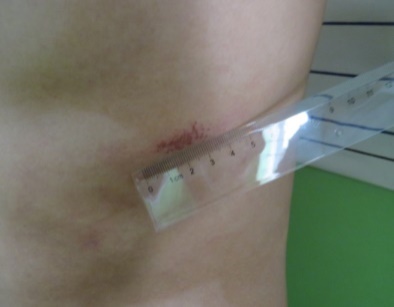 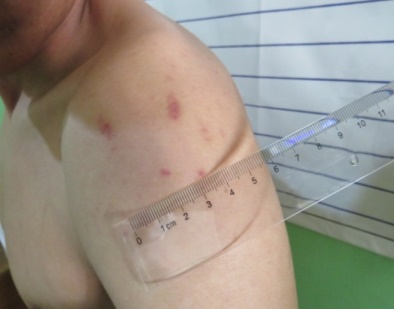 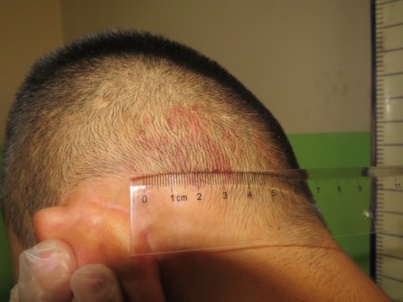 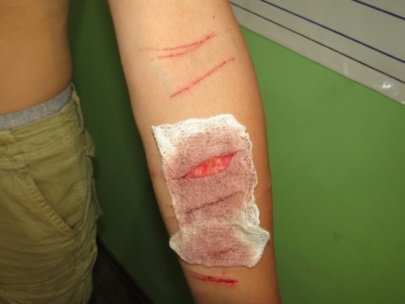 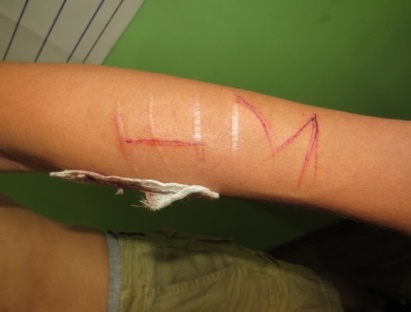 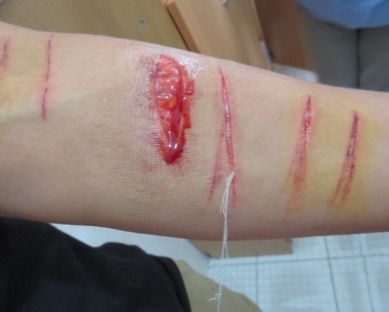    Фото 1,2,3,4,5,6. А.Э. денесиндеги келтирилген жарааттардын издери.                                                Н.Ж. иши2020-жылдын 10-январында Улуттук борбордун “тынымсыз байланыш” телефонуна Н.Ж. аттуу соттолгон адам СИЗО-1 кызматкерлери  тарабынан сабалып, айып изоляторуна (ШИЗО) жайгаштырылганы тууралуу анонимдүү билдирүү келип түшкөн.Бул мекемеге  атайын алдын алма баруунун жүрүшүндө кармалган Н.Ж. 2020-жылдын 10-январында эртен мененки 9 менен 11 сааттын ортосунда ал ШИЗО аймагында болгонун айткан (“Ал жерде турган балдарды корүүгө келген”). Ошол учурда ДПНК кызматкерлери аны ШИЗОнун ичине алып киришкен, тинтүү жүргүзүп, сабап киришкен. Колдорун кайрып, буттары менен ичке жана бөйрөккө тебишкен. Бир саат бою аны ШИЗОнун камерасында кармашкан. Баруу болгон учурда Н.Ж. медбөлүктө жаткан, бөйрөк туштагы ооруга, колдорунун ооруп жатканына жана башынын оорушуна даттанган.  2020-жылдын 13-январында Н.Ж. арызы баруунун жүрүшүндө тартылган фотосүрөттөр менен бирге түзөтүү мекемелериндеги мыйзамдуулук үчүн көзөмөл боюнча прокуратурага жөнөтүлгөн.  Прокуратуранын 2020-жылдын 20-январындагы алынган жообуна ылайык, Н.Ж. мурда жазылган арызды кароосуз калтыруу арызы менен кайрылган, “анткени териштербестен жана ойлонбой туруп эле, Улуттук борборго кайрылгам” деген. Соттук-медициналык экспертизадан өтүүдөн баш тарткан, СИЗО-1 кызматкерлерине кандай бир доомат жок. 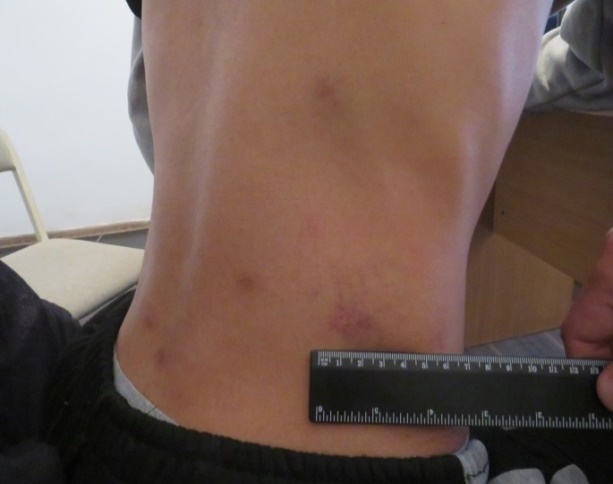 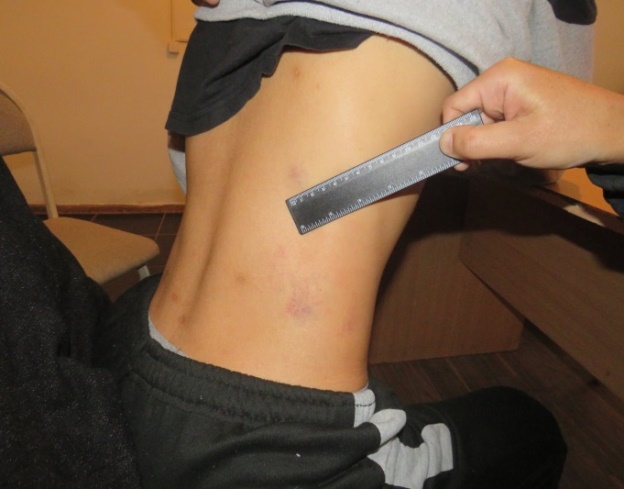  Фото 7,8. Н.Ж. далы жагында дене жарааттарынын издери		 КР ЖК 1997-жылдагы редакциясында КР ЖК 1997-жылдагы редакциясында КР ЖК 1997-жылдагы редакциясында КР ЖК 1997-жылдагы редакциясында КР ЖК 1997-жылдагы редакциясында КР ЖК 1997-жылдагы редакциясында КР ЖК2016-ж.2017-ж.2018-ж.2019-ж.2020-ж.305-берене “Кызматтык ыйгарым укуктардан аша чабуу”810761305-1 берене “Кыйноо”3674-КР ЖК 2017-жылдагы жаңы редакциясында КР ЖК 2017-жылдагы жаңы редакциясында КР ЖК 2017-жылдагы жаңы редакциясында КР ЖК 2017-жылдагы жаңы редакциясында КР ЖК 2017-жылдагы жаңы редакциясында КР ЖК 2017-жылдагы жаңы редакциясында КР ЖК2016-ж.2017-ж.2018-ж.2019-ж.2020-ж.143-берене “Кыйноо” -----321-берене “Бийликти жогорулатуу”--21-Б.А. ишиСИЗО-3 алдын алма баруунун жүрүшүндө Б.А. билдиргендей, ал 2020-жылдын 19-октябрында бул мекеменин ыкчам кызматкерлери тарабынан сабалган.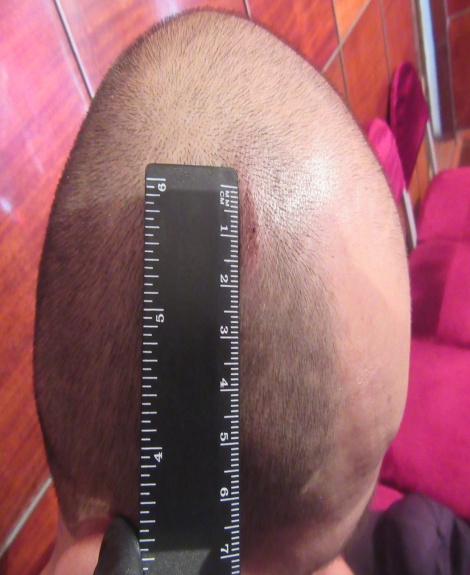 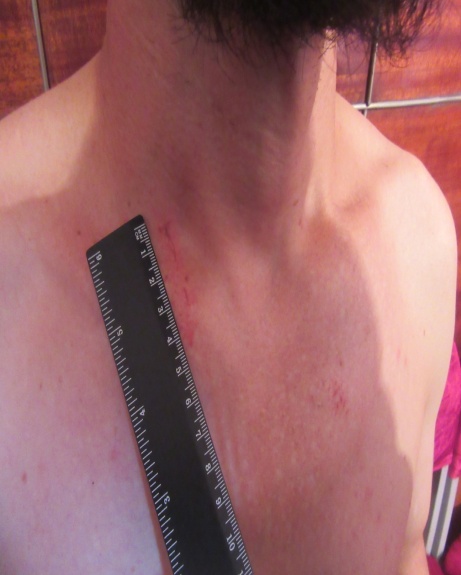 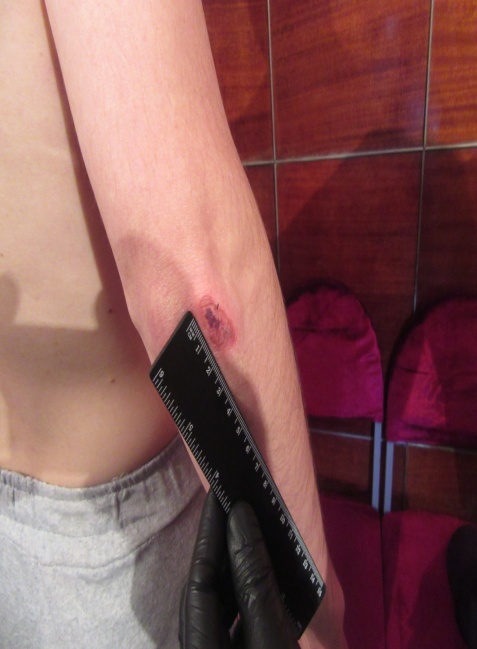 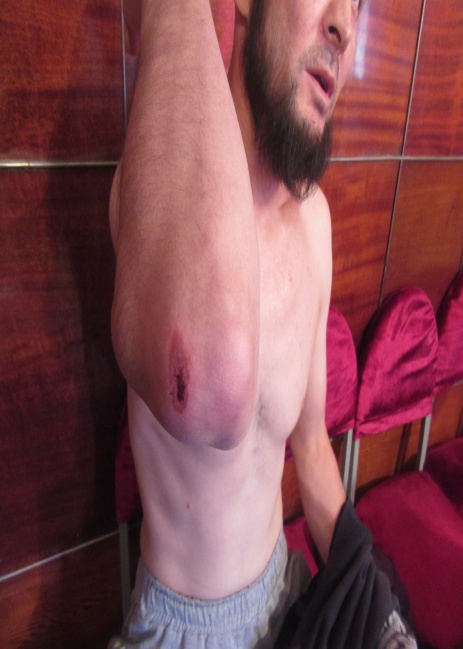 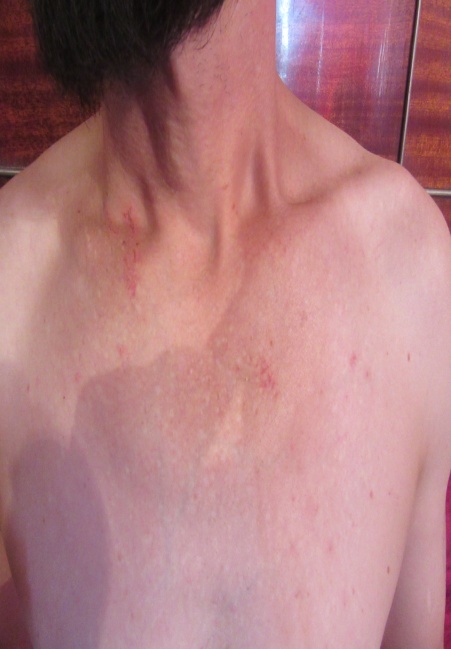 Фото 9-13. Б.А.нын денесиндеги жаракаттын издери 2020-жылдын 23-октябрында Улуттук борбор тарабынан жазык-аткаруу органдарында жана мекемелеринде мыйзамдын сакталышы үчүн көзөмөл боюнча прокуратуранын дарегине билдирүү жөнөтүлгөн.Жыйынтыгында арыз КЖБРде №03-183-2020-000015 катталган жана Чүй облусунун прокуратурасына кароо үчүн жөнөтүлгөн.2020-жылдын 16-ноябрында Улуттук борбордун дарегине Чүй облусу боюнча УКМКдан 2020-жылдын 20-октябрында Улуттук борборунун кызматкерлери тарабынан түзүлгөн материалдардын көчүрмөлөрүн, Б.А. иши боюнча фотоматериалды кошо берүү өтүнүчү менен суроо-талап келип түшкөн. Бул баяндаманы даярдоо учурунда Чүй облусу боюнча УКМКда бул иш боюнча сотко чейинки өндүрүш жүргүзүлгөн.Улуттук борбордун атайын алдын алма барууларды жүргүзүүнүн жүрүшүндө  Кармалган адамдарды камакта кармоонун тартиби жөнүндө мыйзамын бузуу менен Бишкек шаарынын райондук ишки иштер бөлүмдөрүндө (РИИБ) тергөөдө катталгандар, ошондой эле ЖАМК СИЗО-1де кармоо менен камакка алуу түрүндө баш коргоо чарасын колдонуу жөнүндө тергөө соттору тарабынан токтом чыгарылган адамдар тергөө-камакка алынгандар кармалып турат. Ошону менен бирге Улуттук  борбор РИИБ камераларында санитариянын, гигиенанын жана өрт коопсуздугунун талаптарына жооп берүүчү шарттардын жоктугун белгилешкен. Жеке уктоо орундары каралган эмес, уктоо буюмдары, тамак ичүү үчүн идиштер жок. Камактагыларга тамак берүү каралган эмес. Бул кырдаал Бишкек шаарынын ИИББ начальнигинин буйругуна ылайык,  шек туудурган жана айыпталып кармалган адамдарды коронавирустук инфекцияга ПЦР-анализи жок Бишкек шаарынын ИИББ ИВСине кабыл албоонун кесепети болгон.  Кызыл-Кыя ИИБ ИВСине атайын алдын алма барууларды жүргүзүүнүн жүрүшүндө 2020-жылдын 15-сентябрында ИВС начальниги билдиргендей, кармалгандардын жетөөсүндө COVID-19 оң натыйжасы аныкталган жана ИВСтин өзүнчө камераларында кармалууда. Ошону менен Улуттук борбор ИВС кызматкерлери зарыл болгон алдын алуу чараларын сактабаганын, ИВСте санитардык дезинфекциялоо боюнча иштер жүргүзүлбөгөнүн белгилешкен. Тиешелүү акт Кызыл-Кыя шаарынын прокуратурасына жөнөтүлгөн. Прокуратура ишти кызматтык иликтөө жүргүзүү үчүн Баткен облусунун ИИБ өткөрүп берген. Иликтөөнүн жыйынтыгы боюнча Кызыл-Кыя шаарынын ИВС начальнигине “катуу эскертүү” берилген. Баткен районунун ИИБ ИВСине атайын алдын алма барууларды жүргүзүүнүн жүрүшүндө 2020-жылдын 17-ноябрында 13 кармалгандарды мыйзамсыз кармоо аныкталган, алар соттун токтомунун негизинде Ош шаарынын СИЗО-25те кармалууга тийиш болгон. Тиешелүү акт Баткен облусунун прокуратурасына жөнөтүлгөн. 2020-жылдын 23-ноябрында облустук прокуратура тарабынан Баткен облусунун ИИМ начальнигинин атына Мыйзамды бузуу үчүн чараларды көрүү жөнүндө сунуш киргизилген.2020-жылдын 23-декабрында Баткен районунун ИИМ ИВС начальнигине “сөгүш” берилген. Министрлик/ведомствоКаза болуу себеби2201322014220152201622017220182201922020ЖЖалпы саныЭСӨМСоциалдык стационардык мекемелерде каза болунун негизги себептери төмөнкүлөр болуп саналат: жүрөк-кан тамыр жетишСИЗдиги, мээ комасы, баш мээсинин шишиги, дем алуу жетишСИЗдиги, инсульт, кан айлануунун жетишСИЗдиги, жүрөктүн ишемикалык оорусу, бөйрөк жетишСИЗдиги жана “карылыгы боюнча”.1197118711911166220011951160114611442ИИМбоор циррозу - 1,жүрөк жетишСИЗдиги - 1,суицид - 6,жүрөк туталагы (приступ) – 2,өлүм себеби көрсөтүлгөн эмес – 1, өпкө кургак учугу – 1.--22--224433--1112КР КК Генералдык штабысуицид – 10,ЖТК (ДТП) – 3, кургак учук менингити – 1, жаракаттар – 7, узак ооруу – 1. 55554433332211--23ЖАМКкургак учук – 69, кургак учук/ВИЧ – 68,мүнөздүү эмес  соматикалык оорулар – 251, ВИЧ/СПИД – 15, онкологиялык оорулар – 41, Баңги заттары менен уулануу – 15, суицид – 31, жаракат – 16.6608847796646666655543345506УКМКсуицид – 1---------1------11Бардыгы:11984№Мыйзам бузуу аныкталган күн /Мыйзам бузуу аныкталган мекемеМыйзам бузуу маңызыАкт кайда жөнөтүлгөн(күнү, чыг.№)КАУБ актын карап чыгуунун жыйынтыгыБишкек шаарыБишкек шаарыБишкек шаарыБишкек шаарыБишкек шаары117.06.2020-ж. Бишкек ш. ИИБ ИВСИВС камераларынын ашыкча толушу. ИВСке баруу учурунда 99 адам (60 орун лимитинде) болгон, алардын ичинде 79 – ИИББ ИВС имаратында, 20 – Баңгизаттарды мыйзамсыз жүгүртүүгө каршы күрөшүү кызматынын (СБНОН) имаратында. Кармалган аялдар камерада кармалган 6 адамга 4 матрац болгондугуна даттануу менен кайрылышкан. Башка 8 адам кармалган камерада болгону 6 орун бар.19.06.2020-ж. №05-20/234 акт   Бишкек шаарынын прокуратурасынына жиберилгенБишкек шаарынын прокуратурасынын 14.07.2020-ж. жообу: прокуратуранын райондук органдары тарабынан мыйзамды бузууга жол бербөө жөнүндө ички иштер органдарына көрсөтмө берилген. 225.09.2020-ж.ЖАМК №21 мекемеси (СИЗО-1) Тергөө-кармалган аялдын тергөө-кармалган эркектер  менен (онго жакын эркектер) бир автомашинада (Аламүдүн районунун ИИБ атайын автомашинасы) этаптоо факты катталган. Автотранспортто болгондордун сөзүнө караганда, алар Токмок шаарынын ИИБ ИВСинен Бишкек ш. СИЗО-1 чыгышкан.29.09.2020ж. №05-07/78 акт Чүй облусунун прокуратурасына жөнөтүлгөн.Токмок  шаарынын прокуратурасынын 02.11.2020-ж. жообу: текшерүүнүн жыйынтыгы боюнча 30.10.2020-ж. Чүй облусунун ИИББ начальнигинин м.а. атына күнөөлүү кызмат адамдарын катуу тартип жоопкерчилигине тартуу жөнүндө көрсөтмө берилген.303.12.2020-ж.Бишкек шаарынын төрт райондук ИИБ: Ленин райондук ИИБ, Биринчи май райондук ИИБ, Октябрь райондук ИИБ, Свердлов райондук ИИБ СИЗО-1де камакта кармоо жөнүндө соттук акты чыгарылганына карабастан, Бишкек шаарынын РИИБде административдик кармалгандар үчүн камераларда 5-10 күн аралыгында кармалгандар болгон:Ленин райондук ИИБ - 5 адам, Биринчи май райондук ИИБ - 4 адам, Октябрь райондук ИИБ - 10 адам, Свердлов райондук ИИБ - 5 адам. 10.12.2020-ж. №12-20/453 акт КР Башкы прокуратурасына жөнөтүлгөн. КР Башкы прокуратурасы Бишкек ш. прокуратурасына жөнөткөн.Бишкек ш. прокуратурасынын 28.12.2020-ж. жообу:  Бишкек шаарынын ИИББ начальнигинин  атына  мыйзамды бузууга жол бербөө жөнүндө,   күнөөлүү кызмат адамдарын тартип жоопкерчилигине тартуу жана мындан ары мыйзам бузууларды болтурбоо жөнүндө көрсөтмө берилген.426.11.2020-ж.Бишкек шаарынын ИИББ ИВСИВСке барган учурда 100 кармалган/айыпталуучу (63 адам лимитинде) болгон, алардын ичинде жети аял жана төрт жашы жете электер. Соттук актылар менен 99 адам үчүн ЖАМК СИЗО-1де камакта кармоо түрүндө баш коргоо чарасы кабыл алынган. Кармалгандардын 32синде ооруканадан тышкары пневмония аныкталган жана тастыкталган. Аны менен бирге ИВСте жугуштуу оору менен ооругандарды дарылоо жана изилдөө үчүн шарттар жок. ИВС камераларынын ашыкча толушу анда кармалгандар жана мекеменин  Бишкек шаарынын прокуратурасына жөнөтүлгөн. кызматчыларынын арасында жугуштуу оорулардын таралышына шарт түзөт.27.11.2020-ж. №05-07/103 акт   Бишкек шаарынын прокуратурасына жөнөтүлгөн.Прокуратуранын  21.12.2020-ж. жообу: кармалган адамдарды кайтаруунун убактылуу чектелгенине карата №21 мекемесинин (СИЗО-1)  администрациясынын аракеттери негиздүү деп таанылган. Ошону менен бирге, 09.10.2015-ж. №696 КР ЖАС кармалган адамдарга медициналык жардам көрсөтүүнүн эрежесинин 18-пунктуна ылайык, ИВСте кармалган жана шашылыш медициналык жардам көрсөтүүгө муктаж болгон адамдар саламаттык сактоо уюмдарына жөнөтүлгөн.Чүй облусуЧүй облусуЧүй облусуЧүй облусуЧүй облусу522.05.2020-ж. Жайыл райондук ИИБ ИВСЖайыл райондук прокуратурасы ИВСти эки айдан ашык убакыттан бери текшерген эмес, ошону менен ИВСте ага карата кыйноолор колдонулганын билдирген, кармалган адам болгон. 27.05.2020-ж. №05-07/36 акт  Чүй облусунун прокуратурасына жөнөтүлгөн.Чүй облусунун прокуратурасынын 23.06.2020-ж. жообу: КР Башкы прокуратурасынын буйругунун негизинде, пандемияга байланыштуу 2020-жылдын март-май айларынын аралыгында текшерүүлөр убактылуу токтотулган.620.10.2020-ж. ЖАМК №3 мекемесиСоттолгон Б.А. дене жаракаттары аныкталган23.10.2020-ж. №05-07/89 акт арыз менен ЖАС органдарында жана мекемелеринде мыйзамдарды сактоо үчүн көзөмөл боюнча прокуратурага (атайын прокуратурага) жөнөтүлгөн.Атайын прокуратуранын 05.11.2020-ж. жообу: арыз КЖБР №03-183-2020-000015 катталган жана  Чүй облусунун прокуратурасынын органдарына жөнөтүлгөн. Чүй облусу боюнча УКМКБдан 16.11.2020-ж. бул арыз боюнча болгон фотосүрөттөрдү жана материалдардын көчүрмөлөрүн жөнөтүү өтүнүчү менен суроо-талап алынган. Материалдар жөнөтүлгөн.709.11.2020-ж.ЖАМК №26 мекемесиД.А. денесинде дене жаракаттары табылган, ал № 26 мекемесинин начальнигинин орун басары тарабынан сабалганын жана ШИЗО камерасына жайгаштырылганын билдирген.11.11.2020-ж. №05-07/92 акт атайын прокуратурага жөнөтүлгөн.Атайын прокуратуранын 04.12.2020-ж. жообу: прокуратура тарабынан жерине баруу текшерүүсү жүргүзүлгөн. Анын жүрүшүндө Д.А. сабалбаганын жана эч кимге дооматы жок экенин билдирген, ошондой эле бул маселе боюнча текшерүүнү токтотуу өтүнүчү менен тосмо арыз берген.Талас облусуТалас облусуТалас облусуТалас облусуТалас облусу810.02.2020-ж.Талас районунун Кумарык айылынын көмөкчү жатак-мектеби Ашканада тамактардын сынамыгы жана бекитилген менюсу жок. Жатак-мектепте балдар жана кыздар бир корпуста бир кабатта укташат. 119 балага мончодо жалпы 8 жышкыч болгон.12.02.2020-ж. №06-09/07 акт Талас облусунун прокуратурасына жөнөтүлгөн.Прокуратуранын жообу: текшерүү учурунда бардык бузуулар тастыкталган. Күнөөлүү адамдарды жазалоо жөнүндө көрсөтмө берилди. Жыйынтыгында жатак-мектептин үч кызматкерине “сөгүш” берилген.929.09.2020-ж. Кара-Буура районунун ИИБ ИВС Кызыл-Адыр айылыСанитардык-гигиеналык ченемдерди сактабагандык, тамак-аштын начар сапаты. Жууну үчүн раковина жипке асылып коюлган. 30.09.2020-ж. № 06-09/30 акт Талас облусунун прокуратурасына жөнөтүлгөн. 30.09.2020-ж. прокуратуранын жообу: Кара-Буура районунун прокуратурасы тарабынан кызматтык текшерүү жүргүзүлүүдө, күнөөлүү кызмат адамдарды тартип жоопкерчилигине тартуу жөнүндө ИИБ начальниги А. Тантиевдин атына көрсөтмө берилген. ИИБ начальниги А.Джумабековдун 01.10.2020-ж.  буйругу менен ИВС начальниги У.Осмоновго жана ИИБ начальнигинин орун басары Орозбек уулу Элзарга “сөгүш” берилген,   Кара-Буура районунун ИИБ   начальниги А. Тантиевге “эскертүү” жарыяланган.Нарын облусуНарын облусуНарын облусуНарын облусуНарын облусу1017.01.2020-ж. Кочкор районунун ИИБ ИВС А.У. . кармоо мөөнөтүн бузуу, ага карата  Кочкор  райондук сотунун 03.01.2020-ж. токтому менен    ЖАМК СИЗО-3тө 01.02.2020-ж. чейин камакта кармоо түрүндө баш коргоо чарасы кабыл алынган.20.01.2020-ж. №05-20/35 акт Кочкор райондук прокуратурасына жөнөтүлгөн, ал эми 11.03.2020-ж.  Нарын облустук ИИБ кайрадан суроо-талап жөнөтүлгөн.Кочкор райондук  прокуратурасынын 05.02.2020-ж. жообу:  Нарын облустук ИИБ начальнигинин атына көрсөтмө киргизилген.   Нарын облустук ИИБ 23.03.2020-ж. жообу:  Кочкор райондук  ИИБ начальниги М.Мырсалиевге “эскертүү” жарыяланган,  начальниктин орун басары У.Жамангуловго – “сөгүш”, улук инспектор/нөөмөтчү А.Токтомамбетовго жана ИВС нөөмөтчү милиционер  Ш.Осмоналиевге – “катуу сөгүш” берилген.Баткен облусу Баткен облусу Баткен облусу Баткен облусу Баткен облусу 11116.02.2020-ж. Баткен районунун ИИБ ИВС А.Т. өз учурунда медициналык жардам көрсөтпөгөндүк, ал 2020-жылдын 13-февралында колун чыгарып алган.17.02.2020-ж. №11-09/09  акт  Баткен облусунун прокуратурасына жөнөтүлгөн. 25.02.2020-ж.  прокуратуранын жообу: Баткен  районунун ИИБ начальнигинин атына мыйзам бузууларды жоюу боюнча көрсөтмө берилген.11220.05.2020-ж. Баткен районунун ИИБ ИВСИВС камерасынын иштебеген дааратканасы. 20.05.2020-ж. №11-09/14  акт  Баткен районунун прокуратурасына жөнөтүлгөн. 01.06.2020-ж. прокуратуранын жообу: кемчиликтер жоюлган.11315.09.2020-ж. Кызыл-Кыя шаарынын ИИБИВС ИВСте кармалган жети адамда  COVID-19га анализинин оң натыйжасы аныкталган, алар өзүнчө камераларда кармалган. Ошону менен бирге ИВС кызматкерлери санитардык алдын алуу чараларын сактаган эмес, колкапсыз иштеген. Коронавирустук инфекция боюнча маалыматтык бурч жок болгон. Санитардык дезинфекция боюнча иштер жүргүзүлгөн эмес, санитардык журналдагы акыркы жазуу 15.01.2020-ж. болгон. 17.09.2020-ж. .№ 11-09/35 актКызыл-Кыя шаарынын прокуратурасына жөнөтүлгөн.24.09.2020 -ж. прокуратуранын жообу: арыз кызматтык иликтөө үчүн Баткен облустук прокуратурага өткөрүп берилген.  Кызматтык иликтөөнүн жыйынтыктары боюнча Мыйзам чегинде чаралар көрүлөт.11415.10.2020-ж. №2022 аскер бөлүгү “Боз-Адыр” чек ара заставасы Ашканадагы канааттандырарлык эмес санитардык абал. Тамак-аштын сапатын текшерүү журналы толтурулган эмес.16.10.2020-ж. №11-09/39 акт Баткен гарнизонунун Аскер прокуратурасына жөнөтүлгөн.22.10.2020-ж. жооп: №457 буйругуна ылайык, “катуу сөгүш” жарыяланган – заставанын начальнигинин м.а., улук лейтенант А.Жеңишбековго жана заставанын фельдшери прапорщик Осмон уулу Т.; “сөгүш” – заставанын старшинасы, прапорщик Маматкозу уулу М.,  заставанын нөөмөтчүсү, сержант Муса уулу А. жана заставанын ашпозчусу Н.Ботобаева.11517.11.2020-ж.  Баткен районунун ИИБ ИВСКармалган 13 адамды мыйзамсыз кармоо, аларга карата Ош шаарында СИЗО-25те кармоо тууралуу соттун токтому чыккан.17.11.2020-ж. №11-09/47 акт Баткен облусунун прокуратурасына жөнөтүлгөн.23.11.2020-ж. прокуратуранын жообу:  Баткен облусунун ИИБ начальнигинин атына Камакта кармоо тартиби жөнүндө мыйзамды бузгандыгы үчүн чараларды көрүү тууралуу  көрсөтмө берилген.23.12.2020-ж. жооп: № 254 буйругу менен Баткен облусунун ИИБ начальниги   Э.Бөрүбаевге”сөгүш” берилген. Жалал-Абад облусуЖалал-Абад облусуЖалал-Абад облусуЖалал-Абад облусуЖалал-Абад облусу1623.01.2020-ж. Жалал-Абад шаарынын ИИБ “Курманбек” милициянын шаардык бөлүмүнүн (МШБ) ИВС ИВС нөөмөт бөлүмүнүн алты видеокамерасында видео байкоонун жоктугу. Иштеген 16 камеранын ичинен жетөө гана багытталган объектти көрсөткөн. Алты видеокамера ичинен белгиСИЗ материал менен жабылып коюлган. Үч видоекамера иштебеген абалда турган. Аны менен бирге, буга чейин бир жума мурда “Курманбек” МШБ ИВСте камакта кармалган  Д.Кулчунов 2020-жылдын 14-январында суицид жасаган. Ошол күнү видеокамера ичинен азыркыдай жабылган эле. Видеокамералардын объективдеринин жабылуу себептерин териштирүүдө нөөмөтчү Бабаев Кубаныч бул дайыма ушундай практика экендигин айткан.24.01.2020-ж. №10-37/02 акт  Жалал-Абад шаарынын прокуратурасына жөнөтүлгөн.10.02.2020-ж. прокуратуранын жообу: мыйзамдын бузууларын жоюу тууралуу көрсөтмө берилген.11724.02.2020-ж. Жалал-Абад облустук психикалык ден соолук борбору2020-жылдын 21-февралында ооруканада 1992-ж.т. Х.Г. суицид жасоо аракетинин фактысы катталган. Х.Г. далысынын оң тарабында төрт кесүү аныкталган. Бейтапка биринчи медициналык жардам көрсөтүлгөн. Дарыгер-психиатр Азимова, функционалдык милдеттерин бузуу менен жетекчиликке бул окуяны билдирген эмес жана бейтапты жаракат пунктуна жөнөткөн эмес. 24.02.2020-ж. №10-37/09  акт  Жалал-Абад шаарынын прокуратурасына жөнөтүлгөн.09.03.2020-ж. прокуратуранын жообу:Х.Г. суицид жасоо аракетинин факты боюнча 2020-жылдын 2-мартында КР ЖК 331-беренесинин 1-б. негизинде сотко чейинки өндүрүш башталган.№03-1323-2020-000015  өндүрүш милициянын тергөө бөлүмүнө өткөрүп берилген, тергөө аракеттери жүрүп жатат.  11818.03.2020-ж. Токтогул шаарынын ИВСИВСте 16 адам лимитинде 21 адам болгон.Кармалгандардын бешөө жерде жаткан. Аны менен бирге ошол эле күнү, 18-мартта, прокурордун орун басары Т.Кенжебаев тарабынан Текшерүүчүлөр журналында мыйзам бузуулар жок деген жазуу жүргүзүлгөн.23.03.2020-ж. №10-37/13 акт Токтогул районунун прокуратурасына жөнөтүлгөн.08.04.2020-ж.  прокуратуранын жообу: РИИБ начальнигинин атына  мыйзам бузууларын жоюу тууралуу көрсөтмө берилген.  11915.05.2020-ж. Аксы  районунун ИИБ ИВСИВСке баруулар учурунда постто турган милиционер К.Курбанов орой түрдөгү мамиле кылуу менен Улуттук борбордун кызматкерлеринин киришине тоскоолдук кылган. Текшерүү учурунда Ош шаарынын СИЗО-5те кармоо жөнүндө соттун чыгарылган токтомуна карабастан М.Н. жана Э.Ж. ИВСте кармалган. Ошондой эле санитардык ченемдерди бузуулар аныкталган.   20.05.2020-ж. № 10-37/24  акт Аксы районунун прокуратурасына жөнөтүлгөн.07.06.2020-ж.  прокуратуранын жообу: ИВС начальниги Э.Айтмырзаевге  мыйзам бузууларын жоюу тууралуу көрсөтмө берилген. 22015.05.2020-ж. Таш-Көмүр шаарынын ИИБ ИВСКармалган С.С. укуктары жана милдеттери түшүндүрүлгөн эмес, журналда тиешелүү жазуулар жок.  СЭК менен 01.03.2020-ж. №9 келишиминин болушу карабастан, дезинфекция жүргүзүлгөн эмес. Журналдагы акыркы жазуу 2020-жылдын 22-апрелинде болгон. Кармалгандарды киргизүүдө ПЦР-тестирлөө болгон эмес.20.05.2020-ж. № 10-37/25  акт Жалал-Абад облустук  прокуратурасына жөнөтүлгөн.Таш-Көмүр шаарынын  прокуратурасынын 02.06.2020-ж. жообу: ИИБ начальнигинин атына  мыйзам бузууларын жоюу тууралуу көрсөтмө берилген. 22115.05.2020-ж. Ала-Бука  районунун ИИБ ИВСИВС дааратканасынын антисанитардык абалы.  Сейилдөө короосунун аймагында жайгашкан даараткана менен чайынманын ортосунда тосмо жок. СЭК менен келишим түзүлгөн эмес.  20.05.2020-ж. №10-37/24 акт Ала-Бука  районунун прокуратурасына жөнөтүлгөн.05.06.2020 -ж.  прокуратуранын жообу:  ИИБ начальнигинин атына  мыйзам бузууларын жоюу тууралуу көрсөтмө берилген.22218.05.2020 -ж. Кара-Көл шаарынын ИВСМ.Б., К.Э., А.Т. мыйзамсыз кармалышы, аларга карата СИЗО-5те кармоо жөнүндө соттун токтому чыккан.Акыркы жолу ИВСте санитардык иштетүү 2020-жылдын 20-мартында жүргүзүлгөн. 20.05.2020-ж. №10-37/25 акт Жалал-Абад облустук  прокуратурасына жөнөтүлгөн.Кара-Көл  шаарынын  прокуратурасынын 29.05.2020-ж.  жообу:  ИИБ начальнигинин атына  мыйзам бузууларын жоюу тууралуу көрсөтмө берилген. №206 буйругу менен начальниктин орун басары Б.Муратовго жана нөөмөтчүнүн жардамчысы К.Муллаевге “катуу сөгүш” берилген. 12303.06.2020-ж.  Таш-Көмүр шаарынын ИИБ ИВСБ.О. мыйзамсыз кармалышы, ага карата  Кара-Көл шаарынын сотунун 2019-жылдын 18-октябрындагы эки айлык мөөнөттө камакта кармоо жөнүндө токтому чыгарылган. 2019-жылдын 16-декабрында дагы бир айга узартылган. Сот процесси 2020-жылдын 4-февралына дайындалган, андан кийин бир нече жолу жылдырылган. Баруу учурунда аны ИВСке кармоонун мыйзамдуулугун тастыктаган эч кандай документ болгон эмес.Ошону менен 2020-жылдын 8-майында текшерүүчү прокурор журналга мыйзам бузуулар болгон жок деп белгилеген. 03.06.2020-ж. .№ 10-37/ 30 акт Жалал-Абад облустук  прокуратурасына жөнөтүлгөн.15.06.2020-ж. прокуратуранын жообу:Б.О. баш коргоо чарасы сот процесстерин кароонун мөөнөтү аяктаганга чейин узартылган. ИИБ жетекчилигине карата жол берилген мыйзам бузуулар жөнүндө маселе облустук прокуратурада каралат. 12423.07.2020-ж.ЖАМК №52 мекемесиПродуктулардын бардык түрлөрүнө сертификаттар жок болгон.Рациондо кой, уй эти болгон эмес, тоок эти берилген.23.07.2020-ж. №10-44/36 акт №52 мекемесинин начальнигинин м.а. С.Саматовго жөнөтүлгөн.    29.07.2020-ж. жооп:  бардык мыйзам бузуулар жоюлду, №62 буйрук менен башкы бухгалтер Бекболот кызы А. “сөгүш” берилген.12504.08.2020-ж. КР Чек ара кызматы № 2030 аскер бөлүгүАшканада жана казармада санитардык ченемдер сакталбайт. Тамак-аш сынамыгы жок. Аптечкада төрт дары каражаттары жок. Мед бөлүктө медициналык калдыктарды жок кылуу санитардык ченемдерди бузуу менен жүргүзүлөт.Лазарет палаталарында шейшептер кир жана эски.  КР МЧК начальнигинин орун басары, тарбия иштери боюнча командир подполковник Э.Эшбаев тарабынан КР КАУБ кызматкерлери жоокерлердин тамак-ашын текшерүүгө укугу жок экендиги тууралуу нааразычылыгын билдирген. Аны менен бирге мурда 16.12.2016 -ж. Улуттук борбордун ишине тоскоолдук кылган фактысы үчүн Э. Эшбаевге “сөгүш” берилген.06.08.2020-ж. №10-37/30 акт   Жалал-Абад облусунун Аскер гарнизонунун  прокурору Р. Тагаевге жөнөтүлгөн. Аскер прокуратурасынын 21.08.2020-ж. жообу: текшерүүнүн жыйынтыгы боюнча №2030 аскер бөлүгүнүн командачылыгы тарабынан аныкталган мыйзам бузуулар толук жоюлганы, мыйзам бузууга жол берген кызмат адамдары катуу эскертилгшени белгиленген.12614.08.2020-ж.Базар-Коргон районунун ИИБ ИВСТ.Т., О.Б., С.Н., А.А., А.К. мыйзамсыз кармалышы,  аларга карата СИЗО-5те кармоо жөнүндө соттун токтому чыккан.Үч жуунгучтун экөөсү бузулган абалда болгон.   15 күн бою чайынма иштеген эмес. ИВС дааратканасында санитардык ченемдер сакталган эмес. 18 кармалган адамдын тогузунда гана тамак ичүү үчүн кашыктар болгон. 13.08.2020-ж. №1037/39 акт  Жалал-Абад облустук  прокуратурасына жөнөтүлгөн.Базар-Коргон райондук прокуратуранын 20.08.2020-ж. жообу: 2020-жылдын 13-августунда Жалал-Абад ИИБ начальнигинин атына  мыйзам бузууларын жоюу  жана жооптуу адамдарга  тартиптик чараларды көрүү тууралуу көрсөтмө берилген. Жыйынтыгы боюнча  ИИБ начальнигине “сөгүш” берилген, ИВС начальниги кызматынан төмөндөтүү менен ишинен алынган. 22728.08.2020 -ж. КР КК Генералдык штабынын № 30670 аскер бөлүгүАшканада санитардык ченемдер сакталбайт. Тамак-аш сынамыгы жок. Мед бөлүктө медициналык калдыктарды жок кылуу талаптарга ылайык жүргүзүлбөйт. Талаа аптечкада дарылардын тизмеси жок. Дарылар менен бирге колдонулган шприцтер, инъекциянын флакондору жатат.       02.09.2020-ж. № 10-37/40 акт  Жалал-Абад облусунун Аскер гарнизонунун  прокурору Р. Тагаевге жөнөтүлгөн. 11.09.2020-ж. жооп: № 30670  аскер бөлүгүнүн командачылыгы тарабынан бардык мыйзам бузуулар жоюлган, аларга жол берген кызмат адамдары катуу эскертилди. 22801.09.2020-ж. КР МЧК № 2027  аскер бөлүгүАшпозчунун санитардык китепчесинин мөөнөтү өтүп кеткен.Ашканада санитардык талаптар сакталбайт.02.09.2020-ж. №10-37/41  акт  Жалал-Абад облусунун Аскер гарнизонунун  прокурору Р. Тагаевге жөнөтүлгөн. 11.09.2020-ж. жооп: № 2027 аскер бөлүгүнүн командачылыгы тарабынан бардык мыйзам бузуулар жоюлган, аларга жол берген кызмат адамдары катуу   эскертилди.22910.09.2020-ж.  КР МЧК № 2027  аскер бөлүгүАшканада жана казармада санитардык ченемдер сакталбайт. Медициналык бөлүктө дезинфекциялык бурч жок.   Медициналык бөлүктө  медициналык калдыктарды жок кылуу талаптарга ылайык жүргүзүлбөйт. Аптечкада дарылар жок.14.09.2020-ж. №10-41/44 акт сунуштар менен   Жалал-Абад облусу боюнча КР МЧК башкармалыгынын командиринин атына жөнөтүлгөн.05.10.2020-ж. жооп: № 2027 аскер бөлүгүнүн командачылыгы тарабынан бардык мыйзам бузуулар жоюлган, аларга жол берген кызмат адамдары катуу   эскертилди.23017.09.2020-ж. Кара-Көл шаарынын ИВС Д.Ж.  мыйзамсыз кармалышы,  ага карата СИЗО-5те кармоо жөнүндө соттун токтому чыккан. Кармалгандарды чыгаруу журналында жазуулар жок. Сейилдөө короосунун аймагында жайгашкан даараткананын антисанитардык абалы. Санитардык иштетүү боюнча СЭК менен келишим жок. 17.09.2020-ж. №10-37/46   акт  Жалал-Абад облустук  прокуратурасына жөнөтүлгөн.18.09.2020-ж. жооп: кайрылуу Кара-Көл прокуратурасына андан ары кароо үчүн жөнөтүлгөн..25.09.2020 -ж.: Кара-Көл шаарынын прокуратурасынын жообу: ИИШБ начальниги А.Нусубалиевдин атына мыйзам бузууларды кыска мөөнөттө жоюуга көрсөтмө берилген.23121.09.2020-ж. КР Ички аскерлеринин№ 718 аскер бөлүгүМед бөлүктө медициналык калдыктарды жок кылуу талаптарга ылайык жүргүзүлбөйт. Лазаретте телевизор жараксыз абалда. Казармадан чыгууда дезинфекциялык бурч комплекттелген эмес. Талаа аптечкада дарылардын тизмеси жок. Дарылар менен бирге колдонулган шприцтер, инъекциянын флакондору жатат. 14.09.2020-ж. №10-41/44  акт сунуштар менен   № 718 аскер бөлүгүнүн командири  С.Бакыевдин атына жөнөтүлгөн.Аскер бөлүгүнүн 02.10.2020-ж. жообу: жыйынтыгында КР КАУБ актысында көрсөтүлгөн кемчиликтерди жоюу боюнча бир катар иш-чаралар жүргүзүлгөн.23228.09.2020-ж. В.И.Ленин атындагы жатак-мектеп Бардык продуктулар ачык жерде сакталган. Меню жок. Тамак ичүү идиштеринин антисанитардык шарттарда сакталышы. Аптечкада мөөнөтү өтүп кеткен дарылар сакталган. Балдардын уктоо бөлмөлөрүндө техникалык коопсуздук сакталбайт. 01.10.2020-ж. № 10-33/50 акт мектеп директору А.Нурубекованын атына жөнөтүлгөн.13.10.2020-ж. жооп: текшерүүнүн жыйынтыгы менен шеф-ашпозчу .Д.Полотовага “сөгүш” берилген; ”эскертүү” жети ашпозчуга берилген - Т.А., -Ж.Дж., З.Дж., З.К., Б.М., А.А., -Ж.И. Бардык мыйзам бузуулар жоюлган. 23330.09.2020-ж.Ноокен районунун ИИБ ИВСИВСте кармалган төртөөнүн иши - П.Ш., С.С., Т.И. жана А.С. – 2020-жылдын 13-июлунда Жалал-Абад облустук соту менен өндүрүшкө алынган жана кароого 28-июлда дайындалган. Бардыгын Ош шаарынын СИЗО-5 жеткирген. Андан кийин отурум 17-августка жылдырылган – камакта кармоо мөөнөттөрүн көрсөтүүсүз.02.10.2020-ж. №10-39/51 акт   Жалал-Абад облустук  прокуратурасына жөнөтүлгөн.27.10.2020-ж. жооп: бардык көрсөтүлгөн адамдар ИВСке   Жалал-Абад облустук сотунун аныктоосу менен аппеляциялык тартиптеги соттук териштирүү аяктаганга чейин кармалган жана Ноокен районунун ИВСинде калтырылган. ИВС кызматкерлери тарабынан мыйзам бузуулар жок.   33430.10.2020-ж. КР МЧК№ 2030 аскер бөлүгүМедициналык бөлүктө санитардык ченемдердин сакталбаганы. Колдонулган шприцтерди жок кылуу боюнча талаптар аткарылбайт. Аптечкада 8 аталыштагы дарылар жок, колдонуу мөөнөтү өтүп кеткен эки дары каражаты аныкталган.  30.10.2020-ж. №10-37/53  акт  Жалал-Абад облусунун Аскер гарнизонунун  прокурору Р. Тагаевге жөнөтүлгөн. 30.11.2020-ж. жооп:  мыйзам бузууларды жоюу  жана мыйзам бузууга жол берген  адамдарга  чараларды көрүү тууралуу көрсөтмө берилген. 23530.10.2020-ж.№ 30670   аскер бөлүгүМедициналык бөлүктө медициналык калдыктарды  жок кылуу боюнча талаптар аткарылбайт. Мөөнөтү өтүп кеткен препараттар табылган.  Аптечкада 5 аталыштагы дарылар жок. 30.10.2020-ж. №10-37/54  акт  Жалал-Абад облусунун Аскер гарнизонунун  прокурору Р. Тагаевге жөнөтүлгөн. 30.11.2020-ж. жооп:  мыйзам бузууларды жоюу  жана мыйзам бузууга жол берген  адамдарга  чараларды көрүү тууралуу көрсөтмө берилген.23626.11.2020-ж.Жалал-Абад облустук психикалык ден соолук борборуКолдонуу мөөнөтү өтүп кеткен дары каражаттары табылган. Наркология бөлүмүнүн бейтаптарынын сейилдүү журналында акыркы сейилдөө 2019-жылдын 19-декабрында болгону белгиленген. Ал бейтаптар жана видео байкоонун жазуулары менен тастыкталган. 30.11.2020-ж. №10-37/56  акт  Жалал-Абад облусунун прокуратурасына жөнөтүлгөн.17.12.2020 -ж.  жооп:  мыйзам бузууларды жоюу  жана мыйзам бузууга жол берген  адамдарга  чараларды көрүү тууралуу көрсөтмө берилген.33703.12.2020-ж.Н. Исанов атындагы жатак-мектеп   Ашканада, жана жатакананын ашканасында санитардык ченемдер сакталбайт. Медициналык кабинетте Дене жаракаттарын каттоо журналы жок. Аптечка жок.Тамак-ан продуктуларына сертификаттар жок. Окуу корпусунда жана жатаканада техникалык коопсуздук сакталбайт. Балдардын бөлмөлөрүндө термометрлер жок. 07.12.2020-ж. №10-33/60 акт жатак-мектептин директоруна жөнөтүлгөн.Мектеп директорунун 24.12.2020-ж. жообу: мыйзам бузууга жол берген бардык кызматкерлер эскертилген; бардык мыйзам бузуулар жоюлган.Ош облусуОш облусуОш облусуОш облусуОш облусу33817.02.2020-ж. Ош шаарынын ИИБ “Сулайман-Тоо” МШБАлып келинген адамдар журналында төрт кармалганды бошотуунун күнү жана убактысы белгиленген эмес.17.02.2020-ж. №30/37 акт Ош шаарынын прокуратурасына жөнөтүлгөн.Прокуратуранын 03.2020-ж. жообу:  Ош шаарынын ИИБ “Сулайман-Тоо” МШБ кызматкерлерине түшүндүрүү иштери жүргүзүлдү, мындай бузууларга жол бербөө жөнүндө эскертилди. 33926.05.2020-ж. Өзгөн районунун ИИБ ИВСте кармоо мөөнөтөөрүн бузуу.26.05.2020-ж. №56/37 акт Ош облусунун прокуратурасына жөнөтүлгөн.Өзгөн районунун прокуратурасынын 12.06.2020-ж. жообу: шектүүлөр ПЦР-тесттин жыйынтыгынын жоктугуна байланыштуу Ош шаарынын СИЗО-5 өз учурунда этапталган эмес. Өзгөчө кырдаал жана өзгөчө абал киргизгенге байланыштуу Өзгөн районунун ИИБ ИВСте кармалышкан. Прокурордук жооп кайтаруу актылары киргизилген.34009.06.2020-ж.  Ош облустук психикалык ден соолук борборуОш облустук психикалык ден соолук борбору 09.06.2020-ж. №69/37 акт Ош облусунун прокуратурасына жөнөтүлгөн.25.06.2020-ж. жооп: бул факты боюнча жооптуу адамдар арасында ченемдик-укуктук актыларды бузуулар аныкталган жана ООПДБ директорунун атына көрсөтмө берилген.34116.06.2020-ж. Карасуу районунун ИИБ ИВСИВСте кармоо мөөнөтөөрүн бузуу.16.06.2020-ж. №74/37 акт Ош облусунун прокуратурасына жөнөтүлгөн. Ош облусунун Карасуу районунун  прокуратурасынын 22.06.2020-ж. жообу: эпидемиологиялык кырдаалга байланыштуу СИЗО-5 этаптоо  COVID-19га терс тесттин болушу менен ишке ашырылат,  прокурордук жооп кайтаруу актылары киргизилген эмес.34217.06.2020-ж. Алай районунун ИИБ ИВСАлай районунун ИИБ ИВС18.06.2020-ж. №78/37 акт Ош облусунун прокуратурасына жөнөтүлгөн. Ош облусунун Алай районунун  прокуратурасынын 15.07.2020-ж. жообу:   бул факты боюнча тиешелүү адамдарды тартип жоопкерчилигине тартуу жөнүндө  көрсөтмө берилген.34319.10.2020-ж. Ош шаарынын ИИБ ИВС Кармоонун шарттарын системалуу бузуулар.19.10.2020-ж. №160/37 акт Ош шаарынын прокуратурасына жөнөтүлгөн. 02.11.2020-ж. жооп: ченемдик-укуктук актыларды бузууларды жоюу жөнүндө  көрсөтмө берилген. 34426.11.2020-ж.  Ош облусунун Өзгөн районунун  ИИБ ИВС Камералардагы начар жарыктандыруу, окуу мүмкүнчүлүгү жок.27.11.2020-ж. №187/37 акт Ош облусунун прокуратурасына жөнөтүлгөн. Ош облусунун Өзгөн районунун  прокуратурасынын 11.12.2020-ж. жообу:  ченемдик-укуктук актыларды бузууларды жоюу жөнүндө  көрсөтмө берилген.Ысык-Көл облусуЫсык-Көл облусуЫсык-Көл облусуЫсык-Көл облусуЫсык-Көл облусу34504.03.2020-ж. ЖАМК № 23 мекемеси (СИЗО-3) 2-мартта СИЗО дарыгери эки соттолуучуну эртен менен дене жаракаттарынын болушуна кароо жүргүзгөн эмес жана аларды картага каттаган эмес. 04.03.2020-ж. актага кол коюлгандан кийин дароо облустук прокуратуранын кызмаьткерлерине тапшырылган. 11.09.2020-ж. Ысык-Көл облустук прокуратурасына суроо-талап жөнөтүлгөн.Ысык-Көл облустук прокуратурасынын жообу: иш 2020-жылдын 30-апрелинде токтотулган.34618.05.2020-ж. Каракол шаарынын ИИБ ИВС Кармоо мөөнөттөрүн бузуулар – үч эркек киши ИВСте 2020-жылдын 6-майынан 2020-жылдын 18-майына чейин кармалган.   18.05.2020-ж. № 09-01/10 акт Ысык-Көл облустук прокуратурасына жөнөтүлгөн. 20.05.2020-ж. Каракол шаардык прокуратурасына жөнөтүлгөн.Каракол шаардык прокурорунун жообу:Каракол шаарынын ИВСтеги мыйзам бузуулар  COVID-19 таралышына каршы аракеттерге байланыштуу жол берилген. ЖАМК жетекчисинин буйругуна ылайык, ПЦР-тесттин анализинин жыйынтыктары жок  СИЗО кабыл албайт.44714.01.2020-ж.  Балыкчы ш. ИИБ ИВСТ.Ж. кармоо мөөнөтүн бузуу, ага карата Балыкчы шаар сотунун 30.12.2019-ж. токтому менен ЖАМК СИЗО-3тө 29.02.2020-ж. чейин камакта кармоо түрүндө баш коргоо чарасы кабыл алынган.   20.01.2020-ж. №05-20/33 акт Балыкчы ш. прокуратурасына жөнөтүлгөн.11.03.2020-ж. Ысык-Көл облустук ИИБ суроо-талап жөнөтүлгөн.15.06.2020-ж. кайрадан суроо-талап жөнөтүлгөн.Балыкчы ш. прокуратурасын 13.02.2020-ж. жообу:  Ысык-Көл облустук ИИБ начальнигинин атына көрсөтмө киргизилген. Натыйжада ИВС нөөмөтчүсү Т. Болотбековго эскертүү берилген.  44814.01.2020-ж. Ысык-Көл районунун ИИБ ИВС А.А.  кармоо мөөнөтүн бузуу, ага карата  Ысык-Көл райондук сотунун 29.12.2019-ж. токтому менен  ЖАМК СИЗО-3тө 27.02.2020-ж. чейин камакта кармоо түрүндө баш коргоо чарасы кабыл алынган.20.01.2020-ж. №05-20/34 акт Ысык-Көл райондук  прокуратурасына жөнөтүлгөн.Эки жолу - 11.03.2020-ж. жана 15.06.2020-ж. –  Ысык-Көл райондук  прокуратурасына жана  15.06.2020-ж. -  Ысык-Көл облустук ИИБ кайрадан суроо-талаптар жөнөтүлгөн.Ысык-Көл райондук  прокуратурасынын 25.06.2020-ж. жообу:   Ысык-Көл облустук ИИБ 16.03.2020-ж. буйругу менен ИВС улук инспектору Р.Мусаевге “эскертүү” берилген.44914.01.2020-ж. Ысык-Көл  районунун ИИБ ИВСА.Э. кармоо мөөнөтүн бузуу, ага карата  Ысык-Көл райондук сотунун 06.12.2019-ж. токтому менен   ЖАМК СИЗО-3тө 05.02.2020-ж. чейин камакта кармоо түрүндө баш коргоо чарасы кабыл алынган.20.01.2020-ж. №05-20/34 акт Ысык-Көл райондук  прокуратурасына жөнөтүлгөн.11.03.2020-ж.  Ысык-Көл райондук  прокуратурасына жана 15.06.2020-ж. -  Ысык-Көл облустук ИИБ кайрадан суроо-талаптар жөнөтүлгөн.Ысык-Көл райондук  прокуратурасынын 25.06.2020-ж. жообу:   Ысык-Көл облустук ИИБ 16.03.2020-ж. буйругу менен ИВС улук инспектору Р.Мусаевге “эскертүү” берилген.  БАРДЫГЫ: 49 актМисал. 2020-жылдын 17-июнунда Улуттук борбордун кызматкерлери Бишкек шаарынын ИИББ ИВСине барышкан жана Э.А. менен аңгемелешүү өткөргөн, ал болсо эки күн мурда аны кармоо учурунда өзүнүн үйүнүн короосунда милиция кызматкерлери тарабынан сабалганын билдирген. Кароонун жүрүшүндө дене жарааттары аныкталган жана тиешелүү акт түзүлгөн. Бишкек шаарынын ИИББ ИВС фельдшери Улуттук борбордун кызматкерлеринин катышуусу менен кармалганды ИВСке алып келгенден кийин эки күн өткөндө жаракаттар жөнүндө журналын толтурган. Саламаттык сактоо министрлигинин буйругуна ылайык, бул анын милдеттерине кирбей турганын билдирүү менен Стамбул протоколунун принциптери боюнча медициналык форманы толтуруудан баш тарткан.12:40та, Улуттук борбордун кызматкерлеринин талабы менен Бишкек шаарынын ИИББ ИВС кызматкерлери “Тез жардам” кызматын чакырган. Анын келиши менен Бишкек шаарынын Шашылыш медицина борборунун 33-бригадасынын дарыгери Э.А. карап чыгып, Стамбул протоколу боюнча медициналык форманы толтуруудан баш тартып, кетип калган, анткени “ал 4-шаардык ооркукананын травматология бөлүмүнүн дарыгерлеринин милдеттенмелерине кирбейт”.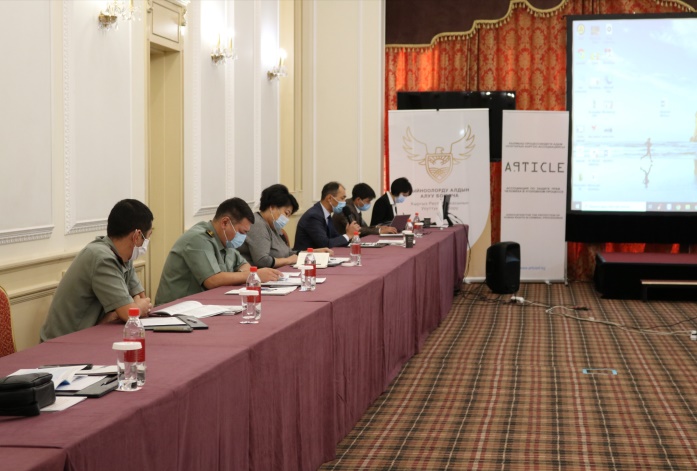 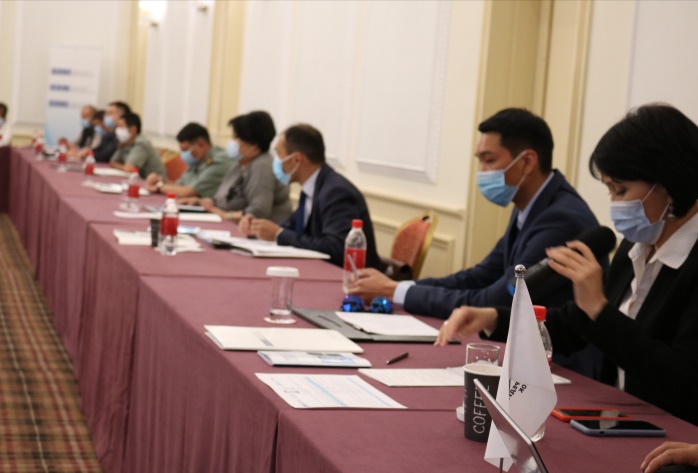 Фото 42,43. Тегерек стол “Адам укуктарын сактоо жана пандемия шарттарында Кыргыз Республикасынын жабык мекемелеринде инфекциялык коопсуздук маселелери”, Бишкек шаары, 1-октябрь, 2020-жылФото 42,43. Тегерек стол “Адам укуктарын сактоо жана пандемия шарттарында Кыргыз Республикасынын жабык мекемелеринде инфекциялык коопсуздук маселелери”, Бишкек шаары, 1-октябрь, 2020-жыл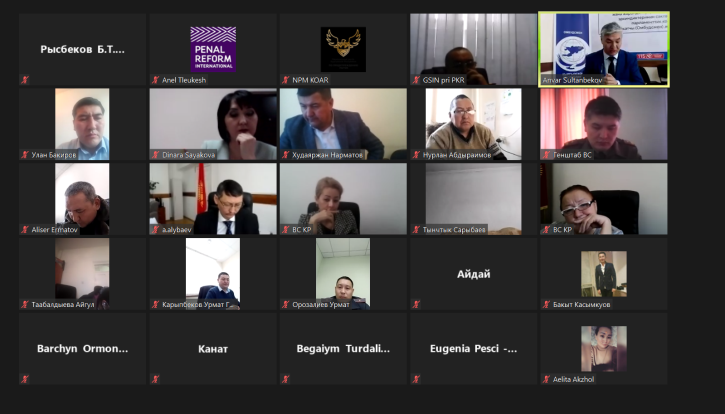 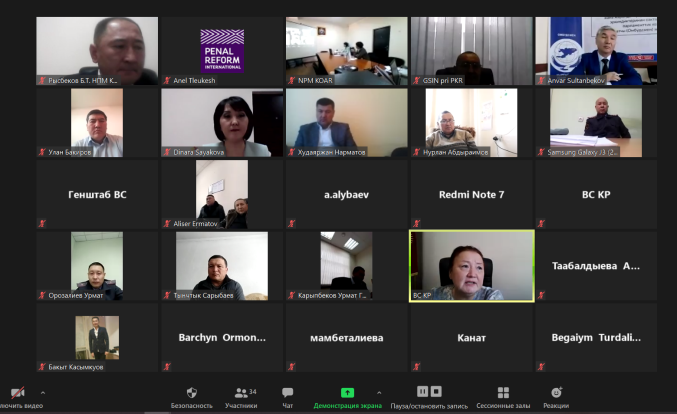 Фото 47,48. “2016-2020-жылдар үчүн Кыргыз Республикасында кыйноолор фактылары боюнча кылмыш иштерин иликтөөнүн жана соттук карап чыгуунун маселелери” темасындагы онлайн-конференция, Бишкек шаары, 10-декабрь, 2020-жыл.Фото 47,48. “2016-2020-жылдар үчүн Кыргыз Республикасында кыйноолор фактылары боюнча кылмыш иштерин иликтөөнүн жана соттук карап чыгуунун маселелери” темасындагы онлайн-конференция, Бишкек шаары, 10-декабрь, 2020-жыл.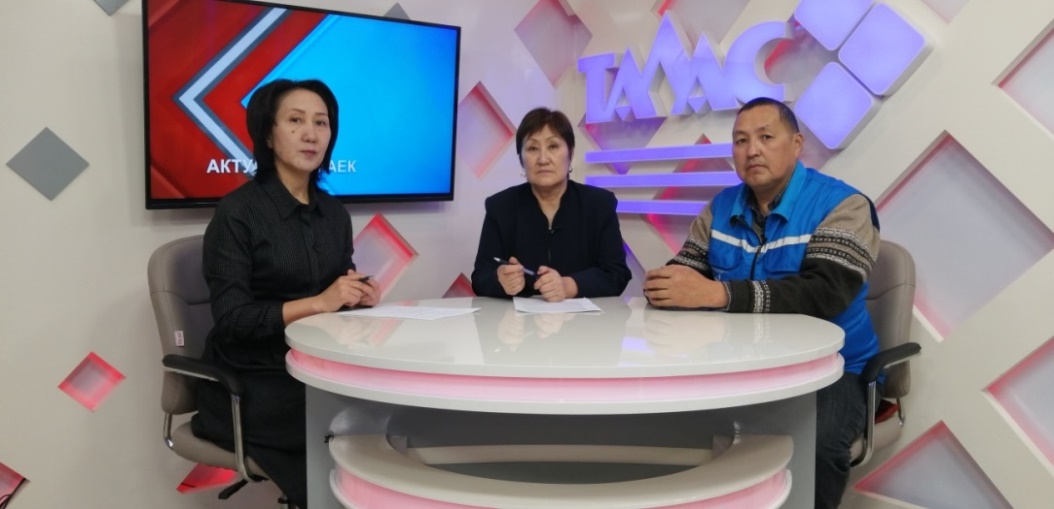 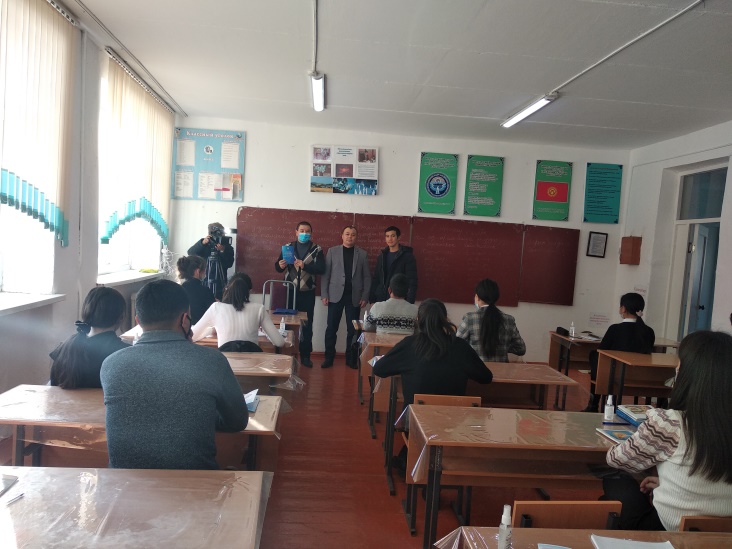 Фото 49. Талас КТРК, программа «Актуалдуу маек», Талас шаары, 9-декабрь, 2020-жылФото 50. К. Жакыпов атындагы орто мектеп. Нарын шаары,  9-декабрь, 2020-жыл 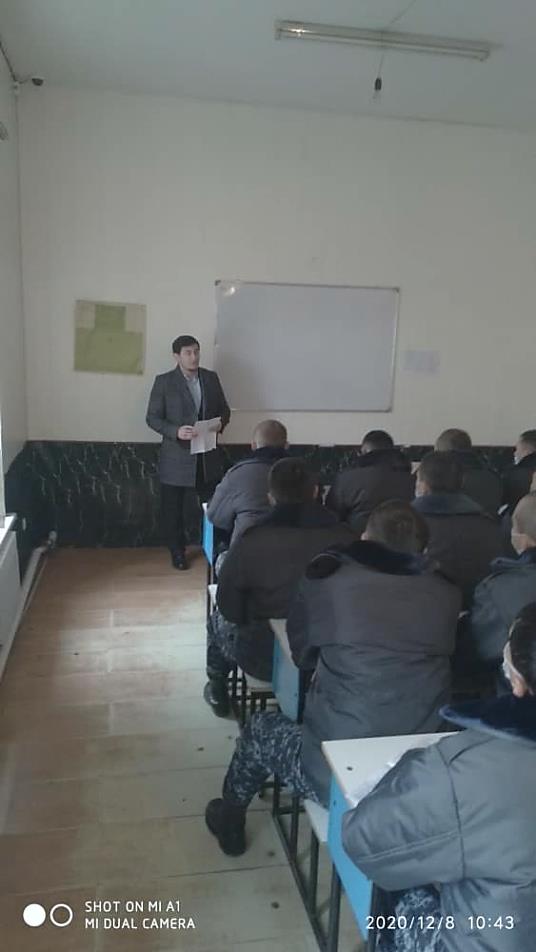 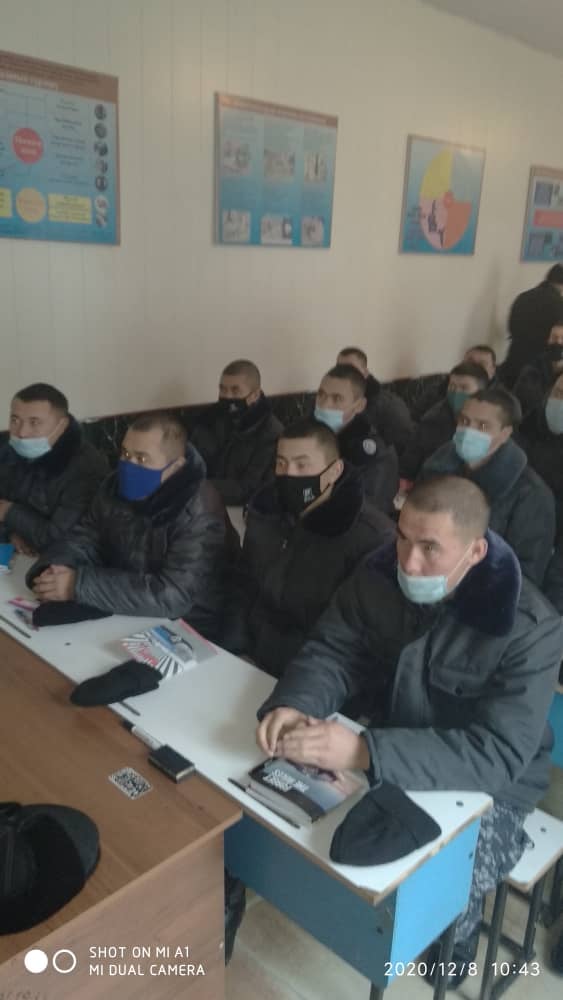 Фото 51,52. КР ИИМ Республикалык окуу борборунун Ж.Шамбилов атындагы Ош филиалы. Ош шаары, 9-декабрь, 2020-жыл Фото 51,52. КР ИИМ Республикалык окуу борборунун Ж.Шамбилов атындагы Ош филиалы. Ош шаары, 9-декабрь, 2020-жыл 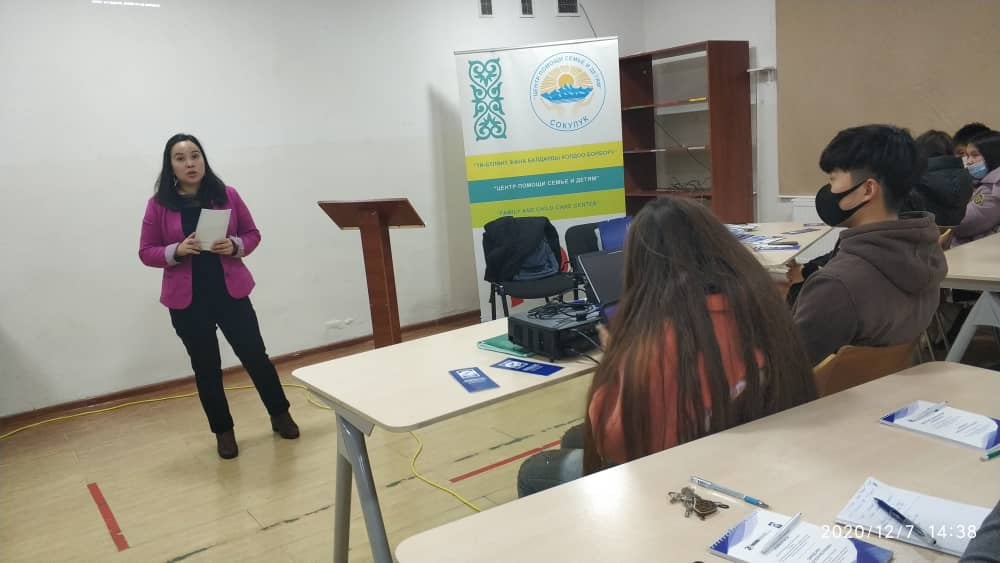 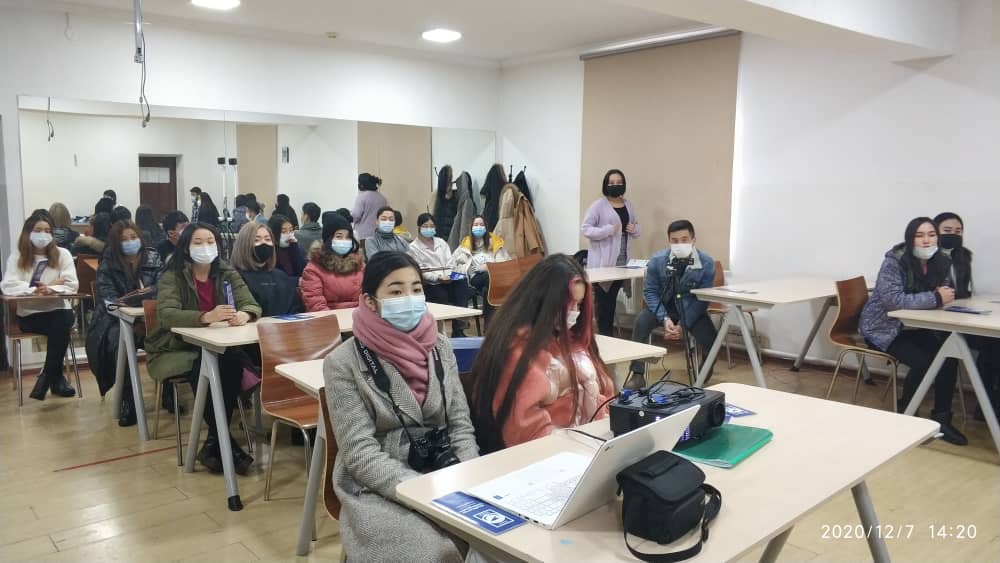 Фото 53,54. Кыргыз эл аралык универсалдык колледж. Шопоков шаары, 7-декабрь, 2020-жылФото 53,54. Кыргыз эл аралык универсалдык колледж. Шопоков шаары, 7-декабрь, 2020-жыл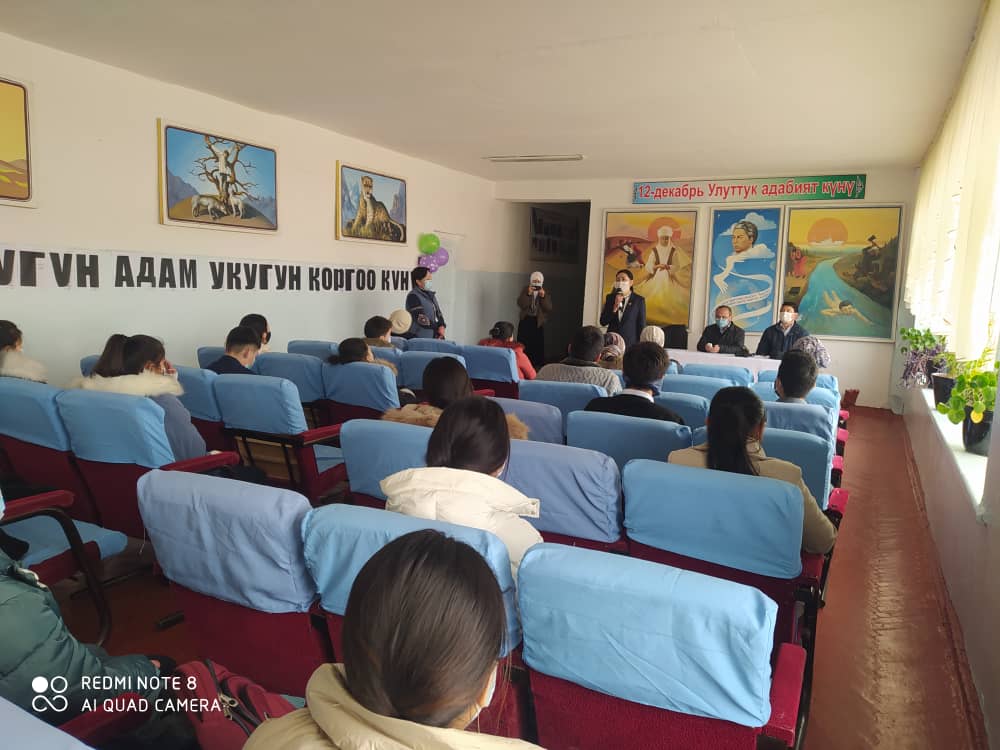 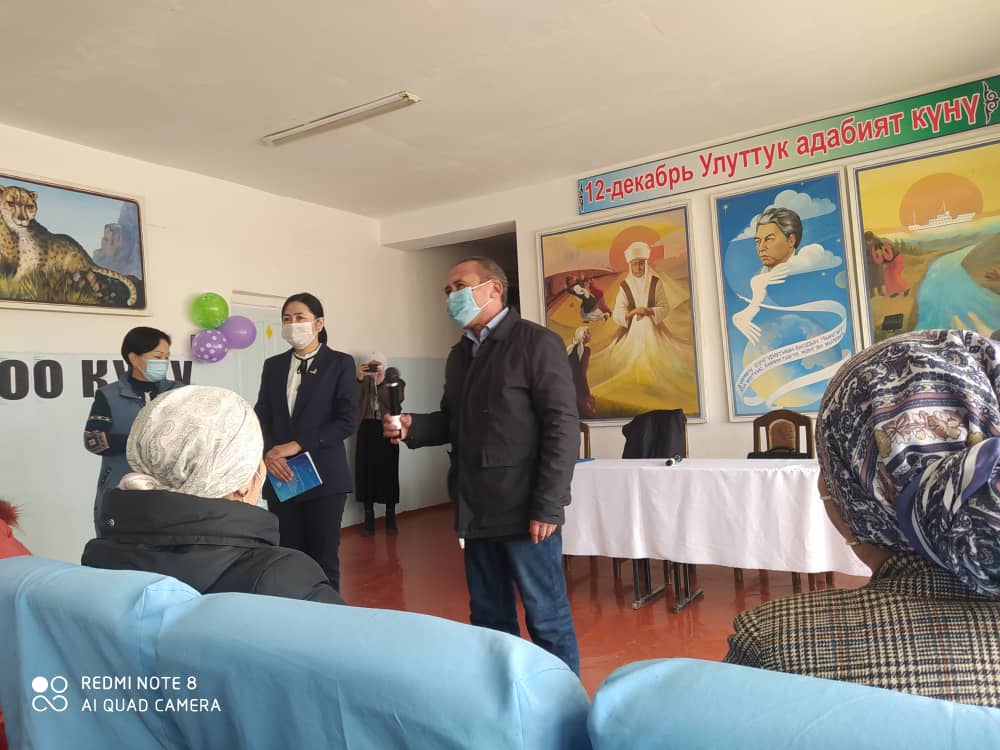 Фото 55,56. Ж.Бөкөнбаев атындагы орто мектеп. 10-декабрь, 2020-жыл.Фото 55,56. Ж.Бөкөнбаев атындагы орто мектеп. 10-декабрь, 2020-жыл.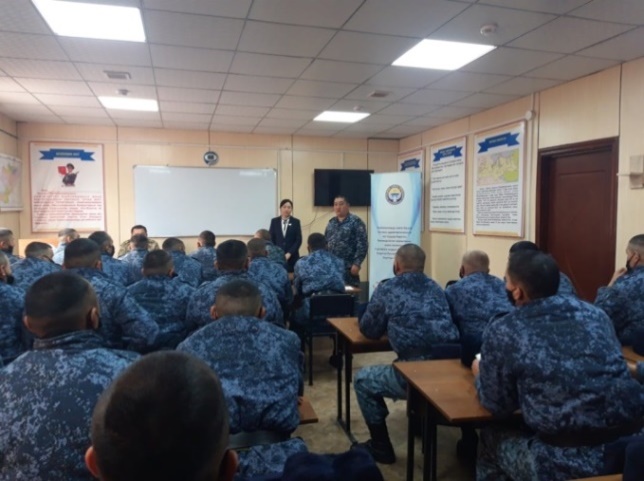 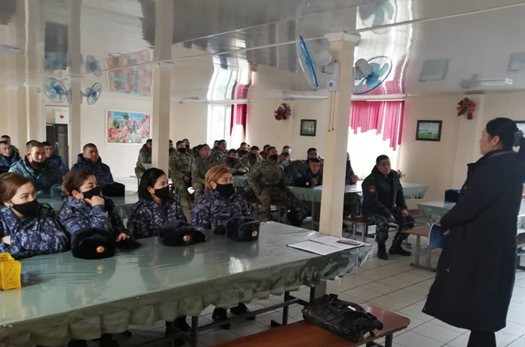 Фото 57,58. КР ИИМ Ички коопсуздуктун ички аскерлеринин № 707 аскер бөлүгү. 8-декабрь, 2020-жыл.Фото 57,58. КР ИИМ Ички коопсуздуктун ички аскерлеринин № 707 аскер бөлүгү. 8-декабрь, 2020-жыл.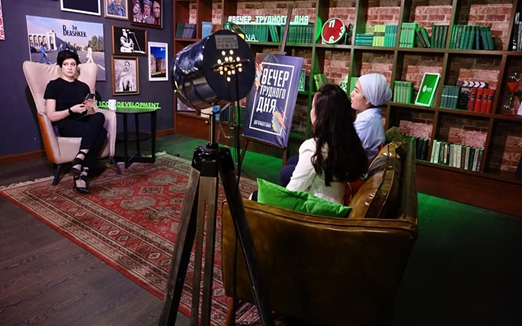 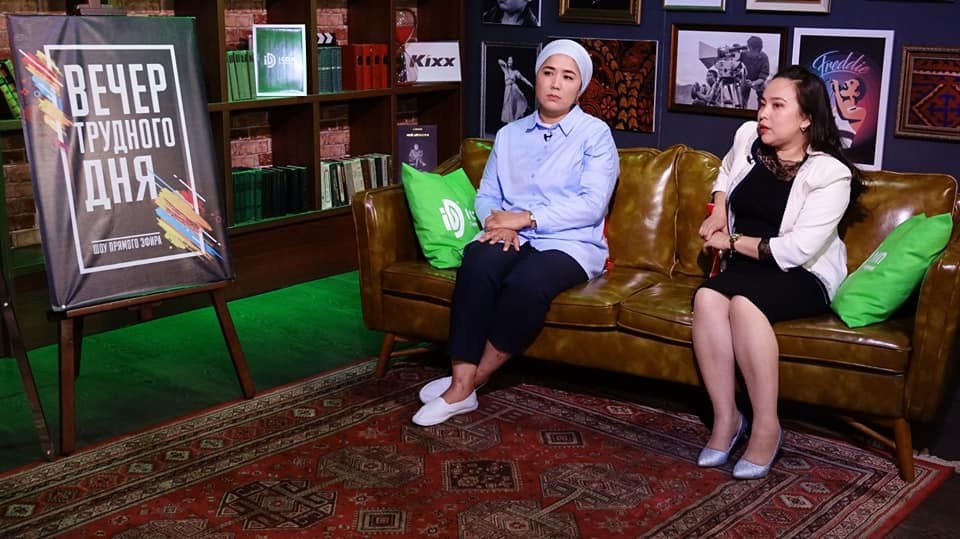 Фото 59,60. “Кыйын күндүн кечи” түз эфири, Бишкек шаары, 10-июнь, 2020-жыл.Фото 59,60. “Кыйын күндүн кечи” түз эфири, Бишкек шаары, 10-июнь, 2020-жыл.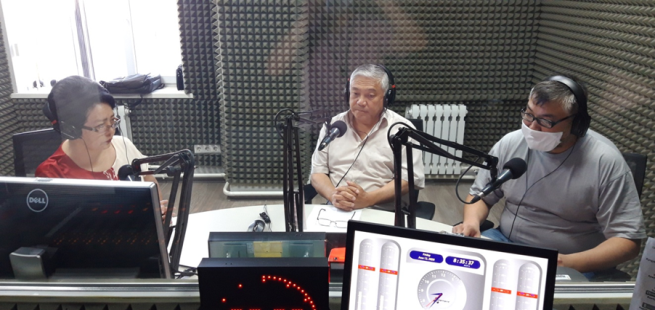 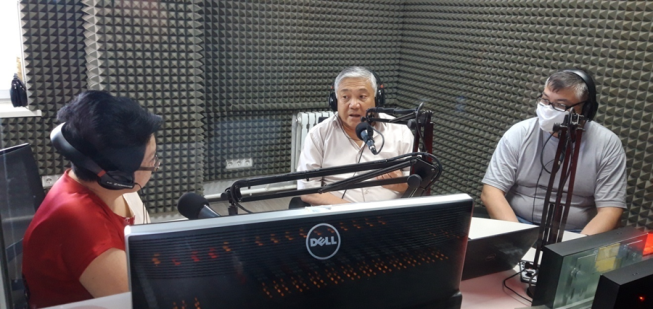 Фото 61,62. “Азаттык” радиосунун түз эфири, Бишкек шаары, 12-июнь, 2020-жылФото 61,62. “Азаттык” радиосунун түз эфири, Бишкек шаары, 12-июнь, 2020-жыл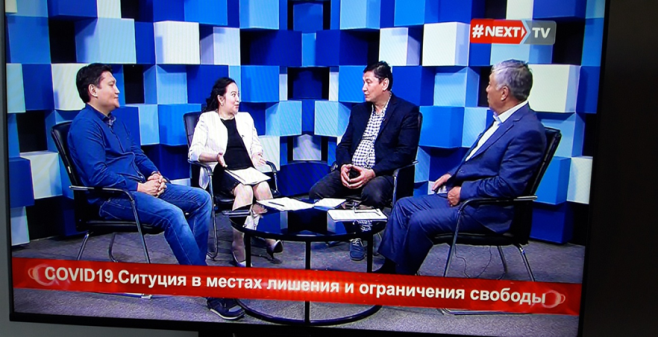 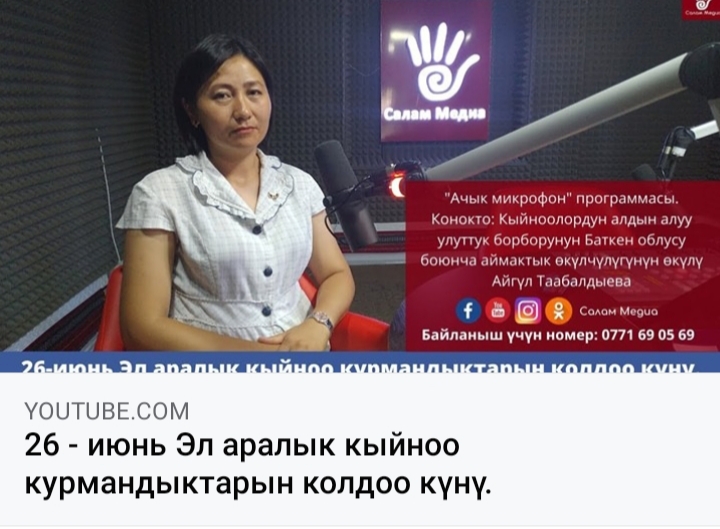 Фото 63. “Next TV” маалымат каналы. Бишкек шаары, 14-май, 2020-жылФото 64. “Салам” радиосунун “Ачык микрофон” программасы. Баткен шаары, 25-июнь, 2020-жыл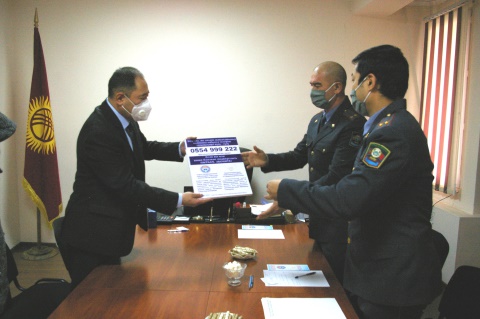 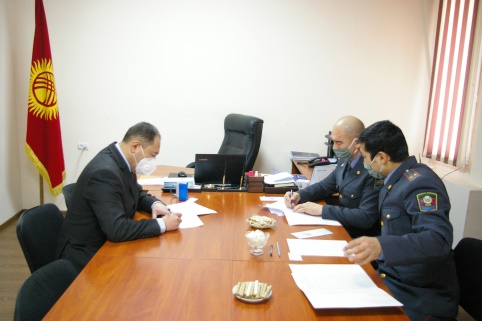 Фото 72,73. Кызматташтык жөнүндө меморандумга кол коюу, Бишкек шаары, 2020-жылдын 25-декабрыФото 72,73. Кызматташтык жөнүндө меморандумга кол коюу, Бишкек шаары, 2020-жылдын 25-декабрыЖылдарПрокуратура органдары тарабынан катталган кыйноолор жөнүндө арыздардын саны Алар боюнча кылмыш ишин козгоодон баш тартылган арыздардын саны (%)Алар боюнча кылмыш ишин козгоодон баш тартылган арыздардын саны (%)2016435400 (91,9%)400 (91,9%)2017418383 (91,6%)383 (91,6%)2018377350 (94,6%)350 (94,6%)2019-жылдын 1-январынан тартып КР жаңы Жазык кодекси күчүнө кирген2019-жылдын 1-январынан тартып КР жаңы Жазык кодекси күчүнө кирген2019-жылдын 1-январынан тартып КР жаңы Жазык кодекси күчүнө кирген2019-жылдын 1-январынан тартып КР жаңы Жазык кодекси күчүнө киргенЖылдарКЖБРге катталган кыйноолор жөнүндө билдирүүлөрдүн саны КЖБРге катталган кыйноолор жөнүндө билдирүүлөрдүн саны Өндүрүш менен кыскартылган2019157157111 (70%) 2020-жылдын 6 айы246246129 (52%)ЖылдарСотко жөнөтүлгөн иштердин саныАларга карата жазык иштери козголгон кызмат адамдарынын саны 20131121 20147242015132720161122201791520187262019112020-жылдын 9 айы1212Жабырлануучунун инициалы Жазык иши боюнча соттолгондордун саны /КРЖК беренесиСоттук чечимди чыгаруунун мөөнөтү жана дайындалган жаза Соттук чечимди чыгаруунун мөөнөтү жана дайындалган жаза Соттук чечимди чыгаруунун мөөнөтү жана дайындалган жаза Жазык иши боюнча соттолгондордун саны /КРЖК беренеси1-инстанция2-инстанцияКөзөмөл инстанциясыИ. ишиБир соттолуучу 28-97-бер.,305-бер. 1, 2 бб.2 жыл 5 айдан кийин:шарттуу түрдө эркиндигинен 5 жылга ажыратуу,100,000 сом моралдык зыянды, 14, 000 сом материалдык зыянды төлөп берүү3 жылдан кийин:104-бер. 2 б. кайра квалификацияланган- эркиндигинен 7 жылга ажыратуу, - 250,000 сом моралдык зыянды, 14, 000 сом материалдык зыянды төлөп берүү -Н. ишиЭки соттолуучу 305-бер.  2 б. 1 жыл 1 айдан кийин:экөө тең далилденбегендиктен акталган1 жыл 9 айдан кийин:- мамлекеттин пайдасына 2,000,000 сом  кайтарып берүү,3 жылга мамлекеттик кызматты ээлөөгө тыюу салуу.-Б. ишиБир соттолуучу 305-бер.  2 б. 1 жыл 9 айдан кийин:күчөтүлгөн режимдеги түзөтүү колониясында эркиндигинен 4 жылга ажыратуу,2 жылга ыкчам-тергөө кызматтарында кызмат ээлөө укугунан ажыратуу.4 жылдан кийин:акталган4 жылдан кийин:акталганБиринчи инстанциядагы соттун чечимин жокко чыгарууЭ. ишиЭки соттолуучу 305-бер.  2 б. 3 жылдан кийин:экөө тең далилденбегендиктен акталган 3 жыл 2 айдан кийин:экөө тең акталган -М. жана Ю. ишиТөрт соттолуучу 305-1 бер.,305-бер.  2 б,137-бер. 1 жылдан кийин:төртөө тең акталган 1 жылдан кийин:төртөө тең акталган Т. ишиТөрт соттолуучу 305-1 бер.,305-бер.  2 б,102-бер.  1 б,316-бер.  1 б.2 жыл 1 айдан кийин:-төртөө тең далилденбегендиктен акталган 2 жыл 10 айдан кийин:-төртөө тең далилденбегендиктен акталган 3 жыл 2 айдан кийин:-төртөө тең далилденбегендиктен акталган Н. жана У. ишиТөрт соттолуучу 305-бер.  2 б,325-бер.,322-бер.,  324-бер.7 жылдан кийин(2016-жылы):төртөө тең 305-бер., 2 б. менен күнөөлүү деп табылган эскирүү мөөнөтү өтүп кеткенине байланышуу жазадан бошотууСунуштарды аткаруунун статусуСунуштардын саныАткарылды 2Бөлүгү менен аткарылды6Аткаруу процессинде41Аткарылган эмес24Сунуштарды аткаруунун статусуСунуштардын саныАткарылды 4Бөлүгү менен аткарылды7Аткаруу процессинде13Аткарылган эмес6№№Документтештирүү датасы/Болжолдуу курмандыктын инициалдарыМедициналык документтештирүү жүргүзүү ордуДокумент кайда жөнөтүлгөн Кыйноолор жөнүндө арызды кароонун жыйынтыгы1110.01.2020-ж.Ж.М..ЖАМК СИЗО-1 2020-жылдын 10-январында арыз медициналык кароонун формасы менен КР УКМК Бишкек ш. боюнча ББ Тергөө бөлүмүнө жөнөтүлгөн.2020-жылдын 21-январында Бишкек ш. Ленин райондук прокуратурасы кызматтык иликтөө жүргүзүү үчүн арызды Бишкек ш. ИИББ ИИК жөнөткөнү жөнүндө билдирген.2020-жылдын 4-февралында Бишкек ш. ИИББ ИИК иш боюнча материалдарды Бишкек ш. Ленин райондук прокуратурасына жөнөткөн. КР УКМК Бишкек ш. боюнча ББ Тергөө бөлүмүнүн жообу менен: арыз КР ЖК 143-беренесинин 2-б. 3-п. боюнча КЖБР АМС катталган, экспертизалар дайындалган.10.02.2020-ж. Ленин райондук прокуратурасы материалдарды Бишкек ш. прокуратурасына УКМК өткөрүп берүү жана ушуга окшош далилдер боюнча мурда козголгон иштерге бириктирүү үчүн жөнөткөн.  КАУБдун суроо-талабына УКМКнын тергөө аракеттери жүргүзүлүп жатканы жөнүндө  үч жообу –12.03.2020-ж., 26.06.2020-ж., 19.10.2020-ж.Улуттук бор бор тарабынан 16.12.2020-ж. кароонун жыйынтыктары жөнүндө кайрадан суроо жөнөтүлгөн.2214.01.2020-ж.Ж.М.ЖАМК СИЗО-1 2020-жылдын 14-январында арыз медициналык кароонун формасы менен Бишкек ш. Ленин райондук прокуратурасына жөнөтүлгөн.2020-жылдын 21-январында Бишкек ш. Ленин райондук прокуратурасы кызматтык иликтөө жүргүзүү үчүн арызды Бишкек ш. ИИББ ИИК жөнөткөнү жөнүндө билдирген.2020-жылдын 4-февралында Бишкек ш. ИИББ ИИК иш боюнча материалдарды Бишкек ш. Ленин райондук прокуратурасына жөнөткөн.КР УКМК Бишкек ш. боюнча ББ Тергөө бөлүмүнүн жообу:  арыз КР ЖК 143-беренесинин 2-б. 3-п. боюнча КЖБР АМС катталган, экспертизалар дайындалган.314.06.2020-ж.Р.К.Каракол ш. Облустук аймактык ооруканасы 2020-жылдын 15-июнунда арыз медициналык кароонун формасы менен Ысык-Көл облусунун прокуроруна жөнөтүлгөн.Ысык-Көл облусунун прокурорунун 19.06.2020-ж. жообу: иш тергөө соту тарабынан каралган жана канаатандыруудан баш тартылды. 3410.04.2020-ж.С.С.Талас облустук ооруканасы 2020-жылдын 10-апрелинде арыз медициналык кароонун формасы менен Талас облусунун прокуратурасына жөнөтүлгөн. Арыз КЖБР АМС катталган, облустун УКМКБ өткөрүп берилген.  УКМКБ 10.08.2020-ж. жообу: иш КР ЖПК 26-беренесинин негизинде токтотулган. 5503.06.2020-ж.И.Т.Кызыл-Адыр а. ИИБ ИВС2020-жылдын 3-июнунда арыз медициналык кароонун формасы менен Талас облусунун УКМКБ жөнөтүлгөн.Арыз КЖБР АМС КР ЖК 321 -беренесинин 1-б. жана 331-беренесинин 1-б. менен катталган. УКМКБ 30.11.2020-ж. жообу: иш КР ЖПК 26-беренесинин негизинде токтотулган.6626.04.2020-ж.Ю.А.Ноокен районунун ИИБ ИВС2020-жылдын 27-апрелинде арыз медициналык кароонун формасы менен Жалал-Абад облусунун прокуратурасына жөнөтүлгөн.УКМК Жалал-Абад облусу боюнча Башкармалыгынан 18.09.2020-ж. жооп: иш өндүрүш тарабынан КР ЖПК 26-беренесинин негизинде токтотулган.7711.05.2020-ж.И.Э.Сузак районунун ИИБ ИВС 2020-жылдын 14-майында арыз медициналык кароонун формасы менен Сузак районунун прокуратурасына жөнөтүлгөн.Сузак районунун прокуратурасынан 05.06.2020-ж. жооп: тергөөнүн караштуулугуна жөнөтүү үчүн арыз Жалал-Абад облусунун прокуратурасына жөнөтүлгөн. Жалал-Абад облусунун прокуратурасынын 13.07.2020-ж. жообу: иш УКМКБ жөнөтүлгөн.03.09.2020-ж. УКМК Жалал-Абад облусу боюнча Башкармалыгына суроо жөнөтүлгөн. Тергөө аракеттери жүргүзүлүп жатканы тууралуу жооп берилген.8825.05.2020-ж.Э.М.Сузак районунун ИИБ ИВС2020-жылдын 25-майында арыз медициналык кароонун формасы менен Жалал-Абад облусунун прокуратурасына жөнөтүлгөн.Жалал-Абад облусунун прокуратурасынын 27.05.2020-ж. жообу: иш Жалал-Абад ш. УКМК өткөрүп берилген. 18.12.2020-ж. Жалал-Абад ш. УКМК суроо жөнөтүлгөн.9929.06.2020-ж.Б.Б.Сузак районунун ИИБ ИВС 2020-жылдын 30-июнунда арыз медициналык кароонун формасы менен Жалал-Абад облусунун прокуратурасына жөнөтүлгөн.02.07.2020-ж. иш Жалал-Абад ш. УКМК өткөрүп берилген. 18.12.2020-ж. Жалал-Абад ш. УКМК суроо жөнөтүлгөн.11029.06.2020-ж.Р.К.Сузак районунун ИИБ ИВС2020-жылдын 30-июнунда арыз медициналык кароонун формасы менен Жалал-Абад облусунун прокуратурасына жөнөтүлгөн.02.07.2020-ж. иш Жалал-Абад ш. УКМК өткөрүп берилген. 18.12.2020-ж. Жалал-Абад ш. УКМК суроо жөнөтүлгөн.11129.06.2020-ж.М.Б.Сузак районунун ИИБ ИВС 2020-жылдын 30-июнунда арыз медициналык кароонун формасы менен Жалал-Абад облусунун прокуратурасына жөнөтүлгөн.02.07.2020-ж. иш Жалал-Абад ш. УКМК өткөрүп берилген. 18.12.2020-ж. Жалал-Абад ш. УКМК суроо жөнөтүлгөн.11229.06.2020-ж.И.А.Сузак районунун ИИБ ИВС2020-жылдын 30-июнунда арыз медициналык кароонун формасы менен Жалал-Абад облусунун прокуратурасына жөнөтүлгөн.02.07.2020-ж. иш Жалал-Абад ш. УКМК өткөрүп берилген. 18.12.2020-ж. Жалал-Абад ш. УКМК суроо жөнөтүлгөн.11329.06.2020-ж.О.Т.Сузак районунун ИИБ ИВС 2020-жылдын 30-июнунда арыз медициналык кароонун формасы менен Жалал-Абад облусунун прокуратурасына жөнөтүлгөн.02.07.2020-ж. иш Жалал-Абад ш. УКМК өткөрүп берилген. 18.12.2020-ж. Жалал-Абад ш. УКМК суроо жөнөтүлгөн.11429.06.2020-ж.Т.Ж.Сузак районунун ИИБ ИВС2020-жылдын 30-июнунда арыз медициналык кароонун формасы менен Жалал-Абад облусунун прокуратурасына жөнөтүлгөн.02.07.2020-ж. иш Жалал-Абад ш. УКМК өткөрүп берилген. 18.12.2020-ж. Жалал-Абад ш. УКМК суроо жөнөтүлгөн.1. 2020-жылы Улуттук борбор тарабынан өткөрүлгөн конференциялар1. 2020-жылы Улуттук борбор тарабынан өткөрүлгөн конференциялар1. 2020-жылы Улуттук борбор тарабынан өткөрүлгөн конференциялар№Өткөрүлгөн күнүИш-чараларды сыпаттоо1110-декабрь “Кыргыз Республикасында кыйноолор фактылары боюнча кылмыш иштерин иликтөө жана соттук кароонун маселелери” темасында Бишкек шаарында онлайн-конференция өткөрүлгөн.221-октябрьБишкек шаарында “Пандемия шарттарында Кыргыз Республикасынын жабык мекемелеринде адам укуктарын сактоо жана инфекциялык коопсуздук маселелери” темасында изилдөөнүн жыйынтыктарын талкуулоо боюнча жумушчу жолугушуу өткөрүлгөн.2. Семинарлар, тренингдер, лекциялар, жумушчу жолугушуулар, тегерек столдор, конференциялар 2. Семинарлар, тренингдер, лекциялар, жумушчу жолугушуулар, тегерек столдор, конференциялар 2. Семинарлар, тренингдер, лекциялар, жумушчу жолугушуулар, тегерек столдор, конференциялар 1Өткөрүлгөн күнү Иш-чараларды сыпаттоо 124-январь Талас шаарынын №1 орто мектебинде “Жашы жете электер арасында кыйноолордун жана катаал мамилелердин алдын алуу” лекциясы өткөрүлгөн.214-февраль КР МЧК Кадамжай чек ара заставасынын № 2023 аскер бөлүгүндө Улуттук борбордун функциясы жана ишмердиги,  кыйноолордун жана катаал мамилелердин алдын алуу, уставдан тышкары мамилелерге жол берилбестик жөнүндө лекция өткөрүлгөн.319-февраль“Нарын” медресесинде адам укуктары боюнча лекция өткөрүлгөн.420-февраль С. Орозбаков атындагы Нарын облустук китепканада адам укуктары боюнча лекция өткөрүлгөн.511-мартКР ИИМ Окуу борборунда “Улуттук укук коргоо институттары” лекциясы өткөрүлгөн.614-май КР МЧК Кадамжай чек ара заставасынын № 2023 аскер бөлүгүндө Улуттук борбордун функциясы жана ишмердиги,  кыйноолордун жана катаал мамилелердин алдын алуу, уставдан тышкары мамилелерге жол берилбестик жөнүндө лекция өткөрүлгөн.712-июньБаткен шаарында КР МЧК № 2022 аскер бөлүгүндө Улуттук борбордун функциясы жана ишмердиги,  кыйноолордун жана катаал мамилелердин алдын алуу, уставдан тышкары мамилелерге жол берилбестик жөнүндө лекция өткөрүлгөн.823-июньНарын шаарынын СИЗО-4 “Эркиндигинен ажыратуу жана чектөө жайларында кыйноолордун жана катаал мамиленин превенциясы” темасында агартуу иши өткөрүлгөн.925-июньБакай-Ата социалдык-стационардык мекемесинде ЛОВЗ жана кары адамдар үчүн реабилитациялык мүнөздөгү, Кыйноолордун курмандыктарына колдоо көрсөтүүнүн Эл аралык күнүнө арналган Тегерек стол өткөрүлгөн.1026-июньМанас районунун Покровка айылынын аралаш психоневрологиялык социалдык мекемеде Улуттук борбордун ишмердигинин маалыматтык жолугушуусу өткөрүлгөн.1117-июльКР ӨКМ  №3 аскер бөлүгүнүн өзүнчө издөө-куткаруу отрядында Улуттук борбордун функциясы жана ишмердиги,  кыйноолордун жана катаал мамилелердин алдын алуу, уставдан тышкары мамилелерге жол берилбестик жөнүндө лекция өткөрүлгөн.1228-августБишкек шаарынын Ленин районунун ИИБ УПМ-1 Улуттук борбордун ишмердиги жөнүндө лекция өткөрүлгөн.133-сентябрьБишкек шаарынын Ленин районунун ИИБ ГОМ-2 Улуттук борбордун мандаты менен таанышуу боюнча пикир алышуу өткөрүлгөн.143-сентябрьБишкек шаарынын Октябрь районунун ИИБ Улуттук борбордун мандаты менен таанышуу боюнча пикир алышуу өткөрүлгөн.157-сентябрьЧүй облусунун ИИББ  Улуттук борбордун мандаты менен таанышуу боюнча пикир алышуу өткөрүлгөн.162-декабрьКРӨ караштуу ЖАМК Кызыл-Кыя шаарындагы №43 мекемесинде маалыматтык жолугушуу өткөрүлгөн.172-декабрьКР МКЧ Шамалды-Сай шаар тибиндеги поселогундагы 2027 аскер бөлүгүндө Адам укуктарынын жалпы декларациясынын 72 жылдыгын майрамдоонун урматында лекция өткөрүлгөн.182-декабрьКР ИИМ Шамалды-Сай шаар тибиндеги поселогундагы 178 аскер бөлүгүндө Адам укуктарынын жалпы декларациясынын 72 жылдыгын майрамдоонун урматында лекция өткөрүлгөн.193-декабрьКербен шаарынын Ж. Мавлянов атындагы жатак-мектепте Адам укуктарынын жалпы декларациясынын 72 жылдыгын майрамдоонун урматында лекция өткөрүлгөн.207-декабрьШопоков шаарындагы Кыргыз эл аралык универсалдык колледжинде Адам укуктарынын жалпы декларациясынын 72 жылдыгын майрамдоонун урматында лекция өткөрүлгөн.218-декабрьТоктогулдагы “Кара-Каш” социалдык-стационардык мекемесинде ЛОВЗ жана кары адамдар үчүн Адам укуктарынын жалпы декларациясынын 72 жылдыгын майрамдоонун урматында лекция өткөрүлгөн.228-декабрьКР ИИМ Ички коопсуздуктун ички аскерлерининин № 707 аскер бөлүгүндө адам укуктары жана Улуттук борбордун ыйгарым укуктары жөнүндө лекция өткөрүлгөн.238-декабрь Талас облусунун ИИМ Улуттук борбордун мандаты жөнүндө маалымат берилген.248-декабрьКР МЧК Нарын шаарындагы  2027 аскер бөлүгүндө “Эркиндигинен ажыратуу жана чектөө жайларында кыйноолордун жана катаал мамиленин превенциясы” темасында лекция өткөрүлгөн.259-декабрьНарын шаарындагы К. Жакыпов атындагы орто мектепте “Эркиндигинен ажыратуу жана чектөө жайларында кыйноолордун жана катаал мамиленин превенциясы” темасында лекция өткөрүлгөн.269-декабрьКР ИИМ Республикалык окуу борборунун Ж. Шамбилов атындагы Ош филиалында “Адам укуктарынын жалпы декларациясы жана Улуттук борбордун ыйгарым укуктары жөнүндө” лекция өткөрүлгөн.279-декабрьКР МЧК Каракол шаарындагы № 2028 аскер бөлүгүндө Улуттук борбордун ишмердиги жөнүндө лекция өткөрүлгөн.289-декабрьКМФА студенттери үчүн Адам укуктарынын жалпы декларациясынын 72 жылдыгына арналган онлайн-семинар өткөрүлгөн.299-декабрьКаракол шаарындагы Медициналык колледждин студенттери үчүн Адам укуктарынын жалпы декларациясынын 72 жылдыгына арналган онлайн-семинар өткөрүлгөн.3010-декабрьОш шаарында начар көргөн балдары үчүн жатак-мектепте “Адам укуктарынын жалпы декларациясы жана Улуттук борбордун ишмердиги жөнүндө” лекция өткөрүлгөн.3110-декабрьБаткен шаарынын Ж. Бөкөнбаев атындагы орто мектепте “Адам укуктарынын жалпы декларациясы жана Улуттук борбордун мандаты жөнүндө” лекция өткөрүлгөн.КР КАУБ ички жумушчу жолугушууларыКР КАУБ ички жумушчу жолугушууларыКР КАУБ ички жумушчу жолугушуулары13-6-ноябрьКоординациялык кеңештин мүчөлөрү жана Улуттук борбордун кызматкерлери үчүн стратегиялык пландоо боюнча практикалык семинарга катышуу.	217-декабрьБишкек шаарында  “2021-2023-жылдарга Улуттук борбордун Стратегиялык планын финалдаштыруу” презентациясы өткөрүлдү.3. Улуттук борбордун кызматкерлери катышкан тренингдер, тегерек столдор, конференциялар, жумушчу жолугушуулар, жыйналыштар 3. Улуттук борбордун кызматкерлери катышкан тренингдер, тегерек столдор, конференциялар, жумушчу жолугушуулар, жыйналыштар 3. Улуттук борбордун кызматкерлери катышкан тренингдер, тегерек столдор, конференциялар, жумушчу жолугушуулар, жыйналыштар 117-январьКыргызстандын универсалдык мезгилдүү обзорун (УМО) талкуулоо боюнча жумушчу жолугушууга катышуу (3-цикл – 2020-жыл).25-7- февраль“Долбоорлорду фасилитация, башкаруу жана пландаштыруу көндүмдөрүн өнүктүрүү” тренингине катышуу.311-февральНарын шаарынын мэриясында өткөрүлгөн “Жашы жете электер арасында кылмыштуулуктун алдын алуу боюнча 2019-жылы көрүлгөн аракеттердин жыйынтыгы, аныкталган көйгөйлөрдү чечүүнү иштеп чыгуу” Тегерек столунун ишине катышуу.426-февраль“Балдар укуктарын коргоонун конституциялык-укуктук кепилдиктери” эл аралык илимий-практикалык конференциясына катышуу.52-мартНарын шаарынын мэриясында өткөрүлгөн “Жашы жете электер арасында кылмыштуулуктун алдын алуу боюнча 2019-жылы көрүлгөн аракеттердин жыйынтыгы, аныкталган көйгөйлөрдү чечүүнү иштеп чыгуу” Тегерек столунун ишине катышуу.64-мартУМО жана сунуштарды тематикалык топтоштуруу боюнча корутунду отчетту кабыл алуунун алдында лоббирлөө боюнча вебинарга катышуу. 76-мартБишкектеги ОБСЕ Программалык кеңсеси тарабынан уюштурулган “Консультативдик механизм – Биринчи раунд. 2019-жылдын ишинин жыйынтыктары жана 2020-жылга пландар” жыйналышына катышуу.817-июльБишкектеги ОБСЕ Программалык кеңсесинин “2021-жылга долбоордук ишкердикти пландаштыруу жана макулдашуу” жыйналышына катышуу.928-октябрь“Укук коргоо кыймылы: Бир дүйнө-Кыргызстан” КБ жана Кыргыз Республикасынын Акыйкатчысынын Институту менен биргелешкен алдын алма баруулардын жыйынтыктары” пресс-конференциясына катышуу.1025-сентябрьКаракол шаарында Улуттук борбордун кызматкерлери кыйноолорду колдонуу жөнүндө арыздарды жана билдирүүлөрдү иликтөө менен байланышкан көйгөйлөрдү  талкуулоо боюнча жумушчу жолугушууга катышкан.1111-декабрьАдам укуктары күнүнө арналган интеллектуалдык оюнга (Квизнайт) катышуу.1214-18- декабрь“Кыргызстанда УМО имплементациялоо стратегиясы” семинарына катышуу.1316-декабрьТалас шаарында кыйноолорго каршы Коалициясы тарабынан уюштурулган “КР ЖК 364-беренеси боюнча кылмыш иштерин иликтөөнүн мөөнөтөрүнүн көйгөйлөрү” темасындагы жумушчу жолугушууга катышуу.1416-декабрь“ЖАМК түзөтүү мекемелеринде жазасын өтөп жаткан адамдарга медициналык-социалдык экспертизаларды өткөрүү” темасындагы жумушчу кеңешмеге катышуу.4. Теле көрсөтүүдө, радиодо сүйлөө, жалпыга маалымдоо каражаттарына жарыялоолор 4. Теле көрсөтүүдө, радиодо сүйлөө, жалпыга маалымдоо каражаттарына жарыялоолор 4. Теле көрсөтүүдө, радиодо сүйлөө, жалпыга маалымдоо каражаттарына жарыялоолор №Өткөрүү датасыИш-чараны, жарыялоону сыпаттоо131-январьУлуттук борбордун кызматкерлеринин “Ош шаары жана Ош облусу боюнча кыйноолордон эркиндик маселелери боюнча кырдаал” темасында “7 канал” телеканалынын “Кабар” программасы үчүн интервью.227-февраль “Теңир-Тоо” коомдук-саясий гезитине “Мекен алдындагы биздин милдет бирдей” темасында макала жарыялоо.310-март“Аки-пресс” маалыматтык агенттигинде “Операция жасалган шектелүүчү 2019-жылдын 31-декабрынан бери Баткен районунун ИИБ ИВС кармалууда” темасында макала жарыялоо.411-март“Аки-пресс” маалыматтык агенттигинде “Кыйноолордун алдын алуу боюнча Борбордо ачарчылык жарыялаган 226 өмүрүнүн аягына чейин соттолгондор жөнүндөайтып беришти” темасында макала жарыялоо.512-май“24.kg” маалыматтык агенттигинде “Сузак ИВС кыйноо” темасында макала жарыялоо.612-май“Аки-пресс” маалыматтык агенттигинде “СИЗО-1де оору жугузгандар жок” темасында макала жарыялоо.712-май“Аки-пресс” маалыматтык агенттигинде “СИЗО-1ге  Кыйноолордун алдын алуу боюнча Борбордун кызматкерлерин киргизбей жатышат”  темасында макала жарыялоо.814-майУлуттук борбордун кызматкеринин “COVID-19. Эркиндигинен ажыратуу жана чектөө жайларындагы абал” темасында  “NEXT-TV” телеканалында сөз сүйлөө.914-май“24.kg” маалыматтык агенттигинде “СИЗО-1де кармалган аялдар парламенттин депутаттарын аларга келип кетүүнү суранышат”  темасында макала жарыялоо. 1014-май“Аки-пресс”  маалыматтык агенттигинде “С.Исаков, Р.Жээнбеков жана С.Кенжебаев СИЗО-1де кармоонун шарттары жөнүндө айтып беришти” темасында макала жарыялоо.1121-май«24.kg» маалыматтык агенттигинде “Ноокен районунун ИВС кыйноо жөнүндө арыз жазганы үчүн куугунтуктоо” темасында макала жарыялоо.1222-май“Аки-пресс”  маалыматтык агенттигинде “Ноокен районунун ИВС кыйноо жөнүндө арыз жазганы үчүн куугунтуктоо” темасында макала жарыялоо.1322-май“Аки-пресс”  маалыматтык агенттигинде “Караколдо иштин 3 фигурантын камакта кармоо боюнча талаптардын бузууну аныкташкан” темасында макала жарыялоо.143-июньwww.super.kg сайтында “Колун кесип, ичине жараат келтирген. Жаш өспүрүм өзүнүн өмүрүн кыюуга аракет кылган” темасында макала жарыялоо.153-июнь“Kaktus.media” маалыматтык агенттигинде “Талас СИЗОсунда 25 жаштагы эркек өзүнүн өмүрүн кыюуга аракет кылган” темасында макала жарыялоо. 164-июнь“Аки-пресс”  маалыматтык агенттигинде “Талас облусунун ички иштер башкармалыгы суицид жасоого аракет кылган кармалуучу тууралуу Кыйноолордун алдын алуу боюнча Улуттук борбордун маалыматына жооп беришти” темасында макала жарыялоо.1710-июньУлуттук борбордун кызматкеринин “TV1.KG” телеканалынын “Иш күнүнүн кечи” түз эфиринин шоусунда катышуусу.1812-июньУлуттук борбордун кызматкеринин “26-июнь – Кыйноолордун курмандыктарына колдоо көрсөтүүнүн эл аралык күнү” темасында “Азаттык” радиосунун түз эфирине катышуусу.1916-июнь“Аки-пресс”  маалыматтык агенттигинде “Эркек киши Үч-Коргон ПОМ кызматкерлери аны түнү менен кыйнагандыгын билдирген” темасында макала жарыялоо.2017-июньУлуттук борбордун кызматкеринин “Кыйноолор менен болгон абал жана 26-июнь – Кыйноолордун курмандыктарына колдоо көрсөтүүнүн эл аралык күнү” темасында “NEXT-TV” телеканалына катышуусу.2118-июньУлуттук борбордун кызматкеринин бүгүнкү күндө кыйноолорду колдонуу менен өлкөдөгү абал жөнүндө “NEXT-TV” телеканалына катышуусу.2218-июнь“Аки-пресс”  маалыматтык агенттигинде “Эркек киши ПОМдогу кыйноого арызданган. Ага милиционер келип, арызын кайра алууну суранган” темасында макала жарыялоо.2318-июнь“Аки-пресс”  маалыматтык агенттигинде “Эмиль Кимсанов СИЗО-1 кызматкерлери аны сабагандыгын билдирген” темасында макала жарыялоо.2419-июнь“Аки-пресс”  маалыматтык агенттигинде “Ноокен районунун ИВС кыйноо жөнүндө арыз жазганы үчүн куугунтуктоо” темасында макала жарыялоо.2519-июнь“24.kg” маалыматтык агенттигинде “Бишкек ИИББ ИВС камералары кармалгандарга толгон, кармалгандар жерде жатышат” темасында макала жарыялоо.2620-июнь“Аки-пресс”  маалыматтык агенттигинде “Э.Кимсановду сабаган СИЗО-1 кызматкерлерине иш козголду, тергөөнү УКМК жүргүзөт” темасында макала жарыялоо.2722-июньУлуттук борбордун кызматкеринин Кыйноолордун курмандыктарына колдоо көрсөтүүнүн эл аралык күнүнө арналган “Бешинчи канал” ЖАК телепрогрмаммасына катышуусу.2822-июнь“Укук коргоо кыймылы: Бир Дүйнө-Кыргызстан” коомдук бирикмесинин сайтында “Превентивдүү механизм аракетте” маалыматын жарыялоо.2923-июнь“Аки-пресс”  маалыматтык агенттигинде “Баткен облусунда Кызыл-Кыя шаарынын ИИБ ИВС текшеришти” темасында макала жарыялоо.3024-июньwww.kyrgyz.media сайтында “Нарында убактылуу кармоо изоляторунда жана тергөө изоляторунда кармоонун шарттары текшерилди” темасында макала жарыялоо.3124-июньНарын шаарынын мэриясынын Фейсбук баракчасында “Шаарда убактылуу кармоо изолятору жана тергөө изолятору текшерилди” темасында макала жарыялоо.3224-июньНарын шаарынын мэриясынын Фейсбук баракчасында “КРӨ караштуу № 51 КП өндүрүш участогуна жана Нарын шаарынын ИИБ ИВС баруунун жыйынтыктары” темасында макала жарыялоо.3324-июньУлуттук борбордун кызматкеринин эркиндигинен ажыратуу жайларындагы абал жөнүндө Нарын облустук медиаборборунун (НТК) маалыматтык программасына катышуусу.3425-июньУлуттук борбордун кызматкеринин Улуттук борбордун ишмердиги жөнүндө  “Салам” радиосунун “Ачык микрофон” программасына катышуусу.3525-июньУлуттук борбордун кызматкеринин Талас ОТРК “Актуалдуу маек” программасынын түз эфирине катышуусу, анын жүрүшүндө Улуттук борбордун мандатын ишке ашыруу, Кыргыз Республикасында кыйноолор менен болгон абал, кыйноолорго алып келүүчү системалуу себептер жөнүндө маселелер талкууланган.3626-июньУлуттук борбордун кызматкеринин “Жалал-Абад шаарынын “Ак-Жол” реабилитациялоо борборундагы мыйзам бузуу” темасында “Ынтымак” коомдук региондук телерадио кампаниясына катышуусу.3729-июньУлуттук борбордун кызматкеринин “Сузак районунун ИИБ ИВС сабоо” темасында “7 канал” телеканалына катышуусу.3830-июнь“Аки-пресс”  маалыматтык агенттигинде “Сузак районунун ИИБ ИВС сабоо” темасында макала жарыялоо.393-июль“Аки-пресс”  маалыматтык агенттигинде “Кадамжай районунун жашоочусу аны досу менен 10го жакын милиционердин сабаганын билдирди” темасында макала жарыялоо.4017-августУлуттук борбордун кызматкеринин “ЖАМК мекемелериндеги абал” темасында “NEXT-TV” телеканалына катышуусу.4118-августУлуттук борбордун кызматкеринин бүгүнкү күндө кыйноолор жана катаал мамиле маселелери боюнча “7 канал” телеканалына катышуусу.427-сентябрь“Аки-пресс”  маалыматтык агенттигинде “Ош аскер бөлүгүнөн качып кеткен, кургактагы аскерлердин аскер кызматчысында кескенден калган тактар аныкталган” темасына макала жарыялоо.4315-сентябрь“Аки-пресс”  маалыматтык агенттигинде “Сот тарабынан СИЗО-1де кармоо чечими чыгарылган, бирок шаардын бардык райондорунун 4 ИИБде шектүүлөр кармалууда” темасына макала жарыялоо.4416-сентябрь“Аки-пресс”  маалыматтык агенттигинде “Жашы жете элек кармалган өспүрүм Кызыл-Кыя ИИБ кыйноолор жөнүндө билдирген” темасына макала жарыялоо.4516- сентябрь“Аки-пресс”  маалыматтык агенттигинде “Кызыл-Кыя ИИБ ИВСтин 7 камакка алынган адамда коронавирус аныкталган” темасына макала жарыялоо.4630-сентябрь“Аки-пресс”  маалыматтык агенттигинде “Кара-Буурада камактагылар кандай шарттарда кармалат” темасына макала жарыялоо.472-октябрь“Аки-пресс”  маалыматтык агенттигинде “Кызыл-Адыр айылындагы ИВСте мыйзам бузуулар жөнүндө маалыматка Талас милициясы жооп берди” темасына макала жарыялоо.484-октябрь“Аки-пресс”  маалыматтык агенттигинде “Кызыл-Адыр айылындагы ИВСте мыйзам бузуулар жөнүндө маалыматка Талас милициясы жооп берди” темасына макала жарыялоо. 4913-октябрь“Аки-пресс”  маалыматтык агенттигинде “Бишкек ш. ИИББ ИВСте COVID-19 анализинин оң натыйжасы бар тергөө-камакка алынгандар бар” темасына макала жарыялоо.5028-октябрьУлуттук борбордун кызматкеринин “Укук коргоо кыймылы: Бир дүйнө-Кыргызстан” КБ жана Кыргыз Республикасынын Акыйкатчысынын Институту менен биргелешкен алдын алма баруулардын жыйынтыктары жөнүндө «Аки-пресс» маалыматтык агенттигинде пресс-конференциясына катышуу.5113-ноябрь“Теңир-Тоо” коомдук-саясий гезитинде “Тосмосу жок мектеп, коопсуздугуна коркунуч жаралган окуучулар” темасына макала жарыялоо.5218-ноябрь“Аки-пресс” маалыматтык агенттигинде “”Баткен РИИБ ИВСте кармалган 13 адам мыйзамсыз кармалууда” темасына макала жарыялоо.5326-ноябрьУлуттук борбордун сайтында “Бишкек шаарынын ИИББ ИВСте кармалгандарда ооруканадан тышкары пневмония аныкталган” темасына макала жарыялоо.544-декабрьУлуттук борбордун сайтында “КРӨ караштуу ЖАМК № 21 мекемеси (СИЗО-2) карантин чараларына шилтеме кылып, тергөө камагындагыларды кабыл албай жатат” темасына макала жарыялоо.557-декабрьwww.kyrgyz.media сайтында “Адам укуктарынын эл аралык күнүн майрамдоонун урматына жабык мекемелерде мониторинг жүргүзүлгөн”  темасына макала жарыялоо.567-декабрьУлуттук борбордун кызматкеринин эркиндигинен ажыратуу жана чектөө жайларындагы абал жөнүндө Нарын облустук медиаборборунун (НТК) маалыматтык программасына катышуусу.577-декабрьwww.kyrgyz.media сайтында “Жабык мекемелерде айрым кемчиликтерди жоюу боюнча эскертүүлөр берилген” темасына макала жарыялоо.588-декабрьwww.kyrgyz.media сайтында “Тайлак Баатыр атындагы 252025 аскер бөлүгүндө аскер кызматчылары үчүн түзүлгөн шарттар текшерилген” темасына макала жарыялоо.598-декабрь“Укук коргоо кыймылы: Бир Дүйнө-Кыргызстан” коомдук бирикмесинин сайтында “Кыйноолордун алдын алуу боюнча иш жөнүндө Ош шаары жана Ош облусу боюнча АКУБ” темасындагы маалыматты жарыялоо.609-декабрьНарын облусунун Мамлекеттик администрациясынын сайтында “Адам укуктарынын эл аралык күнүн майрамдоонун урматына текшерүү  жүргүзүлгөн”  темасына маалымат жарыялоо.619-декабрьУлуттук борбордун кызматкеринин Баткен облусунун телерадио кампаниясынын “Актуалдуу маек” программасынын түз эфиринде Адам укуктарынын жалпы декларациясы жана жабык мекемелерде адам укуктары жөнүндө темасына катышуусу.629-декабрьУлуттук борбордун кызматкеринин Талас ОТРК “Актуалдуу маек” программасынын түз эфиринде Адам укуктарынын жалпы декларациясын кабыл алуунун 72 жылдыгына, 10-декабрга арналган  түз эфиринде катышуусу.6311-декабрьУлуттук борбордун кызматкеринин “Ош-ПИРИМ” ТРК “Актуалдуу маек” программасынын “Адам укуктарынын жалпы декларациясы” темасында түз эфирге катышуусу.6412-декабрь“Ош жаңырыгы” облустук коомдук-саясий гезитте “Кыйноосуз жана басмырлоосуз” темасында макала жарыялоо.6513-декабрь“Аки-пресс”  маалыматтык агенттигинде “Нарын облусунда жабык мекемелерге мониторинг жүргүзүлдү” темасына макала жарыялоо.6614-декабрь“Аки-пресс” маалыматтык агенттигинде “Нарындын аскер бөлүгүнүн жоокерлери күнүнө канчалык тамактанышат?” темасында макала жарыялоо.№СунуштарАткаруу статусуКыргыз Республикасынын ӨкмөтүКыргыз Республикасынын ӨкмөтүКыргыз Республикасынын Өкмөтү1БУУнун Кыйноолорго каршы комитетинин компетенциясын таанууга тиешелүү болгон БУУнун Кыйноолорго каршы Конвенциясынын 22-беренесинин кыйноолордун курмандыктары болгон же ырайымсыз мамилелер жасалган адамдардын даттанууларын кабыл алуу укуктарын ишке ашыруу жөнүндө маселени карасын.Аткаруу процессинде2Баткен, Нарын жана Талас областтарынын аймактык өкүлчүлүктөрүндө Улуттук борборунун иши үчүн кошумча штаттык бирдиктерди карасын.Аткарылган эмес3Улуттук борбор менен биргеликте Улуттук борбордун ишине кийлигишкендиги жана тоскоолдук келтиргендиги үчүн жоопкерчиликтер жаатындагы көйгөйлөрдү жана коллизияларды табуу максатында жаңы мыйзамдарга (Кыргыз Республикасынын Жазык кодексине жана Кыргыз Республикасынын Жоруктар жөнүндө кодексине) талдоо жүргүзсүн ("Сот-укуктук реформанын алкагында кабыл алынган, 2019-жылдын 1-январынан тартып жаңы кодекстерди жана мыйзамдарды колдонууга киргизүү боюнча Кыргыз Республикасынын Өкмөтү тарабынан жасалган иштер жөнүндө" Жогорку Кеңештин 2019-жылдын 23-январындагы № 2840-VI токтомун аткаруунун алкагында).Аткаруу процессинде4Адам укуктарын бузуунун системалуу себептерин четтетүүгө багытталган ички иштер органдарын реформалоонун алкактарындагы иш-чараларды аяктасын.Аткаруу процессинде5Кармалгандардын шарттарын жакшыртуу максатында жазык-аткаруу системасынын мекемелеринин ишин толук көлөмүндө каржылоону камсыз кылсын.Аткаруу процессинде6Кыйноолорду жана башка катаал, адамгерчиликСИЗ же кадыр-баркты басмырлаган мамиленин жана жазанын түрлөрүнүн алдын алуу боюнча иштердин жана ИИМдин, ЖАМКнын, УКМКнын жана башкалардын мекемелеринин ведомстволук медициналык кызматтары тарабынан жазалоолорду натыйжалуу документтештирүү боюнча Практикалык колдонмонун колдонулушун тикелей контролдоону камсыз кылсын.Аткаруу процессинде7Параллель медициналык кызматтарды Саламаттыкты сактоо министрлигинин карамагына этап-этабы менен которуу боюнча иштерди улантсын.Аткарылган эмес. 8Талас, Баткен жана Нарын облустарында тергөө изоляторлорун куруу үчүн каражаттарды тапсын.Аткарылган эмес9Кыргыз Республикасынын Куралдуу Күчтөрүнүн жана Кыргыз Республикасынын башка аскер түзүлүштөрүнүн бюджетин мөөнөттүү кызматтагы аскер кызматчыларынын тамактануусуна бөлүнгөн акчалай үлүштүн өлчөмүн көбөйтүүнү кайра карасын.Аткарылган эмес10Эркиндигинен ажыратылган жана эркиндиги чектелген жерлердеги медициналык бөлүктөргө заманбап медициналык жабдууларды орнотуу  үчүн каражаттарды тапсын.Аткаруу процессинде11Эркиндигинен ажыратылган жана эркиндиги чектелген жерлердеги медициналык бөлүктөргө заманбап медициналык жабдууларды сатып берүү үчүн каражаттарды тапсын.Аткаруу процессиндеКыргыз Республикасынын Өкмөтүнө караштуу Адам укуктары боюнча координациялык кеңештин катчылыгыКыргыз Республикасынын Өкмөтүнө караштуу Адам укуктары боюнча координациялык кеңештин катчылыгыКыргыз Республикасынын Өкмөтүнө караштуу Адам укуктары боюнча координациялык кеңештин катчылыгы1Кыргыз Республикасына карата чыгарылган адам укуктары боюнча эл аралык органдардын сунуштарын жана атайын жол-жоболордун ишке ашырылышын контролдоону күчөтсүн (БУУнун Адам укуктары боюнча комитетинин, БУУнун Кыйноолорго каршы комитетинин, БУУнун Баланын укуктары боюнча комитетинин, Кыйноолордун алдын алуу боюнча Подкомитеттин, Кыйноолор маселелери боюнча атайын баяндамачынын, Ден соолук укугу боюнча атайын баяндамачынын жана башкалардын сунуштары).Аткаруу процессинде2Кыргыз Республикасынын Өкмөтүнө караштуу АУККнын кыйноолорду жана ырайымсыз мамиле жасоолорду алдын алуу маселелери боюнча ар жылдык Иш планын аткаруу жаатында системалуу мониторинг жүргүзсүн.Аткаруу процессиндеКыргыз Республикасынын Жогорку сотуКыргыз Республикасынын Жогорку сотуКыргыз Республикасынын Жогорку соту1Кыргыз Республикасынын Жазык кодексинин 305 жана 305-1-беренелери боюнча иштердин аталган категориялары боюнча чогултулган далилдерди туура баалоо жаатында жазык иштерин кароо мөөнөттөрүнүн сакталышына контролду күчөтсүн.Аткаруу процессинде22015-жылдан тартып 2018-жылдын биринчи жарым жылдыгына чейинки мезгилде кыйноолор жөнүндө иштер боюнча сот практикаларын жалпылоонун жыйынтыктары боюнча процесстик мөөнөттөрдүн жана башка мыйзамдардын ченемдеринин бузулушуна күнөөлүү судьяларды жоопкерчиликке тартуу үчүн чараларды көрсүн.Аткаруу процессинде3Кыргыз Республикасынын Жазык кодексинин 305-1-беренеси боюнча судьялар тарабынан чыгарылган актоо өкүмдөрү боюнча, ошондой эле жазык иштерин токтотуу жөнүндө соттук актылар боюнча жана төмөн турган соттордун чечимдерин жокко чыгаруу жөнүндө жазык иштеринин аталган категориялары боюнча жаңыдан кароого жөнөтүү менен талдоо жүргүзсүн. Кыргыз Республикасынын Жогорку сотунун Пленумунда талдоонун натыйжаларын карасын.Аткаруу процессинде4Кыргыз Республикасына карата БУУнун Адам укуктары боюнча комитети чыгарган билдирүүлөрдүн негизинде Кыргыз Республикасынын Жазык-процесстик кодексинин 384-беренесинин 2-1-бөлүгүнүн 3-пунктунун тартибинде жазык иштерин кайра кароо боюнча соттук практиканы жалпыласын.Аткаруу процессинде5Кыйноолордон жабыр тарткандарга компенсацияларды төлөө жөнүндө талаш-тартыштарды чечүүдөгү соттук практиканы жалпыласын жана соттук практиканы жалпылоо боюнча Кыргыз Республикасынын Жогорку сотунун Пленумунун токтомун кабыл алсын.Аткарылган эмес6Кыргыз Республикасынын Жазык кодексинин 305 жана 305-1-беренелери боюнча жазык иштерин кароо жаатындагы соттук практикалардын маселелери боюнча Кыргыз Республикасынын Жогорку сотунун Пленумунун жыйналыштарын дайыма өткөрүп турууну камсыз кылсын.Аткарылган эмесКыргыз Республикасынын Башкы прокуратурасы.Кыргыз Республикасынын Башкы прокуратурасы.Кыргыз Республикасынын Башкы прокуратурасы.1Ыкчам-издөө иштери, укук коргоо органдарынын тергөө иштери, ошондой эле кармоо учурунда жана адамдардын эркиндигинен ажыратылган жана эркиндиги чектелген жерлерде кармоо мезгилиндеги укуктарын сактоо үчүн натыйжалуу көзөмөлдү камсыз кылсын.Аткаруу процессинде2Кыргыз Республикасынын Куралдуу Күчтөрүнүн мекемелеринде мыйзамдуулуктун сакталышы, анын ичинде уставдык эмес мамилелерди алдын алуу, боюнча иштерди көзөмөлдөө боюнча иштерди күчөтсүн.Аткаруу процессинде3Саламаттык сактоо министрлигинин эксперттерин тартуу менен аскер кызматчысынын жаракат алуу же каза болгон ар бир фактысын Стамбул протоколунун принциптерине ылайык кылдат териштирүүнү жүргүзсүн.Аткаруу процессинде4Колдонуудагы мыйзамдардын ченемдерине ылайык негизделген чечимдерди чыгаруу менен Улуттук борбордун ишине тоскоолдук келтирүүнүн ар бир фактысын кылдат териштирсин.Аткарылган эмесКыргыз Республикасынын Куралдуу Күчтөрүнүн Генералдык штабыКыргыз Республикасынын Куралдуу Күчтөрүнүн Генералдык штабыКыргыз Республикасынын Куралдуу Күчтөрүнүн Генералдык штабы1Улуттук борбордун ишине тоскоолдук кылуу практикасын жокко чыгарсын.Аткаруу процессинде2Саламаттык сактоо министрлиги менен биргеликте Кыргыз Республикасынын Куралдуу Күчтөрүнүн бардык мекемелеринде медициналык жабдууларга жана медициналык материалдарга керектөөлөрдү баалоону жүргүзсүн.Аткаруу процессинде3Аларда кармоо шарттары кыйноого теңештирилген гауптвахтанын бир кишилик камераларынын иштешин токтотсун.Аткарылган эмес4Өлүмдүн болжолдуу себебине карабастан тез мөөнөттүү кызматтын аскер кызматчыларынын өлүмүнүн ар бир фактысы жөнүндө Улуттук борборго токтоосуз маалымдасын.АткарылганКыргыз Республикасынын Улуттук коопсуздук мамлекеттик комитетиКыргыз Республикасынын Улуттук коопсуздук мамлекеттик комитетиКыргыз Республикасынын Улуттук коопсуздук мамлекеттик комитети1Кыргыз Республикасынын Жазык кодексинин 305 жана 305-1-беренелери боюнча жазык иштерин тергөөлөрдү аяктоо жана жазык иштерин сотко жөнөтүү жаатында ар тараптуу жана толук чараларды жазык-процесстик мыйзамдардын алкагында көрсүн жана тергөөнүн мыйзамдарда белгиленген мөөнөттөрүнүн сакталышына контролду күчөтсүн.Аткаруу процессинде2Стамбул протоколунун жана Кыйноолорду жана ырайымсыз мамиле жасоолорду натыйжалуу документтештирүү боюнча практикалык колдонмонун принциптерин УКМКнын медициналык кызматтарынын колдонуусуна киргизүү боюнча Иш-чаралар планын иштеп чыксын.Аткаруу процессинде3Өлүмдүн болжолдонгон себебине карабастан УКМКнын ИВСинде/СИЗОсунда кармалган адамдардын өлүмүнүн ар бир фактысы жөнүндө Улуттук борборго токтоосуз маалымдасын.Аткаруу процессиндеКыргыз Республикасынын Ички иштер министрлигиКыргыз Республикасынын Ички иштер министрлигиКыргыз Республикасынын Ички иштер министрлиги1Кылмыштардын бетин ачуу ички иштер органдарынын кызматкерлеринин ишине пайызына негизделген баа берүү практикасын жойсун.Аткаруу процессинде2Адамдын укуктарынын жана эркиндигинин эл аралык жана улуттук стандарттарынын, атап айтканда кыйноолордон жана ырайымсыз мамиле жасоолордон эркин болуу укугунун кынтыксыз сакталышын камсыз кылсын.Аткаруу процессинде3Тергөө жүргүзүү үчүн камакка алынган жана убактылуу кармоо изоляторлорунда адамдарды кармоо мөөнөттөрүн бузуунун мыйзамсыз практикасын жойсун.Аткарылган эмес4Стамбул протоколунун жана Кыйноолорду жана ырайымсыз мамиле жасоолорду натыйжалуу документтештирүү боюнча практикалык колдонмонун принциптерин ИИМдин медициналык кызматтарынын ишине киргизүү боюнча иш-чаралар планын иштеп чыксын.Аткаруу процессинде5ИВСтерге адамдарды алгачкы жолу алып кирүүдө, ошондой эле анын чектеринен ар бир жолу алып чыгууда жана кайра киргизүүдө милдеттүү медициналык күбөлөндүрүүнү жүргүзүү тууралуу процесстик талаптардын аткарылышын контролдоону күчөтсүн.Аткарылган эмес6Убактылуу кармоо изоляторлорунда санитардык ченемдердин сакталышын контролдоону күчөтсүн, мында аларды бузгандыгы үчүн күнөөлүү кызмат адамдарын жоопкерчиликке тартсын.Аткарылган эмес7Кыргыз Республикасынын ИИМнин 2017-жылдын 16-мартындагы № 226 буйругу менен бекитилген Көрмө-байкоо жөнүндөгү жобонун бардык талаптарын кынтыксыз сактоо менен убактылуу кармоо изоляторлорундагы көрмө байкоо тутумунун үзгүлтүксүз иштешин камсыз кылсын.Аткаруу процессинде8ИИМдин кызматкерлери тарабынан кыйноолорду колдонуу практикасын жоюу максатында алардын кесиптик билим деңгээлин, анын ичинде адам укуктары жана эркиндиги чөйрөсүндөгү билимин туруктуу жогорулатсын.Аткаруу процессинде9Ички иштер органдарынын кызматкерлери тарабынан кыйноолор жана ырайымсыз мамиле жасоолор жөнүндө арыздар боюнча тергөөлөрдүн натыйжаларын жалпыга маалымдоо каражаттарына туруктуу негизде жарыялоону камсыздасын.Аткаруу процессинде10Өлүмдүн болжолдонгон себептерине карабастан ИИБда, ИИБ ИВСтерда кармалган адамдардын өлүмүнүн ар бир фактысы жөнүндө Улуттук борборго токтоосуз маалымдасын.Аткарылган эмесКыргыз Республикасынын Өкмөтүнө караштуу Жазаларды аткаруу мамлекеттик кызматыКыргыз Республикасынын Өкмөтүнө караштуу Жазаларды аткаруу мамлекеттик кызматыКыргыз Республикасынын Өкмөтүнө караштуу Жазаларды аткаруу мамлекеттик кызматы1Улуттук борбордун ишине кийлигишүү жана тоскоолдук келтирүү практикасын, анын ичинде мекеменин коопсуздугун жана кайтарууну камсыз кылган объектилерге кирбеген объектилерди фото-сүрөткө тартып алууларды жүргүзүүнү тыюуну, ошондой эле ЖАМКнын мекемелерине алдын алма барууларын жүргүзүүдө Улуттук борбордун кызматкерлеринин буюмдарын текшерүүлөрдү жокко чыгарсын.Аткарылган эмес2Стамбул протоколунун жана Кыйноолорду жана ырайымсыз мамиле жасоолорду натыйжалуу документтештирүү боюнча практикалык колдонмонун принциптерин ЖАМК медициналык кызматтарынын ишине киргизүү боюнча иш-чараларды улантсын.Аткаруу процессинде3Тергөө изоляторлорунун жана түзөтүү колонияларынын жертөлө бөлмөлөрүндө жайгашкан камералардын иштөөсүн токтотсун.Аткарылган эмес4Өлүмдүн болжолдонгон себептерине карабастан ЖАМКнын СИЗОсунда кармалган адамдардын өлүмүнүн ар бир фактысы жөнүндө Улуттук борборго токтоосуз маалымдасын.Аткаруу процессинде Кыргыз Республикасынын Өкмөтүнө караштуу Милдеттүү медициналык камсыздандыруу фонду Кыргыз Республикасынын Өкмөтүнө караштуу Милдеттүү медициналык камсыздандыруу фонду Кыргыз Республикасынын Өкмөтүнө караштуу Милдеттүү медициналык камсыздандыруу фонду1Саламаттыкты сактоонун бардык деңгээлдериндеги медициналык кызматкерлер тарабынан медициналык кароонун формаларын сапаттуу толтурууну кошуп алганда, зомбулукка, кыйноолорго жана ырайымсыз мамиле жасоолорго даттануу менен келип түшкөн кайрылууларды натыйжалуу документтештирүү жаатында Практикалык колдонмонун жоболорунун аткарылышынын мониторингин туруктуу негизде жүргүзсүн.Аткаруу процессинде2Эркиндигинен ажыратылган жана чектелген жерлерде медициналык жардамга жеткиликтүүлүктү жана медициналык жардам көрсөтүүнүн сапатын текшерүү боюнча ведомстволор аралык комиссиянын ишине катышсын.Аткаруу процессиндеКыргыз Республикасынын Саламаттык сактоо министрлигиКыргыз Республикасынын Саламаттык сактоо министрлигиКыргыз Республикасынын Саламаттык сактоо министрлиги1Саламаттык сактоо тутумунун медициналык кызматкерлеринин жана параллель медициналык кызматтардын практикасына Стамбул протоколунун принциптерин киргизүү боюнча иш-чараларды улантсын.Аткаруу процессинде2Стамбул протоколуна жана Кыргыз Республикасынын Саламаттык сактоо министрлигинин 2015-жылдын 7-декабрындагы № 680 буйругу менен бекитилген Практикалык колдонмого толук ылайык медициналык кароолорду жана күбөлөндүрүүлөрдү жүргүзүүгө контролду күчөтсүн.Аткаруу процессинде3Кыйноолор жана катаал мамиле жасоолор фактылары боюнча соттук-медициналык жана соттук психологиялык-психиатриялык экспертизалардын корутундуларын берүүнүн сапатына жана мөөнөттөрүнө контролду күчөтсүн.Аткаруу процессинде4Дары каражаттарынын жетиштүү санын жөнөтүүгө жана медициналык кызматтарды көрсөтүүгө көмөктөшүү максатында бардык жабык мекемелердин керектөөлөрүнө жалпы улуттук баа берүүнү жүргүзсүн.Аткаруу процессинде5Кармалгандардын шарттарынын сапаттуу мониторингин жүргүзүү, саламаттык сактоонун улуттук реформасынын алкагында базалык медициналык кызмат көрсөтүүлөргө жана медикаменттерге жеткиликтүүлүк үчүн медициналык стандарттарды бир түргө келтирсин.Аткаруу процессинде6Параллель медициналык кызматтарды Кыргыз Республикасынын Саламаттык сактоо министрлигинин карамагына өткөрүп берүү маселесин координациялоо боюнча иштерди улантсын.Аткарылган эмес7Мажбурлап дарылоого жөнөтүлгөн адамдарды жана сот тарабынан соттук экспертизаны жүргүзүү дайындалган адамдарды психиатриялык мекемелерде өз-өзүнчө жайгаштыруу үчүн шарттарды түзүү боюнча иштерди улантсын.Аткаруу процессинде8Бардык убактылуу кармоо изоляторлорунун, тергөө изоляторлорунун жана эркиндигинен ажыратуунун жана чектөөнүн башка жерлеринин санитардык абалын текшерүү боюнча комиссияны уюштурсун, текшерүүлөрдүн жыйынтыктарын аныкталган бузуулар боюнча актыларды/милдеттендирүүчү каттарды тиркөө менен Улуттук борборго берсин.Аткаруу процессиндеКыргыз Республикасынын Финансы министрлигиКыргыз Республикасынын Финансы министрлигиКыргыз Республикасынын Финансы министрлиги1Соттолгондорду адамгерчиликСИЗ жана кадыр-баркты басмырлаган шарттарда кармоо практикасын болтурбоо үчүн жазык-аткаруу системасынын мекемелеринин ишин толук көлөмдө каржылоо маселесин карасын.Аткаруу процессинде2Авариялык абалына жана аны андан ары пайдалануунун жараксыздыгына байланыштуу Бишкек шаарынын ИИБсынын ИВС иштеп жаткан имаратын жаңы имаратка которуу үчүн каражаттарды тапсын.Аткарылган эмесӨзүнүн карамагында адамдарды эркиндигинен ажыратуу жана чектөө мекемелери, жерлери бар мамлекеттик органдарӨзүнүн карамагында адамдарды эркиндигинен ажыратуу жана чектөө мекемелери, жерлери бар мамлекеттик органдарӨзүнүн карамагында адамдарды эркиндигинен ажыратуу жана чектөө мекемелери, жерлери бар мамлекеттик органдар1Мамлекеттик органдын карамагындагы эркиндигинен ажыратуу жана чектөө жайларынын саны жөнүндө суратылган, мыйзам менен корголбогон маалыматтарды, ошондой эле Улуттук борбор жөнүндөгү мыйзамда көрсөтүлгөн максаттарды ишке ашыруу үчүн зарыл болгон талдоо жана статистикалык маалыматтарды алууда Улуттук борборго көмөк көрсөтсүн.Аткаруу процессинде2Улуттук борбордун алдын алма барууларын жүргүзүүгө жана кыйноолорду жана ырайымсыз мамиле жасоолорду четтетүү боюнча билим берүү жана агартуу иш-чараларын өткөрүүгө көмөк көрсөтсүн.Аткаруу процессинде№СунуштарАткаруу статусуКыргыз Республикасынын Жогорку КеңешиКыргыз Республикасынын Жогорку КеңешиКыргыз Республикасынын Жогорку Кеңеши1Бийлик органдарынын ишмердигине баа берүү, анын ичинде улуттук укук коргоо институттарынын сунуштарын иш ашыруу боюнча натыйжалуулук критерийлерин жана индикаторлорун иштеп чыксын жана колдонууга киргизсин.Аткаруу процессинде2Кыргыз Республикасынын Жогорку Кеңешинин 2018-жылдын 25-октябрындагы №2670-VI жана 2019-жылдын 18-сентябрындагы №3245-VI 2017 жана 2018-жыл үчүн “Кыйноолорду жана башка катаал, адамгерчиликСИЗ же кадыр-баркты басмырлаган мамиленин жана жазанын түрлөрүнүн алдын алуу боюнча Кыргыз Республикасынын Улуттук борборунун ар жылдык баяндамасы жөнүндө” токтомдорунун аткарылышына парламенттик контролду камсыз кылсын.Аткаруу процессинде3Кыйноолорду жана катаал мамилелерди колдонууга абсолюттук тыюу салууну белгилеген эл аралык келишимдер боюнча милдеттенмелерди Кыргыз Республикасы тарабынан аткарылышы үчүн парламенттик контролду камсыз кылсын.Аткаруу процессинде4Кыргыз Республикасынын юрисдикциясында турган, БУУнун Кыйноолорго каршы Конвенциясынын 22-беренесинин кыйноолордун курмандыктары болгон же ырайымсыз мамилелер жасалган адамдардын даттанууларын кабыл алуу укуктарына БУУнун Кыйноолорго каршы комитетинин компетенциясын таануу мүмкүнчүлүгүн карап чыксын. Аткаруу процессинде5Социалдык стационардык мекемелерде каза болгон адамдарды татыктуу көмүүгө мыйзам бузууларды болтурбоо максатында, мурда берилген толуктоолорду жана эскертүүлөрдү эске алуу менен Кыргыз Республикасынын “Сөөктү көмүү жана сөөктү коюу иши жөнүндө” Мыйзамынын долбоорун кароо процессин тездетүү зарыл.Аткарылган эмес6Улуттук борбордун толук кандуу жана тынымсыз иштөө максатында Кыргыз Республикасынын Жогорку Кеңешинин эки депутатынын (парламенттик көпчүлүктөн жана парламенттик оппозициядан) Улуттук борбордун Координациялык кеңешинин ишине катышуусуна карата Улуттук борбор жөнүндө Мыйзамдын жоболорун өз учурунда аткарууну камсыз кылсын.Аткарылган эмес7Улуттук борбордун Координациялык кеңешинин мүчөлөрүн шайлоо мөөнөттөрүн сактоо менен коммерциялык эмес уюмдардын ичинен шайлоо процессин тездетүү зарыл.Аткарылган 8Улуттук борбордун ишинин натыйжалуулугун жогорулатуу максатында, Баткен, Нарын жана Талас – үч облусундагы аймактык өкүлчүлүктөрүнүн иши үчүн кошумча штаттык бирдиктерди карасын.Аткарылган эмес9Улуттук борбор жөнүндө Мыйзамдын 5-беренесинин 10-пунктуна толук ылайык, эмгек акы деңгээлин жогорулатууну кошо алганда, Улуттук борборду жетиштүү каржылоону, кызматтык автотранспортту бөлүп берүүнү камсыз кылсын.Аткарылган эмес10Улуттук борбордун калкты маалымдоо жана агартуу боюнча милдеттерин натыйжалуу ишке ашыруу, ошондой эле ишмердүүлүгү жана ишинин жыйынтыктары жөнүндө маалыматты өз учурунда жана толук берүү үчүн Улуттук борбордун штатына басма сөз-катчысын киргизүү мүмкүнчүлүгүн карап чыксын.Аткарылган эмес112019-жылдын 1-январынан тартып күчүнө кирген жаңы мыйзамдардагы кемчиликтерди жоюу жана Улуттук борбордун мандатын натыйжалуу ишке ашыруу максатында, Кыргыз Республикасынын Жазык кодексине жана Кыргыз Республикасынын Жоруктар жөнүндө кодексине Улуттук борбордун ишине кийлигишүү жана анын кызматкерлеринин ишмердигине тоскоолдук кылуу үчүн жоопкерчилик каралган ченемдерди киргизүү зарыл.Аткарылган эмес12“Кыйноолорду жана башка катаал, адамгерчиликСИЗ же кадыр-баркты басмырлаган мамиленин жана жазанын түрлөрүнүн алдын алуу боюнча Кыргыз Республикасынын Улуттук борбору жөнүндө” Мыйзамга мамлекеттик органдын аталышын – “Кыйноолорду алдын алуу боюнча Кыргыз Республикасынын Улуттук борбору” катары кыскартуу өзгөртүүсүн киргизсин.Аткарылган эмесКыргыз Республикасынын Өкмөтү Кыргыз Республикасынын Өкмөтү Кыргыз Республикасынын Өкмөтү 1Кыйноолор фактыларын иликтөө боюнча адистештирилген органды түзсүн.Аткарылган эмес2Кыргыз Республикасынын Өкмөтүнүн 2019-жылдын 15-марттагы № 55-б Буйругу менен бекитилген, 2019-2021-жылдарга Адам укуктары боюнча аракеттер Планынын аткарылышына, анын ичинде кыйноолорго каршы күрөшүү боюнча (Пландын 2-бөлүгү) иш-чараларды ишке ашырууга, ошондой эле өз мандаттарын аткаруу үчүн Улуттук борборду жетиштүү финансылык, адам жана материалдык ресурстар менен камсыз кылууга (Пландын 2.6 пункту) контролду күчөтсүн.Аткаруу процессинде3Кыйноолордун алдын алуу боюнча Подкомитеттин 2018-жылы Кыргыз Республикасына иш-сапарынын жыйынтыктары боюнча сунуштарын иликтесин жана Факультативдик протоколдун 12-беренесине (d) ылайык, сунуштарды жүзөгө ашырууну жүргүзүү боюнча мүмкүн боло турган чараларга карата Подкомитет менен диалогго барсын.Аткаруу процессинде4Кыйноолордун алдын алуу боюнча Подкомитеттин баяндамасына ачык статус берүү менен аны жарыяласын.Аткаруу процессинде52018-жылы Кыргыз Республикасына иш-сапарынын жыйынтыктары боюнча Кыйноолордун алдын алуу боюнча Подкомитеттин сунуштарын ишке ашыруу боюнча иш-чаралардын Планын бекитсин.Аткаруу процессинде6Адам укуктарын бузуунун системалуу себептерин четтетүүгө багытталган ички иштер органдарын реформалоонун алкактарындагы иш-чараларды аяктасын.Аткаруу процессинде7Кармалгандардын шарттарын жакшыртуу максатында жазык-аткаруу системасынын мекемелеринин ишин толук көлөмүндө каржылоону камсыз кылсын.Аткаруу процессинде8Кыйноолорду жана башка катаал, адамгерчиликСИЗ же кадыр-баркты басмырлаган мамиленин жана жазанын түрлөрүн жана ИИМдин, ЖАМКнын, УКМКнын жана башкалардын мекемелеринин ведомстволук медициналык кызматтары тарабынан жазалоолорду натыйжалуу документтештирүү боюнча Практикалык колдонмонун колдонулушун тикелей контролдоону камсыз кылсын.Аткаруу процессинде9Ден соолугунун мүмкүнчүлүктөрү чектелген балдарды деинституционалдаштыруу жөнүндө Кыргыз Республикасынын Өкмөтүнүн чечиминин долбоорун иштеп чыгуу бөлүгүндө 2019-2021-жылдарга Адам укуктары боюнча иш-аракеттер Планынын 3.11-пунктун ишке ашырсын План тарабынан каралган аткаруу мөөнөтү – 2019-жыл) .Аткаруу процессинде102019-2021-жылдарга Адам укуктары боюнча иш-аракеттер Планынын 2.3-пунктун ишке ашыруу максатында, параллель медициналык кызматтарга медициналык документтештирүү боюнча Практикалык колдонмону киргизүү боюнча шашылыш чараларды көрсүн. 2020-2022-жылдарга Кыргыз Республикасында Стамбул протоколун колдонууга киргизүү боюнча иш-аракеттер Планын бекитсин жана ишке киргизсин.Аткаруу процессинде11Параллель медициналык кызматтарды  Кыргыз Республикасынын Саламаттык сактоо министрлигинин карамагына этабы менен өткөрүү боюнча ишти улантсын.Аткарылган эмес12Талас, Баткен жана Нарын – республиканын үч облустарында тергөө изоляторлорун куруу үчүн каражаттарды.Аткарылган эмес13Эркиндигинен ажыратылган жана чектелген жерлердеги медициналык бөлүктөргө заманбап медициналык жабдууларды сатып алуу  үчүн каражаттарды тапсын.Аткаруу процессиндеКыргыз Республикасынын Өкмөтүнө караштуу Адам укуктары боюнча координациялык кеңештин (АУКК) катчылыгыКыргыз Республикасынын Өкмөтүнө караштуу Адам укуктары боюнча координациялык кеңештин (АУКК) катчылыгыКыргыз Республикасынын Өкмөтүнө караштуу Адам укуктары боюнча координациялык кеңештин (АУКК) катчылыгы1Кыргыз Республикасынын Өкмөтүнө караштуу АУКК алкагында түзүлгөн, Кыргыз Республикасына карата жекече даттануулар боюнча БУУнун Адам укуктары боюнча комитетинин пикирлерин карап чыгуу боюнча ведомстволор аралык жумушчу топтордун ишине контролду күчөтсүн, анда 7-беренени (кыйноолордон эркиндикке укуктар) жана 10-берене (кармоонун гумандуу шарттарына укуктар), ошондой эле Жарандык жана саясий укуктар жөнүндө Эл аралык пакттын башка жоболорун бузуулар таанылган.Аткаруу процессинде2Кыргыз Республикасына карата чыгарылган адам укуктары боюнча эл аралык органдардын сунуштарын жана атайын жол-жоболордун ишке ашырылышын контролдоону күчөтсүн (БУУнун Адам укуктары боюнча комитетинин, БУУнун Кыйноолорго каршы комитетинин, БУУнун Баланын укуктары боюнча комитетинин, Кыйноолордун алдын алуу боюнча Подкомитеттин, Кыйноолор маселелери боюнча атайын баяндамачынын, Ден соолук укугу боюнча атайын баяндамачынын жана башкалардын сунуштары).  Аткаруу процессинде3Кыргыз Республикасынын Өкмөтүнө караштуу АУККнын кыйноолорду жана ырайымсыз мамиле жасоолорду алдын алуу маселелери боюнча ар жылдык Иш-планын аткаруу жаатында системалуу мониторинг жүргүзсүн.Аткаруу процессиндеКыргыз Республикасынын Жогорку сотуКыргыз Республикасынын Жогорку сотуКыргыз Республикасынын Жогорку соту1Улуттук борбордун суроо-талабы боюнча маалыматты бербегендикте жана Улуттук борбор жөнүндө Мыйзамдын 7-беренесинин 2-бөлүгүнүн 2-пунктун жана 29-берененин 2-бөлүгүнүн 1-пунктун бузууда чагылдырылган, Кыргыз Республикасынын Жогору сотунун кызматкерлеринин мындан ары Мыйзамды бузууларга жол бербөө максатында, Улуттук борбор жөнүндө Мыйзамдын талаптарын сактоого контролду күчөтсүн.Аткаруу процессинде2Кыйноолор менен байланышкан кылмыш иштери боюнча соттук практиканы жүргүзүү каралган, 2019-2021-жылдарга Адам укуктары боюнча иш-аракеттер Планынын 2.6-пунктун өз учурунда ишке ашырууга контролду күчөтсүн.Аткарылган эмес3Кыргыз Республикасынын эски Жазык кодексинин 305-1-беренеси жана жаңы Жазык кодексинин 143-беренеси боюнча иштердин аталган категориялары боюнча чогултулган далилдерди туура баалоо жаатында жазык иштерин кароо мөөнөттөрүнүн сакталышына контролду күчөтсүн.Аткаруу процессинде4Кыргыз Республикасынын эски Жазык кодексинин 305-1-беренеси жана жаңы Жазык кодексинин 143-беренеси боюнча судьялар тарабынан чыгарылган актоо өкүмдөрү боюнча, ошондой эле жазык иштерин токтотуу жөнүндө соттук актылар боюнча жана төмөн турган соттордун чечимдерин жокко чыгаруу жөнүндө жазык иштеринин аталган категориялары боюнча жаңыдан кароого жөнөтүү менен талдоо жүргүзсүн. Кыргыз Республикасынын Жогорку сотунун Пленумунда талдоонун натыйжаларын карасын.Аткарылган эмес5Кыргыз Республикасына карата БУУнун Адам укуктары боюнча комитети чыгарган билдирүүлөрдүн негизинде Кыргыз Республикасынын Жазык-процесстик кодексинин 384-беренесинин 2-1-бөлүгүнүн 3-пунктунун тартибинде жазык иштерин кайра кароо боюнча соттук практиканы жалпыласын.Аткарылган эмес6Соттук практиканы жалпыласын жана кыйноолордон жабыр тарткандарга компенсацияларды төлөө жөнүндө талаш-тартыштарды чечүүдөгү соттук практиканы жалпылоо боюнча Кыргыз Республикасынын Жогорку сотунун Пленумунун токтомун кабыл алсын.Аткарылган эмес7Кыргыз Республикасынын Жазык кодексинин 305 жана 305-1-беренелери боюнча жазык иштерин кароо жаатындагы соттук практикалардын маселелери боюнча Кыргыз Республикасынын Жогорку сотунун Пленумунун жыйналыштарын дайыма өткөрүп турууну камсыз кылсын.Аткарылган эмес8Кыргыз Республикасынын Соттор кеңеши соттордун ишинде Кыргызстандын айыпталуучу жана соттолгон жарандарына начар мамиле кылуусуна жол бербөө боюнча соттук курам менен тиешелүү ишти жүргүзсүн.Аткаруу процессинде9Тартип комиссиясы мыйзамсыз чечимдерди чыгарган соттордун жоопкерчилигин карап чыксын (атап айтканда, 2019-жылдын 15-февралындагы М.С. иши боюнча соттук чечим).Аткаруу процессиндеКыргыз Республикасынын Башкы прокуратурасыКыргыз Республикасынын Башкы прокуратурасыКыргыз Республикасынын Башкы прокуратурасы1Ыкчам-издөө иштери, укук коргоо органдарынын тергөө иштери, ошондой эле кармоо учурунда жана адамдардын эркиндигинен ажыратылган жана эркиндиги чектелген жерлерде кармоо мезгилиндеги укуктарын сактоо үчүн натыйжалуу көзөмөлдү камсыз кылсын.Аткаруу процессинде2Кызмат адамдарына жана расмий түрдө кыйноолорду колдонуу үчүн соттолгондор катары чыккан адамдарга карата бирдиктүү маалыматтар базасын түзсүн.Аткарылган эмес3Ишине тоскоолдук кылуу фактылары боюнча Улуттук борбордун арыздарын карап чыгуу жол-жоболору боюнча мыйзамдарды бузууга жол бербөөгө контролду күчөтсүн. Атап айтканда, ЖАМК кызматкерлери тарабынан Улуттук борбор жөнүндө Мыйзамды бузууга Улуттук борбордун даттануусу боюнча жазык-аткаруу системасынын органдарында жана мекемелеринде мыйзамдарды сактоо үчүн көзөмөл боюнча прокуратура тарабынан арыздарды ЖАМКга, башкача айтканда, ага даттануу келип түшкөн органдын кароосуна кайра жөнөтүү практикасын токтотсун.Аткарылган эмесКыргыз Республикасынын Аскер прокуратурасы Кыргыз Республикасынын Аскер прокуратурасы Кыргыз Республикасынын Аскер прокуратурасы 1Кыргыз Республикасынын Куралдуу Күчтөрүнүн мекемелеринде мыйзамдуулуктун сакталышы, анын ичинде уставдык эмес мамилелердин жана башка терс көрүнүштөрдүн алдын алуу боюнча иштерди көзөмөлдөө боюнча иштерди күчөтсүн.Аткаруу процессинде2Саламаттык сактоо министрлигинин эксперттерин тартуу менен аскер кызматчысынын жаракат алуу же каза болгон ар бир фактысын Стамбул протоколунун принциптерине ылайык кылдат териштирүүнү жүргүзсүн.Аткаруу процессинде3Колдонуудагы мыйзамдардын ченемдерине ылайык негизделген чечимдерди чыгаруу менен Улуттук борбордун ишине тоскоолдук келтирүүнүн ар бир фактысын кылдат териштирсин.Аткаруу процессиндеКыргыз Республикасынын Куралдуу Күчтөрүнүн Генералдык штабыКыргыз Республикасынын Куралдуу Күчтөрүнүн Генералдык штабыКыргыз Республикасынын Куралдуу Күчтөрүнүн Генералдык штабы1Мөөнөттүү кызмат өтөөнүн өмүргө жана ден соолукка коопсуз шарттарын камсыз кылуу боюнча ишти күчөтсүн.Аткаруу процессинде2Кыргыз Республикасынын Куралдуу Күчтөрүнүн Генералдык штабынын медициналык кызматына, ошондой эле ведомстволук мамлекеттик органдардын жана мекемелердин медициналык кызматтарына Стамбул протоколунун принциптерин жана Кыйноолорду жана катаал мамиле кылууну натыйжалуу документтештирүү боюнча Практикалык колдонмону киргизүү боюнча иш-чаралар планын иштеп чыксын.Аткаруу процессинде3Саламаттык сактоо министрлиги менен биргеликте Кыргыз Республикасынын Куралдуу Күчтөрүнүн бардык мекемелеринде медициналык жабдууларга жана медициналык материалдарга керектөөлөрдү баалоону жүргүзсүн.Аткаруу процессинде4Аларда кармоо шарттары кыйноого теңештирилген гауптвахтанын бир кишилик камераларынын иштешин токтотсун.Аткаруу процессинде5Кыргыз Республикасынын Куралдуу Күчтөрүнүн мекемелеринин кызматкерлери тарабынан кыйноолор жана катаал мамиле кылуу жөнүндө арыздар боюнча изилдөөлөрдүн  жыйынтыктарын тиешелүү кызматтардын жалпыга маалымдоо каражаттарында жарыялоону туруктуу негизде камсыз кылсын.Аткаруу процессинде6Аскерге чакыруу мезгилиндей эле, мөөнөттүү кызмат өтөө учурунда дагы адам укуктары жана эркиндиги маселелери боюнча аскер кызматкерлерин үзгүлтүксүз даярдоону жүргүзсүн. Аткаруу процессинде7Өлүмдүн болжолдуу себебине карабастан тез мөөнөттүү кызматтын аскер кызматчыларынын өлүмүнүн ар бир фактысы жөнүндө Улуттук борборго токтоосуз маалымдасын.Аткарылган Кыргыз Республикасынын Улуттук коопсуздук мамлекеттик комитети Кыргыз Республикасынын Улуттук коопсуздук мамлекеттик комитети Кыргыз Республикасынын Улуттук коопсуздук мамлекеттик комитети 1Кыргыз Республикасынын УКМК кызматкерлеринин кыйноолордон жана катаал мамиле кылуудан эркиндикке укуктарды сактоосуна контролду күчөтсүн.Аткаруу процессинде2Жазык-процессуалдык мыйзамдардын алкагында “Кыйноо” беренеси боюнча (Кыргыз Республикасынын эски Жазык кодексинин 305-1-беренеси жана жаңы Жазык кодексинин 143-беренеси боюнча) кылмыш иштери боюнча натыйжалуу сотко чейинки өндүрүштү жүргүзүү жана кылмыш иштерин өз учурунда сотко жөнөтүү боюнча ар тараптуу жана өзгөчө чараларды көрсүн.Аткаруу процессинде3Кыргыз Республикасынын Жазык кодексинин “Кыйноо” 143-беренеси боюнча кылмыш иштери боюнча сотко чейинки өндүрүштүн мыйзамдарда белгиленген мөөнөттөрүн сактоого контролду күчөтсүн.Аткаруу процессинде4Мыйзамдарды, анын ичинде Кыргыз Республикасынын улуттук коопсуздук органдарынын убактылуу кармоо изоляторлорунун ички тартибинин эрежелерин жана Кыргыз Республикасынын улуттук коопсуздук органдарынын тергөө изоляторлорунун ички тартибинин эрежелерин кынтыксыз сакталышын камсыз кылсын.Аткаруу процессинде5Кыргыз Республикасынын УКМК медициналык кызматынын ишине Стамбул протоколунун принциптерин колдонууга киргизүү боюнча иш-чаралар планын иштеп чыксын.Аткаруу процессинде6Кыргыз Республикасынын УКМК кызматкерлери тарабынан кыйноолорду колдонуу практикасын жоюу максатында, улуттук коопсуздук органдарынын кызматкерлеринин кесипкөйлүк деңгээлин жана адамдын укуктары жана эркиндиги чөйрөсүндө билимдерин үзгүлтүксүз жогорулатуу.Аткаруу процессинде7Кыргыз Республикасынын УКМК кызматкерлери тарабынан кыйноолор жана катаал мамиле кылуу жөнүндө арыздар боюнча изилдөөлөрдүн  жыйынтыктарын тиешелүү кызматтардын жалпыга маалымдоо каражаттарында жарыялоону туруктуу негизде камсыз кылсын.Аткарылган эмес8Өлүмдүн болжолдонгон себебине карабастан, УКМКнын ИВСинде/СИЗОсунда кармалган адамдардын өлүмүнүн ар бир фактысы жөнүндө Улуттук борборго токтоосуз маалымдасын.Аткарылган эмесКыргыз Республикасынын Ички иштер министрлиги Кыргыз Республикасынын Ички иштер министрлиги Кыргыз Республикасынын Ички иштер министрлиги 1Кылмыштардын бетин ачуу ички иштер органдарынын кызматкерлеринин ишине пайызына негизделген баа берүү практикасын жойсун.Аткаруу процессинде2Адамдын укуктарынын жана эркиндигинин эл аралык жана улуттук стандарттарынын, атап айтканда кыйноолордон жана ырайымсыз мамиле жасоолордон эркин болуу укугунун кынтыксыз сакталышын камсыз кылсын.Аткаруу процессинде3Тергөө жүргүзүү үчүн камакка алынган жана убактылуу кармоо изоляторлорунда адамдарды кармоо мөөнөттөрүн бузуунун мыйзамсыз практикасын жойсун.Аткарылган эмес4Стамбул протоколунун жана Кыйноолорду жана ырайымсыз мамиле жасоолорду натыйжалуу документтештирүү боюнча практикалык колдонмонун принциптерин Кыргыз Республикасынын ИИМ медициналык кызматтарынын ишине киргизүү боюнча иш-чаралар планын иштеп чыксын.Аткарылган эмес5ИВСтерге адамдарды алгачкы жолу алып кирүүдө, ошондой эле анын чектеринен ар бир жолу алып чыгууда жана кайра киргизүүдө милдеттүү медициналык күбөлөндүрүүнү жүргүзүү тууралуу процесстик талаптардын аткарылышын онтролдоону күчөтсүн.Аткаруу процессинде6Медициналык жардамга жеткиликтүүлүктү, өз учурундагы жана сапаттуу медициналык жардамды камсыз кылууну кошо алганда, ИВСте кармалган адамдардын медициналык жардамга укуктарын кынтыксыз сактоого контролду күчөтсүн.Аткаруу процессинде7Убактылуу кармоо изоляторлорунда санитардык ченемдердин сакталышын контролдоону күчөтсүн, аларды бузгандыгы үчүн күнөөлүү кызмат адамдарын жоопкерчиликке тартсын.Аткаруу процессинде8Мыйзамдарды, анын ичинде Кыргыз Республикасынын ички иштер органдарынын убактылуу кармоо изоляторлорунун ички тартибинин эрежелерин кынтыксыз сакталышын камсыз кылсын.Аткаруу процессинде9Кыргыз Республикасынын ИИМнин 2017-жылдын 16-мартындагы № 226 буйругу менен бекитилген “Убактылуу кармоо изоляторлорунда көрмө-байкоо системасы жөнүндөгү жобого” толук ылайык, видео жазуу функциясы менен көрмө-байкоо системасын бардык ИВСтерде, ички иштердин башкармалыктарынын/бөлүмдөрүнүн кызматтык кабинеттеринде, коридорлорго орнотсун. Алардын үзгүлтүксүз иштешин камсыз кылсын.Аткаруу процессинде10Бардык ИВСтерге медициналык персоналдын штатын киргизсин.Аткарылган эмес11Белгиленген үлгүдөгү тиешелүү формаларды (Стамбул протоколунун принциптеринин негизинде медициналык документтештирүү боюнча  форма №003-у,  ИВСке алынып келинген адамдарды медициналык кароонун формасы) толтуруу менен ИВСке алынып келинген адамдарга милдеттүү медициналык кароону жүргүзүүгө контролду күчөтсүн.Аткаруу процессинде12Мыйзамдарда белгиленген жол-жоболорго ылайык, кармалган адамдардын адвокатка жеткиликтүүлүккө укуктарын сактоого контролду күчөтсүн.Аткаруу процессинде13Адамдын кармалгандыгы жөнүндө туугандарына же үчүнчү жактарга анын турган жерин билдирүү менен кабарлоо жол-жобосуна жана өз учурунда болушуна контролду күчөтсүн.Аткаруу процессинде14Кармалган адамдын контролдонуучу телефон чалууга укугун камсыз кылсын.Аткаруу процессинде15ИИМдин кызматкерлери тарабынан кыйноолорду колдонуу практикасын жоюу максатында алардын кесиптик билим деңгээлин, анын ичинде адам укуктары жана эркиндиги чөйрөсүндөгү билимин туруктуу жогорулатсын.Аткаруу процессинде16Ички иштер органдарынын кызматкерлери тарабынан кыйноолор жана ырайымсыз мамиле жасоолор жөнүндө арыздар боюнча тергөөлөрдүн натыйжаларын жалпыга маалымдоо каражаттарына туруктуу негизде жарыялоону камсыздасын.Аткаруу процессинде17Өлүмдүн болжолдонгон себептерине карабастан ИИБда, ИИБ ИВСтерда кармалган адамдардын өлүмүнүн ар бир фактысы жөнүндө Улуттук борборго токтоосуз маалымдасын.Аткарылган эмесКыргыз Республикасынын Өкмөтүнө караштуу Жазаларды аткаруу мамлекеттик кызматыКыргыз Республикасынын Өкмөтүнө караштуу Жазаларды аткаруу мамлекеттик кызматыКыргыз Республикасынын Өкмөтүнө караштуу Жазаларды аткаруу мамлекеттик кызматы1Улуттук борбордун ишине кийлигишүү жана тоскоолдук келтирүү практикасын жокко чыгарсын, атап айтканда:– мекеменин коопсуздугун жана кайтарууну камсыз кылган объектилерге кирбеген объектилерди фото-сүрөткө тартып алууларды жүргүзүүнү тыюу;–ЖАМКнын мекемелерине алдын алма барууларын жүргүзүүдө Улуттук борбордун кызматкерлеринин буюмдарын текшерүүлөрдү тыюу.Аткарылган эмес2Жазык-аткаруу мыйзамдарынын, анын ичинде Кыргыз Республикасынын жазык-аткаруу системасынын түзөтүү мекмелеринде ички тартиптин эрежелеринин талаптарын кынтыксыз сактоону камсыз кылсын.Аткаруу процессинде3Стамбул протоколунун жана Кыйноолорду жана ырайымсыз мамиле жасоолорду натыйжалуу документтештирүү боюнча практикалык колдонмонун принциптерин ЖАМК медициналык кызматтарынын ишине киргизүү боюнча иш-чараларды улантсын.Аткаруу процессинде4Амбулатордук-бейтапканаллык же стационардык шарттарда акысыз баштапкы медициналык-санитардык жана адистештирилген медициналык жардамды алууну кошо алганда, жазаны аткаруу жана өтөө же жазык-укуктук таасир этүүнүн мажбурлоо чаралары мезгилинде соттолгондордун өз учурунда жана сапаттуу медициналык жардамга укуктарын сактоону камсыз кылсын. Кыргыз Республикасынын Өкмөтүнүн 2015-жылдын 20-ноябрындагы № 790 Токтому менен бекитилген, атап айтканда онкологиялык оорулары бар адамдарга, кургак учук менен ооругандарга Жарандарды медициналык-санитардык жардам менен камсыз кылуу боюнча мамлекеттик кепилдиктердин программасынын кынтыксыз аткарылышын камсыз кылсын.Аткаруу процессинде5Кыргыз Республикасынын Өкмөтүнүн 2019-жылдын 27-декабрындагы № 716 “Жазык-аткаруу системасынын түзөтүү мекемелеринде жаза өтөп жаткан адамдарга, шектүү жана айыпталуучу катары камакка алынган жерлерде кармалган адамдарга Кыргыз Республикасынын жаранынын 2017-жылдын үлгүсүндөгү идентификациялык картасын - паспортун (ID-карта) тариздөөгө жана берүүгө документтерди кабыл алуу регламентин бекитүү жөнүндө” токтомуна ылайык, тергөө изоляторлорунда жана түзөтүү мекемелеринде кармалган адамдардын документтерди өз учурунда алуусун камсыз кылсын. Аткаруу процессинде6Тергөө изоляторлорунун жана түзөтүү колонияларынын жертөлө бөлмөлөрүндө жайгашкан камералардын иштөөсүн токтотсун.Аткарылган эмес7Эл аралык жана улуттук стандарттарды сактоо максатында, ЖАМК мекемелеринин жетөлөсүнүн камераларында кармалуучу соттолгондорду башка камераларга которсун.Аткарылган эмес8Өлүмдүн болжолдонгон себептерине карабастан Кыргыз Республикасынын Өкмөтүнө караштуу ЖАМКнын СИЗОсунда кармалган адамдардын өлүмүнүн ар бир фактысы жөнүндө Улуттук борборго токтоосуз маалымдасын.Аткарылган эмесКыргыз Республикасынын Өкмөтүнө караштуу Милдеттүү медициналык камсыздантыруу фонду Кыргыз Республикасынын Өкмөтүнө караштуу Милдеттүү медициналык камсыздантыруу фонду Кыргыз Республикасынын Өкмөтүнө караштуу Милдеттүү медициналык камсыздантыруу фонду 1Саламаттыкты сактоонун бардык деңгээлдериндеги медициналык кызматкерлер тарабынан медициналык кароонун формаларын сапаттуу толтурууну кошуп алганда, зомбулукка, кыйноолорго жана ырайымсыз мамиле жасоолорго даттануу менен келип түшкөн кайрылууларды натыйжалуу документтештирүү жаатында Практикалык колдонмонун жоболорунун аткарылышынын мониторингин туруктуу негизде жүргүзсүн.Аткаруу процессинде2Бардык “параллель” медициналык кызматтарды, анын ичинде Кыргыз Республикасынын ЭСӨМ медициналык кызматын Бирдиктүү төлөөчү системасына кошуу боюнча программаны иштеп чыксын.Аткарылган эмес3Эркиндигинен ажыратылган жана чектелген жерлерде медициналык жардамга жеткиликтүүлүктү жана медициналык жардам көрсөтүүнүн сапатын текшерүү боюнча ведомстволор аралык комиссиянын ишине катышсын.Аткаруу процессиндеКыргыз Республикасынын Өкмөтүнө караштуу Архитектура жана курулуш боюнча мамлекеттик агенттикКыргыз Республикасынын Өкмөтүнө караштуу Архитектура жана курулуш боюнча мамлекеттик агенттикКыргыз Республикасынын Өкмөтүнө караштуу Архитектура жана курулуш боюнча мамлекеттик агенттик1Майыптардын укуктары жөнүндө БУУ Конвенциясынын алкагында Кыргыз Республикасы алган эл аралык милдеттенмелерге ылайык, ден соолугунун мүмкүнчүлүктөрү чектелген адамдар үчүн бардык имараттардын, жайлардын жеткиликтүүлүгүнүн максималдуу деңгээлин эске алып, коомдук пайдалануу объекттеринин курулушун жөнгө салуучу жаңы стандарттарды, ченемдерди жана эрежелерди иштеп чыксын жана бекитсин. Коомдук объекттердин курулушунун долбоорлорун иштеп чыгууну пландоо этабынын эң башынан эле ЛОВЗ уюмдарын ишке тартсын, ал болсо алардын материалдык курчоого жеткиликтүүлүктүн максималдуу деңгээлин камсыз кылууга мүмкүндүк берет.Аткаруу процессиндеКыргыз Республикасынын Саламаттык сактоо министрлиги Кыргыз Республикасынын Саламаттык сактоо министрлиги Кыргыз Республикасынын Саламаттык сактоо министрлиги 1Саламаттык сактоо системасынын медициналык кызматкерлеринин жана параллель медициналык кызматтардын практикасына Стамбул протоколунун принциптерин киргизүү боюнча иш-чараларды улантсын.Аткаруу процессинде2Стамбул протоколуна жана Кыргыз Республикасынын Саламаттык сактоо министрлигинин 2015-жылдын 7-декабрындагы № 680 буйругу менен бекитилген Практикалык колдонмого толук ылайык медициналык кароолорду жана күбөлөндүрүүлөрдү жүргүзүүгө контролду күчөтсүн.Аткарылган эмес3Кыйноолор жана катаал мамиле жасоолор фактылары боюнча соттук-медициналык жана соттук психологиялык-психиатриялык экспертизалардын корутундуларын берүүнүн сапатына жана мөөнөттөрүнө контролду күчөтсүн.Аткаруу процессинде4Дары каражаттарынын жетиштүү санын жөнөтүүгө жана медициналык кызматтарды көрсөтүүгө көмөктөшүү максатында бардык жабык мекемелердин керектөөлөрүнө жалпы улуттук баа берүүнү жүргүзсүн. Кармалгандардын шарттарынын сапаттуу мониторингин жүргүзүү, саламаттык сактоонун улуттук реформасынын алкагында базалык медициналык кызмат көрсөтүүлөргө жана медикаменттерге жеткиликтүүлүк үчүн медициналык стандарттарды бир түргө келтирсин.Аткарылган эмес5Кыргыз Республикасынын Өкмөтүнө караштуу АУКК алкагында параллель медициналык кызматтарды Кыргыз Республикасынын Саламаттык сактоо министрлигинин карамагына өткөрүп берүү маселесин координациялоо боюнча иштерди улантсын.Аткарылган эмес6Мажбурлап дарылоого жөнөтүлгөн адамдарды жана сот тарабынан соттук экспертизаны жүргүзүү дайындалган адамдарды психиатриялык мекемелерде өз-өзүнчө жайгаштыруу үчүн шарттарды түзүү боюнча иштерди улантсын.Аткаруу процессинде7Кыргыз Республикасынын Саламаттык сактоо министрлигинин Оорулардын алдын алуу жана мамлекеттик санитардык-эпидемилогиялык көзөмөл департаменти (мындан ары – Департамент):- ведомстволук тиешелүүлүгүнө көз карандысыз түрдө мекемелердин санитардык-эпидемилогиялык абалын контролдоо бөлүгүндө Департамент жөнүндө Жобонун талаптарын кынтыксыз аткарсын.- бардык убактылуу кармоо изоляторлорунун, тергөө изоляторлорунун жана эркиндигинен ажыратуунун жана чектөөнүн башка жерлеринин санитардык абалын текшерүү боюнча комиссияны уюштурсун. Текшерүүлөрдүн жыйынтыктарын аныкталган бузуулар боюнча актыларды/милдеттендирүүчү каттарды тиркөө менен Улуттук борборго берсин.Аткарылган эмесКыргыз Республикасынын Эмгек жана социалдык өнүктүрүү министрлиги Кыргыз Республикасынын Эмгек жана социалдык өнүктүрүү министрлиги Кыргыз Республикасынын Эмгек жана социалдык өнүктүрүү министрлиги 12019-2021-жылдарга Адам укуктары боюнча иш-аракеттер Планынын 8.2.6. пунктун аткарууда: - бардык ведомстволук мекемелерде дары каражаттарына, медициналык арналыштагы буюмдарга, медициналык жабдууларга керектөөлөргө баа берүү боюнча жалпы кырдаалдык талдоо жүргүзсүн. - ведомстволук мекемелерде саламаттык сактоо программаларын аткарууга мониторингди камсыз кылсын жана саламаттык сактоонун баштапкы звеносу үчүн медициналык кызмат көрсөтүүнүн минималдуу стандарттарынын көлөмүнүн алкагында дары каражаттарына жана медициналык жабдууларга муктаждыктарга жана көлөмдөрүнө баа берүүнү кошо камтыган, иш-аракеттердин планын иштеп чыксын.- Далилдүү медицинага, клиникалык протоколдоргожана колдонмолорго негизденген, медикаментоздук терапияга болгон заманбап мамилелерге ЭСӨМ бардык медициналык кызматкерлерин окутууну жүргүзсүн.Аткаруу процессинде2Бардык социалдык стационардык мекемелерде кармоонун шарттарынын улуттук мыйзамдарга жана эл аралык стандарттарга туура келүүсүнө текшерүү жүргүзсүн. Социалдык мекемелерде кармоонун шарттарын эл аралык стандарттардын жана улуттук мыйзамдардын талаптарына ылайык келтирсин.Аткарылган эмес3Социалдык мекемелерде санитардык-гигиеналык ченемдерди кынтыксыз сактоону камсыз кылсын.Аткарылган эмес4Социалдык стационардык мекемелердин медициналык кызматкерлеринин ишине Стамбул протоколунун принциптерине ылайык, зомбулук, кыйноолор жана катаал мамиле фактыларын документтештирүү системасын колдонууга киргизсин. Документке катуу отчеттуулук статусун берүү менен зомбулуктун, кыйноолордун жана катаал мамиленин курмандыктарын Медициналык кароонун формасын бекитсин.Аткаруу процессинде5“Кыргыз Республикасынын жарандарын медициналык-санитардык жардам менен камсыз кылуу боюнча мамлекеттик кепилдиктердин программасына” толук ылайык медициналык кызматтарды көрсөтсүн.Аткаруу процессинде6Социалдык стационардык мекемелердин кызматтарын алуучуларды көмүү жана коюу тартиби жөнүндө жобону иштеп чыксын жана бекитсин. Социалдык стационардык мекемелердин каза болгон тургундарын аты жок көрүстөнгө көмүү, аты-жөнү, туулган жылынын жана каза болгон жылы көрсөтүлгөн көрүстөн таблицсы жок, номер коюлган жазуу менен көмүү практикасын жоюп, татыктуу көмүүгө укуктарын катуу сактасын.Аткарылган эмесКыргыз Республикасынын Юстиция министрлигиКыргыз Республикасынын Юстиция министрлигиКыргыз Республикасынын Юстиция министрлиги12019-2021-жылдарга Адам укуктары боюнча иш-аракеттер Планынын 13.1 пунктун аткарууда (План тарабынан каралган аткаруу мөөнөтү – 2019-2020-жылдар) бардык мыйзам актыларынын адам укуктары жаатындагы эл аралык милдеттенмелерге толук туура келүүсүн камсыз кылуу боюнча чараларды көрсүн:- Кеңейтилген жумушчу топту түзсүн, ага аялдар, балдар жана ЛОВЗ укуктары боюнча адистерди, Кыргыз Республикасынын мыйзамдарын инвентаризациялоо боюнча адистерди киргизсин.- Инвентаризациялоо боюнча кеңейтилген жумушчу топ Кыргыз Республикасынын мыйзамдарынын адам укуктары жаатындагы эл аралык ченемдерге туура келүүсүнө талдоо жүргүзсүн.Аткаруу процессиндеКыргыз Республикасынын Финансы министрлигиКыргыз Республикасынын Финансы министрлигиКыргыз Республикасынын Финансы министрлиги1Соттолгондорду адамгерчиликСИЗ жана кадыр-баркты басмырлаган шарттарда кармоо практикасын болтурбоо үчүн жазык-аткаруу системасынын мекемелеринин ишин толук көлөмдө каржылоо маселесин карасын.Аткаруу процессинде2Авариялык абалына жана аны андан ары пайдалануунун жараксыздыгына байланыштуу Бишкек шаарынын ИИБсынын ИВС иштеп жаткан имаратын жаңы имаратка которуу үчүн каражаттарды тапсын (Кыргыз Республикасынын Өзгөчө кырдаалдар министрлигинин жана Кыргыз Республикасынын Өкмөтүнө караштуу Архитектура, курулуш жана турак жай-коммуналдык чарбасы мамлекеттик агенттигинин 2007-жылдын 13-августундагы Бишкек шаарынын ИИББ ИВСинин имаратын изилдөө тууралуу комиссиясынын акты).Аткарылган эмесӨзүнүн карамагында Улуттук борбордун мандатына туура келген мекемелери бар мамлекеттик органдар Өзүнүн карамагында Улуттук борбордун мандатына туура келген мекемелери бар мамлекеттик органдар Өзүнүн карамагында Улуттук борбордун мандатына туура келген мекемелери бар мамлекеттик органдар 1Мамлекеттик органдын карамагындагы эркиндигинен ажыратуу жана чектөө жайларынын саны жөнүндө суратылган, мыйзам менен корголбогон маалыматтарды, ошондой эле Улуттук борбор жөнүндөгү мыйзамда көрсөтүлгөн максаттарды ишке ашыруу үчүн зарыл болгон талдоо жана статистикалык маалыматтарды алууда Улуттук борборго көмөк көрсөтсүн.Аткаруу процессинде2Кыйноолорду жана ырайымсыз мамиле жасоолорду жоюу боюнча билим берүү жана агартуу иш-чараларын өткөрүүгө көмөк көрсөтсүн.Аткаруу процессинде3Улуттук борбордун ар жылдык жана атайын баяндамаларын мамлекеттик органдардын расмий веб-сайттарында жарыяласын.Аткаруу процессинде№Кыйноолордун алдын алуу боюнча БУУ Подкомитеттин сунуштары Аткаруу статусу1.2.П.7. Подкомитет мамлекет-катышуучуга Факультативдик протоколдун 16-беренесинин 2-пунктуна ылайык бул баяндаманы жарыялоо жөнүндө өтүнүч менен кайрылууну сунуш кылат. Мындан тышкары, мамлекет-катышуучуга баяндаманы бардык тиешелүү мамлекеттик ведомстволордун жана мекемлердин арасында таратуу сунуш кылынат.Аткарылган эмесАткарылган3.П.16. Бийликтин тиешелүү органдары улуттук алдын алма механизмдин штаттык жүгүртмөсүндөгү мурастуулукту камсыз кылуу максатында Координациялык кеңешмеде толтурулбаган орундар жөнүндө маселени токтоосуз жана өз учурунда чечүүгө тийиш.Аткарылган4.П.19. Улуттук алдын алма механизм жөнүндө мыйзамга киргизилген жана анын азыркы түзүмүнө тийиштүү болгон кандай болбосун өзгөртүүлөр Факультативдик протоколдун 17 жана 18-беренелерге ылайык анын толук көз карандысыздыгын камсыз кылууга тийиш экендигин Подкомитет кайрадан баса көрсөткүсү келет. Бөлүгү менен аткарылган5.П.22. Улуттук алдын алма механизмдин мандатын чектебеш үчүн жана мыйзамда камтылган чектөө формилировкасындагы механизмдин компетенциясынын чөйрөсүнөн эркиндигинен ажыратуунун айрым жайларын алып салбоо үчүн Мыйзам мониторинг жүргүзүүгө тийиштүү болгон эркиндигинен ажыратуу жайларынын жетишерлик кеңири камтылышын карашы керек. Эркиндигинен ажыратуу жайлары болуп эмнелер саналарын аныктоо үчүн мамлекет-катышуучуга бул механизмдин максималдуу алдын алма таасирин камсыз кылуучу мамилени кармануусу керек (CAT/C/57/4 жана Corr.1, тикеме, 1-3 пункттар). Мындан тышкары, Факультативдик протоколдун 4-беренесине ылайык мамлекет-катышуучу механизмдин кызматкерлеринин пикири боюнча эркиндигинен ажыратылган адамдар кармалган же кармалышы мүмкүн болгон кандай болбосун жерге жеткиликтүүлүк үчүн бул механизм укуктук ыйгарым укуктарга жана практикалык мүмкүнчүлүктөргө ээ болушу үчүн зарыл болгон чараларды көрүшү керек. Мыйзам, атап айтканда, үй камагын, жатак жана ислам мектептерин (медресе) жана качкындар лагерин кошо алганда, камакта кармоонун салттуу эмес жерлерин жана формаларын камтууга тийиш. Бөлүгү менен аткарылган6.7.П.25. Мамлекет-катышуучуга улуттук алдын алма механизмдин мандаты жана ишмердиги өтө кеңири таанууну жана таанымалдыкты алышы үчүн анын коомдук статусун жогорулатууда улуттук алдын алма механизмге жардам көрсөтүү сунушталат. Мындай жардам көрсөтүү, атап айтканда, маалыматтык-түшүндүрүү кампаниялардын координациясына, камакта кармоо жайларынын персоналдары, эркиндигинен ажыратылган адамдар жана жарандык коомдун өкүлдөрү үчүн ар кандай тилдерде механизмдин мандаты жана ишмердиги жөнүндө материалдарды жайылтууга,  механизмдин мандаты  жөнүндө кызмат көрсөтүүнүн пайдалануучуларынын ассоциацияларын, адвокаттарды жана сот органдарынын кызматкерлерин маалымдоого тиешелүү болушу мүмкүн. Мамлекет-катышуучу Факультативдик протоколдун 22-беренесине ылайык, бул механизмдин сунуштарын жана ар жылдык баяндамаларын аткаруунун жүрүшүн механизмдин өкүлдөрү менен системалуу карап чыгуу жана талкуулоо үчүн институционалдык каражаттарды түзүшү керек.Аткарылган эмесАткарылган эмес8.П.28. Факультативдик протоколдун 18-беренесинин 3-пунктуна ылайык мамлекет-катышуучулар улуттук алдын алма механизмди анын ишин аткаруусу үчүн зарыл болгон ресурстар менен камсыз кылууга милдеттүү экендиги тууралуу эске салуу менен Подкомитет Кыргызстандын улуттук алдын алма механизмине камакта кармоо жайларына барууну, колдонулуп жаткан же пландалып жаткан мыйзамдар боюнча сын-пикирлерди берүүнү жана даярдык программаларын өткөрүүнү кошо алганда, алардын бардык жазылган тапшырмаларын аткаруусу үчүн жетиштүү көлөмдө бюджеттик каражаттарды берүүнү сунуш кылат. Мындай каражаттарды бөлүп берүү улуттук алдын алма механизмди конкреттүү эскертүү менен улуттук жылдык бюджеттин өзүнчө статьясы менен ишке ашырылышы керек (CAT/C/57/4 жана Corr.1, тиркеме, 11-12 пункттар).Каржылоо механизм өзүнүн баруулар программаларын жана иш-чараларын ишке ашыруусу, зарылчылык боюнча тышкы эксперттерди ишке тартуусу, штатын көбөйтүүсү жана өзүнүн иш планына ылайык даярдыкты үзгүлтүксүз жүргүзүүүсү үчүн жетиштүү көлөмдө бөлүнүп берилүүгө тийиш.Аткарылган эмес9.П.32. Жазык кодексиндеги кыйноо аныктамасы Кыйноолорго каршы Конвенциянын 1-беренесине ылайык келтирилиши керек, бул болсо жазасыз калуу үчүн реалдуу же потенциалдуу боштуктарды жоюуга мүмкүндүк берет.Кыйноолорду колдонгондугу үчүн кылмыштык куугунтукка алуу бийликтен кыянаттык менен пайдалануу же ыйгарым укуктарын жогорулатуу жөнүндө беренелер эмес, кыйноолор жөнүндө берене боюнча жүргүзүлүүгө тийиш, ал эми кыйноолорду жана катаал мамилени колдонуу үчүн жасалган кылмыштын оордугуна өлчөмдөш жаза колдонулушу керек..Бөлүгү менен аткарылган10.11.12.П.36. Мамлекет-катышуучу мойнуна алдыруу көрсөтмөсүн колдонгонуна укук коргоо органдарынын жана сот органдарынын системалуу такашын токтотуусу керек.  Бул максаттарда мамлекет-катышуучу укук коргоо органдарынын ишинин жыйынтыктарына баа берүү системасын кайра карап чыгышы керек;мойнуна алдыруу көрсөтмөсүнө негизделген мамилени факт жүзүндө маалыматтарга негизденген мамилелерге алмаштыруу максатында, соттук-медициналык далилдерди топтоо үчүн зарыл болгон жабдууну жана персоналды берүү, кыйноолорго абсолюттук тыюу салуу маселелери жана мажбурлоо менен байланыштуу болбогон сурак жүргүзүүнүн ыкмалары боюнча тиешелүү даярдыкты туруктуу жүргүзүү.Шектелүүчүлөр камакта кармоонун расмий жайларынан айырмаланган жерлерде камакта кармалбашы же суракка алынбашы керек. Бөлүгү менен аткарылганАткарылган эмесАткарылган эмес13.П.38. Мыйзамсыз жол менен алынган кандай болбосун далилдер алар мындай билдирүүлөр болгондугунун далили катары кыйноолорду колдонууга айыпталуучу адамга каршы колдонулган учурдан тышкары, кандай гана соттук териштирүүнүн жүрүшүндө далил катары колдонулбашы керек же колдонулбайт. Бул максатта сот жана башка тиешелүү органдардын кызматкерлери мыйзамсыз каражаттарды колдонуу менен далилдерди аллуга жол берилбестик маселелери боюнча туруктуу даярдыктан өтүүгө тийиш. Аткаруу процессинде14.П.39. Кыйноолорду анык колдонгон же болбосо, аларды колдонгону тууралуу шектенүү учурларында, ошондой эле кыйноолорду жана катаал мамилени колдонуу жөнүндө анык билдирүүлөр учурунда прокурор же сот тарабынан Стамбул протоколуна ылайык көз карандысыз эксперт тарабынан ыкчам же кылдат соттук-медициналык күбөлөндүрүүнү жүргүзүү шашылыш тартипте дайындалууга тийиш.Аткаруу процессинде15.П.42. Мамлекет-катышуучу кармалгандарга кандайдыр бир ички (же тышкы) контролсуз же цензурасыз, кыйноолорго жана катаал мамилеге конфиденциалдуу жана тикелей даттанууларды изилдөөлөрдү жүргүзүүгө жана коргоо, абалды оңдоо боюнча тиешелүү чараларды кабыл алууга ыйгарым укуктуу болгон көз карандысыз жана адилеттүү, натыйжалуу органдарга берүүгө мүмкүндүк берген натыйжалуу механизмдерди түзүшү керек.Аткарылган эмес16.П.45. Мамлекет-катышуучу кызмат адамдары тарабынан кыйноолорду колдонуу фактыларын иликтөө боюнча ыйгарым укуктарын Башкы прокуратуранын карамагынан Улуттук коопсуздук мамлекеттик комитетинин карамагына өткөрүп берүү жөнүндө өзүнүн чечимин карап чыгышы керек.Аткарылган эмес17.П.47. Мамлекет-катышуучу кыйноолорду жана катаал мамилени колдонуунун бардык учурларын ыкчам, адилеттүү жана натыйжалуу иликтеши керек, ошондой эле бардык күнөөлүү адамдарды соттук тартипте куугунтукка алышы керек. Тергөөчүлөр менен болжолдуу кылмышкердин ортосунда эч кандай институционалдык же иерархиялык байланыш болбоого тийиш. Аткаруу процессинде18.П.48. Мамлекет-катышуучу кыйноолорду жана катаал мамилени колдонуу учурларында жогору турган мамлекеттик кызмат адамдары кыйноолорго жол берилбей турганы жана кыйноо актын жасаган, ага катышы бар же аларды колдогон кайсы болбосун адам, анын ичинде жетекчилик кызматты ээлеген адамдар кылмыш жоопкерчилигине тартыла турганын жана тиешелүү жаза аларын көпчүлүк алдында жана кош мааниси жок түрүндө билдирүүсүнө жетишүү менен кечиктирилгис тартипте жазасыз калууга каршы күрөшүүсү керек.Аткаруу процессинде19.П.50. Сот органдарынын кызматкерлери адамдарды кыйноолордон жана катаал мамиле кылуудан коргоо үчүн өтө активдүү чараларды көрүүгө жана укук коргоо органдарынын жана прокуратуранын кызматкерлеринин иши үчүн көзөмөл боюнча өзүнүн милдеттерин тийиштүү түрдө аткарышы керек. Соттор кармалган адамдардын укуктары боюнча, атап айтканда, кыйноолордун жана катаал, ырайымсыз же басмырлоочу мамиле кылуунун алдын алуу маселелери боюнча тиешелүү даярдыктан өтүшү керек.Аткаруу процессинде20.П.53. Бардык кармалган адамдар аларды кармоонун же камакка алуунун себептери жөнүндө, ошондой эле аларды эркиндигинен ажыраткандан кийин дароо эле кармалган адамдар катары өздөрүнүн укуктары тууралуу толук маалыматты алууга тийиш. Укуктар жөнүндө маалымат ачык жана түшүнүктүү формада, мисалы, камакта кармоонун бардык жерлеринде, анын ичинде жайларда жана камераларда дубал гезиттеринен жардамы менен, аларга түшүнктүү тилдерде маалыматтык бюллетендерде камакта кармалган адамдар үчүн толук, окууга ыңгайлуу жана жеткиликтүү таратуу жолу менен жеткирилүүгө тийиш.Аткаруу процессинде21.П.55. Эркиндигинен ажыратылган бардык адамдар өзүнүн кармалгандыгы жөнүндө үй-бүлө мүчөлөрүнө же жакын туугандарына токтоосуз билдирүү мүмкүнчүлүгүнө ээ болушу керек. Бул укукту ишке ашыруу прокурордон, тергөөчүдөн же камакта кармоочу мекеменин администрациясынан көз каранды болбошу керек.Кармалгандардын үй-бүлө мүчөлөрү менен байланышты милициянын кызматкерлери ишке ашырып жаткан учурда, туугандарынан алыган билдирүүлөр жөнүндө маалымат милдеттүү түрдө берилип турушу керек. Жакын туугандарына билдирүүгө укуктарды чектөө тууралуу тергөөчүлөрдүн же прокурорлордун кандай болбосун чечими иликтөөнүн жүрүшү менен байланыштуу болгон объективдүү жана текшерүүгө тийиш болгон себептерди эске алуу менен кабыл алынууга тийиш жана ал соттук териштирүүгө тийиш болот.Аткаруу процессинде22.П.59. Юридикалык жардам системасы аркылуу көрсөтүлүүчү юридикалык кызматтар камакта кармоо жерлеринин администрациясынын эмес, ыкчам, кесипкөй жана кармалгандардын кызыкчылыгында көрсөтүлүшү керек.Юридикалык кызмат көрсөтүүчү адвокаттар көз каранды эмес кесипкөй уюмдарда тиешелүү даярдыктан өтүшү керек. Аткаруу процессинде23.П.63. Милицияда мыйзам тарабынан белгиленген камакта кармоонун максималдуу мөөнөтү камакта кармоо үчүн натыйжалуу соттук көзөмөл жолу менен тиешелүү бийликтер тарабынан катуу сакталууга жана контролго алынууга тийиш. Камакта кармоо мөөнөтүн узартуу жөнүндө буйрук чыккан адамдар алдын ала кармоо жерлерине токтоосуз которулууга, ал эми алдын ала кармоо жерлеринде кармалган адамдар соттук териштирүү үчүн камакта убактылуу кармоо жерлерине кайрадан которулбашы керек.Аткаруу процессинде24.П.67. Милицияда камакта кармалган бардык адамдар аларды камакка алгандан кийин токтоосуз, атап айтканда, мурда алган жаракаттардын кандай гана болбосун белгилерин аныктоо максатында компетенттүү көз карандысыз дарыгердин кылдат медициналык кароосун суроо жана андан өтүү мүмкүнчүлүгүнө ээ болушу керек. Мындай кароолордун жыйынтыктары атайын арналган жана конфиденциалдуу мүнөздү алып жүргөн каттоо журналында тиешелүү түрдө жана так катталуусу керек. Кармалгандардын жана алардын адвокаттарынын суроо-талабы боюнча конфиденциалдуу медициналык корутундулар берилет. Медициналык кароолор, эгерде тиешелүү дарыгер башкасы тууралуу тикелей сурабаса, ал милициянын кызматкерлеринин жана кароолчулардын угуу жана көрүү чектеринен тышкары жүргүзүлүшү керек . Мындай учурларда дарыгер кабыл алынган чечимдин себептерин жана катышып жаткан милициянын кызматкеринин инсандыгын жазуу жүзүндө көрсөтүүгө тийиш.Аткаруу процессинде25.П.68. Түрмө администрацияларына убактылуу кармоо изоляторлорунда кармоонун мөөнөттөрүн узартуунун практикасын жокко чыгаруусу үчүн алдын ала кармоо жерлерине келип түшкөнгө чейин эле медициналык корутундунун болушу жөнүндө талаптарды карап чыгышы керек.Аткаруу процессинде26.П.72. Мамлекет-катышуучу каттоого алуу жазуулары ар дайым так, анык, туура, бир түрдүү жана актуалдуу болушу үчүн каттоого алууну жүргүзүүнүн өздүк системасын карап чыгуусу жана кайра түзүүсү керек. Көп сандаган досьени, документтерди же бланктарды издөө жана иликтөө зарылдыгы жок эле, камакка алынган адамдын жылып жүрүүсү, жайгашкан жери жана амандыкта болуусу үчүн үчүнчү тараптын тоскоолдуксуз байкоо жүргүзүүсүнө мүмкүндүк берген системаны колдонууга киргизүү сунушталат.Аткарылган эмес27.П.73. Бардык кармалган адамдар токтоосуз катталууга тийиш, ал эми каттоого алуу журналдары эл аралык стандарттарга ылайык, катуу көзөмөлдө жүргүзүлүүгө тийиш, ошону менен кармалгандардын ар бир которуулары тиешелүү түрдө жана токтоосуз катталууга тийиш. Каттоого алуу журналдары дайыма текшерилүүгө тийиш, ал эми аларды тиешелүү түрдө жана өз учурунда толтурууга карата стандарттарды бузгандыгы үчүн тартип жазасынын чаралары жана башка санкциялар колдонулушу керек.Аткаруу процессинде28.29.П.77. Мамлекет-катышуучу убактылуу кармоо изоляторлорунун жертөлө жайларындагы камераларын жабуусу керек же аларда материалдык шарттарды, анын ичинде желдетүү, табигый жарыктандыруу жана санитария планында жакшыруусу керек. Тамак-аш жана суу менен камсыз кылуу тиешелүү түрдө болуп, кармалгандар дааратканага тоскоолдуксуз жеткиликтүүлүккө ээ болушу керек.Аткарылган эмесАткаруу процессинде30.П.79. Шарттарга ээ болбогон, 48 сааттан ашык мөөнөткө кармалгандарды кармоо үчүн жараксыз болгон убактылуу кармоо изоляторлору алдын ала кармоо үчүн колдонулбашы керек.Аткаруу процессинде31.П.81. Дене тарбия көнүгүүлөрү жана ишмердиктин башка рекреациялык түрлөрү эл аралык стандарттарга ылайык жеткиликтүү болушу керек.Аткаруу процессинде32.П.83. ИВСте кармалгандар туугандары менен көрүшүүгө жана телефон чалууларды жүргүзүү мүмкүнчүлүгүнө ээ болушу керек, ал эми жолугушууларды уюштуруу эрежелери жолугушуулардын жетиштүү жыштыгына жана жайдын өлчөмү жана конфиденциалдуулукка укуктарды сактоо көз карашында аларды тиешелүү шарттарды жүргүзүүгө кепилдик болушу керек.Аткаруу процессинде33.П.85. Мамлекет-катышуучу бардык убактылуу кармоо изоляторлорунда туруктуу медициналык кароолорду жүргүзүү жана жардам көрсөтүү жана камакта кармоо жайларында иштеген медициналык персоналдын тийиштүү эмгек акы алуусу үчүн тиешелүү мүмкүнчүлүктөрдүн болушуна жетишүүсү керек. Милицияда камакта турган ар бир кармалганга медициналык досье же карта жүргүзүлүүгө тийиш, ал эми аларда камтылган маалымат купуялыкта сакталууга тийиш.Бөлүгү менен аткарылган34.П.87. Мамлекет-катышуучу ккыйноолор жана катаал мамиле жөнүндө маалыматка тийиштүү медициналык персоналдын көз карандысыздыгын камсыз кылуу үчүн учурда Ички иштер министрлигинин карамагында, Саламаттык сактоо министрлигинин карамагында турган медициналык кызматтарды өткөрүп берүүнү тездетүүсү керек.Аткарылган эмес35.П.89.  Алдын ала кармоо жерлеринде камакта кармоо шарттары  эл аралык стандарттарга туура келиши керек. Табигый жарыктандыруусу жана желдетүүсү жок жертөлө жайларындагы камералар токтоосуз жабылышы керек. Аткарылган эмес36.П.91.  Камакта кармалган адамдар сотко чейин эл аралык стандарттарга ылайык эмгек ишмердиги, дене тарбия көнүгүүлөрү жана ишмердиктин башка билим берүү, көңүл ачуу жана маданий түрлөрү менен алектенүү мүмкүнчүлүгүнө ээ болуусу керек.Аткаруу процессинде37.П.93. Кармалган адамдардын сотко чейин тышкы дүйнө менен болгон байланыштары тергөөчүлөрдүн же прокурорлордун кароосу боюнча ишке ашырылбашы керек, алар жетишерлик жыштыкта жана жайдын өлчөмү жана конфиденциалдуулукка укуктарды сактоо көз карашында тиешелүү шарттарда болууга тийиш.Аткаруу процессинде38.П.97.  Мамлекет-катышуучу эркиндигенин ажыратуу жайларында “артыкчылык берүү” жана коррупция системасына каршы күрөшүүсү керек. Аялуу кармалгандар башка кармалгандар тарабынан зомбулуктан корголууга тийиш.Аткаруу процессинде39.П. 99.  Камералардагы тинтүүлөр тинтүүгө алынып жаткан адамдын адамдык инсандык аброюна жана жеке жашоосуна кол тийбестикке тиешелүү урматтоо менен, ошондой эле өлчөмдүүлүк, мыйзамдуулук жана зарылчылык принциптерин сактоо менен жүргүзүлүүгө тийиш жана кармалгандын жеке жашоосунун артынан түшүү, коркутуу же негизСИЗ кийлигишүүсү үчүн колдонулбашы керек. Аткаруу процессинде40.П.101. Алдын ала кармоо жерлеринде тиешелүү медициналык жабдуулар жана зарыл болгон медикаменттер болууга тийиш. Медициналык жардам бардык кармалган адамдар үчүн алардын өтүнүчү боюнча кепилденген жана жеткиликтүү болууга тийиш. Бөлүгү менен аткарылган41.П.103. Ар бир кармалган адам боюнча конфиденциалдуу жана так медициналык документация жүргүзүлүүгө жана сакталууга тийиш. Аткаруу процессинде42.П.105. Медициналык кызматкерлерге  Стамбул протоколу жана башка эл аралык стандарттар боюнча даярдыктан өтүүнү улантышы керек. Аларда репрессиялардан коркпостон кыйноолор жана катаал мамилелер учурлары жөнүндө, анын ичинде башка уюмдарга тикелей билдирүү мүмкүнчүлүгү болууга тийиш.Аткаруу процессинде43.П.107. Мамлекет-катышуучу камакта кармоонун, анын ичинде тамак-ашка жана санитарияга карата материалдык шарттарын эл аралык стандарттарга ылайык келтирүүсү керек.Аткарылган эмес44.П.109. Кармалгандар билим берүү жана эмгек ишмердигине, ошондой эле спорттук жабдууларды, китепканаларды жана телекөрсөтүүнү кошо алганда бош убакыттын башка түрлөрүнө тийиштүү жеткиликтүүлүккө ээ болуусу керек. Аларда эл аралык деңгээлде таанылган минималдуу ченемге ылайык, жылып жүрүү жана физикалык активдүүлүк мүмкүнчүлүгү менен ачык аба астында күнүгө, анын ичинде дем алыш күндөрү дагы аз дегенде бир саат өткөрүү укугу болушу керек.Аткаруу процессинде45.П.111. Мамлекет-катышуучу кармалгандардын реабилитациясына таасир тийгизүүгө жөндөмдүү болгон, түрмөнүн чектеринен тышкаркы адамдар же мекемелер менен мамилесин колдоп туруусуна же аны орнотууга мүмкүндүк берүүчү, үй-бүлө мүчөлөрү менен жолугушууларга өзүнүн ашыкча чектеген мамилесин кайра карап чыгуусу керек. Тартип жазалары үй-бүлөсү менен байланышка тыюу салууну камтыбашы керек.Аткаруу процессинде46.П.113. Түзөтүү колонияларынын айып изоляторлорунда, атап айтканда табигый жарыктандыруусу жана желдетүүсү жок жертөлө жайларында кармоонун материалдык шарттары токтоосуз жакшыртылышы керек. Жалгыз кармоо көз карандысыз контролду ишке ашыруу шарттарында жана компетенттүү органдын санкциясы менен гана убакыттын мүмкүн болушунча кыска мезгилинин ичиндечегине жеткен чара катары өзгөчө учурларда гана колдонулууга тийиш.Аткарылган эмес47.П.115.  Компетенттүү органдар коргоонун орун алган жол-жобосун кайра карап чыгуусу жана кармалгандар арасында зомбулуктун курмандыктарын жазалоонун практикасын токтотуусу керек, ал алардын айып изоляторлору жайгаштырылган өзүнчө имараттарда изоляцияланышына алып келет.Аткарылган эмес48.П.117. Мамлекет-катышуучу аялуу кармалгандарды зомбулуктан жана коркутуудан коргоо боюнча тиешелүү чараларды көрүү менен, аларды кармалгандардын башка категорияларынын изоляциялоо практикасын токтотуу жолу менен стигматизациядан коргоосу керек.Аткаруу процессинде49.П.119. Мамлекет-катышуучу бардык түрмөлөрдө жумасына жети күн натыйжалуу күнү-түнү кесипкөй медициналык жардам көрсөтүүгө кепилдик бериши керек. Бардык медициналык кароолор аброюн толук сыйлоо менен толук конфиденциалдуулук шарттарында жүргүзүлүшү керек, ал эми медициналык досьелер купуя сакталууга тийиш, ошону менен бардык эркиндигинен ажыратуу жайларында, медициналык кароонун датасын, болжолдуу себептерин жана анын жыйынтыктарын кошо алганда, алынган жарааттар жөнүндө так маалыматты камтыган жазуулар болушу керек.Аткаруу процессинде50.П.121. Мамлекет-катышуучу эркиндигинен ажыраган адамдар менен иштеген медициналык персоналдын, ишинин тиешелүү графигин жана сыйакыны камсыз кылуу жолу менен эмгек шарттарын жакшыртуусу керек.Аткарылган эмес51.П.123.  Мамлекет-катышуучу түзөтүү колонияларында иштеген медициналык персоналдын Стамбул протоколу жана башка эл аралык стандарттар жөнүндө маалымдалуу бөлүгүндө, ошондой эле кыйноолорду жана катаал мамилени колдонуу учурларын аныктоо жана алар тууралуу билдирүү милдеттерине карата даярдык сапатын жогорулатуусу керек. Медициналык кызматкердин кыйноолор жана катаал мамиле колдонулганына божомолго негиз болгон учурунда, бул маалыматтар иликтенип жаткан адамдын макулдугу менен (бул учурга тикелей шилтеме жасоого мүмкүн боло турганы менен), же болбосо ансыз эле аноним жолу менен кыйноолорду жана катаал мамилени колдонуу жөнүндө улуттук реестрге киргизилиши керек. Медицина кызматкерлери Стамбул протоколуна ылайык көз карандысыз күбөлөндүрүү жүргүзүүгө мүмкүн болушу үчүн кыйноолорду жана катаал мамилени колдонууга шектенүүсү жөнүндө компетенттүү органдарга токтоосуз билдирүүсү керек. Конфиденциалдуу медициналык корутунду кармалган адамга жана кармалгандын адвокатына берилиши керек.Аткаруу процессинде52.П.124. Мамлекет-катышуучу атап айтканда, Саламаттык сактоо министрлигинин медициналык персоналынын көз карандысыздыгын камсыз кылуусу үчүн пенитенциардык мекемелердин бардык медициналык бөлүктөрүн Саламаттык сактоо министрлигинин карамагына өткөрүп берүү боюнча күч-аракеттерди активдештирүүсү керек.Аткарылган эмес53.П.126.   Мамлекет-катышуучу өмүрүнүн аягына чейин жаза өтөгөн кармалгандар үчүн камераларда, суу менен камсыз кылуу жана санитария көз карашында материалдык шарттарды жакшыртуусу жана кармалгандарга ишмердиктин тиешелүү түрлөрүнө жеткиликтүүлүктү уюштуруусу керек. Подкомитет бийликти өмүрүнүн аягына чейин жаза өтөгөн адамдар кармалган, № 1 тергөө изоляторлорундагы мурдагы өлүмгө буюргандардын камераларын токтоосуз жабууга чакырыт (CAT/OP/KGZ жана Corr.1, 100 пункт).Аткарылган эмес54.П.128. Подкомитет мамлекет-катышуучуга өмүрүнүн аягына чейин жаза өтөгөн адамдарга карата аларга өкүм тарабынан каралгандан ашык жазага бардыгынын бирдей туш болбошу үчүн анда колдонулуп жаткан режимди өзгөртүүнү сунуш кылат. Бул адамдар башка кармалгандар сыяктуу эле, айрым кармалгандардын кооптуулугуна жана муктаждыгына баа берүүнүн негизинде түзүлгөн, жекече иш планына ылайык жаза өтөөсү керек.Аткаруу процессинде55.П.130. Мамлекет-катышуучу өмүрүнүн аягына чейин жаза өтөгөн адамдарды кармоо режимин өзгөртүү системасын кайра карап чыгышы жана мындай адамдарды келечекте андан жеңил режимге жана шарттуу-мөөнөтүнөн мурда бошотууга өткөрүү керек. Аткарылган эмес56.П.133. Мамлекет-катышуучу иликтөө жүргүзүү жана камакта кармоо боюнча милдеттерди функционалдык жана институционалдык бөлүштүрүү үчүн тиешелүү чараларды кабыл алышы жана Улуттук коопсуздук мамлекеттик комитетинин карамагында турган камакта кармоо жайларына көзөмөл органдарынын жана жарандык коомчулуктун туруктуу жеткиликтүүлүгүн бериши керек (CAT/OP/KGZ/1 жана Corr.1, 103-пункт).Аткарылган эмес57.П.135. Улуттук коопсуздук мамлекеттик комитетинин мекемелеринде камакта кармоо шарттары аларды эл аралык стандарттарга ылайык келтирүү үчүн жакшыртылышы керек.Аткаруу процессинде58.П.137. Чайынманы (душ) колдонуу мүмкүнчүлүгү өзгөчө ысык мезгилде жумасына  бир жолудан аз болбошу керек жана дааратканага тоскоолдуксуз жеткиликтүүлүк камсыз болуусу керек. Кармалгандарга эмгек ишмердиги, дене тарбия көнүгүүлөрү жана билим берүү, көңүл ачуу жана маданият ишмердигинин башка түрлөрү менен алектенүү мүмкүнчүлүгү берилиши керек.Аткаруу процессинде59.П.139. Мамлекет-катышуучу Улуттук коопсуздук мамлекеттик комитетинин мекемелеринде камакта кармалган адамдардын үй-бүлө мүчөлөрү менен байланышына өзүнүн ашыкча чектөө мамилесин кайра карап чыгуусу керек. Аткарылган эмес60.П.141. Мамлекет-катышуучу аял-кармалгандардын өзгөчө муктаждыктарын канааттандыруу үчүн зарыл болгон медициналык кызматтарды жана гигиена каражаттарын берүүсүн камсыз кылуусу керек.Аткаруу процессинде61.П.143. Мамлекет-катышуучу эркиндигенен ажыратуу жайларында эмгек жана рекреациялык ишмердиги үчүн мүмкүнчүлүктөр планында аял-кармалгандар менен тең укуктуу кайрылууну камсыз кылуу керек.Аткаруу процессинде62.П.145. Подкомитет мамлекет-катышуучуга өзгөчө учурларда гана аларды камакка алуу керек болгон жашы жете элек адамдарга карата эркиндигинен ажыратуунун альтернативдик чараларын киргизүүнү сунуш кылат. Мамлекет-катышуучу кыйноолорду жана катаал мамилени колдонууга бир дагы баланын туш болбошун камсыз кылышы керек. Кармалган балдарга өздөрүнүн укуктары жана адвокатка жеткиликтүүлүккө укуктар жөнүндө маалымдалган болушуна укуктарды кошо алганда, эркиндигинен эң башынан ажыратылгандан тартып бардык негизги кепилдиктер берилиши керек. Бардык балдар өзүнүн турган жери жөнүндө өзүнүн үй-бүлө мүчөлөрүнө токтоосуз маалымдоо мүмкүнчүлүгүнө ээ болууга жана билим берүү жана рекреациялык ишмердиги үчүн, ошондой эле өз курдаштары менен пикир алышуусу үчүн мүмкүнчүлүктөрдөн пайдаланышы керек.Аткаруу процессинде63.64.65.66.67.68.П.150. Мамлекет-катышуучу төмөнкүлөрдү аткарышы керек:а) социалдык-экономикалык себептери боюнча бейтаптарды психиатриялык ооруканаларга жайгаштырууга жана болушуна жол бербөө; майыптуулугу жана/же жакырчылыгы себеби жана аларга карата камкордуктун жокутугу боюнча дарыланууга келип түшкөн бейтаптарды ал жакка жайгаштыруудан баш тартууга багытталган стратегияны иштеп чыгуу;b) соттук-психиатриялык профилдеги бейтаптарды башка бейтаптардан өзүнчө кармоо;с) психиатриялык ооруканаларга жайгаштырылган адамдар үчүн жеңил жеткиликтүү болгон, даттанууларды берүү жана карап чыгуу мехинзмин түзүү жана ал зарыл болсо, бейтаптарга адвокатка же акысыз юридикалык жардамга тиешелүү жеткиликтүүлүктү камсыз кылуу;d) психиатриялык ооруканаларда туруктуу текшерүүлөрдү жүргүзүү жана Майыптардын укуктары жөнүндө Конвенцияда каралгандай адамдын, майыптардын укуктарын коргоого тиешелүү болгон эл аралык милдеттенмелер маселелери боюнча персоналдарды даярдоону уюштуруу;е) келип түшкөндө жана андан ары убакыттын туруктуу мезгили сайын жүргүзүлүүчү медициналык кароонун жыйынтыктарын кошо алганда, медициналык документациянын толуктугун камсыз кылуу;f) психиатриялык ооруканалардын бейтаптарынын жана персоналынын корголуудагы жана коопсуздуктагы муктаждыктарына баа берүү жана канааттандыруу боюнча даярдыкты камсыз кылуу.Аткарылган эмесАткарылган эмесАткарылган эмесАткаруу процессиндеАткаруу процессиндеАткаруу процессинде69.П.152. Мамлекет-катышуучу бейтаптарга психоактивдүү заттарды кыянаттык менен пайдалануудан келип чыккан бузулууларына жардам көрсөтүү максатында наркомандарды реабилитациялоо боюнча эмгек терапевттерин жана консультанттарды ишке тартуу үчүн кошумча фонддорду түзүү керек.Аткаруу процессинде 70.П.154. Мамлекет-катышуучу психонерврологиялык мекемелерде жашоо шарттарын жакшыртуу боюнча чараларды көрүүнү улантышы жана бейтаптарга тиешелүү билим берүү жана рекреациялык программаларды сунуш кылышы керек. Психонерврологиялык мекемелерде ар бир балага укташы үчүн тиешелүү шарттарды камсыз кылуу зарыл.Аткаруу процессинде71.П.158. Подкомитет коррупцияга каршы күрөшүүгө карата өзүнүн сунуштарын кайталайт (CAT/OP/KGZ/1 жана Corr.1, 126-130-пункттар) жана мамлекет-катышуучуну коррупциядан жана тышкы башка таасир этүүдөн эркин болгон укук коргоо, сот, пенитенциардык, медициналык жана психиатриялык системалардын толук кандуу иштешин камсыз кылуу багытында иштөөгө чакырат.Аткаруу процессинде72.73.П.159.  Факультативдик протоколдун 15-беренесине ылайык, Подкомитет мамлекет-катышуучуну Подкомитеттин делегациясынын өлкөгө келишинен кийин эч кандай репрессияга жол бербөөгө чакырат. Ушул максатта ал мамлекет-катышуучуну Подкомитетке маалымат берген бардык адамдарга карата мүмкүн болуучу репрессиялардын алдын алуу үчүн көрүлгөн чаралар жөнүндө так маалыматты өзүнүн жообунда берүүнү суранат.Подкомитет мамлекет-катышуучуну Подкомитет менен толук көлөмдө кызматташууга жана келечекте ишинин жүрүшүндө ал өзүнүн мандатын ишке ашырууда анын миссиясынын ийгилиги үчүн коркууга ага кайрадан негиз бериши мүмкүн болгон тоскоолдуктарга мындан ары туш болбошун камсыз кылууга чакырат. Факультативдик протоколдун 16-беренесинин 4-пунктунда каралгандай, көпчүлүк алдындагы билдирүүлөрдү берүүнү же өздөрүнүн алдын ала корутундуларын жарыялоону кошо алганда, аларды жоюу үчүн тиешелүү чараларды көрсүн. Ошондой эле Подкомитет Бириккен Улуттар Уюму системасынын же башка тиешелүү форумдардын алкагында ортомчулуктун бардык болгон механизмдерин колдоно алат. Аткаруу процессиндеАткаруу процессиндеКөрсөткүчтөрСтатьялардын жана элементтердин коддору Жылга смета боюнча бекитилген Отчеттук жылга смета боюнча бекитилгенКассалык чыгашаларЧЫГАШАЛАР000Эмгек акы 211839830094783009478300Негизги эмгек акы 21111100008745614Үстөктөр2111120000732686Төгүмдөр/социалдык муктаждыктарга чегерүүлөр 212127630014012001401200Пенсиялык фондго, фондго камсыздандыруу төгүмдөрү 21211100001401200Товарларды жана кызматтарды колдонуу2212027200625200514136Транспорттук чыгашалар221111000025000Телефон жана факсиммилдик байланыш кызматтары 221221000047216Уюктук байланыш кызматтары2212220000135928Почта байланыш кызматтары221224000010000Байланыштын башка кызматтары 2212290000114383Имараттардын жана жайлардын ижарасы 2213110000112612Маалыматтык-коммуникациялык кызматтарды көрсөткөнү үчүн акы төлөө22154300002311Башка кызматтарга акы төлөө менен байланышкан, башка чыгашалар 221549000066686Товарларды жана кызматтарды сатып алуу222422000259000Коммуналдык кызматтар 223344000480800480800Суу үчүн акы төлөө2231110000108039Электр энергиясы үчүн акы төлөө223112000072050Жылуулук энергиясы үчүн акы төлөө2231130000300711Ар кандай башка чыгашалар2820880500880413Соттун чечимдерин аткаруу2823110000880413Күндөлүк чыгашалардын ЖЫЙЫНТЫГЫ124678001289190012754849000Чыгашалардын бардыгы124678001289190012754849